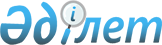 "Консультациялық-диагностикалық көмек көрсету қағидаларын бекіту туралы" Қазақстан Республикасы Денсаулық сақтау және әлеуметтік даму министрінің міндетін атқарушының 2015 жылғы 28 шілдедегі № 626 бұйрығына өзгеріс енгізу туралы
					
			Күшін жойған
			
			
		
					Қазақстан Республикасы Денсаулық сақтау министрінің 2020 жылғы 2 сәуірдегі № ҚР ДСМ-24/2020 бұйрығы. Қазақстан Республикасының Әділет министрлігінде 2020 жылғы 6 сәуірде № 20325 болып тіркелді. Күші жойылды - Қазақстан Республикасы Денсаулық сақтау министрінің 2020 жылғы 19 қазандағы № ҚР ДСМ-136/2020 бұйрығымен.
      Ескерту. Күші жойылды – ҚР Денсаулық сақтау министрінің 19.10.2020 № ҚР ДСМ-136/2020 (алғашқы ресми жарияланған күнінен кейін күнтізбелік он күн өткен соң қолданысқа енгізіледі) бұйрығымен.
      "Халық денсаулығы және денсаулық сақтау жүйесі туралы" 2009 жылғы 18 қыркүйектегі Қазақстан Республикасының Кодексі 46-бабының 2-тармағына сәйкес БҰЙЫРАМЫН:
      1. "Консультациялық-диагностикалық көмек көрсету қағидаларын бекіту туралы" Қазақстан Республикасы Денсаулық сақтау және әлеуметтік даму министрінің міндетін атқарушының 2015 жылғы 28 шілдедегі № 626 бұйрығына (Нормативтік құқықтық актілерді мемлекеттік тіркеу тізілімінде № 11958 болып тіркелген, 2015 жылғы 7 қыркүйектегі "Әділет" ақпараттық-құқықтық жүйесінде жарияланған) мынадай өзгеріс енгізілсін:
      көрсетілген бұйрықпен бекітілген Консультациялық-диагностикалық көмек көрсету қағидалары осы бұйрыққа қосымшаға сәйкес жаңа редакцияда жазылсын.
      2. Қазақстан Республикасы Денсаулық сақтау министрлігінің Медициналық көмекті ұйымдастыру департаменті Қазақстан Республикасының заңнамасында белгіленген тәртіппен:
      1) осы бұйрықты Қазақстан Республикасы Әділет министрлігінде мемлекеттік тіркеуді;
      2) осы бұйрықты Қазақстан Республикасы Денсаулық сақтау министрлігінің интернет-ресурсына орналастыруды қамтамасыз етсін;
      3) осы бұйрықты Қазақстан Республикасы Әділет минстрлігінде мемлекеттік тіркегеннен кейін он жұмыс күні ішінде Қазақстан Республикасы Денсаулық сақтау министрлігінің Заң департаментіне осы тармақтың 1) және 2) тармақшаларында көзделген іс-шаралардың орындалуы туралы мәліметтерді ұсынуды қамтамасыз етсін.
      3. Осы бұйрықтың орындалуын бақылау Қазақстан Республикасының Денсаулық сақтау вице-министрі Л.М. Ақтаеваға жүктелсін.
      4. Осы бұйрық алғашқы ресми жарияланған күнінен кейін күнтізбелік он күн өткен соң қолданысқа енгізіледі және 2020 жылғы 1 қаңтардан бастап туындаған құқықтық қатынастарға қолданылады. Консультациялық-диагностикалық көмек көрсету қағидалары 1. Жалпы ережелер
      1. Осы Консультациялық-диагностикалық көмек көрсету қағидалары (бұдан әрі - Қағидалар) "Халық денсаулығы және денсаулық сақтау жүйесі туралы" 2009 жылғы 18 қыркүйектегі Қазақстан Республикасының Кодексі (бұдан әрі - Кодекс) 46-бабының 2-тармағына сәйкес әзірленді және халыққа консультациялық-диагностикалық көмек көрсету тәртібін айқындайды. Консультациялық-диагностикалық көмек:
      1) тегін медициналық көмектің кепілдік берілген көлемі шеңберінде;
      2) міндетті әлеуметтік медициналық сақтандыру жүйесінде;
      3) Қазақстан Республикасы Денсаулық сақтау және әлеуметтік даму министрінің 2015 жылғы 30 сәуірдегі № 304 бұйрығымен (Нормативтік құқықтық актілерді мемлекеттік тіркеу тізілімінде № 11341 болып тіркелген) бекітілген Денсаулық сақтау ұйымдарында ақылы қызметтер көрсету қағидалары мен талаптарына сәйкес ақылы негізде;
      4) "Сақтандыру қызметі туралы" Қазақстан Республикасының Заңына сәйкес ерікті медициналық сақтандыру шеңберінде көрсетіледі.
      2. Осы Қағидаларда мынадай негізгі ұғымдар пайдаланылады:
      1) бейінді маман - жоғары медициналық білімді, белгілі бір мамандық бойынша сертификаты бар медицина қызметкері;
      2) консультациялық-диагностикалық көмек (бұдан әрі - КДК) - тәулік бойы медициналық бақылау жасалмайтын, мамандандырылған медициналық көмек, оның ішінде жоғары технологиялы медициналық көрсетілетін қызметтер қолданылатын мамандырылған медициналық көмек;
      3) мамандандырылған медициналық көмек - диагностиканың, емдеудің және медициналық оңалтудың мамандандырылған әдістерін талап ететін аурулар кезінде бейінді мамандар көрсететін, оның ішінде телемедицина құралын пайдалана отырып көрсететін медициналық көмек;
      4) міндетті әлеуметтік медициналық сақтандыру (бұдан әрі - МӘМС) - әлеуметтік медициналық сақтандыру қорының активтері есебінен медициналық көрсетілетін қызметтерді тұтынушыларға медициналық көмек көрсету жөніндегі құқықтық, экономикалық және ұйымдастырушылық шаралар кешені;
      5) міндетті әлеуметтік медициналық сақтандыру жүйесі - міндетті әлеуметтік медициналық сақтандыру жүйесіне қатысушылар арасындағы қатынастарды реттейтін, мемлекет белгілейтін нормалар мен қағидалардың жиынтығы;
      6) пациент - медициналық қызметтер көрсетудің тұтынушысы болып табылатын (болып табылған) жеке тұлға;
      7) тегін медициналық көмектің кепілдік берілген көлемі (бұдан әрі - ТМККК) - Қазақстан Республикасының азаматтарына, оралмандарға, сондай-ақ Қазақстан Республикасының аумағында тұрақты тұратын шетелдіктерге және азаматтығы жоқ адамдарға Қазақстан Республикасының Үкіметі айқындайтын тізбе бойынша бюджет қаражаты есебінен берілетін медициналық көмектің көлемі. 2. Консультациялық-диагностикалық көмек көрсету тәртібі
      3. КДК "Рұқсаттар мен хабарламалар туралы" 2014 жылғы 16 мамырдағы Қазақстан Республикасының Заңымен белгіленген тәртіпте алынған қызметтің көрсетілген түріне мемлекеттік лицензиясы бар денсаулық сақтау субъектілері көрсетеді.
      4. КДК:
      1) осы Қағидаларға 1-қосымшаға сәйкес КДК деңгейінде көрсетілетін медициналық қызметтердің тізбесі;
      2) осы Қағидаларға 2-қосымшаға сәйкес ТМККК шеңберінде және МӘМС жүйесінде КДК деңгейінде көрсетілетін медициналық қызметтердің тізбесін қамтиды.
      5. Осы Қағидаларға 3-қосымшаға сәйкес ТМККК шеңберінде және МӘМС жүйесінде КДК көрсету медициналық-санитариялық алғашқы көмек (бұдан әрі - МСАК) маманының жолдамасы бойынша Қазақстан Республикасы Денсаулық сақтау және әлеуметтік даму министрінің 2015 жылғы 28 сәуірдегі № 281 бұйрығымен бекітілген (Нормативтік құқықтық актілерді мемлекеттік тіркеу тізілімінде № 90643 болып тіркелген) жүгіну себептеріне сәйкес жүзеге асырылады.
      КДК көрсету МСАК маманының жолдамасынсыз мынадай жағдайларда жүзеге асырылады:
      1) бір жағдайдың шеңберінде диагнозды верификациялау үшін қосымша зертханалық-диагностикалық зерттеулерге және басқа да бейінді мамандардың консультациясына жіберу кезінде;
      2) бір жағдайдың шеңберінде бейінді маманға қайталап қабылдауға жүгіну кезінде;
      3) кез келген жарақат түрі, оның ішінде офтальмологиялық, оториноларингологиялық және басқа да жарақаттар бойынша пациент жүгінген кезінде;
      4) шұғыл және жоспарлы стоматологиялық көмек көрсетуге байланысты пациент жүгінген кезінде;
      5) дерматовенерологиялық бейін ауруы бойынша пациент жүгінген кезде;
      6) жылжымалы медициналық кешендер мен медициналық пойыздар қызметтер көрсеткен кезде;
      7) жастар денсаулық орталықтарына пациент (өзін-өзі басқару) жүгінген кезде;
      8) пациент тіркелген орны бойынша акушер-гинекологқа және психологқа жүгінген кезде;
      9) пациент динамикалық байқау жүзеге асырылатын денсаулық сақтау ұйымына бейінді маманға жүгінген кезде.
      6. ТМККК шеңберінде және МӘМС жүйесінде келісімшарт бойынша әскери қызметшілердің отбасы мүшелеріне, арнаулы мемлекеттік және құқық қорғау органдары қызметкерлерінің отбасы мүшелеріне (оның ішінде олардың асырауындағы адамдарға), құқық қорғау органдарының зейнеткерлеріне, әскери қызметте болудың шекті жасына толуы бойынша, денсаулық жағдайы бойынша әскери қызметтен шығарылған, әскери қызмет міндеттерін орындауға байланысты ауырған, сондай-ақ жиырма және одан да көп еңбек сіңірген жылдары бар адамдарға, арнаулы мемлекеттік органдардағы қызметтен денсаулық жағдайына (қызметтік міндеттерін атқару кезінде алған ауруына, мертігуіне, мүгедектігіне), сондай-ақ қызметте болудың шекті жасына толуына немесе штаттардың қысқартылуына байланысты шығарылған және күнтізбелік жиырма және одан да көп еңбек сіңірген жылдары бар қызметкерлерге әскери-медициналық (медициналық) бөлімшенің терапевт дәрігері немесе жалпы практика дәрігерінің жолдамасы бойынша КДК көрсету әскери-медициналық (медициналық) бөлімшелерде жүзеге асырылады.
      6. Бейінді маман КДК көрсетуі кезінде есепке алу және есептілік құжаттамасын жүргізу "Денсаулық сақтау ұйымдарының бастапқы медициналық құжаттама нысандарын бекіту туралы" Қазақстан Республикасы Денсаулық сақтау министрінің міндетін атқарушының 2010 жылғы 23 қарашадағы № 907 бұйрығымен (Нормативтік құқықтық актілерді мемлекеттік тіркеу тізілімінде № 6697 болып тіркелген) (бұдан әрі - № 907 бұйрық) бекітілген нысан бойынша, оның ішінде ақпараттық жүйелерінде жүзеге асырылады.
      Техникалық мүмкіндік болмаған жағдайда қағаз түрінде ресімделеді, кейін ақпараттық жүйеге енгізіледі.
      7. Республикалық деңгейде КДК алуға ТМККК шеңберінде және МӘМС жүйесінде пациенттерді жіберу пациенттің бекітілген жері бойынша медициналық ұйымдарда құрылған Комиссия (бұдан әрі - МҰ Комиссиясы) жүзеге асырады.
      8. Республикалық деңгейдегі медициналық ұйымға жіберу:
      диагнозды растау үшін күрделі, анық емес оқиғаларды сараланған диагностикалау;
      сирек кездесетін, орфандық ауруларды диагностикалау;
      зерттеп-қарау, емдеу тәсілін, сондай-ақ еңбекке жарамсыздықты сараптамалық бағалау тәсілін айқындауда даулы жағдайларды шешу;
      шетелде ем алуға жіберу үшін көрсетілімдердің болуын айқындау;
      халықтың әлеуметтік осал топтарынан аурудың ауыр ағымымен пациенттерді емдеу тәсілін анықтау;
      аурулардың жиі рецидивтері мен декомпенсациясы жағдайларында пациенттерді зерттеп-қарау және емдеу тәсілін айқындау;
      МСАК деңгейінде өткізілген емдеу іс-шараларының тиімсіздігі кезінде диагностикалау және емдеу қажет болған жағдайларда жүзеге асырылады.
      9. МҰ Комиссиясы 2 жұмыс күнінің ішінде республикалық деңгейде КДК алуға пациенттің құжаттарын тексереді және жолдау немесе бас тарту (көрсетілімдер болмаған жағдайда) жөнінде шешім қабылдайды.
      10. КДК көрсеткен бейінді маман жүргізілген зерттеп-қарау мен емдеудің нәтижелерін, сондай-ақ пациентті одан әрі қадағалап-қарау жөніндегі ұсынымдарды көрсететін № 907 бұйрықпен бекітілген 035-2/е нысаны бойынша медициналық қорытындыны консультацияға жіберген МСАК дәрігеріне немесе басқа бейінді маманға ұсынады.
      11. МСАК дәрігері және/немесе басқа бейінді маман көрсеткіштер бойынша бейінді маманның ұсынымдарына сәйкес № 907 бұйрықпен бекітілген 035-2/е нысаны бойынша медициналық қорытынды алғаннан кейін пациентті одан әрі бақылауды жүзеге асырады.
      12. КДК деңгейінде динамикалық байқау ТМККК шеңберінде бейінді мамандардың динамикалық байқауына жататын әлеуметтік мәні бар аурулар кезінде жүзеге асырылады.
      МСАК учаскелік дәрігерлерінің, бейінді мамандардың қарап-тексеруін, зертханалық және аспаптық зерттеулерді жүргізудің кезеңділігі, тізбесі, көлемдері, бақылау мерзімдері, есептен алу өлшемшарттары осы Қағидаларға 4-қосымшаға сәйкес ТМККК шеңберінде КДК деңгейінде бейінді мамандардың динамикалық байқауына жататын әлеуметтік мәні бар аурулардың тізбесі бойынша айқындалады.
      КДК деңгейінде бейінді мамандардың бақылауы ТМККК шеңберінде және МӘМС жүйесінде созылмалы аурулар кезінде жүзеге асырылады.
      МСАК учаскелік мейіргерлерінің, дәрігерлерінің, бейінді мамандардың қарап-тексеруін, зертханалық және аспаптық зерттеулерді жүргізудің кезеңділігі, тізбесі, көлемдері, бақылау мерзімдері, есептен алу өлшемшарттары осы Қағидаларға 5-қосымшаға сәйкес ТМККК шеңберінде және МӘМС жүйесінде КДК деңгейінде бейінді мамандардың байқауына жататын созылмалы аурулардың тізбесі бойынша айқындалады.
      13. КДК көрсеткен бейінді маман көрсетілімдер болған жағдайда "Еңбекке уақытша жарамсыздыққа сараптама жүргізу, еңбекке уақытша жарамсыздық парағын және анықтамасын беру қағидаларын бекіту туралы" Қазақстан Республикасы Денсаулық сақтау және әлеуметтік даму министрінің 2015 жылғы 31 наурыздағы № 183 бұйрығына (Нормативтік құқықтық актілерді мемлекеттік тіркеу тізілімінде № 10964 болып тіркелген) сәйкес еңбекке уақытша жарамсыздық парағын және (немесе) анықтаманы береді немесе ұзартады, ал еңбекке жарамдылығын тұрақты жоғалтқан жағдайда медициналық-әлеуметтік сараптамаға жіберу үшін құжаттарды рәсімдеуге МСАК дәрігеріне ұсынымдар береді.
      14. Республикалық деңгейдегі медициналық ұйымдарда КДК көрсету үшін облыстардың, Нұр-Сұлтан, Алматы және Шымкент қалаларының денсаулық сақтау басқармалары:
      медициналық ұйымдарға КДК көрсетуге бөлінетін көлемдерді бөлуді жүргізуі;
      КДК көрсетуге көлемдерді игеру жөніндегі жұмыстарды орындау мониторингін жүргізуі қажет. Тегін медициналық көмектің кепілдік берілген көлемі шеңберінде консультациялық-диагностикалық көмек деңгейінде көрсетілетін медициналық қызметтердің тізбесі Тегін медициналық көмектің кепілдік берілген көлемі шеңберінде және міндетті әлеуметтік медициналық сақтандыру жүйесінде консультациялық - диагностикалық көмек деңгейінде көрсетілетін медициналық қызметтердің тізбесі Тегін медициналық көмектің кепілдік берілген көлемі шеңберінде және міндетті әлеуметтік медициналық сақтандыру жүйесінде консультациялық-диагностикалық көмекке жолдау үшін өтініштердің себептері Тегін медициналық көмектің кепілдік берілген көлемі шеңберінде консультациялық-диагностикалық көмек деңгейінде бейінді мамандардың динамикалық байқауына жататын әлеуметтік мәні бар аурулардың тізбесі Тегін медициналық көмектің кепілдік берілген көлемі шеңберінде және міндетті әлеуметтік медициналық сақтандыру жүйесінде консультациялық-диагностикалық көмек деңгейінде бейінді мамандардың байқауына жататын аурулардың тізбесі
					© 2012. Қазақстан Республикасы Әділет министрлігінің «Қазақстан Республикасының Заңнама және құқықтық ақпарат институты» ШЖҚ РМК
				
      Қазақстан Республикасы
Денсаулық сақтау министрі

Е. Биртанов
Қазақстан Республикасы
Денсаулық сақтау министрі
2020 жылғы 2 сәуірдегі
№ ҚР ДСМ-24/2020
бұйрығына қосымшаҚазақстан Республикасы
Денсаулық сақтау және
әлеуметтік даму министрінің
2015 жылғы 28 шілдедегі
№ 626 бұйрығына
қосымшаКонсультациялық-
диагностикалық көмек көрсету
қағидаларына 1-қосымша
№
Қызметтердің толық коды
Қызметтің атауы
1.
А01.012.000
Қабылдау: Жасөспірімдер дәрігері
2.
A02.004.002
Патронаж: Акушер-гинеколог
3.
A02.004.005
Кеңес беру және контрацепцияны жеке таңдау (контрацептив құнынсыз): Акушер-гинеколог
4.
A02.004.006
Репродуктивті денсаулықты қорғау және қауіпсіз мінез-құлық дағдыларын қалыптастыру мәселелерінде ақпаратты арттыру бойынша кеңес беру: Акушер-гинеколог
5.
A02.004.008
Антенаталдық байқау кезінде жүкті әйелдің және отбасы мүшелерінің тууға дайындық мектебі: Акушер-гинеколог
Зертханалық зерттеулер
6.
B01.004.001
Зимницкий бойынша несепті қол әдісімен талдау
7.
B01.005.001
Нечипоренко бойынша несепті қол әдісімен талдау
8.
B01.054.001
БК-ға қақырықты қол әдісімен бактериоскопиялау
9.
B01.073.001
Нәжісті (копрограмма) жалпы клиникалық қол әдісімен зерттеу
10.
B01.075.001
Қақырықты жалпы клиникалық қол әдісімен зерттеу
11.
B01.080.001
Бөлінетін уретраны жалпы клиникалық қол әдісімен зерттеу
12.
B01.081.001
Қуықасты безі секретін жалпы клиникалық қол әдісімен зерттеу
13.
B01.107.001
Биологиялық материалдағы қотыр кенесін қол әдісімен анықтау
14.
B01.458.001
Гинекологиялық сүртіндінің тазалық дәрежесін қол әдісімен анықтау
15.
B01.479.001
Несептегі тәуліктік протеинурияны қол әдісімен анықтау
16.
B01.077.002
Несепті талдауышта жалпы клиникалық (несеп тұнбасындағы жасуша элементтерінің санын есептеумен физико-химиялық құрамы) зерттеу 
17.
B01.078.002
Барлық жасуша элементтерінің (лейкоциттер, эритроциттер, бактериялар, цилиндрлер, эпителий) абсолюттік санын есептеу арқылы талдауышта несепті зерттеу
18.
B01.300.002
Несептегі ақуызды (сандық) талдауышта анықтау
19.
B01.333.002
Несептегі глюкозаны (сандық) талдауышта анықтау
20.
B01.334.002
Тәуліктік несептегі глюкозаны талдауышта анықтау
21.
B01.479.002
Несептегі тәуліктік протеинурияны талдауышта анықтау
22.
B02.110.002
Жасушаның 5 класқа жіктелуімен талдауыштағы жалпы қан сараптамасы
23.
B02.111.002
Жасушаның 3 класқа жіктелуімен талдауыштағы жалпы қан сараптамасы
24.
B02.113.002
Талдағыштағы қан жасушаларының сандық бейнесі берілген 34 параметрлі қанның жалпы талдауы
25.
B02.533.002
Ретикулоциттерді жетілу дәрежесін анықтау арқылы талдауышта санау
26.
B03.116.001
Қан сарысуындағы "C" реактивтік нәруызды (СРН) жартылай сандық/ сапалы қол әдісімен анықтау
27.
B03.155.001
Қан сарысуындағы аланинаминотрансферазды (АЛаТ) қол әдісімен анықтау
28.
B03.173.001
Қан сарысуындағы "O" антистрептолизинді (сапалы) қол әдісімен анықтау
29.
B03.293.001
Қан сарысуындағы аспартатаминотрансферазды (АСаТ) қол әдісімен анықтау
30.
B03.301.001
Қан сарысуындағы бета-липопротеидтерді қол әдісімен анықтау
31.
B03.316.001
Қан сарысуындағы гаммаглютамилтранспептидазыды (ГГТП) қол әдісімен анықтау
32.
B03.328.001
Қандағы глюкоздалған гемоглабинді қол әдісімен анықтау
33.
B03.335.001
Қан сарыуызындағы глюкозаны қол әдісімен анықтау
34.
B03.362.001
Несептегі креатининді қол әдісімен анықтау
35.
B03.363.001
Қан сарысуындағы креатининді қол әдісімен анықтау
36.
B03.371.001
Қан сарысуындағы жоғарғы тығыздықтағы липопротеидтерді қол әдісімен анықтау
37.
B03.372.001
Қан сарысуындағы төмен тығыздықтағы липопротеидтерді қол әдісімен анықтау
38.
B03.373.001
Қан сарысуындағы өте төмен тығыздықтағы липопротеидтерді қол әдісімен анықтау
39.
B03.386.001
Қан сарысуындағы несепнәрді қол әдісімен анықтау
40.
B03.387.001
Қан сарыуызындағы несеп қышқылын қол әдісімен анықтау
41.
B03.397.001
Сарысудағы жалпы нәруызды қол әдісімен анықтау
42.
B03.398.001
Қан сарысуындағы жалпы билирубинді қол әдісімен анықтау
43.
B03.401.001
Қан сарысуындағы жалпы холестеринді қол әдісімен анықтау
44.
B03.402.001
Несептегі жалпы альфаамилазаны қол әдісімен анықтау
45.
B03.403.001
Қан сарысуындағы жалпы альфа-амилазаны қол әдісімен анықтау
46.
B03.409.001
Қан сарысуындағы жалпы липидтерді қол әдісімен анықтау
47.
B03.435.001
Қан сарысуындағы тікелей билирубинді қол әдісімен анықтау
48.
B03.486.001
Қан сарысуындағы триглициридтерді қол әдісімен анықтау
49.
B03.488.001
Қан сарысуындағы тропонинді қол әдісімен анықтау
50.
B03.538.001
Қол әдісімен Реберг сынамасы
51.
B03.555.001
Қол әдісімен глюкозаның толеранттылығына тест
52.
B03.556.001
Қан сарысуындағы тимолдық сынақты қол әдісімен анықтау
53.
B03.397.002
Қан сарысуындағы жалпы нәруызды талдауышта анықтау
54.
B03.156.002
Қан сарысуындағы альбуминді талдауышта анықтау
55.
B03.301.002
Қан сарысуындағы бета-липопротеидтерді талдауышта анықтау
56.
B03.372.002
Қан сарысуындағы төменгі тығыздықтағы липопротеидтерді талдауышта анықтау
57.
B03.373.002
Қан сарысуындағы аса төмен тығыздықтағы липопротеидтерді талдауышта анықтау
58.
B03.371.002
Қан сарысуындағы жоғарғы тығыздықтағы липопротеидтерді талдауышта анықтау
59.
B03.155.002
Қан сарысуындағы аланинаминотрансферазды (АЛаТ) талдауышта анықтау
60.
B03.435.002
Қан сарысуындағы тікелей билирубинді талдауышта анықтау
61.
B03.398.002
Қан сарысуындағы жалпы билирубинді талдауышта анықтау
62.
B03.293.002
Қан сарысуындағы аспартатаминотрансферазды (АСаТ) талдауышта анықтау
63.
B03.526.002
Қан сарысуындағы сілтілік фосфатазаны талдауышта анықтау
64.
B03.364.002
Қан сарысуындағы креатинфосфокиназаны (КФК) талдауышта анықтау
65.
B03.316.002
Қан сарысуындағы гаммаглютамилтранспептидазаны (ГГТП) талдауышта анықтау
66.
B03.367.002
Қан сарысуындағы лактатдегидрогиназаны (ЛДГ) талдауышта анықтау
67.
B03.403.002
Қан сарысуындағы жалпы альфа-амилазаны талдауышта анықтау
68.
B03.375.002
Қан сарысуындағы магнийді (Mg) талдауышта анықтау
69.
B03.348.002
Қан сарысуындағы калийді (K) талдауышта анықтау
70.
B03.353.002
Қан сарысуындағы кальцийді (Ca) талдауышта анықтау
71.
B03.514.002
Қан сарысуындағы хлоридтерді (Cl) талдауышта анықтау
72.
B03.389.002
Қан сарысуындағы натрийді (Na) талдауышта анықтау
73.
B03.378.002
Қан сарысуындағы мысты (Cu) талдауышта анықтау
74.
B03.519.002
Қан сарысуындағы церулоплазминді талдауышта анықтау
75.
B03.340.002
Қан сарысуындағы темірді (Fe) талдауышта анықтау
76.
B03.404.002
Қан сарысуының жалпы темір байлағыштық қабілетін (ЖТБҚ) талдауышта анықтау
77.
B03.394.002
Қан сарысуының қанықсыз темір байлағыштық қабілетін (ҚТБҚ) талдауышта анықтау
78.
B03.500.002
Қан сарысуындағы ферритинді талдауышта анықтау
79.
B03.485.002
Қан сарысуындағы трансферинді талдауышта анықтау
80.
B03.401.002
Қан сарысуындағы жалпы холестеринді талдауышта анықтау
81.
B03.409.002
Қан сарысуындағы жалпы липидтерді талдауышта анықтау
82.
B03.486.002
Қан сарысуындағы триглициридтерді талдауышта анықтау
83.
B03.335.002
Қан сарысуындағы глюкозаны талдауышта анықтау
84.
B03.555.002
Талдауышта глюкозаның толеранттылығына тест
85.
B03.366.002
Қан сарысуындағы лактатты (сүт қышқылын) талдауышта анықтау
86.
B03.386.002
Қан сарысуындағы несепнәрді талдауышта анықтау
87.
B03.363.002
Қан сарысуындағы креатининді талдауышта анықтау
88.
B03.387.002
Қан сарысуындағы несеп қышқылын талдауышта анықтау
89.
B03.538.002
Талдауышта Реберг сынамасы
90.
B03.115.002
Қан сарысуында "С" реактивті нәруызын сандық анықтау
91.
B03.437.002
Қан сарысуындағы ревматоидты факторды талдауышта сандық анықтау
92.
B03.206.002
Қан сарысуындағы "O" антистрептолизинін талдауышта сандық анықтау
93.
B03.488.002
Қан сарысуындағы тропонинді талдауышта анықтау
94.
B03.160.002
Қан сарысуындағы панкреатит амилазасын талдауышта анықтау
95.
B03.328.002
Қан сарысуындағы панкреатит амилазасын талдауышта анықтау
96.
B03.382.002
Несептегі микроальбуминді талдауышта анықтау
97.
B03.362.002
Несептегі креатининді талдауышта анықтау
98.
B03.402.002
Несептегі жалпы альфа-амилазаны талдауышта анықтау
99.
B04.149.001
Қан плазмасында белсендірілген жартылай тромбопластин уақытын (БЖТУ) қол әдісімен анықтау
100.
B04.150.001
Қан плазмасында антиплазмин белсенділігін қол әдісімен анықтау
101.
B04.358.001
Қан плазмасында сандық D - димерін қол әдісімен анықтау
102.
B04.379.001
Қан плазмасында қол әдісімен (ПВ-ПТИ-МНО) протромбинді индекс (ПТИ) пен халықаралық қалыпты қатынасын (ХҚҚ) кезекті есептеумен протромбин уақытын (ПУ) анықтау
103.
B04.487.001
Қан плазмасында тромбин уақытын (ТУ) қол әдісімен анықтау
104.
B04.492.001
Қан плазмасында V факторын қол әдісімен анықтау
105.
B04.493.001
Қан плазмасында VII факторын қол әдісімен анықтау
106.
B04.494.001
Қан плазмасында VIII факторын қол әдісімен анықтау
107.
B04.495.001
Қан плазмасында XI факторын қол әдісімен анықтау
108.
B04.496.001
Қан плазмасында XII факторын қол әдісімен анықтау
109.
B04.501.001
Қан плазмасында фибриногенді қол әдісімен анықтау
110.
B04.149.002
Талдауышта плазмадағы белсендендірілген жартылай тромбопластин уақытын анықтау (БЖТУ)
111.
B04.150.002
Қан плазмасындағы антиплазмин белсенділігін талдауышта анықтау
112.
B04.154.002
Қан плазмасындағы Виллебранд факторының белсенділігін талдауышта анықтау
113.
B04.288.002
Қан плазмасындағы III антитромбинді талдауышта анықтау
114.
B04.308.002
Қан плазмасындағы жегі антикоагулянтын талдауышта анықтау (LA1/LA2)
115.
B04.343.002
Қан плазмасындағы IX факторына ингибиторды талдауышта анықтау
116.
B04.344.002
Қан плазмасындағы VIII факторына ингибиторды талдауышта анықтау
117.
B04.358.002
Қан плазмасындағы сандық D - димерін талдауышта анықтау
118.
B04.379.002
Қан плазмасында анализатормен (ПВ-ПТИ-МНО) протромбинді индекс (ПТИ) пен халықаралық қалыпты қатынасын (ХҚҚ) кезекті есептеумен протромбин уақытын (ПУ) анықтау
119.
B04.487.002
Талдауышта қан плазмасындағы тромбин уақытын анықтау
120.
B04.491.002
Қан плазмасындағы IX факторын талдауышта анықтау
121.
B04.492.002
Қан плазмасындағы V факторын талдауышта анықтау
122.
B04.493.002
Қан плазмасындағы VII факторын талдауышта анықтау
123.
B04.494.002
Қан плазмасындағы VIII факторын талдауышта анықтау
124.
B04.495.002
Қан плазмасындағы XI факторды талдауышта анықтау
125.
B04.496.002
Қан плазмасындағы XII факторды талдауышта анықтау
126.
B04.501.002
Қан плазмасындағы фибриногенді талдауышта анықтау
127.
B05.027.001
Қолмен жасалатын әдіспен патогендік және шартты патогендік микрофлораға нәжісті бактериологиялық зерттеу (таза өсіріндіні бөліп шығару)
128.
B05.072.001
Қолмен жасалатын әдіспен патогендік және шартты патогендік микрофлораға нәжісті бактериологиялық зерттеу (таза өсіріндіні бөліп шығарусыз)
129.
B06.670.012
ID-карталарындағы Кумбстың тікелей емес тестінде антиэритроцитарлық антиденелерді анықтау (сапалы тест)
130.
B06.671.012
ID-карталарындағы Кумбстың тікелей емес тестінде антиэритроцитарлық титрді анықтау
131.
B06.683.012
Бруцеллезге қан сарысуындағы Райт реакциясына талдау жүргізу
132.
B06.684.012
Бруцеллезге қан сарысуындағы Хеддельсон реакциясына талдау жүргізу
133.
B08.734.001
Күрделілігі 1 санаттағы ота-биопсиялық материалдың 1 блок- препаратын гистологиялық зерттеу
134.
B08.743.001
Мұрын қуысының шырышты қабығынан алынған қырындының риноцитограммасы
135.
B08.746.001
Цитологиялық зерттеу (Романовский-Гимзе, Папаниколай, Diff-Qwik, Май-Грюнвальд, Грамм, Паппенгейм бойынша бояу)
Зерттеудің аспаптық әдістері
136.
C01.001.001
Фиброэзофагогастродуоденоскопия
137.
C01.003.001
Фиброэзофагоскопия
138.
C02.008.000
Электрокардиограмманы Холтерлік мониторингілеу (24 сағат)
139.
C02.009.000
Артериялық қысымды тәуліктік мониторингілеу (24 сағат)
140.
C02.010.000
Жүректі электрофизиологиялық тексеру: ишемиялық тест ("6 минуттық жүріс")
141.
C02.012.000
Эхокардиография
142.
C02.034.000
Автоматтандырылған аппараттарда функциялық сынақтар жасалған (фармакологиялық, физикалық жүктеме) спирография
143.
C03.001.005
Диагностикалық флюорография (1 кескін)
144.
C03.002.005
Диагностикалық флюорография (2 кескін)
145.
D89.370.009
Пикфлоуметрия
146.
D89.371.010
Физикалық жүктемемен пикфлоуметрия
147.
D89.372.011
Пикфлоуметрия, дәрі-дәрмекпен функционалдық сынау
Ем-шаралар және манипуляциялар
148.
D86.410.032
Терінің/тері асты тінінің ісігін және/немесе патологиясын хирургиялық жолмен алып тастау ткани
149.
D69.700.101
Жатырдың ішіне жүкті болып қалуға қарсы құралды енгізу (контрацевтив құнысыз)
150.
D70.331.103
Қынап жылауығын алып тастау
151.
D70.210.117
Кольпоскопия
152.
D71.250.124
Бартолини безінің абсцессін тілу
153.
D67.320.125
Жатыр мойнағының эрозиясын коагуляциялау
154.
D67.110.126
Жатыр мойнының биопсиясы
155.
D21.321.211
ЛОР ағзалары шырышын анемизациялау
156.
D22.010.201
Аспирация немесе лаваж үшін мұрын қуысын тесу
157.
D98.120.204
Мұрыннан ішкі саңылау бөгде затты кеспей алып тастау
158.
D98.130.205
Жұтқыншақтан ішкі саңылау бөгде затты кеспей алып тастау
159.
D21.010.206
Мұрынның алдыңғы тампонадасы
160.
D21.020.207
Мұрынның артқы тампонадасы
161.
D95.410.213
Ойын аудиометриясы
162.
D16.210.302
Офтальмоскопия (1 көз)
163.
D95.020.308
Көздің биомикроскопиясы (1 көз)
164.
D12.240.310
Скиаскопия (1 көз)
165.
D95.028.317
Интраокулярлы линза (ИОЛ) көлемін есептеу (1 көз)
166.
D95.027.324
Авторефрактометрия (1 көз)
167.
D89.111.331
Маклаков бойынша көзішілік жанасқан қысымды өлшеу (1 көз)
168.
D89.113.338
Байланыссыз пневмотонометрия (1 көз)
169.
D89.114.339
Тәуліктік тонометрия (жанаспаған) (1 көз)
170.
D86.224.403
Гидроаденитті кесу
171.
D86.225.404
Көршиқанды кесу
172.
D86.227.406
Іріңдеген қажалуды кесу
173.
D86.272.408
Панарицияны кесу
174.
D86.273.409
Паронихияны кесу
175.
D86.228.413
Флегмоны кесу
176.
D86.229.414
Сыздауықты кесу
177.
D93.571.415
Таңу
178.
D97.881.503
Гипстік таңуды алуКонсультациялық-
диагностикалық көмек көрсету
қағидаларына 2-қосымша
№
Қызметтің толық коды
Қызметтің атауы
А 02.000.000
Мамандардың кеңес беруі
1.
A02.001.000
Кеңес беру: Терапевт
2.
A02.002.000
Кеңес беру: Педиатр
3.
A02.004.000
Кеңес беру: Акушер-гинеколог
4.
A02.005.000
Кеңес беру: Психолог
5.
A02.013.000
Кеңес беру: Хирург
6.
А02.014.000
Кеңес беру: Оториноларинголог
7.
А02.015.000
Кеңес беру: Кардиолог
8.
А02.016.000
Кеңес беру: Пульмонолог
9.
А02.017.000
Кеңес беру: Ревматолог
10.
А02.018.000
Кеңес беру: Невропатолог
11.
A02.019.000
Кеңес беру: Инфекционист
12.
A02.020.000
Кеңес беру: Аллерголог
13.
A02.021.000
Кеңес беру: Эндокринолог
14.
A02.022.000
Кеңес беру: Гастроэнтеролог
15.
A02.023.000
Кеңес беру: Офтальмолог
16.
A02.024.000
Кеңес беру: Гематолог
17.
A02.025.000
Кеңес беру: Нефролог
18.
A02.026.000
Кеңес беру: Уролог 
19.
A02.027.000
Кеңес беру: Андролог 
20.
A02.028.000
Кеңес беру: Геронтолог 
21.
A02.029.000
Кеңес беру: Дерматовенеролог 
22.
A02.030.000
Кеңес беру: Иммунолог 
23.
A02.031.000
Кеңес беру: Сексопатолог 
24.
A02.032.000
Кеңес беру: Травматолог-ортопед 
25.
A02.033.000
Кеңес беру: Нейрохирург 
26.
A02.034.000
Кеңес беру: Кардиохирург 
27.
A02.035.000
Кеңес беру: Қан тамырлық хирург 
28.
A02.036.000
Кеңес беру: Торакальный хирург 
29.
A02.037.000
Кеңес беру: Жақ-бет хирургы
30.
A02.038.000
Кеңес беру: Трансплантолог 
31.
A02.039.000
Кеңес беру: Онколог
32.
A02.040.000
Кеңес беру: Онколог-хирург 
33.
A02.041.000
Кеңес беру: Онколог-гинеколог 
34.
A02.042.000
Кеңес беру: Проктолог 
35.
A02.043.000
Кеңес беру: Анестезиолог-реаниматолог 
36.
A02.044.000
Кеңес беру: Фтизиатр
37.
A02.045.000
Кеңес беру: Психотерапевт 
38.
A02.046.000
Кеңес беру: Психиатр 
39.
A02.047.000
Кеңес беру: Профпатолог
40.
A02.048.000
Кеңес беру: Нарколог 
41.
A02.049.000
Кеңес беру: Токсиколог
42.
A02.050.000
Кеңес беру: Реабилитолог 
43.
A02.051.000
Кеңес беру: Неонатолог 
44.
A02.052.000
Кеңес беру: Маммолог
45.
A02.053.000
Кеңес беру: Генетик
46.
A02.054.000
Кеңес беру: Клиникалық фармаколог 
47.
A02.055.000
Кеңес беру: Стоматолог-терапевт
48.
A02.056.000
Кеңес беру: Стоматолог-хирург 
49.
A02.057.000
Кеңес беру: Стоматолог-ортопед
50.
A02.058.000
Кеңес беру: Стоматолог-ортодонт 
51.
A02.059.000
Кеңес беру: Протезист/ ортезист 
52.
A02.060.000
Кеңес беру: Трансфузиолог 
53.
A02.061.000
Кеңес беру: Гипербарилық оксигенация дәрігері (ГБО)
54.
A02.062.000
Кеңес беру: Экстракорпоралды детоксикация дәрігері
55.
A02.063.000
Кеңес беру: Физиотерапевт 
56.
A02.066.000
Кеңес беру: Рефлексотерапевт
57.
A02.068.000
Кеңес беру: Рентгенэндоваскулярлы диагностика және емдеу бойынша дәрігер 
58.
A02.069.000
Кеңес беру: Дене шынықтыру және спрот бойынша дәрігер 
59.
A02.070.000
Кеңес беру: Дәстүрлі емес медицина дәрігері (су-джок, мануальды терапии, гирудотерапевт, гомеопат) 
60.
A02.071.000
Кеңес беру: Логопед 
61.
A02.072.000
Кеңес беру: Сурдолог
62.
A02.073.000
Кеңес беру: Диетолог
63.
A02.074.000
Кеңес беру: (2 читка рентгенограммы): Рентгенолог
64.
A02.075.000
Кеңес беру: Фонопедагог
65.
A02.076.000
Кеңес беру: Фониатр 
66.
A02.077.000
Интеграциясы бар телепатологияға арналған жабдықтың көмегімен сканерленген гистологиялық препараттар дәрігердің дистанционды кеңес беруі (ТМД елдері) оборудования для телепатологии с интеграцией
67.
A02.078.000
Интеграциясыз телепатологияға арналған жабдықтың көмегімен сканерленген гистологиялық препараттар дәрігердің дистанционды кеңес беруі (ТМД елдері) 
68.
A02.079.000
Телемедицина арқылы дәрігердің кеңесі
B
 ЗЕРТХАНАЛЫҚ ЗЕРТТЕУЛЕР 
В 01.000.000
Жалпы клиникалық әдістер
В 01.000.001
Қол әдісімен
69.
B01.002.001
Аддис-Каковский бойынша несеп тұнбасын қол әдісімен талдау
70.
B01.003.001
Амбурже бойынша несеп тұнбасын қол әдісімен талдау
71.
B01.069.001
Патогенді саңырауқұлақтарға биологиялық материалды қол әдісімен зерттеу
72.
B01.071.001
Дуоденалды затты фракциялы қол әдісімен зерттеу
73.
B01.072.001
Асқазан сөлін жалпы клиникалық қол әдісімен зерттеу
74.
B01.074.001
Жеміс жанындағы сулардың бар-жоғына жағынды қол әдісімен зерттеу
75.
B01.077.001
Несептің жалпы клиникалық талдауы (жалпы несеп сараптамасы) қол әдісімен
76.
B01.082.001
Ұрықтық сұйықты (шәуетті зерттеу) жалпы клиникалық қол әдісімен зерттеу
77.
B01.083.001
Синовиалды сұйықтықты жалпы клиникалық қол әдісімен зерттеу
78.
B01.086.001
Бронхтық секреттің шайылуын жалпы клиникалық қол әдісімен зерттеу
79.
B01.087.001
Жұлын-ми сұйықтығын жалпы клиникалық қол әдісімен зерттеу
80.
B01.089.001
Транссудатты, экссудатты жалпы клиникалық қол әдісімен зерттеу
81.
B01.091.001
Биологиялық материалды демодекозға қол әдісімен зерттеу
82.
B01.093.001
Ауыз қуысынан қыртысты қол әдісімен микроскопиясы
83.
B01.094.001
Жұлын сұйықтығын қышқылға төзімді бактерияларға (КУБ) қол әдісімен микроскопиясы
84.
B01.097.001
Күңгіртполды микроскопия көмегімен қол әдісімен өңсіз трепонеманы анықтау
85.
B01.100.001
Нәжісті қарапайым және гельминттерге қол әдісімен зерттеу
86.
B01.101.001
Малярияға қол әдісімен зерттеу ("қалың тамшы", қан жағындысы)
87.
B01.104.001
Нәжісте жасырын қанды сапалы қол әдісімен анықтау
88.
B01.109.001
Перианальді қыртысты қол әдісімен зерттеу
89.
B01.294.001
Қақырықта атипиялық жасушаларды қол әдісімен анықтау
90.
B01.299.001
Несепте нәруызды (сапалы) қол әдісімен анықтау
91.
B01.300.001
Несепте нәруызды (сандық) қол әдісімен анықтау
92.
B01.323.001
Несепте гемосидеринді қол әдісімен анықтау
93.
B01.332.001
Несепте глюкозаны (сапалы) қол әдісімен анықтау
94.
B01.333.001
Несепте глюкозаны (сандық) қол әдісімен анықтау
95.
B01.334.001
Тәуліктік несепте глюкозаны қол әдісімен анықтау
96.
B01.341.001
Несепте өт пигменттерін қол әдісімен анықтау
97.
B01.355.001
Несепте кетон денелерін қол әдісімен анықтау
В01.000.002
Талдауышта
98.
B01.082.002
Ұрықтық сұйықтықты (шәуетті зерттеу) жалпы клиникалық зерттеу
99.
B01.298.002
Несептегі Бен-Джонс нәруызын талдауышта анықтау
100.
B01.341.002
Несептегі өт пигменттерін талдауышта анықтау
101.
B01.355.002
Несептегі кетон денелерін талдауышта анықтау
B02.000.000
Гематология
B02.000.001
Қол әдісімен
102.
B02.061.001
Қандағы эритроциттердің отыру жылдамдығын (ЭОЖ) қол әдісімен анықтау
103.
B02.096.001
Қанның LE-жасушаларын қол әдісімен анықтау
104.
B02.112.001
3 параметрлі жалпы қан сараптамасы қол әдісімен
105.
B02.114.001
6 параметрлі жалпы қан сараптамасы қол әдісімен
106.
B02.295.001
Аутогемолизді қол әдісімен анықтау
107.
B02.322.001
Қандағы гемоглобинді қол әдісімен анықтау
108.
B02.421.001
Эритроциттердің осмотикалық резистенттілігін қол әдісімен анықтау
109.
B02.443.001
Қан сарысуындағы бос гемоглобинді қол әдісімен анықтау
110.
B02.528.001
Қандағы лейкоформуланы қол әдісімен санау
111.
B02.530.001
Қандағы лейкоциттерді қол әдісімен санау
112.
B02.531.001
Миелограмманы санау және сүйек-ми қан құруды қол әдісімен сипаттау
113.
B02.532.001
Қандағы ретикулоциттерді қол әдісімен санау
114.
B02.534.001
Қандағы тромбоциттерді қол әдісімен санау
115.
B02.536.001
Қандағы эритроциттерді қол әдісімен санау
116.
B02.537.001
Қандағы базофильді дәнді эритроциттерді қол әдісімен санау
117.
B02.542.001
Дефиниламин сынамасын қол әдісімен жүргізу
B02.000.002
Талдауышта
118.
B02.114.002
6 параметрлі қанның жалпы талдауы талдауышта
B03.000.000
Клиникалық химия (биохимия)
B03.000.001
Қол әдісімен 
119.
B03.291.001
Қан сарысуындағы A аполипопротенін қол әдісімен анықтау
120.
B03.292.001
Қан сарысуындағы B аполипопротенін қол әдісімен анықтау
121.
B03.320.001
Қан сарысуындағы гематопорфирина қол әдісімен анықтау
122.
B03.321.001
Қандағы F гемоглобинін қол әдісімен анықтау
123.
B03.330.001
Несептегі глюкозаминогликандарды (ГАГ) қол әдісімен анықтау
124.
B03.339.001
Қан сарысуындағы дельта-левулин қышқылын қол әдісімен анықтау
125.
B03.340.001
Қан сарысуындағы темірді (Fe) қол әдісімен анықтау
126.
B03.349.001
Биологиялық материалдағы калийді қол әдісімен анықтау
127.
B03.356.001
Қан сарысуындағы қышқыл фосфатазды қол әдісімен анықтау
128.
B03.364.001
Қан сарысуындағы (КФК) креатинфосфокиназын қол әдісімен анықтау
129.
B03.367.001
Қан сарысуындағы лактатдегидрогиназаны (ЛДГ) қол әдісімен анықтау
130.
B03.380.001
Қандағы метгемоглобинді қол әдісімен анықтау
131.
B03.384.001
Қан сарысуындағы миоглобинді қол әдісімен анықтау
132.
B03.390.001
Биологиялық материалдағы натрияді (Na) қол әдісімен анықтау
133.
B03.394.001
Қан сарысуының қанықпаған темір байланыстыру қабілетін (ҚТБҚ) қол әдісімен анықтау
134.
B03.404.001
Қан сарысуының жалпы темір байланыстыру қабілетін (ЖТБҚ) қол әдісімен анықтау
135.
B03.410.001
Қандағы оксигемоглобинді қол әдісімен анықтау
136.
B03.429.001
Қандағы эритроциттердегі порфириндерді қол әдісімен анықтау
137.
B03.438.001
Қан сарысуындағы ревматоидтық факторды жартылай сандық/сапалы қол әдісімен анықтау
138.
B03.447.001
Қан сарысуындағы серомукоидты қол әдісімен анықтау
139.
B03.460.001
Қан сарысуындағы стрептокиназаны қол әдісімен анықтау
140.
B03.485.001
Қан сарысуындағы трансферинді қол әдісімен анықтау
141.
B03.500.001
Қан сарысуындағы ферритинді қол әдісімен анықтау
142.
B03.505.001
Қан плазмасындағы фосфоинозидтерді қол әдісімен анықтау
143.
B03.506.001
Қан сарысуындағы фосфолипидтерді қол әдісімен анықтау
144.
B03.511.001
Қан сарысуындағы фруктозаминді қол әдісімен анықтау
145.
B03.514.001
Қан сарысуындағы хлоридтерді (Cl) қол әдісімен анықтау
146.
B03.520.001
Қан сарысуындағы айналмалы иммундық кешендерді (АИК) қол әдісімен анықтау
147.
B03.526.001
Қан сарысуындағы сілтілік фосфатазды қол әдісімен анықтау
148.
B03.353.001
Қан сарысуындағы (Ca) кальцийді қол әдісімен анықтау
149.
B03.348.001
Қан сарысуындағы (K) калийді қол әдісімен анықтау
150.
B03.389.001
Қан сарысуындағы (Na) натрийді қол әдісімен анықтау
151.
B03.553.001
Сиалова сынамасы қол әдісімен
152.
B03.850.001
Қан сарысуындағы фосфорды (P) қол әдісімен анықтау
153.
B03.851.001
Қан сарысуындағы ақуыз фракциясын қол әдісімен электрофарездеу
154.
B06.680.012
Қан сарысуында Вассерман реакциясына қол әдісімен талдау жүргізу
155.
B06.681.012
Қан сарысуында кардиолипиндік антигенмен микропреципитация реакциясына қол әдісімен талдау жүргізу
B03.000.002
Талдауышта
156.
B03.557.002
Қан сарысуындағы және басқа биологиялық сұйықтардағы нәруыз фракцияларын талдауышта электрофорездеу
157.
B03.380.002
Қандағы метгемоглобинді талдауышта анықтау
158.
B03.410.002
Қандағы оксигемоглобинді талдауышта анықтау
159.
B03.321.002
Қандағы F гемоглобинді талдауышта анықтау
160.
B03.062.002
Қан сарысуының нәруызын талдауышта иммунофиксациялау
161.
B03.558.002
Қан сарысуындағы липопротеиндерді талдауышта электрофорездеу
162.
B03.508.002
Қан сарысуындағы креатинфосфокиназ изоферменттерін фракцияларын талдауышта анықтау
163.
B03.509.002
Қан сарысуындағы лактатдегидрогеназ изоферменттерінің фракцияларын талдауышта анықтау
164.
B03.510.002
Қан сарысуындағы сілтілік фосфатаз изоферменттері фракцияларын талдауышта анықтау
165.
B03.356.002
Қан сарысуындағы қышқыл фосфатазаны талдауышта анықтау
166.
B03.365.002
Қан сарысуындағы МВ (КФК-МВ) фракция креатинфосфокиназын талдауышта анықтау
167.
B03.161.002
Қан сарысуындағы ангиотензинге айландыру ферментін талдауышта анықтау
168.
B03.515.002
Қан сарысуындағы холинэстеразаны талдауышта анықтау
169.
B03.370.002
Қан сарысуындағы липазаны талдауышта анықтау
170.
B03.506.002
Қан сарысуындағы фосфолипидтерді талдауышта анықтау
171.
B03.505.002
Қан плазмасындағы фосфоинозидтерді талдауышта анықтау
172.
B03.426.002
Қан сарысуындағы пиро жүзім қышқылын талдауышта анықтау
173.
B03.306.002
Қан сарысуындағы пируватты талдауышта анықтау
174.
B03.324.002
Қан сарысуындағы гиалуронидазаны талдауышта анықтау
175.
B03.329.002
Қан сарысуындағы глутамтадегидрогеназаны талдауышта анықтау
176.
B03.315.002
Қандағы газдарды (pCO2, pO2, CO2) талдауышта анықтау
177.
B03.318.002
Қандағы газдар мен электролиттерді қосымша тесттермен (лактат, глюкоза, карбоксигемоглобин) талдауышта анықтау
178.
B03.320.002
Қан сарысуындағы гематопорфиринді талдауышта анықтау
179.
B03.331.002
Қандағы глюкозо-6-фосфатдегидрогеназаны (Г-6-ФДГ) талдауышта анықтау
180.
B03.511.002
Қан сарысуындағы фруктозаминды талдауышта анықтау
181.
B03.291.002
Қан сарысуындағы A аполипопротеинін талдауышта анықтау
182.
B03.292.002
Қан сарысуындағы B аполипопротеинін талдауышта анықтау
183.
B03.384.002
Қан сарысуындағы миоглобинді талдауышта анықтау
184.
B03.359.002
Қан сарысуындағы C3 комплиментінің құрамбөлігін талдауышта анықтау
185.
B03.304.002
Талдауышта қан сарысуындағы D витаминын анықтау
186.
B03.360.002
Қан сарысуындағы C4 комплиментінің құрамбөлігін талдауышта анықтау
187.
B03.336.002
Қан сарысуындағы гомоцистеинді талдауышта анықтау
188.
B03.499.002
Қан сарысуындағы фенилаланинді талдауышта анықтау
189.
B03.803.002
Қандағы туа біткен гипотиреозге неонаталдық скринингті талдауышта жүргізу
190.
B03.804.002
Қандағы фенилкетонурияға неонаталдық скринингті талдауышта жүргізу
191.
B03.549.002
Жүктіліктің 1-триместрінде қанның құрғаққалдығына және/немесе қан сарысуына талдауышта пренатальді скрининг жүргізу (b-бірлікті созылмалы гонадотропинді (b-ХГЧ) және жүктілікпен байланысты (ПАПП-А) плацентарлық протеинді анықтау үшін екілік тестілеу)
192.
B03.546.002
Қан сарысуындағы және/немесе қанның құрғақ қалдығындағы пренатальдық скринингті 2-триместрде анықтауды (альфафетопротеинді (АФП), созылмалы гонадотропиннің b- бірлігін (b-ХГЧ) анықтау үшін екілік тест) талдауышта жүргізу
193.
B03.550.002
Қан сарысуындағы және/немесе қанның құрғақ қалдығындағы пренатальдық скринингті 2-триместрде анықтауды (альфафетопротеинді (АФП), созылмалы гонадотропиннің b- бірлігін (b-ХГЧ) және коньюгирленбеген эстиолды анықтау үшін үштік тест) талдауышта жүргізу
194.
B03.561.002
Коньюгирленбеген эстиолды талдауышта анықтау
195.
B03.419.002
Қанның осмолярлығын талдауышта анықтау
196.
B03.317.002
Қандағы гаптоглобинді талдауышта анықтау
197.
B03.376.002
Қандағы преэклампсия маркерлерін талдауышта анықтау
198.
B03.374.002
Несептегі магнийды (Mg) талдауышта анықтау
199.
B03.347.002
Несептегі калийды (K) талдауышта анықтау
200.
B03.352.002
Несептегі кальцийды (Ca) талдауышта анықтау
201.
B03.513.002
Несептегі хлоридтерді (Cl) талдауышта анықтау
202.
B03.388.002
Несептегі натрийды (Na) талдауышта анықтау
203.
B03.420.002
Несептің осмолярлығын талдауышта анықтау
204.
B03.330.002
Несептегі глюкозаминогликандарды (ГАГ) талдауышта анықтау
205.
B03.517.002
Несептегі адам хорионының гонадотропинін (АХГ) талдауышта анықтау
206.
B03.850.002
Қан сарысуындағы фосфорды (Р) талдауышта анықтау
207.
B03.551.002
Қан сарысуындағы дәрілік заттың мөлшерін талдауышта анықтау
208.
B03.552.002
Қан сарысуындағы Ig E (жалпы) талдауышта анықтау
209.
B03.554.002
Қан сарысуындағы криоглобулиндерді талдауышта анықтау
210.
B03.105.002
Биологиялық материалдағы ауыр металлдарды атомды-адсорбциялық әдіспен анықтау
211.
B03.560.002
Биологиялық материалдағы мәйіттік материалды металлдық уларға (йод, марганец, мыс, мышьяқ, сынап, қорғасын, фтор, хром, цинк) сапалы реакция (түстік бояу) әдісімен зерттеу
B03.000.003
Экспресс әдістер
212.
B03.099.003
Экспресс әдіспен биологиялық материалда йод, селенді айқындау
213.
B03.103.003
Нәжісте жасырын қанды (гемокульт-тест) экспресс әдіспен анықтау
214.
B03.105.003
Экспресс әдіспен биологиялық материалда ауыр металлдарды (мыс, сынап, қорғасын, мырыш) айқындау
215.
B03.106.003
Helicobacter pylori инвазивті емес диагностикасы (хеликобактер пилори) (ХЕЛИК-тест)
216.
B03.336.003
Глюкозаны тәуліктік мониторингтеу
B04.000.000
Коагулология
B04.000.001
Ручные методы
217.
B04.006.001
Аутокоагуляциялық тест қол әдісімен
218.
B04.088.001
Плазманың гепаринге төзімділігін қол әдісімен зерттеу
219.
B04.148.001
Қан плазмасында ретальцификацияның (АВР) белсендірілген уақытын қол әдісімен анықтау
220.
B04.309.001
Ұйыған қанның каолин-белсендірілген лизис уақытын қол әдісімен анықтау
221.
B04.310.001
Қан плазмасында Квик уақытын (КУ) қол әдісімен анықтау
222.
B04.311.001
Қан кету уақытын қол әдісімен анықтау
223.
B04.312.001
Қан плазмасында ретальцификация уақытын қол әдісімен анықтау
224.
B04.313.001
Қан ұю уақытын қол әдісімен анықтау
225.
B04.345.001
Ұйыған қанның ретракциялау индексін қол әдісімен анықтау
226.
B04.357.001
Қан плазмасында Клаус-фибриногенін қол әдісімен анықтау
227.
B04.436.001
Қан плазмасындағы еритін фибриномономерлер кешенін (РФМК) қол әдісімен анықтау
228.
B04.502.001
Қан плазмасындағы фибринолитикалық белсенділігін қол әдісімен анықтау
229.
B04.540.001
Қолмен жасалатын әдіспен қан плазмасында бета-нафтол тестін жүргізу
230.
B04.550.001
Қан тромбоциттерінің адгезиясы мен агрегациясы реакциясын (ГАТ) қол әдісімен жүргізу
231.
B04.551.001
Қан плазмасында этанол тестін қол әдісімен жүргізу
232.
B04.552.001
Қан плазмасында эуглобулиндік тестін қол әдісімен жүргізу
B04.000.002
Талдауышта
233.
B04.063.002
Тромбоциттер агрегациясын талдауышта зерттеу
234.
B04.090.002
Қан тромбоэластограммасын талдауышта зерттеу
235.
B04.151.002
Қан плазмасындағы плазминоген белсенділігін талдауышта анықтау
236.
B04.152.002
Қан плазмасындағы S протеинінің белсенділігін талдауышта анықтау
237.
B04.153.002
Қан плазмасындағы C протеинінің белсенділігін талдауышта анықтау 
238.
B04.436.002
Қан плазмасындағы фибриномономерлердің еритін кешендерін талдауышта анықтау (ФМЕК)
239.
B04.439.002
Қан плазмасындағы C протеиніне V факторының резистенттілігін талдауышта анықтау
240.
B04.441.002
Рептилазды уақытты талдауышта анықтау
241.
B04.550.002
Анализаторда тромбоциттердің адгезия мен агрегация реакциясын жүргізу (ГАТ)
242.
B04.552.002
Қан плазмасында эуглобулиндік тестін талдауышта жүргізу
B05.000.000
Микробиология
B05.000.001
Қол әдісімен
243.
B05.007.001
Қолмен жасалатын әдіспен аутопсиялық материалды бактериологиялық зерттеу
244.
B05.010.001
Қолмен жасалатын әдіспен анаэробтарға биологиялық материалды бактериологиялық зерттеу (таза өсіріндіні бөліп шығару)
245.
B05.012.001
Қолмен жасалатын әдіспен биологиялық материалды Vibrio cholerae Vibrio cholera-ға бактериологиялық зерттеу (таза өсіріндіні бөліп шығару)
246.
B05.013.001
Қолмен жасалатын әдіспен биологиялық материалды Haemophilus influenza-ға бактериологиялық зерттеу (таза өсіріндіні бөліп шығару)
247.
B05.014.001
Қолмен жасалатын әдіспен биологиялық материалды Neisseria gonorrhoeae-ға бактериологиялық зерттеу (таза өсіріндіні бөліп шығару)
248.
B05.015.001
Қолмен жасалатын әдіспен Candida тәріздес зеңдерге биологиялық материалды бактериологиялық зерттеу (таза өсіріндіні бөліп шығару)
249.
B05.063.001
Биологиялық материалды Candida тұқымдас зеңдерге қол әдісімен бактериологиялық зерттеу (таза өсіндінің бөлінуінсіз)
250.
B05.016.001
Қолмен жасалатын әдіспен Mycoplasma -ға биологиялық материалды бактериологиялық зерттеу (таза өсіріндіні бөліп шығару)
251.
B05.017.001
 Қолмен жасалатын әдіспен тағамдық токсикоинфекцияларға биологиялық материалды бактериологиялық зерттеу (таза өсіріндіні бөліп шығармау ) 
252.
B05.065.001
Қолмен жасалатын әдіспен тағамдық токсикоинфекцияларға биологиялық материалды бактериологиялық зерттеу (таза өсіріндіні бөліп шығармау)
253.
B05.018.001
Қолмен жасалатын әдіспен Trichomonas - ға биологиялық материалды бактериологиялық зерттеу (таза өсіріндіні бөліп шығару)
254.
B05.019.001
Қолмен жасалатын әдіспен Ureaplasma -ға биологиялық материалды бактериологиялық зерттеу (таза өсіріндіні бөліп шығару)
255.
B05.022.001
Қолмен жасалатын әдіспен емшек сүтін бактериологиялық зерттеу (таза өсіріндіні бөліп шығару)
256.
B05.068.001
Емшек сүтін қол әдісімен бактериологиялық зерттеу (таза өсіндінің бөлінуінсіз)
257.
B05.023.001
Қолмен жасалатын әдіспен сальмонеллезге өтті бактериологиялық зерттеу (таза өсіріндіні бөліп шығару)
258.
B05.069.001
Өтті сальмонеллезге қол әдісімен бактериологиялық зерттеу (таза өсіндінің бөлінуінсіз)
259.
B05.024.001
Қолмен жасалатын әдіспен иерсиниозға нәжісті бактериологиялық зерттеу (таза өсіріндіні бөліп шығару)
260.
B05.070.001
Нәжісті иерсиниозға қол әдісімен бактериологиялық зерттеу (таза өсіндінің бөлінуінсіз)
261.
B05.025.001
Қолмен жасалатын әдіспен кампиллобактерияларға нәжісті бактериологиялық зерттеу (таза өсіріндіні бөліп шығару)
262.
B05.026.001
Қолмен жасалатын әдіспен ішек дисбактериозына нәжісті бактериологиялық зерттеу
263.
B05.028.001
Қолмен жасалатын әдіспенсальмонеллезге нәжісті бактериологиялық зерттеу (таза өсіріндіні бөліп шығару)
264.
B05.073.001
Нәжісті сальмонеллезге қол әдісімен бактериологиялық зерттеу (таза өсіндінің бөлінуінсіз)
265.
B05.029.001
Қолмен жасалатын әдіспен энтеропатогендік эшерихияларға нәжісті бактериологиялық зерттеу (таза өсіріндіні бөліп шығару)
266.
B05.030.001
Энтеропатогенді эшерихиялардың ыдырауын бактериологиялық зерттеуін қол әдісімен жүргізу (таза өсіндінің бөлінуінсіз)
267.
B05.031.001
Neisseria meningitis бактериологиялық зерттеуін (нейссерия менингитис) қол әдісімен жүргізу (таза өсіндінің бөлінуінсіз)
268.
B05.033.001
Қолмен жасалатын әдіспен сальмоноллезге қанды бактериологиялық зерттеу (таза өсіріндіні бөліп шығару)
269.
B05.076.001
Қанды сальмонеллезге қол әдісімен бактериологиялық зерттеу (таза өсіндінің бөлінуінсіз)
270.
B05.034.001
Қанды залалсыздығына қол әдісімен бактериологиялық зерттеу (таза өсіріндіні бөліп шығару)
271.
B05.077.001
Қанды залалсыздығына қол әдісімен бактериологиялық зерттеу (таза өсіндінің бөлінуінсіз)
272.
B05.036.001
Қолмен жасалатын әдіспен қақырықты бактериологиялық зерттеу (таза өсіріндіні бөліп шығару)
273.
B05.078.001
Қақырықты қол әдісімен бактериологиялық зерттеу (таза өсіндінің бөлінуінсіз)
274.
B05.037.001
Қолмен жасалатын әдіспен қақырықты, бронхтан туберкулез микобактериясына шайындыларды бактериологиялық зерттеу (таза өсіріндіні бөліп шығару)
275.
B05.038.001
Қолмен жасалатын әдіспен туберкулездің микобактериясына несепті бактериологиялық зерттеу (таза өсіріндіні бөліп шығару) 
276.
B05.039.001
Несепті сальмонеллезге қол әдісімен бактериологиялық зерттеу (таза өсіндінің бөлінуінсіз)
277.
B05.081.001
Несепті сальмоноллезге қол әдісіміен бактериологиялық зерттеу (таза өсіндінің бөлінуінсіз)
278.
B05.040.001
Қолмен жасалатын әдіспен Neisseria meningitisке (нейссерия менингитис) мұрын-жұтқыншақ сілемейін бактериологиялық зерттеу (таза өсіріндіні бөліп шығару)
279.
B05.042.001
Қолмен жасалатын әдіспен Staphylococcus aureusке (стафилококкус ауреус) аңқа мен мұрыннан шығындыны бактериологиялық зерттеу (таза өсіріндіні бөліп шығару)
280.
B05.043.001
Қолмен жасалатын әдіспенаңқадан бөлінетінді Bordetella pertussisке (бордетелла пертуссис) бактериологиялық зерттеу (таза өсіріндіні бөліп шығару)
281.
B05.083.001
Аңқа бөліндісін Bordetelle pertussis- ке (бордетелла пертуссис) қол әдісімен бактериологиялық зерттеу (таза өсіндінің бөлінуінсіз)
282.
B05.044.001
Қолмен жасалатын әдіспен аңқадан, жаралардан, көздерден, құлақтардан, несептен, өттен және басқ. шығындыны бактериологиялық зерттеу (таза өсіріндіні бөліп шығару)
283.
B05.084.001
Аңқа, жара, көз, құлақ, несеп, өт және тағы басқа бөліндіні қол әдісімен бактериологиялық зерттеу (таза өсіндінің бөлінуінсіз)
284.
B05.045.001
Қолмен жасалатын әдіспен дифтерияға аңқа мен мұрыннан шығындыны бактериологиялық зерттеу (таза өсіріндіні бөліп шығару)
285.
B05.085.001
Мұрын және аңқа бөліндісін дифтерияға қол әдісімен бактериологиялық зерттеу (таза өсіндінің бөлінуінсіз)
286.
B05.048.001
Бронх жағындысын қол әдісімен бактериологиялық зерттеу (таза өсіріндіні бөліп шығару)
287.
B05.049.001
Жұлын-ми сұйықтығын Neisseria meningitis-ке (нейссерия менингитис) қол әдісімен бактериологиялық зерттеу (таза өсіріндіні бөліп шығару)
288.
B05.087.001
Жұлын-ми сұйықтығын Neisseria meningitis-ке (нейссерия менингитис) қол әдісімен бактериологиялық зерттеу (таза өсіндінің бөлінуінсіз)
289.
B05.051.001
Транссудатты, экссудатты қол әдісімен заласыздығына бактериологиялық зерттеу (таза өсіріндіні бөліп шығару)
290.
B05.058.001
Зертханалық жануарларды қол әдісімен биологиялық әдіспен бөлінген таза дақылдарды бірдейлендіру
291.
B05.095.001
Транссудатты, экссудатты қышқылға төзімді бактерияларға (ҚТБ) қол әдісімен микроскопиялау
292.
B05.525.001
Қолмен жасалатын әдіспен бөліп шығарылған өсірінділердің микробтарға қарсы препараттарына сезгіштікті анықтау
B05.000.002
Талдауышта
293.
B05.007.002
Талдауышта аутопсиялық материалды бактериологиялық зерттеу
294.
B05.009.002
Биологиялық материалдағы Neisseria gonorrhea- ны (нейссерия гонорея) талдауышта бактериологиялық зерттеу
295.
B05.010.002
Биологиялық материалды анаэробқа талдауышта бактериологиялық зерттеу
296.
B05.012.002
Биологиялық материалды Vibrio cholerae-ға (вибрио холера) талдауышта бактериологиялық зерттеу
297.
B05.013.002
Биологиялық материалды Haemophilus influenzae-ға талдауышта бактериологиялық зерттеу
298.
B05.015.002
Биологиялық материалды Candida тұқымдас зеңдерге талдауышта бактериологиялық зерттеу
299.
B05.016.002
Биологиялық материалды Mycoplasma-ға талдауышта бактериологиялық зерттеу
300.
B05.017.002
Биологиялық материалдағы тағамдық токсикоинфекцияларды талдауышта бактериологиялық зерттеу
301.
B05.018.002
Биологиялық материалды Trichomonas-қа талдауышта бактериологиялық зерттеу
302.
B05.019.002
Биологиялық материалды Ureaplasma-ға талдауышта бактериологиялық зерттеу
303.
B05.022.002
Емшек сүтін талдауышта бактериологиялық зерттеу
304.
B05.023.002
Өтті сальмонеллезге талдауышта бактериологиялық зерттеу
305.
B05.024.002
Қолмен жасалатын әдіспен иерсиниозға нәжісті бактериологиялық зерттеу 
306.
B05.025.002
Қолмен жасалатын әдіспен кампиллобактерияларға нәжісті бактериологиялық зерттеу 
307.
B05.027.002
Талдауышта патогендік және шартты патогендік микрофлораға нәжісті бактериологиялық зерттеу
308.
B05.028.002
Қолмен жасалатын әдіспен сальмонеллезге нәжісті бактериологиялық зерттеу 
309.
B05.029.002
Қолмен жасалатын әдіспен энтеропатогендік эшерихияларға нәжісті бактериологиялық зерттеу 
310.
B05.031.002
Қанды Neisseria meningitis-ке талдауышта бактериологиялық зерттеу
311.
B05.033.002
Қанды сальмонеллезге талдауышта бактериологиялық зерттеу
312.
B05.034.002
Қанды стерильділікке талдауышта бактериологиялық зерттеу
313.
B05.036.002
Қақырықты талдауышта бактериологиялық зерттеу
314.
B05.037.002
Туберкулез микбактерияға қақырықты, бронх жағындысын талдауышта бактериологиялық зерттеу
315.
B05.038.002
Туберкулез микобактериясына несепті талдауышта бактериологиялық зерттеу
316.
B05.039.002
Сальмонеллезге несепті талдауышта бактериологиялық зерттеу
317.
B05.041.002
Мурын-жұтқыншақ сөлін Neisseria meningitis-ке талдауышта бактериологиялық зерттеу
318.
B05.042.002
Мұрын және аран бөліндісін Staphylococcus aureus-ке талдауышта бактериологиялық зерттеу
319.
B05.043.002
Аран бөліндісін Bordetella pertussis-ке талдауышта бактериологиялық зерттеу 
320.
B05.044.002
Жара, көз, құлақ, несеп, өт, аран және тағы басқа бөлінділерін талдауышта бактериологиялық зерттеу
321.
B05.045.002
Мұрын және аран бөліндісін дифтерияға талдауышта бактериологиялық зерттеу
322.
B05.048.002
Бронх жағындысын талдауышта бактериологиялық зерттеу
323.
B05.050.002
Жұлын-ми сұйықтығын Neisseria meningitis-ке (нейссерия менингитис) талдауышта бактериологиялық зерттеу
324.
B05.051.002
Транссудатты, экссудатты талдауышта заласыздығына бактериологиялық зерттеу 
325.
B05.059.019
Масс-спектрометрия әдісімен бөлінген таза өсіріндіні сәйкестендіру 
326.
B05.525.002
Талдауышта бөлінген өсіріндінің микробқа қарсы препараттарға сезгіштікті анықтау
327.
B05.526.002
Талдауышта ішек дисбактериозына нәжісті бактериологиялық зерттеу
B06.000.000
Иммунология
B06.000.005
Иммуноферменттік талдау (ИФТ)
328.
B06.057.005
ИФТ-әдісімен қан сарысуында pro-BNP (натрийуретиялық пептидтер) созылмалы жүрек жеткіліксіздігін диагностикалау
329.
B06.084.005
ИФТ-әдісімен дәнекер тіннің аралас ауруларына және антиядролық антиденелерге скринингтік зерттеу (CTD Screen)
330.
B06.085.005
ИФТ-әдісімен дәнекер тіннің жүйелік ауруларына скринингтік зерттеу (Symphony)
331.
B06.117.005
 ИФТ-әдісімен қан сарысуында 11-оксикоркостероидті (11-ОКС) анықтау 
332.
B06.118.005
ИФТ-әдісімен несепте 17-кетостероидті (17- КС) анықтау
333.
B06.119.005
ИФТ-әдісімен несепте 17оксикортикостероидті (17-ОКС) анықтау
334.
B06.120.005
ИФТ-әдісімен қан сарысуында 17 оксикортикостероидті (17-ОКС) анықтау
335.
B06.121.005
ИФТ-әдісімен қан сарысуында AAG анықтау
336.
B06.122.005
ИФТ-әдісімен қан сарысуында AAT анықтау
337.
B06.123.005
ИФТ-әдісімен қан сарысуында АФП (альфафетопротеин) анықтау
338.
B06.124.005
ИФТ-әдісімен несепте адамның b-хорионинді гонадотропині 

(b-АХГ) анықтау
339.
B06.125.005
ИФТ-әдісімен қан сарысуында HBsAg анықтау
340.
B06.546.005
Қан сарысуында Ig G-ді HBsAg-ны ИФА әдісімен анықтау
341.
B06.547.005
Қан сарысуында Ig М-ді HBsAg-ны ИФА әдісімен анықтау
342.
B06.126.005
ИФТ-әдісімен қан сарысуында HBsAg анықтау (растаушы)
343.
B06.129.005
Определение HPT в сыворотке крови ИФА-методом

Қан сарысуында НРТ-ны ИФТ-әдісімен анықтау
344.
B06.130.005
ИФТ-әдісімен қан сарысуында Эпштеин-Барр (ВПГ-IV) вирусының капсидтық антигеніне Ig G анықтау
345.
B06.548.005
Қан сарысуындағы Эпштеин-Барр (ВПГ-IV) вирусының капсидті антигеніне Ig M- ді ИФА әдісімен анықтау
346.
B06.131.005
ИФТ-әдісімен қан сарысуында Эпштеин-Барр (ВПГ-IV) вирусының ерте антигеніне Ig G анықтау
347.
B06.549.005
Қан сарысуындағы Эпштеин-Барр (ВПГ-IV) вирусының ерте антигеніне Ig M- ді ИФА әдісімен анықтау
348.
B06.132.005
ИФТ-әдісімен қан сарысуында цитомегаловирусқа (ВПГ-V) Ig G анықтау 
349.
B06.134.005
ИФТ-әдісімен қан сарысуында цитомегаловирусқа (ВПГ-V) Ig M анықтау
350.
B06.133.005
ИФТ-әдісімен қан сарысуында Эпштеин-Барр (ВПГ-IV) вирусының ядролық антигеніне Ig G анықтау
351.
B06.550.005
Қан сарысуындағы Эпштеин-Барр (ВПГ-IV) вирусының ядролық антигеніне Ig M- ді ИФА әдісімен анықтау
352.
B06.135.005
ИФТ-әдісімен қан сарысуында NCA анықтау
353.
B06.136.005
ИФТ-әдісімен қан сарысуында NLA анықтау
354.
B06.137.005
ИФТ-әдісімен ми-жұлын сарысуында NSE анықтау
355.
B06.138.005
ИФТ-әдісімен қан сарысуында NSE анықтау
356.
B06.139.005
ИФТ-әдісімен биологиялық материалдағы S100 анықтау
357.
B06.142.005
ИФТ әдісімен a-триптазаны анықтау
358.
B06.143.005
ИФТ әдісімен b-триптазаны анықтау
359.
B06.551.005
a/b-триптазаны ИФТ әдісімен анықтау
360.
B06.552.005
Эозинофильді-катионды протеинді (ECP) ИФТ әдісімен анықтау
361.
B06.144.005
Қан сарысуында Ig G авидитеттігін Toxoplasma gondii (токсоплазмоз)-ға ИФТ әдісімен анықтау
362.
B06.145.005
Қан сарысуында Ig G авидитеттігін Toxoplasma gondii (токсоплазмоз)-ға ИФТ әдісімен анықтау
363.
B06.146.005
ИФТ-әдісімен қан сарысуында адреналинді анықтау
364.
B06.147.005
ИФТ-әдісімен қан сарысуында адренокортикотроп гормонды (АКТГ) анықтау
365.
B06.157.005
ИФТ-әдісімен қан сарысуында альдостеронды анықтау
366.
B06.162.005
ИФТ-әдісімен қан сарысуында андростендионды (АСД) анықтау
367.
B06.163.005
ИФТ-әдісімен қан сарысуында анти Мюллеров гормонын анықтау
368.
B06.164.005
ИФТ-әдісімен қан сарысуында Chlamydia trachomatisқа (хламидия трахоматис) антигенін анықтау
369.
B06.167.005
ИФТ-әдісімен қан сарысуында Candida (кандида) тәріздес зеңдердің антигенін анықтау
370.
B06.169.005
Қан сарысуында антинейтрофильді цитоплазматикалық Ig G (ANCA combi) -ды ИФТ әдісімен анықтау
371.
B06.170.005
Қан сарысуында антинуклеарлық аутоденелерді (ANA) ИФТ әдісімен анықтау
372.
B06.171.005
ИФТ-әдісімен қан сарысуында антианабездік антиденелерді анықтау
373.
B06.172.005
ИФТ-әдісімен қан сарысуында антиспермалдық антиденелерді (Sperm Antibodi) анықтау
374.
B06.175.005
ИФТ-әдісімен қан сарысуында CENP-ке антиденелерді анықтау
375.
B06.176.005
ИФТ-әдісімен қан сарысуында Echinococcusқа (эхинококкоз) антиденелерді анықтау
376.
B06.177.005
ИФТ-әдісімен қан сарысуында Fibrillarinге антиденелерді қорғау
377.
B06.178.005
ИФТ-әдісімен қан сарысуында GBM-ға антиденелерді анықтау
378.
B06.179.005
ИФТ-әдісімен қан сарысуында B гепатиты вирусының HBeAg-не антиденелерді анықтау
379.
B06.180.005
ИФТ-әдісімен қан сарысуында Jo-1-ге антиденелерді анықтау
380.
B06.181.005
ИФТ-әдісімен қан сарысуында Mi-2-ге антиденелерді анықтау
381.
B06.182.005
ИФТ-әдісімен қан сарысуында MPOS-ке антиденелерді қорғау
382.
B06.183.005
ИФТ-әдісімен қан сарысуында PCNA-ға антиденелерді анықтау
383.
B06.184.005
ИФТ-әдісімен қан сарысуында PM-Scl-ға антиденелерді анықтау
384.
B06.185.005
ИФТ-әдісімен қан сарысуында PR3S-ке антиденелерді анықтау
385.
B06.186.005
ИФТ-әдісімен қан сарысуында Rib-P-ға антиденелерді анықтау
386.
B06.187.005
ИФТ-әдісімен қан сарысуында RNA Pol III-ке антиденелерді анықтау
387.
B06.188.005
 ИФТ-әдісімен қан сарысуында RNP70-ке антиденелерді анықтау 
388.
B06.189.005
ИФТ-әдісімен қан сарысуында U1RNP-ға антиденелерді анықтау 
389.
B06.194.005
ИФТ-әдісімен қан сарысуында тегіс бұлшықетке (SMA) антиденелерді анықтау
390.
B06.195.005
ИФТ-әдісімен қан сарысуында екі шиыршықты (денатурацияланбаған) ДНҚ-ға антиденелерді анықтау
391.
B06.196.005
ИФТ-әдісімен қан сарысуында инсулинге антиденелерді анықтау
392.
B06.197.005
ИФТ-әдісімен қан сарысуында кальпротектинге антиденелерді анықтау
393.
B06.198.005
ИФТ-әдісімен қан сарысуында миелопероксидазаға антиденелерді анықтау
394.
B06.199.005
ИФТ-әдісімен қан сарысуында модификацияланған цитруллинирленген виментинге (Anti-MCV) антиденелерді анықтау
395.
B06.202.005
ИФТ-әдісімен қан сарысуында тиреопироксидазаға (а-ТПО) антиденелерді анықтау
396.
B06.203.005
ИФТ-әдісімен қан сарысуында тиреотропты гормон рецепторларына антиденелерді анықтау
397.
B06.204.005
ИФТ-әдісімен қан сарысуында тиреоглобулинге антиденелерді (АТ- ның ТГ-ге) анықтау 
398.
B06.205.005
ИФТ-әдісімен қан сарысуында экстрагирлейтін ядролық антигендерге (ЕNA) антиденелерді анықтау
399.
B06.207.005
Қан сарысуында Chlamydia trachomatis-ке (хламидия трахоматис) Ig A-ны ИФТ әдісімен анықтау
400.
B06.208.005
Қан сарысуында Helicobacter pylori -ге (HP) Ig A-ны ИФТ әдісімен анықтау
401.
B06.556.005
Қан сарысуындағы Helicobacter pylori-ға (HP) сомалық антиденені ИФТ әдісімен анықтау
402.
B06.209.005
Қан сарысуында Mycoplasma hominis-ке Ig A-ны ИФТ әдісімен анықтау
403.
B06.210.005
Қан сарысуында Ureaplasma urealyticum-ке Ig A-ны ИФТ әдісімен анықтау
404.
B06.211.005
Қан сарысуында Yersinia enterocolotica-ке Ig A-ны ИФТ әдісімен анықтау
405.
B06.212.005
Қан сарысуында b2- Гликопротеин I-ге Ig A-ны ИФТ әдісімен анықтау
406.
B06.213.005
Қан сарысуында глиадинге Ig A-ны ИФТ әдісімен анықтау
407.
B06.214.005
Қан сарысуында кардиолипинге Ig A-ны ИФТ әдісімен анықтау
408.
B06.216.005
Қан сарысуында Ascaris lumbricoides (аскаридоз)-ға Ig G-ны ИФТ әдісімен анықтау
409.
B06.217.005
Қан сарысуында Borellia burgdorferi (болезнь Лайма)-ға Ig G-ны ИФТ әдісімен анықтау
410.
B06.218.005
Қан сарысуында Chlamydia pneumoniae-ға Ig G-ны ИФТ әдісімен анықтау
411.
B06.219.005
Қан сарысуында Chlamydia trachomatis-ке Ig G-ны ИФТ әдісімен анықтау
412.
B06.220.005
Қан сарысуында Gardnerella vaginalis-ке Ig G-ны ИФТ әдісімен анықтау
413.
B06.221.005
Қан сарысуында Helicobacter pylori -ға (HP) Ig G-ны ИФТ әдісімен анықтау
414.
B06.222.005
Қан сарысуында La-ға Ig G-ны ИФТ әдісімен анықтау
415.
B06.223.005
Қан сарысуында Leptospira interrogans-ке Ig G-ны ИФТ әдісімен анықтау
416.
B06.224.005
Қан сарысуында Mycoplasma hominis-ке Ig G-ны ИФТ әдісімен анықтау
417.
B06.225.005
Қан сарысуында Opisthorchis felineus және Opisthorchis viverrini -ға (описторхоз) Ig G-ны ИФТ әдісімен анықтау
418.
B06.226.005
Қан сарысуында Ro-ға Ig G-ны ИФТ әдісімен анықтау
419.
B06.227.005
Қан сарысуында Ro52-ге Ig G-ны ИФТ әдісімен анықтау
420.
B06.228.005
Қан сарысуында Ro60-қа Ig G-ды ИФТ әдісімен анықтау
421.
B06.229.005
Қан сарысуында Scl-70 -ке Ig G-ды ИФТ әдісімен анықтау
422.
B06.230.005
Қан сарысуында Sm-ге Ig G-ды ИФТ әдісімен анықтау
423.
B06.231.005
Қан сарысуында Toxocara canis (токсокароз)-ке Ig G-ды ИФТ әдісімен анықтау
424.
B06.232.005
Қан сарысуында Toxoplasma gondii (токсоплазмоз)-ге Ig G-ны ИФТ әдісімен анықтау
425.
B06.234.005
Қан сарысуында Trichinella spiralis (трихинеллез)-ге Ig G-ны ИФТ әдісімен анықтау
426.
B06.233.005
Қан сарысуында Treponema pallidum-ға Ig G-ны ИФТ әдісімен анықтау
427.
B06.235.005
Қан сарысуында Trichomonas vaginalis-ке Ig G-ды ИФТ әдісімен анықтау
428.
B06.236.005
Қан сарысуында Ureaplasma urealyticum-ге Ig G-ды ИФТ әдісімен анықтау
429.
B06.237.005
Қан сарысуында Varicella Zoster-ге (ВПГ-ІІІ) Ig G-ды ИФТ әдісімен анықтау
430.
B06.238.005
Қан сарысуында Yersinia enterocolitica-ге Ig G-ды ИФТ әдісімен анықтау
431.
B06.239.005
Қан сарысуында b2-Гликопротеину I -ге Ig G-ды ИФТ әдісімен анықтау
432.
B06.241.005
Қан сарысуында В вирусты гепатитінің HBcAg -ге Ig G-ды ИФА әдісімен анықтау
433.
B06.242.005
Қан сарысуында 1 және 2- типті жай герпестің вирусына (ВПГ-I, II) Ig G-ды ИФТ әдісімен анықтау
434.
B06.243.005
Қан сарысуында вирусты гепатит С-ға Ig G-ды ИФТ әдісімен анықтау
435.
B06.244.005
Қан сарысуында вирусты гепатит А-ға Ig G-ды ИФТ әдісімен анықтау
436.
B06.245.005
Қан сарысуында вирусты гепатит Е-ға Ig G-ды ИФТ әдісімен анықтау
437.
B06.246.005
Қан сарысуында 8 типті вирусты гепатитке (ВПГ-VIII) Ig G-ды ИФТ әдісімен анықтау
438.
B06.247.005
Қан сарысуында кене энцефалитінің вирусына Ig G-ды ИФТ әдісімен анықтау
439.
B06.559.005
Қан сарысуында кене энцефалитінің вирусына сомалық антиденені ИФТ әдісімен анықтау
440.
B06.249.005
Қан сарысуында парагрипп гриппының вирусына Ig G-ды ИФТ әдісімен анықтау
441.
B06.250.005
 Қан сарысуында 1-типті жай герпестің вирусына (ВПГ-I) Ig G-ды ИФТ әдісімен анықтау 
442.
B06.251.005
Қан сарысуында 2-типті жай герпестің вирусына (ВПГ-ІI) Ig G-ды ИФА әдісімен анықтау
443.
B06.248.005
Қан сарысуында қызылша қоздырғышына Ig G-ды ИФТ әдісімен анықтау
444.
B06.253.005
Қан сарысуында гистондарға Ig G-ды ИФТ әдісімен анықтау
445.
B06.254.005
Қан сарысуында глиадинге Ig G-ды ИФТ әдісімен анықтау
446.
B06.255.005
Қан сарысуында Aspergillus (аспергиллез) тұқымдас зеңдерге Ig G-ды ИФТ әдісімен анықтау
447.
B06.256.005
Қан сарысуында Candida тұқымдас зеңдерге Ig G-ды ИФТ әдісімен анықтау
448.
B06.561.005
Қан сарысуында Candida тұқымдас зеңдерге Ig М-ды ИФТ әдісімен анықтау
449.
B06.562.005
Қан сарысуындағы Candida тұқымдастығындағы зеңдерге сомалық антиденені ИФТ әдісімен анықтау
450.
B06.257.005
Қан сарысуында кардиолипинге Ig G-ды ИФТ әдісімен анықтау
451.
B06.563.005
Қан сарысуында цитомегаловируска (ВПГ-VI) Ig G/М-ды ИФТ әдісімен анықтау
452.
B06.259.005
Қан сарусуында цитруллинді С- пептидке (ССР) Ig G -ды ИФТ әдісімен анықтау
453.
B06.261.005
Қан сарысуында Borellia burgdorferi -ға (Лайм ауруына) Ig М-ды ИФТ әдісімен анықтау
454.
B06.262.005
Қан сарысуында Chlamydia pneumoniae-ға Ig М-ды ИФТ әдісімен анықтау
455.
B06.263.005
Қан сарысуында Chlamydia trachomatis-қа Ig М-ды ИФТ әдісімен анықтау
456.
B06.264.005
 Қан сарысуында Gardnerella vaginalis-ке Ig M-ды ИФТ әдісімен анықтау 
457.
B06.265.005
Қан сарысуында Giardia intestinalis -ке (лямблиоз) Ig М-ды ИФТ әдісімен анықтау
458.
B06.567.005
Қан сарысуында Giardia intestinalis -ке (лямблиоз) Ig G-ды ИФТ әдісімен анықтау
459.
B06.266.005
Қан сарысуында Helicobacter pylori-ге (HP) Ig М-ды ИФТ әдісімен анықтау
460.
B06.267.005
Қан сарысуында Leptospira interrogans-ке Ig М-ды ИФТ әдісімен анықтау
461.
B06.268.005
Қан сарысуында Opisthorchis felineus және Opisthorchis viverrini -ге (описторхоз) Ig М-ды ИФТ әдісімен анықтау
462.
B06.568.005
Қан сарысуындағы Opisthorchis felineus және Opisthorchis viverrini-ға (описторхоз) сомалық антиденені ИФТ әдісімен анықтау
463.
B06.269.005
Қан сарысуында Toxoplasma gondii -ге (токсоплазмоз) Ig М-ды ИФТ әдісімен анықтау
464.
B06.270.005
Қан сарысуында Toxoplasma gondii-ге (токсоплазмоз) Ig М-ды ИФТ әдісімен анықтау
465.
B06.569.005
Қан сарысуындағы Treponema pallidum-ға сомалық антиденені ИФТ әдісімен анықтау
466.
B06.271.005
Қан сарысуында Varicella Zoster (ВПГ-III) -ге Ig М-ды ИФТ әдісімен анықтау
467.
B06.570.005
Қан сарысуындағы Varicella Zoster (ВПГ-III)-ға сомалық антиденені ИФТ әдісімен анықтау
468.
B06.272.005
Қан сарысуында Yersinia enterocolitica -ға Ig М-ды ИФТ әдісімен анықтау
469.
B06.273.005
Қан сарысуында b2- Гликопротеин I -ге Ig М-ді ИФТ әдісімен анықтау 
470.
B06.592.005
Қан сарысуында ревматоидты факторға Ig M-ді ИФТ әдісімен анықтау
471.
B06.593.006
Қан сарысуында нуклеосомаларға Ig G-ді ИФТ әдісімен анықтау
472.
B06.275.005
Қан сарысуында 1 және2 -типті жай герпестің вирусына (ВПГ-I,II) Ig М-ды ИФТ әдісімен анықтау
473.
B06.571.005
Қан сарысуындағы 1/2 типті жәй герпес вирусына (ВПГ-I,II) антидене авидтілігін ИФТ әдісімен анықтау
474.
B06.276.005
Қан сарысуында вирусты гепатит А-ға Ig М-ды ИФТ әдісімен анықтау
475.
B06.572.005
Қан сарысуындағы вирусты гепатит А-ға сомалық антиденені ИФТ әдісімен анықтау
476.
B06.277.005
Қан сарысуында кене энцефалиті вирусына Ig М-ды ИФТ әдісімен анықтау
477.
B06.279.005
Қан сарысуында 1-типті жай герпестің вирусына(ВПГ-I) Ig М-ды ИФТ әдісімен анықтау
478.
B06.280.005
Қан сарысуында 2-типті жай герпестің вирусына(ВПГ-ІI) Ig М-ды ИФТ әдісімен анықтау
479.
B06.281.005
Қан сарысуында кардиолипинге Ig М-ды ИФТ әдісімен анықтау
480.
B06.283.005
Қан сарысуында вирусты гепатит В-ның НВс антигеніне Ig М-ді ИФТ әдісімен анықтау
481.
B06.284.005
Қан сарысуында вирусты гепатит D-ға Ig М-ді ИФТ әдісімен анықтау
482.
B06.285.005
Қан сарысуында вирусты гепатит Е-ге Ig М-ді ИФТ әдісімен анықтау
483.
B06.286.005
Қан сарысуында парагрипп гриппының вирусына ИФТ әдісімен анықтау
484.
B06.287.005
Қан сарысуында қызамық қоздырғышына ИФТ әдісімен анықтау
485.
B06.302.005
ИФТ-әдісімен қан сарысуында бетта-2 микроглобулинді анықтау
486.
B06.303.005
ИФТ-әдісімен қан сарысуында ванилилминдаль қышқылын (ВМҚ) анықтау 
487.
B06.304.005
ИФТ-әдісімен қан сарысуында D дәруменін анықтау 
488.
B06.305.005
ИФТ-әдісімен қан сарысуында В-12 дәруменін (кобаламин) анықтау
489.
B06.307.005
 ИФТ-әдісімен қан сарысуында С дәруменін анықтау 
490.
B06.318.005
ИФТ-әдісімен қан сарысуында гастрин 17ні анықтау
491.
B06.325.005
 ИФТ-әдісімен қан сарысуында гиалурон қышқылын анықтау 
492.
B06.326.005
 ИФТ-әдісімен қан сарысуында гистаминді анықтау 
493.
B06.327.005
ИФТ-әдісімен қан сарысуында глиальды фибриллярлық ащы нәруызды анықтау 
494.
B06.337.005
ИФТ-әдісімен қан сарысуында ГСПГ (глобулин байланыстыратын жыныстық гормон) анықтау
495.
B06.338.005
ИФТ-әдісімен қан сарысуында дегидроэпиандростеронды (ДГЭА) анықтау
496.
B06.346.005
ИФТ-әдісімен қан сарысуында инсулинді анықтау
497.
B06.351.005
ИФТ-әдісімен қан сарысуында кальцитонинді анықтау
498.
B06.354.005
ИФТ-әдісімен қан сарысуында катехоламиндерді анықтау
499.
B06.361.005
ИФТ-әдісімен қан сарысуында кортизолды анықтау
500.
B06.368.005
ИФТ-әдісімен қан сарысуында лактоферринді анықтау
501.
B06.369.005
ИФТ-әдісімен қан сарысуында лютеиндеуіш гормонды (ЛГ) анықтау
502.
B06.381.005
ИФТ-әдісімен қан сарысуында миелопероксидазаны анықтау
503.
B06.382.005
ИФТ-әдісімен қан несепте микроальбуминді анықтау 
504.
B06.384.005
ИФТ-әдісімен қан сарысуында миоглобинді анықтау 
505.
B06.385.005
ИФТ-әдісімен қан сарысуында митохондриялық аутоантиденелерді (AMA M2) анықтау
506.
B06.391.005
ИФТ-әдісімен қан сарысуында В гепатиты вирусының HBе антигенін анықтау
507.
B06.395.005
ИФТ-әдісімен қан сарысуында норадреналинді анықтау
508.
B06.399.005
ИФТ-әдісімен қан сарысуында жалпы ПСА (простат-спецификалы антиген) анықтау
509.
B06.400.005
ИФТ-әдісімен қан сарысуында жалпы тироксинді (Т4) анықтау
510.
B06.405.005
ИФТ-әдісімен қан сарысуында Ig A -ны (жалпы) анықтау 
511.
B06.406.005
ИФТ-әдісімен қан сарысуында Ig E-ні (жалпы) анықтау
512.
B06.407.005
ИФТ-әдісімен қан сарысуында Ig G -ды (жалпы) анықтау
513.
B06.408.005
ИФТ-әдісімен қан сарысуында Ig M -ды (жалпы) анықтау
514.
B06.413.005
ИФТ-әдісімен қан сарысуында ісік антигенін (СА 125) анықтау
515.
B06.414.005
ИФТ-әдісімен қан сарысуында ісік антигенін (СА 15-3) анықтау
516.
B06.415.005
ИФТ-әдісімен қан сарысуында ісік антигенін (СА 19-9) анықтау
517.
B06.416.005
ИФТ-әдісімен қан сарысуында ісік антигенін (СА 72-4) анықтау
518.
B06.422.005
ИФТ-әдісімен қан сарысуында остеокальцинды анықтау 
519.
B06.423.005
ИФТ-әдісімен қан сарысуында паратиреоид гормонды анықтау
520.
B06.424.005
ИФТ-әдісімен қан сарысуында пепсиноген 1-ді анықтау
521.
B06.425.005
ИФТ-әдісімен қан сарысуында пепсиноген 2-ні анықтау
522.
B06.427.005
ИФТ-әдісімен қан сарысуында плацентарлық нәруызды (РАРА-А) анықтау 
523.
B06.430.005
ИФТ әдісімен қан сарысуында бар HLA-антиденелерді анықтау 
524.
B06.432.005
ИФТ-әдісімен қан сарысуындағы прогестеронды анықтау
525.
B06.433.005
ИФТ-әдісімен қан сарысуында пролактинді анықтау
526.
B06.573.005
Қан сарысуындағы 17-оксипрогестеронды ИФА әдісімен анықтау 
527.
B06.440.005
ИФТ-әдісімен қан сарысуында ренинді анықтау 
528.
B06.442.005
ИФТ-әдісімен қан сарысуында обыр эмбрионалдық антигенді (ОЭА) анықтау
529.
B06.444.005
ИФТ-әдісімен қан сарысуында еркін ПСА (F-простат-спецификалы антиген) анықтау
530.
B06.445.005
ИФТ-әдісімен қан сарысуында еркін тироксинді (Т4) анықтау
531.
B06.446.005
ИФТ-әдісімен қан сарысуында еркін трийодтиронинді (Т3) анықтау
532.
B06.448.005
ИФТ-әдісімен қан сарысуында серотонинды анықтау 
533.
B06.449.005
ИФТ-әдісімен қан сарысуында соматотроп гормонды анықтау 
534.
B06.450.005
ИФТ-әдісімен қан сарысуында С-пептидін анықтау
535.
B06.576.005
Басқа аллергендерге спецификалық Ig Е-ні ИФА әдісімен анықтау
536.
B06.462.005
ИФТ-әдісімен қан сарысуында Gardnerella vaginalisке сомалық антиденелерді анықтау 
537.
B06.463.005
ИФТ-әдісімен қан сарысуында Giardia intestinalisке (лямблиоз) антиденелерді анықтау
538.
B06.464.005
ИФТ-әдісімен қан сарысуында В гепатиты вирусының HBs антигеніне сомалық антиденелерді анықтау
539.
B06.465.005
ИФТ-әдісімен қан сарысуында Mycoplasma hominisке антиденелерді анықтау
540.
B06.466.005
ИФТ-әдісімен қан сарысуында Yersinia pseudotuberculosisке сомалық антиденелерді анықтау 
541.
B06.467.005
ИФТ-әдісімен қан сарысуында D гепатитының вирусына суммарлық антиденелерді анықтау
542.
B06.468.005
ИФТ-әдісімен қан сарысуында Е гепатитының вирусына суммарлық антиденелерді анықтау
543.
B06.469.005
ИФТ-әдісімен қан сарысуында C гепатитының вирусына суммарлық антиденелерді анықтау 
544.
B06.471.005
ИФТ-әдісімен қан сарысуында G гепатитының вирусына суммарлық антиденелерді анықтау
545.
B06.473.005
ИФТ-әдісімен қан сарысуында тұмау вирусына суммарлық антиденелерді анықтау
546.
B06.475.005
ИФТ-әдісімен қан сарысуында В гепатиты вирусының HBс антигеніне суммарлық антиденелерді анықтау
547.
B06.476.005
ИФТ-әдісімен қан сарысуында респиторлық- синцитиальды вирусына суммарлық антиденелерді анықтау 
548.
B06.477.005
ИФТ-әдісімен қан сарысуында циклдік цитруллин пептидтерін (АЦПП) суммарлық антиденелерді анықтау
549.
B06.478.005
ИФТ-әдісімен суммарлық анти-фосфолипидтік антиденелерді анықтау 
550.
B06.581.005
Қан сарысуында анти-фосфолипидті Ig G-ді ИФТ әдісімен анықтау
551.
B06.582.005
Қан сарысуында анти-фосфолипидті Ig М-ді ИФТ әдісімен анықтау
552.
B06.481.005
ИФТ-әдісімен қан сарысуындағы жалпы трииодтиронинды (Т3) анықтау
553.
B06.482.005
ИФТ-әдісімен қан сарысуындағы тестостеронды анықтау
554.
B06.483.005
ИФТ-әдісімен қан сарысуында тиреоглобулинді анықтау
555.
B06.484.005
ИФТ-әдісімен қан сарысуында тиреотроп гормонды (ТТГ) анықтау
556.
B06.488.005
ИФТ-әдісімен қан сарысуында тропонинді анықтау
557.
B06.489.005
ИФТ-әдісімен қан сарысуында тестостерон стимуляциялаушы гормонды (ТСГ) анықтау
558.
B06.497.005
ИФТ-әдісімен қан плазмасында Виллебранд факторын анықтау 
559.
B06.512.005
ИФТ-әдісімен қан сарысуындағы фолликул стимуляциялаушы гормонды (ФСГ) анықтау
560.
B06.517.005
ИФТ-әдісімен несепте адамның хорион гонадотропинын (АХГ) анықтау
561.
B06.518.005
ИФТ-әдісімен қан сарысуындағы адамның хорион гонадотропинын анықтау (АХГ) 
562.
B06.521.005
ИФТ-әдісімен қан сарысуында цитокиндерді-ИЛ-8 анықтау
563.
B06.522.005
ИФТ-әдісімен қан сарысуында цитокиндерді-ИЛ-2 анықтау
564.
B06.523.005
ИФТ-әдісімен қан сарысуында цитокиндерді-ИЛ-4 анықтау
565.
B06.524.005
ИФТ-әдісімен қан сарысуында цитокиндерді-ИЛ-6 анықтау
566.
B06.252.005
ИФТ-әдісімен қан сарысуында интерферон-альфа-цитокиндерді анықтау
567.
B06.278.005
ИФТ-әдісімен қан сарысуында интерферон-гамма-цитокиндерді анықтау
568.
B06.674.005
ИФТ-әдісімен қан сарысуында ФНО-альфа-цитокиндерді анықтау
569.
B06.527.005
ИФТ-әдісімен қан сарысуындағы эстрадиолды анықтау
570.
B06.584.005
Қан сарысуында целиакиге Ig А-ны ИФТ әдісімен анықтау
571.
B06.585.005
Қан сарысуында целиакиге Ig G-ді ИФТ әдісімен анықтау
572.
B06.587.005
Қан сарысуындағы амфетаминдерді ИФТ әдісімен анықтау
573.
B06.588.005
Қан сарысуындағы опидтерді ИФТ әдісімен анықтау
574.
B06.589.005
Қан сарысуындағы канабиноидтарды ИФТ әдісімен анықтау
575.
B06.590.005
Несептегі амфетаминдерді ИФТ әдісімен анықтау
576.
B06.591.005
Несептегі опиоидтарды ИФТ әдісімен анықтау
577.
B06.853.005
ИФТ-әдісімен капиллярлық қанның құрғақ тамшысында Treponema pallidum-ге (трепонема паллидум) антиденені анықтау
578.
B06.856.005
ИФТ-әдісімен капиллярлық қанның құрғақ тамшысында АИТВ 1, 2-ге антиденені анықтау
579.
B06.854.005
ИФТ-әдісімен капиллярлық қанның құрғақ тамшысында гепатит С-ға антиденені анықтау
580.
B06.855.005
ИФТ-әдісімен қан сарысуында p24 АИТВ антигеніне және АИТВ 1, 2-ге сомалық антиденелерді анықтау
581.
B06.857.005
Иммуноблотинг әдісімен АИТВ 1,2-ге растаушы тест
582.
B06.000.006
Иммунохемилюминисценция
583.
B06.056.006
Иммунохемилюминесценция әдісімен қан сарысуында сүйек тінінің резорбциясы бұзылуының диагностикасы (b-Cross Laps) 
584.
B06.057.006
Иммунохемилюминесценция әдісімен қан сарысуында созылмалы жүрек жеткіліксіздігінің pro-BNP (натрийуретикалық пептидтер) диагностикасы
585.
B06.117.006
Иммунохемилюминесценция әдісімен қан сарысуында 11-оксикоркостероидті (ОКС) анықтау
586.
B06.118.006
 Иммунохемилюминисценция әдісімен несептегі 17-кетостероидтарды (17-КС) анықтау 
587.
B06.119.006
Иммунохемилюминисценция әдісімен несептегі 17-оксикортикостероидтарды (17-ОКС) анықтау
588.
B06.120.006
Иммунохемилюминесценция әдісімен қан сарысуында 17-оксикортикостероидті (17-ОКС) анықтау
589.
B06.123.006
Иммунохемилюминесценция әдісімен қан сарысуында альфафетопротеин (АФП) анықтау
590.
B06.127.006
Иммунохемилюминесценция әдісімен қан сарысуында В гепатитының HBsAg вирусын анықтау
591.
B06.128.006
Иммунохемилюминесценция әдісімен қан сарысуында В гепатитының HBeAg вирусын анықтау
592.
B06.130.006
 Иммунохемилюминесценция әдісімен қан сарысуында Эпштеин-Барра вирусының (ВПГ-IV) капсидтік антигеніне IgG анықтау 
593.
B06.555.006
Қан сарысуында Эпштеин-Барр (ВПГ-IV) вирусының капсидті антигеніне Ig М-ді иммунохемилюминисценция әдісімен анықтау
594.
B06.131.006
Иммунохемилюминесценция әдісімен қан сарысуында Эпштеин-Барра вирусының (ВПГ-IV) ерте антигеніне IgG анықтау 
595.
B06.556.006
Қан сарысуында Эпштеин-Барр (ВПГ-IV) вирусының ерте антигеніне Ig М-ді иммунохемилюминисценция әдісімен анықтау
596.
B06.132.006
 Иммунохемилюминесценция әдісімен қан сарысуында (ВПГ - V) цитомегаловирусқа IgG анықтау 
597.
B06.134.006
Иммунохемилюминесценция әдісімен қан сарысуында цитомегаловирусқа (ВПГ - V) IgM анықтау
598.
B06.133.006
Иммунохемилюминесценция әдісімен қан сарысуында Эпштеин-Барра вирусының (ВПГ-IV) ядролық антигеніне IgG анықтау
599.
B06.140.006
Иммунохемилюминесценция әдісімен қан сарысуында S100 анықтау
600.
B06.141.006
Иммунохемилюминесценция әдісімен қан сарысуында NGAL анықтау
601.
B06.558.006
Несептегі uNGAL-ды иммунохемилюминисценции әдісімен анықтау
602.
B06.144.006
Қан сарысуында Ig G авидитеттігін Toxoplasma gondii -ға (токсоплазмоз) иммунохемилюминисценция әдісімен анықтау
603.
B06.145.006
Қан сарысуында Ig M авидитеттігін Toxoplasma gondii-ға (токсоплазмоз) иммунохемилюминисценция әдісімен анықтау
604.
B06.146.006
Иммунохемилюминесценция әдісімен қан сарысуында адреналинді анықтау
605.
B06.147.006
Иммунохемилюминесценция әдісімен қан сарысуында адренокортикотроптық гормонды (АКТГ) анықтау
606.
B06.157.006
Иммунохемилюминесценция әдісімен қан сарысуында альдостеронды анықтау
607.
B06.158.006
Иммунохемилюминесценция әдісімен қан сарысуында альфа-2-макроглобулинді анықтау
608.
B06.163.006
Иммунохемилюминесценция әдісімен қан сарысуында анти Мюллер гормонын анықтау
609.
B06.165.006
Иммунохемилюминесценция әдісімен қан сарысуында (растайтын) В гепатитының HBeAg вирусын анықтау
610.
B06.168.006
 Иммунохемилюминесценция әдісімен қан сарысуында жалпақ жасушалы карциноманың (SCCA) антигенін анықтау 
611.
B06.169.006
Қан сарысуында антинейтрофильді цитоплазматикалық Іg G-ді (ANCA combi) иммунохемилюминисценция әдісімен анықтау
612.
B06.170.006
Иммунохемилюминесценция әдісімен қан сарысуында антинуклеарлық аутоантиденелерді (ANA) анықтау
613.
B06.171.006
 Иммунохемилюминесценция әдісімен қан сарысуында антиовариальдық аутоантиденелерді (ANA) анықтау 
614.
B06.172.006
 Иммунохемилюминесценция әдісімен қан сарысуында антиспермальдық антиденелерді (Sperm Antibodi) анықтау 
615.
B06.174.006
Қан сарысуында вирусты гепатит С-ға Ig М-ді иммунохемилюминисценция әдісімен анықтау
616.
B06.179.006
Иммунохемилюминесценция әдісімен қан сарысуында В гепатиты вирусының HBcAg- ге антиденелерді анықтау
617.
B06.192.006
 Иммунохемилюминесценция әдісімен қан сарысуында гепаринге антиденелерді анықтау 
618.
B06.193.006
 Иммунохемилюминесценция әдісімен қан сарысуында гистондарға антиденелерді анықтау 
619.
B06.196.006
 Иммунохемилюминесценция әдісімен қан сарысуында инсулинге антиденелерді анықтау 
620.
B06.199.006
 Иммунохемилюминесценция әдісімен қан сарысуында модификацияланған цитруллин виментіне (Anti-MCV) антиденелерді анықтау 
621.
B06.200.006
 Иммунохемилюминесценция әдісімен қан сарысуында С гепатиты вирусының құрылымдық емес нәруыздарға антиденелерді анықтау 
622.
B06.201.006
Иммунохемилюминесценция әдісімен қан сарысуында арал жасушаларына антиденелерді анықтау
623.
B06.202.006
Иммунохемилюминесценция әдісімен қан сарысуында тирепероксидазаға (а-ТПАО) антиденелерді анықтау
624.
B06.203.006
Иммунохемилюминесценция әдісімен қан сарысуында тиреоптропта гормондар рецепторларына антиденелерді анықтау
625.
B06.204.006
Иммунохемилюминесценция әдісімен қан сарысуында тиреоглобуниге (АТ к ТГ) антиденелерді анықтау
626.
B06.205.006
Иммунохемилюминесценция әдісімен қан сарысуында экстрагирлейтін ядролық антигендерге (ENA) антиденелерді анықтау
627.
B06.212.006
Қан сарысуында b2- Гликопротеин I-ге Ig А-ны иммунохемилюминисценция әдісімен анықтау
628.
B06.213.006
Қан сарысуында глиадинге Ig А-ны иммунохемилюминисценция әдісімен анықтау
629.
B06.214.006
Қан сарысуында кардиолипинге Ig А-ны иммунохемилюминисценция әдісімен анықтау
630.
B06.215.006
Қан сарысуында целиакии Ig А-ны иммунохемилюминисценция әдісімен анықтау
631.
B06.232.006
Қан сарысуында Toxoplasma gondii (токсоплазмоз)-ге Ig G-ды иммунохемилюминисценция әдісімен анықтау
632.
B06.237.006
сарысуында Varicella Zoster (ВПГ-III)-ге Ig G-ды иммунохемилюминисценция әдісімен анықтау
633.
B06.239.006
 Қан сарысуында b2-Гликопротеин I-ге Ig G-ды иммунохемилюминисценция әдісімен анықтау
634.
B06.241.006
Иммунохемилюминесценция әдісімен қан сарысуында В гепатиты вирусының HBcAg- ге Ig G -ді анықтау
635.
B06.242.006
Қан сарысуында 1 және 2-типті жай герпесті вирусқа (ВПГ-I,II) Ig G-ды иммунохемилюминисценция әдісімен анықтау
636.
B06.243.006
Қан сарысуында вирусты гепатит С-ға Ig G-ды иммунохемилюминисценция әдісімен анықтау
637.
B06.244.006
Қан сарысуында вирусты гепатит А-ға Ig G-ды иммунохемилюминисценция әдісімен анықтау
638.
B06.245.006
Қан сарысуында вирусты гепатит Е-ге Ig G-ды иммунохемилюминисценция әдісімен анықтау
639.
B06.250.006
Қан сарысуында 1-типті жай герпесті вирусқа (ЖГВ-I) Ig G-ды иммунохемилюминисценция әдісімен анықтау
640.
B06.251.006
Қан сарысуында 2-типті жай герпесті вирусқа (ЖГВ-ІI) Ig G-ды иммунохемилюминисценция әдісімен анықтау
641.
B06.248.006
Қан сарысуында қызамық қоздырғышына Ig G-ды иммунохемилюминисценция әдісімен анықтау
642.
B06.254.006
Қан сарысуында глиадинге Ig G-ды иммунохемилюминисценция әдісімен анықтау
643.
B06.257.006
Қан сарысуында кардиолипинге Ig G-ды иммунохемилюминисценция әдісімен анықтау
644.
B06.259.006
Қан сарысуында цитруллинді С- пептидке (ССР) Ig G-ды иммунохемилюминисценция әдісімен анықтау
645.
B06.260.006
Қан сарысуында целиакииге Ig G-ды иммунохемилюминисценция әдісімен анықтау
646.
B06.269.006
Қан сарысуында Toxoplasma gondii -ге (токсоплазмоз) Ig М-ді иммунохемилюминисценция әдісімен анықтау
647.
B06.271.006
Қан сарысуында Varicella Zoster (ЖГВ-III)-ке Ig М-ді иммунохемилюминисценция әдісімен анықтау
648.
B06.273.006
 Қан сарысуында b2- Гликопротеин I-ге Ig М-ді иммунохемилюминисценция әдісімен анықтау
649.
B06.275.006
Қан сарысуында 1 және 2-типті жай герпесті вирусқа (ЖГВ-I,ІІ) Ig М-ды иммунохемилюминисценция әдісімен анықтау
650.
B06.276.006
Қан сарысуында вирусты гепатит А-ға Ig М-ды иммунохемилюминисценция әдісімен анықтау
651.
B06.279.006
Қан сарысуында 1-типті жай герпесті вирусқа (ЖГВ-I) Ig М-ды иммунохемилюминисценция әдісімен анықтау
652.
B06.280.006
Қан сарысуында 2-типті жай герпесті вирусқа (ЖГВ-ІI) Ig М-ды иммунохемилюминисценция әдісімен анықтау
653.
B06.281.006
Қан сарысуындакардиолипинге Ig М-ды иммунохемилюминисценция әдісімен анықтау
654.
B06.283.006
Қан сарысуында вирусты гепатит В-ның НВсAg антигеніне Ig М-ды иммунохемилюминисценция әдісімен анықтау
655.
B06.284.006
Қан сарысуында вирусты гепатит D-ға Ig М-ды иммунохемилюминисценция әдісімен анықтау
656.
B06.285.006
Қан сарысуында вирусты гепатит Е-ге Ig М-ды иммунохемилюминисценция әдісімен анықтау
657.
B06.287.006
Қан сарысуында қызамық қоздырғышына Ig М-ды иммунохемилюминисценция әдісімен анықтау
658.
B06.289.006
Қан сарысуында анти-фосфолипидті Ig G-ды иммунохемилюминисценция әдісімен анықтау
659.
B06.290.006
Қан сарысуында анти-фосфолипидті Ig М-ды иммунохемилюминисценция әдісімен анықтау
660.
B06.296.006
Иммунохемилюминесценция әдісімен қан сарысуында циклдік цитруллин пептидтеріне (АЦПП) аутоиммундық антиденелерді анықтау
661.
B06.297.006
Қан сарысуында екі спиральді ДНК-ға аутоиммунды Ig G-ды иммунохемилюминисценция әдісімен анықтау
662.
B06.302.006
Иммунохемилюминесценция әдісімен қан сарысуында b-2 микроглобулинді анықтау
663.
B06.305.006
Иммунохемилюминесценция әдісімен B 12 дәруменін анықтау
664.
B06.318.006
Иммунохемилюминесценция әдісімен қан сарысуында гастрина 17 анықтау
665.
B06.336.006
 Иммунохемилюминесценция әдісімен қан сарысуында гомоцистеинді анықтау 
666.
B06.337.006
Иммунохемилюминесценция әдісімен қан сарысуында глобулин байланыстартын жыныстық гормон (ГБЖГ) анықтау
667.
B06.338.006
Иммунохемилюминесценция әдісімен қан сарысуындағы дегидроэпиандростеронды (ДГЭА) анықтау
668.
B06.342.006
 Иммунохемилюминесценция әдісімен қан сарысуында В ингибинін анықтау 
669.
B06.346.006
Иммунохемилюминесценция әдісімен қан сарысуында инсулинді анықтау
670.
B06.351.006
Иммунохемилюминесценция әдісімен қан сарысуында кальцитонинді анықтау
671.
B06.561.006
Иммунохемилюминесценция әдісімен қан сарысуында прокальцитонинді анықтау
672.
B06.361.006
Иммунофлюоресценция реакциясында қан сарысуындағы кортизолды анықтау
673.
B06.369.006
Иммунохемилюминесценция әдісімен қан сарысуында лютеиндеуіш гормонды (ЛГ) анықтау
674.
B06.382.006
Определение микроальбумина в моче методом иммунохемилюминисценции
675.
B06.384.006
Иммунохемилюминесценция әдісімен қан сарысуында миоглобулинді анықтау
676.
B06.385.006
Иммунохемилюминесценция әдісімен қан сарысуында митохондриялық аутоантиденелерді (AMA M2) анықтау 
677.
B06.392.006
Иммунохемилюминесценция әдісімен қан сарысуында нейрон - спецификалы энолазаны (NSE) анықтау 
678.
B06.393.006
Иммунохемилюминесценция әдісімен қан сарысуында нейронопептидтерді анықтау
679.
B06.395.006
 Иммунохемилюминесценция әдісімен қан сарысуында норадреналинді анықтау 
680.
B06.399.006
Иммунохемилюминесценция әдісімен қан сарысуында жалпы (ПСА) простат-спецификалы антиген анықтау
681.
B06.400.006
Иммунохемилюминесценция әдісімен қан сарысуында жалпы тироксинді (Т4) анықтау
682.
B06.405.006
 Иммунохемилюминесценция әдісімен қан сарысуында Ig A классындағы жалпы антиденелерді анықтау 
683.
B06.406.006
Иммунохемилюминесценция әдісімен қан сарысуында Ig E классындағы жалпы антиденелерді анықтау 
684.
B06.407.006
Иммунохемилюминесценция әдісімен қан сарысуында Ig G классындағы жалпы антиденелерді анықтау 
685.
B06.408.006
Иммунохемилюминесценция әдісімен қан сарысуында Ig M классындағы жалпы антиденелерді анықтау 
686.
B06.411.006
Иммунохемилюминесценция әдісімен қан сарысуында өкпенің шағын жасушалы емес обырының (CYFRA 21-1) онкомаркерлерін анықтау 
687.
B06.412.006
Иммунохемилюминесценция әдісімен қан сарысуында ұйқыбез бен тік ішек обырының (СА 242) онкомаркерін анықтау 
688.
B06.413.006
 Иммунохемилюминесценция әдісімен қан сарысуында ісік антигенін (СА 125) анықтау 
689.
B06.414.006
 Иммунохемилюминесценция әдісімен қан сарысуында ісік антигенін (С 15-3) анықтау 
690.
B06.415.006
 Иммунохемилюминесценция әдісімен қан сарысуында ісік антигенін (СА 19-9) анықтау 
691.
B06.416.006
Иммунохемилюминесценция әдісімен қан сарысуында ісік антигенін (СА 72-4) анықтау 
692.
B06.417.006
Иммунохемилюминесценция әдісімен қан сарысуында шағын жасушалы обырдың (Pro-GRP) ісік маркерін анықтау 
693.
B06.418.006
Иммунохемилюминесценция әдісімен қан сарысуында аналық бездер обырының (НЕ-4) ісік маркерін анықтау 
694.
B06.422.006
Иммунохемилюминесценция әдісімен қан сарысуында остеокальцинды анықтау
695.
B06.423.006
Иммунохемилюминесценция әдісімен қан сарысуында паратиреоид гормонды анықтау 
696.
B06.424.006
Иммунохемилюминесценция әдісімен қан сарысуында пепсиноген 1 анықтау
697.
B06.425.006
Иммунохемилюминесценция әдісімен қан сарысуында пепсиноген 2 анықтау
698.
B06.431.006
Иммунохемилюминесценция әдісімен қан сарысуында про-простатспецификалық антиген (про-ПСА) анықтау
699.
B06.432.006
Иммунохемилюминесценция әдісімен қан сарысуында прогестеронды анықтау
700.
B06.433.006
Иммунохемилюминесценция әдісімен қан сарысуында пролактинді анықтау 
701.
B06.434.006
Иммунохемилюминесценция әдісімен қан сарысуында простатикалық қышқыл фосфатазаны анықтау 
702.
B06.440.006
Иммунохемилюминесценция әдісімен қан сарысуында ренинді анықтау
703.
B06.442.006
Иммунохемилюминесценция әдісімен қан сарысуында РЭА (Обыр эмбриондық антигені) анықтау
704.
B06.444.006
Иммунохемилюминесценция әдісімен қан сарысуында еркін F-простат-спецификалы антиген (F-ПСА) анықтау
705.
B06.445.006
 Иммунохемилюминесценция әдісімен қан сарысуында еркін тироксинді (Т4) анықтау 
706.
B06.446.006
Иммунохемилюминесценция әдісімен қан сарысуында еркін трийодтиронинді (Т3) анықтау
707.
B06.449.006
Иммунохемилюминесценция әдісімен қан сарысуында соматотроп гормонды (СТГ) анықтау 
708.
B06.450.006
 Иммунохемилюминесценция әдісімен қан сарысуында С-пептидін анықтау 
709.
B06.457.006
Қан сарысуында қоздырғыштың идентификациясымен спецификалық Ig Е-ні иммунохемилюминисценция әдісімен анықтау
710.
B06.461.006
Иммунохемилюминесценция әдісімен қан сарысуында сомалық ревматоидтік факторды анықтау
711.
B06.462.006
Иммунохемилюминесценция әдісімен қан сарысуында Gardnerella vaginalisке (гарднерелла вагиналис) сомалық антиденелерді анықтау
712.
B06.563.006
Қан сарысуында HBsAg антигеніне Ig М-ды иммунохемилюминисценция әдісімен анықтау
713.
B06.564.006
Қан сарысуында HBsAg антигеніне Ig G-ды иммунохемилюминисценция әдісімен анықтау
714.
B06.464.006
Иммунохемилюминесценция әдісімен қан сарысуында B гепатитының HBsAg вирусына суммарлық антиденелерді анықтау
715.
B06.467.006
Иммунохемилюминесценция әдісімен қан сарысуында D гепатитының вирусына суммарлық антиденелерді анықтау
716.
B06.468.006
Иммунохемилюминесценция әдісімен қан сарысуында E гепатитының вирусына суммарлық антиденелерді анықтау
717.
B06.469.006
Иммунохемилюминесценция әдісімен қан сарысуында C гепатитының вирусына суммарлық антиденелерді анықтау (растайтын тест)
718.
B06.470.006
Иммунохемилюминесценция әдісімен қан сарысуында C гепатитының вирусына суммарлық антиденелерді анықтау
719.
B06.474.006
 Иммунохемилюминесценция әдісімен қан сарысуында адам иммунитеті тапшылығы вирусына (АИТВ) сомалық антиденелерді анықтау 
720.
B06.475.006
Иммунохемилюминесценция әдісімен қан сарысуында B гепатиты вирусының HBsAg антигеніне суммарлық антиденелерді анықтау
721.
B06.478.006
Иммунохемилюминесценция әдісімен сомалық анти-фосфолипидтік антиденелерді анықтау
722.
B06.480.006
Иммунохемилюминесценция әдісімен (PIGF) өсімінің плацентарлық факторының сарысу деңгейін анықтау
723.
B06.481.006
Иммунохемилюминесценция әдісімен қан сарысуында Т3 (жалпы трииодтиронинді) анықтау
724.
B06.482.006
Иммунохемилюминесценция әдісімен қан сарысуында тестостеронды анықтау 
725.
B06.483.006
Иммунохемилюминесценция әдісімен қан сарысуында тиреоглобулинді анықтау
726.
B06.484.006
 Иммунохемилюминесценция әдісімен қан сарысуында тиреотроп гормонды (ТТГ) анықтау 
727.
B06.488.006
Иммунохемилюминесценция әдісімен қан сарысуында тропонинді анықтау
728.
B06.498.006
Иммунохемилюминесценция әдісімен қан сарысуында ісіктер некрозының факторын (ІНФ) анықтау
729.
B06.500.006
Иммунохемилюминесценция әдісімен қан сарысуында ферритинді анықтау
730.
B06.503.006
Иммунохемилюминесценция әдісімен қан сарысуында ФМС-тәріздес тирозинкиназа 1sFlt-ны анықтау 
731.
B06.504.006
Иммунохемилюминисценция әдісімен фолаттарды анықтау
732.
B06.512.006
Иммунохемилюминесценция әдісімен қан сарысуындағы ФСГ фолликул стимуляциялаушы гормонды (ФСГ) анықтау
733.
B06.517.006
Иммунохемилюминисценция әдісімен несептегі адамның хорионикалық гонадотропинін (АХГ) анықтау
734.
B06.518.006
Иммунохемилюминесценция әдісімен қан сарысуында адамның хорион гонадотропинын анықтау (АХГ)
735.
B06.521.006
Иммунохемилюминесценция әдісімен қан сарысуында ИЛ 8 - цитокиндерді анықтау
736.
B06.527.006
Иммунохемилюминесценция әдісімен қан сарысуында эстрадиолды анықтау
737.
B06.554.006
Иммунохемилюминесценция әдісімен қан сарысуында преэклампсияға тест
738.
B06.000.007
Иммунофлюоресценция
739.
B06.560.007
Иммунофлюоресценция реакциясында қан сарысуындағы Treponema pallidum -ға антиденелерді анықтау
740.
B06.561.007
Иммунофлюоресценция реакциясында қан сарысуындағы Chlamydia trachomatis -қа антиденелерді анықтау
741.
B06.562.007
Иммунофлюоресценция реакциясында қан сарысуындағы Ureaplasma urealyticum -ға антиденелерді анықтау
742.
B06.563.007
Иммунофлюоресценция реакциясында қан сарысуындағы Mycoplasma hominis -қа антиденелерді анықтау
743.
B06.565.007
Иммунофлюоресценция реакциясында қан сарысуындағы Trichomonas vaginalis -қа антиденелерді анықтау
744.
B06.566.007
Иммунофлюоресценция реакциясында қан сарысуындағы Gardnerella vaginalis-қа антиденелерді анықтау
745.
B06.568.007
 Иммунофлюоресценция реакциясында биологиялық материалдағы герпес вирусын анықтау 
746.
B06.569.007
Биологиялық материалдағы цитомегаловирусты (ЖГВ-V) иммунохемилюминисценция әдісімен анықтау
747.
B06.570.007
Биологиялық материалдағы адамның папиллома вирусын иммунофлюоресценция реакциясында анықтау
B06.000.008
Иммунофенотипирование
748.
B06.570.008
Ағымды цитофлуориметрия әдісімен қандағы "иммун статусын анықтау үшін панель (6 жұп)" иммунофенотиптеу
749.
B06.572.008
Ағымды цитофлуориметрия әдісімен қандағы "Жалпы цитокератинді" иммунофенотиптеу
750.
B06.573.008
Ағымды цитофлуориметрия әдісімен қандағы "миеломдық ауруға арналған панельді" иммунофенотиптеу 
751.
B06.574.008
Ағымды цитофлуориметрия әдісімен қандағы "жіті лейкоздарға арналған панельді" иммунофенотиптеу 
752.
B06.575.008
Ағымды цитофлуориметрия әдісімен қандағы "пароксизмалды түнгі гемоглобинурияға арналған панельді" иммунофенотиптеу 
753.
B06.576.008
Ағымды цитофлуориметрия әдісімен қандағы "созылмалы лейкоздарға/лимопролиферативтік ауруларға арналған панельді" иммунофенотиптеу 
754.
B06.623.008
Лейкоз кезіндегі минималды қалдық ауруды диагностикалау үшін панель" -ді иммунофенотиптеу
755.
B06.577.008
Ағымды цитофлуориметрия әдісімен қандағы "фагоцитозды" иммунофенотиптеу
756.
B06.578.008
Ағымды цитофлуориметрия әдісімен қандағы CD 3+ (саралау кластерін) иммунофенотиптеу
757.
B06.579.008
Ағымды цитофлуориметрия әдісімен қандағы 3+-DR+ иммунофенотиптеу
758.
B06.599.008
Ағымды цитофлуориметрия әдісімен қандағы CD 34 Pe иммунофенотиптеу 
759.
B06.613.008
Ағымды цитофлуориметрия әдісімен қандағы Fagotest иммунофенотиптеу
760.
B06.614.008
 Ағымды цитофлуориметрия әдісімен қандағы HLA-DRFitc иммунофенотиптеу 
B06.000.009
Радиоиммунология (РИА)
761.
B06.623.009
Радиоиммунологиялық әдіспен простата антигенін анықтау
762.
B06.628.009
Радиоиммунологиялық әдіспен онкомаркерлерді анықтау 
763.
B06.632.009
Радиоиммунологиялық әдіспен бос трииодтиронинді (Т3) анықтау 
B06.000.010
Иммуноцитология
764.
B06.638.010
Иммунограмма (Е-розеткалары және Манчини)
765.
B06.639.010
Қандағы В-лимфоциттерді анықтау 
766.
B06.652.010
Қандағы Т-лимфоциттерді анықтау 
B06.000.011
Иммуногистохимия
767.
B06.660.011
1-4 маркерлерді қолданып, иммуногистохимиялық әдіспен қатерлі ісіктердің блок-препараттарын зерттеу 
768.
B06.670.011
Қатерлі ісік тінінің блок-препаратын 5-10 маркерлерін қолдана отырып, иммуногистохимиялық әдіспен зерттеу
769.
B06.671.011
Қатерлі ісік тінінің блок-препаратын 10-нан көп маркерлерді қолдана отырып, иммуногистохимиялық әдіспен зерттеу
770.
B06.661.011
Сүйек миындағы трепанобиопсия материалын иммуногистохимиялық әдіспен зерттеу (стандарт-панель)
771.
B06.674.011
Иммуногистохимиялық әдіспен сүйек миының трепанобиопсиясының материалын зерттеу (кеңейтілген панель)
772.
B06.664.011
Тері тінін иммуногистохимиялық әдіспен зерттеу 
773.
B06.665.011
Бауыр тінін иммуногистохимиялық әдіспен зерттеу 
774.
B06.666.011
Бүйрек тінін иммуногистохимиялық әдіспен зерттеу
775.
B06.667.011
Иммуногистохимиялық әдіспен орнын басушы терапияға ісік жасушаларының сезімталдығын зерттеу
776.
B06.668.011
Иммуногистохимиялық әдіспен химиялық препараттарға ісік жасушаларының сезімталдығын зерттеу
777.
B06.669.011
Иммуногистохимиялық әдіспен лимфопролиферативті ауруға иммуногистохимиялық әдіспен зерттеу (стандарт-панель)
778.
B06.673.011
Иммуногистохимиялық әдіспен лимфопролиферативті ауруға иммуногистохимиялық әдіспен зерттеу (кеңейтілген-панель)
779.
B06.675.011
Ісік тінінің биоптатынан PD-L1 рецепторын иммуногистохимиялық әдіспен анықтау
780.
B06.676.011
Ісік тінінің биоптатынан ALK генінің мутациясын Иммуногистохимиялық әдіспен анықтау
B06.000.012
Серология
781.
B06.405.012
Қан сарысуындағы Ig A классының жалпы антиденелерін анықтау 
782.
B06.407.012
Қан сарысуындағы IgG классының жалпы антиденелерін анықтау 
783.
B06.408.012
Қан сарысуындағы IgM классының жалпы антиденелерін анықтау
784.
B06.678.012
ID-карт қолдана отырып,Ig G субклассын анықтау
785.
B06.679.012
Кумбс сынағын жасау
786.
B06.685.012
Қан сарысуында Колмер реакциясын қол әдісімен қою
787.
B06.687.012
Қан сарысуында Коксак вирусына пассивті гемагглютинация (РПГА) реакциясын қою
788.
B06.688.012
Қан сарысуындағы қызамық вирусына пассивті гемагглютинация (РПГА) реакциясын қою
789.
B06.689.012
Қан сарысуында дифтерияға пассивті гемагглютинация (РПГА) реакциясын қою
790.
B06.690.012
Қан сарысуындағы иерсиниозға пассивті гемагглютинация (РПГА) реакциясын қою
791.
B06.691.012
Қан сарысуындағы көкжөтелге пассивті гемагглютинация (РПГА) реакциясын қою
792.
B06.692.012
Қан сарысуындағы псевдотуберкулезге пассивті гемагглютинация (РПГА) реакциясын қою
793.
B06.693.012
Қан сарысуындағы сальмонеллезге пассивті гемагглютинация (РПГА) реакциясын қою
794.
B06.694.012
Қан сарысуындағы токсоплазмозға сальмонеллезге пассивті гемагглютинация (РПГА) реакциясын қою
795.
B06.695.012
Қан сарысуындағы эхинококкозға пассивті гемагглютинация (РПГА) реакциясын қою
796.
B06.696.012
Қан сарысуында бозғылт трепонеманың антигенімен пассивті гемагглютинация (РПГА) реакциясын қою
797.
B06.697.012
Қан сарысуында Коксак вирусына комплементті (РСК) байланыстыру реакциясын қою
798.
B06.698.012
Қан сарысуындағы лептоспирозға комплементті байланыстыру реакциясын қою
799.
B06.699.012
Қан сарысуында вирустарды анықтауға жұптық сарысуларды қолдану
800.
B06.700.012
Видаль реакциясы
801.
B06.701.012
Пауля-Буннеля реакциясы (мононуклеоз)
802.
B06.702.012
ABO/RhD(VI) жүйесінде, DiaClonABO/D кері байланыспен типтеу
803.
B07.703.012
Экспресс әдіспен биологиялық материалдарда амфетаминдерді анықтау 
804.
B07.704.012
Экспресс әдіспен биологиялық материалдарда галлюциногендерді анықтау 
805.
B07.705.012
Экспресс әдіспен биологиялық материалдарда канабиноидтерді анықтау 
806.
B07.706.012
Экспресс әдіспен биологиялық материалдарда кокаинді анықтау 
B07.000.000
Токсикология
B07.000.003
Экспресс әдістер
807.
B07.703.003
Экспресс әдіспен биологиялық материалдарда амфетаминдерді анықтау 
808.
B07.704.003
Экспресс әдіспен биологиялық материалдарда галлюциногендерді анықтау 
809.
B07.705.003
 Экспресс әдіспен биологиялық материалдарда канабиноидтерді анықтау 
810.
B07.706.003
 Экспресс әдіспен биологиялық материалдарда кокаинді анықтау 
811.
B07.707.003
Экспресс әдіспен биологиялық материалдарда 1-4 бензодиазепиннің туындыларын анықтау 
812.
B07.708.003
Экспресс әдіспен биологиялық материалдарда седативтік және ұйықтататын дәрілерді анықтау 
813.
B07.711.003
Экспресс әдіспен биологиялық материалдарда барбитураттарды анықтау 
814.
B07.717.003
Экспресс әдіспен биологиялық материалдарда опиаттарды анықтау 
815.
B07.727.003
Биологиялық материалдағы опиоидтарды экспресс әдіспен анықтау
816.
B07.718.003
Экспресс әдіспен биологиялық материалдарда порфириндерді анықтау 
817.
B07.719.003
Экспресс әдіспен биологиялық материалдарда фенотиазиндік қатар туындыларын анықтау 
818.
B07.720.003
Экспресс әдіспен биологиялық материалдарда этанолды анықтау 
819.
B07.721.003
Биологиялық материалдағы 3 компонентті тестімен наркотикалық және психотропты заттарды экспресс әдіспен анықтау
820.
B07.722.003
Биологиялық материалдағы 4 компонентті тестімен наркотикалық және психотропты заттарды экспресс әдіспен анықтау
821.
B07.723.003
Биологиялық материалдағы 5 компонентті тестімен наркотикалық және психотропты заттарды экспресс әдіспен анықтау
822.
B07.724.003
Биологиялық материалдағы 6 компонентті тестімен наркотикалық және психотропты заттарды экспресс әдіспен анықтау
823.
B07.000.013
Газ хроматографиясы
824.
B07.703.013
Газ хроматографиясы әдісімен биологиялық материалда амфетаминдерді анықтау 
825.
B07.704.013
Газ хроматографиясы әдісімен биологиялық материалда галлюциногендерді анықтау 
826.
B07.706.013
Газ хроматографиясы әдісімен биологиялық материалда кокаинді анықтау 
827.
B07.707.013
Газ хроматографиясы әдісімен биологиялық материалда 1-4 бензодиазепиннің туындыларын анықтау 
828.
B07.709.013
Газ хроматографиясы әдісімен биологиялық материалда кофеинді қоса алғандағы стимуляторларды анықтау 
829.
B07.721.013
Газ хроматографиясы әдісімен биологиялық материалда апиаттарын (морфин,кодеин т,б,)анықтау 
830.
B07.710.013
Газ хроматографиясы әдісімен биологиялық материалда алкогольді анықтау
831.
B07.734.013
Биологиялық материалда алкоголь суррогатын газды хроматография әдісімен анықтау
832.
B07.711.013
 Газ хроматографиясы әдісімен биологиялық материалда барбитураттарды анықтау 
833.
B07.725.013
 Газ хроматографиясы әдісімен биологиялық материалда каннабиноидтерді анықтау 
834.
B07.729.013
Газ хроматографиясы әдісімен биологиялық материалда опиоидтерді анықтау 
835.
B07.719.013
Газ хроматографиясы әдісімен биологиялық материалда фенотиаздық қатар туындыларын анықтау 
B07.000.014
Сұйықтық хромотографиясы
836.
B07.703.014
Сұйықтық хроматографиясы әдісімен биологиялық материалда амфетаминдерді анықтау 
837.
B07.704.014
Сұйықтық хроматографиясы әдісімен биологиялық материалда галлюциногендерді анықтау 
838.
B07.706.014
 Сұйықтық хроматографиясы әдісімен биологиялық материалда кокаинді анықтау 
839.
B07.707.014
Сұйықтық хроматографиясы әдісімен биологиялық материалда 1-4 бензодиазепиннің туындыларын анықтау 
840.
B07.709.014
Сұйықтық хроматографиясы әдісімен биологиялық материалда кофеинді қоса алғандағы стимуляторларды анықтау 
841.
B07.721.014
Сұйықтық хроматографиясы әдісімен биологиялық материалда апиаттарын (морфин,кодеин т,б,) анықтау 
842.
B07.711.014
 Сұйықтық хроматографиясы әдісімен биологиялық материалда барбитураттарды анықтау 
843.
B07.725.014
Сұйықтық хроматографиясы әдісімен биологиялық материалда каннабиноидтерді анықтау 
844.
B07.729.014
Сұйықтықхроматографиясы әдісімен биологиялық материалда опиоидтерді анықтау 
845.
B07.719.014
Сұйықтық хроматографиясы әдісімен биологиялық материалда фенотиаздық қатар туындыларын анықтау 
B07.000.015
Жұқа қабатты хроматография
846.
B07.703.015
Жұқа қабатты хроматография әдісімен биологиялық материалда амфетаминдерді анықтау 
847.
B07.704.015
Жұқа қабатты хроматография әдісімен биологиялық материалда галлюциногендерді анықтау 
848.
B07.706.015
Жұқа қабатты хроматография әдісімен биологиялық материалда кокаинді анықтау 
849.
B07.707.015
Жұқа қабатты хроматография әдісімен биологиялық материалда 1-4 бензодиазепиннің туындыларын анықтау
850.
B07.709.015
Жұқа қабатты хроматография әдісімен биологиялық материалда кофеинді қоса алғандағы стимуляторларды анықтау 
851.
B07.721.015
Жұқа қабатты хроматография әдісімен биологиялық материалда апиаттарын (морфин,кодеин т,б,) анықтау 
852.
B07.711.015
Жұқа қабатты хроматография әдісімен биологиялық материалда барбитураттарды анықтау 
853.
B07.725.015
Жұқа қабатты хроматография әдісімен биологиялық материалда каннабиноидтерді анықтау 
854.
B07.729.015
Жұқа қабатты хроматография әдісімен биологиялық материалда опиоидтерді анықтау 
855.
B07.719.015
Жұқа қабатты хроматография әдісімен биологиялық материалда фенотиаздық қатар туындыларын анықтау 
B08.000.000
Гистопатология мен цитология
856.
B08.765.001
Мәйітті патологоанатомиялық сою-күрделілігі 1-санаттағы аутопсия
857.
B08.767.001
Мәйітті патологоанатомиялық сою-күрделілігі 2-санаттағы аутопсия
858.
B08.768.001
Мәйітті патологоанатомиялық сою-күрделілігі 3-санаттағы аутопсия
859.
B08.769.001
Мәйітті патологоанатомиялық сою-күрделілігі 4-санаттағы аутопсия
860.
B08.766.001
Зертханалық зерттеу әдістерінсіз мәйіттің сот-медициналық сараптамасы
861.
B08.735.001
2-санаттағы күрделілік операциялық-биопсиялық 1 блок-препаратын гистологиялық зерттеу
862.
B08.737.001
3-санаттағы күрделілік операциялық-биопсиялық 1 блок-препаратын гистологиялық зерттеу
863.
B08.764.001
4-санаттағы күрделілік операциялық-биопсиялық 1 блок-препаратын гистологиялық зерттеу
864.
B08.742.001
Вагиналды эпителий пролиферациясының дәрежесін бағалау ("гормондық айна")
865.
B08.749.001
Жатыр мойнынан сүртіндіні цитологиялық зерттеу. ПАП-тест
866.
B08.750.001
Материалды цитологиялық зерттеу (интраоперациялық экспресс цитологиялық зерттеулер)
867.
B08.758.001
Конго қызыл биоптатты цитохимиялық зерттеу
868.
B08.759.001
Күміс биоптатты цитохимиялық зерттеу
869.
B08.760.001
Трихромы бар биоптатты цитохимиялық зерттеу
870.
B08.761.001
ШИК реакциясы бар биоптатты цитохимиялық зерттеу
871.
B08.851.021
Иммунофлюоресцентті микроскопия әдісімен биологиялық материалды зерттеу
872.
B08.851.022
Электрондық микроскопия әдісімен гистологиялық/цитологиялық материалды зерттеу
873.
B08.763.001
Операциялық және биопсиялық материалды (1-ші блок-препаратты) жедел зерттеу)
874.
B08.749.002
Жатыр мойнынан жағынды цитологиялық зерттеу Пап-сұйық цитология аппаратындағы тест
B09.000.000
Молекулярлық биология және молекулярлық генетика
B09.000.016
Цитогенетикалық әдіс
875.
B09.763.016
Мутагендік әсер етудің биологиялық индикациясы (Хромосомдық аберрациялар)
876.
B09.765.016
Биологиялық материалды ДНҚ-зондтарын пайдалану арқылы (ФИШ-әдісі) молекулярлық-цитогенетикалық зерттеу (1 зонд)
877.
B09.766.016
Сүйек миы жасушаларының ДНҚ-зондтарын пайдалану арқылы (ФИШ-әдісі) молекулярлық-цитогенетикалық зерттеу (1 зонд)
878.
B09.767.016
 Перифериялық қан лимфоциттерінің (1 зонд) ДНҚ-зондтарын пайдалану арқылы (ФИШ-әдісі) молекулярлық-цитогенетикалық зерттеуін жүргізу 
879.
B09.768.016
ДНҚ-зондтарын пайдалану арқылы (ФИШ-әдісі) амниотикалық сұйықтықтың культивацияланбаған жасушаларының молекулярлық-цитогенетикалық зерттеуін жүргізу (1 зонд)
880.
B09.769.016
ДНҚ-зондтарын пайдалану арқылы (ФИШ-әдісі) цитологиялық препараттардың, гистологиялық қималардың молекулярлық-цитогенетикалық зерттеуін жүргізу (1зонд)
881.
B09.770.016
Перифериялық қан жасушаларын (кариотип) цитогенетикалық зерттеу
882.
B09.771.016
Хорион талшықтарын/ бала жолдасын цитогенетикалық зерттеу
883.
B09.772.016
Амниотикалық сұйықтық жасушаларын цитогенетикалық зерттеу 
884.
B09.773.016
Сүйек кемігі жасушаларын цитогенетикалық зерттеу 
885.
B09.775.016
Кіндік қаны жасушаларын цитогенетикалық зерттеу 
886.
B09.776.017
Молекулалық-генетикалық әдіспен биологиялық материалдан ДНҚ бөлу
Молекулалық-генетикалық әдіс
887.
B09.776.017
Молекулалық-генетикалық әдіспен биологиялық материалдан ДНҚ бөлу
888.
B09.777.017
Молекулалық-генетикалық әдіспен ДНҚ-ды мутациялануға зерттеу 
889.
B09.778.017
Молекулалық-генетикалық әдіспен ДНҚ-да адам хромосомаларының 17 аутосомдық маркерлерін анықтау 
890.
B09.779.017
Молекулалық-генетикалық әдіспен ДНҚ-дағы Y хромосомасының AZF факторын анықтау
891.
B09.780.017
 Молекулалық-генетикалық әдіспен ана қанындағы ұрықтың Y хромосомасын анықтау 
892.
B09.781.017
 Молекулалық-генетикалық әдіспен 17 аллея бойынша ДНҚ гаплотоптарын анықтау 
893.
B09.782.017
 Молекулалық-генетикалық әдіспен ДНҚ F2 мутациясын анықтау 
894.
B09.783.017
 Молекулалық-генетикалық әдіспен ДНҚ F5 мутациясын анықтау 
895.
B09.784.017
 Молекулалық-генетикалық әдіспен ДНҚ-дағы лейкодистрофия кезіндегі LMNB1 генінің мутациялануын анықтау 
896.
B09.785.017
Молекулалық-генетикалық әдіспен ДНҚ-дағы Дюшен миопатиясы кезіндегі MLD генінің мутациялануын анықтау 
897.
B09.786.017
Молекулалық-генетикалық әдіспен ДНҚ-дағы фенилкетонурия кезіндегі PAH генінің мутациялануын анықтау
898.
B09.787.017
Молекулалық-генетикалық әдіспен ДНҚ-дағы арқа бұлшықет амиотрофиясы кезіндегі SMN генінің мутациялануын анықтау
899.
B09.788.017
Молекулалық-генетикалық әдіспен ДНҚ-дағы муковосцидоз генінің мутациялануын анықтау
900.
B09.789.017
Молекулалық-генетикалық әдіспен ДНҚ-дағы 7 типтік Слай ауруы кезіндегі ген мутацияларын анықтау 
901.
B09.790.017
 Молекулалық-генетикалық әдіспен ДНҚ-дағы 1 типтік Гурлер синдромы кезіндегі ген мутацияларын анықтау 
902.
B09.791.017
 Молекулалық-генетикалық әдіспен ДНҚ-дағы 6 типтік Марото-Лами синдромы кезіндегі ген мутацияларын анықтау 
903.
B09.792.017
 Молекулалық-генетикалық әдіспен ДНҚ-дағы Мартин-Белл синдромы кезіндегі ген мутацияларын анықтау 
904.
B09.793.017
 Молекулалық-генетикалық әдіспен ДНҚ-дағы 4 типтік Моркио синдромы кезіндегі ген мутацияларын анықтау 
905.
B09.794.017
Молекулалық-генетикалық әдіспен ДНҚ-дағы 3 типтік Санфилиппо синдромы кезіндегі ген мутацияларын анықтау 
906.
B09.795.017
Молекулалық-генетикалық әдіспен ДНҚ-дағы 2 типтік Хантер синдромы кезіндегі ген мутацияларын анықтау
907.
B09.796.017
 Молекулалық-генетикалық әдіспен ДНҚ-дағы мукополисахаридоз кезіндегі мутацияларды анықтау 
908.
B09.797.017
 Молекулалық-генетикалық әдіспен адамның геномында полиморфизмді анықтау 
909.
B09.798.017
 Молекулалық-генетикалық әдіспен ана қанындағы ұрықтың резус факторын анықтау 
910.
B09.799.017
Молекулалық-генетикалық әдіспен 1 класстық қанның HLA-типтендіруін жүргізу 
911.
B09.800.017
Молекулалық-генетикалық әдіспен 2 класстық қанның HLA-типтендіруін жүргізу 
912.
B09.861.017
Молекулярлы-генетикалық әдісімен (генотиптеу әдісімен) АИТВ 1-дің антиретровирустық препараттарына дәрілік тұрақтылығын анықтау
B09.000.018
Флуориметриялық әдіс
913.
B09.801.018
Флуориметриялық әдіспен қандағы орфандық ауруларды диагностикалау
914.
B09.802.018
Флуориметриялық әдіспен дәрілік мониторингілеу
B09.000.019
Масс-спектрометрия
915.
B09.801.019
Масс-спектрометрия әдісімен қандағы орфан ауруларын диагностикалау
916.
B09.802.019
Масс-спектрометрия әдісімен орфан ауруларын дәрілік мониторингілеу
B09.000.020
Полимеразалық тізбектік реакция (ПТР)
917.
B09.806.020
ПТР әдісімен күмәнді нәтижелер алынғанда растаушы молекулярлық -генетикалық тест (NASBA)
918.
B09.807.020
ПТР әдісімен биологиялық материалда Brucella abortus-ты анықтау
919.
B09.808.020
ПТР әдісімен биологиялық материалда Brucella melitensis-ты анықтау
920.
B09.809.020
ПТР әдісімен биологиялық материалда Brucella suis-ты анықтау 
921.
B09.810.020
ПТР әдісімен биологиялық материалда Candida ssb -ны анықтау 
922.
B09.811.020
ПТР әдісімен биологиялық материалда Chlamydia ssb -ны анықтау 
923.
B09.812.020
ПТР әдісімен биологиялық материалда Gardnerella vaginalis -ты анықтау 
924.
B09.813.020
ПТР әдісімен биологиялық материалда Helicobacter pylori-ді анықтау 
925.
B09.814.020
ПТР әдісімен биологиялық материалда Listeria-ны анықтау 
926.
B09.815.020
ПТР әдісімен биологиялық материалда Mycobacterium tuberculosis-ты анықтау 
927.
B09.816.020
ПТР әдісімен биологиялық материалда Mycoplasma hominis -ты анықтау 
928.
B09.817.020
ПТР әдісімен биологиялық материалда Mycoplasma pneumoniae -ны анықтау
929.
B09.818.020
ПТР әдісімен биологиялық материалда Mycoplasma urealiticums-ты анықтау
930.
B09.852.020
Биологиялық материалда Mycoplasma genitalium -ды ПЦР әдісімен анықтау
931.
B09.819.020
ПТР әдісімен биологиялық материалда Neisseria gonorrhea-ны анықтау
932.
B09.820.020
ПТР әдісімен биологиялық материалда C гепатиті вирусының PHK анықтау
933.
B09.821.020
ПТР әдісімен биологиялық материалда Toxoplasma gondii -ді анықтау 
934.
B09.822.020
Сандық ПТР әдісімен биологиялық материалда Toxoplasma gondii -ді анықтау 
935.
B09.823.020
ПТР әдісімен биологиялық материалда Treponema pallidum-ды анықтау 
936.
B09.824.020
ПТР әдісімен биологиялық материалда Trichomonas vaginalis -ты анықтау 
937.
B09.825.020
ПТР әдісімен биологиялық материалда Ureaplasma urealyticum-ты анықтау 
938.
B09.826.020
ПТР әдісімен биологиялық материалда аренавирусты анықтау 
939.
B09.827.020
ПТР әдісімен биологиялық материалда 1 және 2 типтік қарапайым герпес вирусын анықтау
940.
B09.828.020
Сандық ПТР әдісімен биологиялық материалда 1 және 2 типтік қарапайым герпес вирусын анықтау
941.
B09.829.020
ПТР әдісімен биологиялық материалда A гепатитінің вирусын анықтау 
942.
B09.830.020
ПТР әдісімен биологиялық материалда D гепатитінің вирусын анықтау 
943.
B09.831.020
ПТР әдісімен биологиялық материалда E гепатитінің вирусын анықтау 
944.
B09.832.020
ПТР әдісімен биологиялық материалда G гепатитінің вирусын анықтау 
945.
B09.833.020
ПТР әдісімен биологиялық материалда 3 типтік қарапайым герпес вирусын (ВПГ-III) анықтау 
946.
B09.834.020
ПТР әдісімен биологиялық материалда адамның иммун тапшылығы вирусын (АИТВ) анықтау 
947.
B09.835.020
ПТР әдісімен биологиялық материалда қызылша вирусын анықтау 
948.
B09.836.020
Сандық ПТР әдісімен биологиялық материалда адамның папиллома вирусын анықтау 
949.
B09.837.020
Сандық ПТР әдісімен биологиялық материалда адамның папиллома вирусын анықтау
950.
B09.851.020
Биологиялық материалда адам папилломасы вирусының генотипін ПЦР әдісімен анықтау
951.
B09.838.020
ПТР әдісімен биологиялық материалда 6 типтік қарапайым герпес вирусын анықтау
952.
B09.839.020
Сандық ПТР әдісімен биологиялық материалда Эпштейн - Барр вирусын (ВПГ-IV) анықтау 
953.
B09.840.020
Сандық ПТР әдісімен биологиялық материалда Эпштейн - Барр вирусын (ВПГ-IV) анықтау
954.
B09.841.020
Сандық ПТР әдісімен биологиялық материалда B гепатиті вирусын анықтау
955.
B09.842.020
ПТР әдісімен биологиялық материалда парвовирусты анықтау
956.
B09.843.020
ПТР әдісімен биологиялық материалда риновирусты анықтау
957.
B09.844.020
ПТР әдісімен биологиялық материалда Т-лимфотроптық вирусты анықтау 
958.
B09.845.020
ПТР әдісімен биологиялық материалда филовирусты анықтау 
959.
B09.846.020
Сапалық ПТР әдісімен биологиялық материалда цитомегаловирусты (ВПГ-V) анықтау
960.
B09.847.020
Сандық ПТР әдісімен биологиялық материалда цитомегаловирусты (ВПГ-V) анықтау
961.
B09.848.020
ПТР әдісімен биологиялық материалда энтеровирусын анықтау
962.
B09.849.020
ПТР әдісімен биологиялық материалда қызамық вирусын анықтау
963.
B09.675.020
Сандық ПТР әдісімен биологиялық материалда B гепатитінің вирустын анықтау
964.
B09.676.020
Сандық ПТР әдісімен биологиялық материалда C гепатитінің вирустын анықтау
965.
B09.472.020
ПТР әдісімен C гепатиті вирусының генотипін анықтау
966.
B09.859.020
ПТР әдісімен АИТВ 1-ге провирустық ДНҚ-ны сапалық анықтау
967.
B09.858.020
ПТР әдісімен қан плазмасында АИТВ 1-ге РНК-ны сандық анықтау
968.
B09.860.020
ПЦР әдісімен ісік тінінің биоптатынан BRAF генінің мутациясын анықтау
969.
B09.861.020
ПЦР әдісімен ісік тінінің биоптатынан KRAS генінің мутациясын анықтау
970.
B09.862.020
ПЦР әдісімен ісік тінінің биоптатынан EGFR генінің мутациясын анықтау
C
ДИАГНОСТИКАЛЫҚ ЗЕРТТЕУЛЕР 
971.
C01.000.000
Эндоскопиялық зерттеулер
972.
C01.000.001
Диагностикалық эндоскопия
973.
C01.002.001
Видеоэзофагогастродуоденоскопия
974.
C01.004.001
Видеоэзофагоскопия
975.
C01.032.001
Ригидті бронхоскопия
976.
C01.009.001
Фибробронхоскопия диагностическая
977.
C01.010.001
Диагностикалық видеобронхоскопия
978.
C01.011.001
Фибротрахеоскопия
979.
C01.012.001
Видеотрахеоскопия
980.
C01.013.001
Кеңірдектің эндоскопиялық интубациясы
981.
C01.014.001
Тексеру үшін кеңірдек/бронх ішіндегі заттарды эндоскопиялық жинау
982.
C01.015.001
Толық қамтитын фиброколоноскопия
983.
C01.016.001
Толық қамтитын видеоколоноскопия
984.
C01.017.001
Фиброректосигмоидоскопия
985.
C01.018.001
Видеоректосигмоидоскопия
986.
C01.020.001
Эндоскопиялық ретроградтық холангио-панкреатография
987.
C01.021.001
Эндоскопиялық әдіспен тәуліктік pH метрия
988.
C01.022.001
Эндоскопиялық әдіспен бір сәттік pH метрия 
989.
C01.023.001
Өңештің/асқазанның/12 елі ішектің эндоскопиялық ультрасонографиясы
990.
C01.024.001
Жуан ішектің эндоскопиялық ультрасонографиясы
991.
C01.025.001
Фиброларингоскопия
992.
C01.026.001
Фиброэпифаринголарингоскопия
993.
C01.027.001
Эндоскопиялық шертпелі биопсия
994.
C01.028.001
Видеоэпифаринголарингоскопия
995.
C01.030.001
Диагностикалық торакоскопия 
996.
C01.031.001
Диагностикалық риноскопия 
997.
C01.033.001
Видеоларингоскопия
998.
C01.034.001
Видеокольпоскопия 
999.
C01.035.001
Видеоэнтероскопия
1000.
C01.036.001
Видеокапсульді эндоскопия
1001.
C01.037.001
Скринигтік тотальді видеоколоноскопия
C01.000.002
Емдік эндоскопия
1002.
C01.001.002
Емдік бронхоскопия 
1003.
C01.002.002
АІЖ-дан бөтен денені эндоскопиялық алып тастау
1004.
C01.003.002
Конкременттердің/литропсия эндоскопиялық механикалық экстракциясы
1005.
C01.004.002
Эндоскопиялық электрохирургиялық литотрипсия
1006.
C01.006.002
Өңештің, асқазанның, 12 елі ішектің ісігін эндоскопиялық алып тастау
1007.
C01.007.002
Жуан ішектің ісігін эндоскопиялық алып тастау
1008.
C01.008.002
Назобилиарлық дренажды эндоскопиялық орнату
1009.
C01.009.002
Кеңірдектің/бронхтың ісіктерін эндоскопиялық алып тастау
1010.
C01.010.002
Өңештің, асқазанның, аш, жуан ішектің қатерсіз өспелерін эндоскопиялық кесіп алып тастау
1011.
C01.011.002
Кардия ахалазиясы кезіндегі эндоскопиялық пневмодилатация 
1012.
C01.018.002
Емдік-диагностикалық медиастиноскопия 
1013.
C01.019.002
Емдік-диагностикалық артроскопия 
1014.
C01.020.002
Емдік-диагностикалық фистулоскопия 
1015.
C01.021.002
Емдік-диагностикалық фистулохоледохоскопия 
1016.
C01.022.002
Емдік-диагностикалық цистоуретроскопия
1017.
C01.023.002
Көмей/жұтқыншақ ісіктерін эндоскопиялық алып тастау
1018.
C01.024.002
Тыныс алу жолдарынан бөгде заттарды эндоскопиялық алып тасту
1019.
C01.025.002
Асқазан және асқорыту веналарының кеңеюіне эндоскопиялық склеротерапия 
1020.
C01.027.002
Инъекциялық эндоскопиялық гемостаз
1021.
C01.028.002
Диатермокоагуляның эндоскопиялық гемостазы
1022.
C01.029.002
Эндоскопиялық гемостаз механикалық (лигирование, клипирование)
1023.
C01.030.002
Эндоскопиялық шырышты диссекция
1024.
C01.031.002
Эндоскопиялық баллонды дилатация
1025.
C01.032.002
Эндоскопиялық байқау дағы өткізгіш бойынша өңешті бужирлеу
1026.
C01.012.002
Асқазан - ішек жолдары (АІЖ) жоғары бөліктерін стенттеу 
1027.
C01.015.002
Өт шығару жолдарын эндоскопиялық стенттеу 
C02.000.000
Функционалдық диагностика
1028.
C02.002.000
Нэб бойынша электрокардиографиялық зерттеу
1029.
C02.003.000
Слопак бойынша электрокардиографиялық зерттеу
1030.
C02.004.000
Мөлшерленген физикалық жүктемемен электрокардиографиялық зерттеу (тредмил, велоэргометр)
1031.
C02.005.000
Фармакологиялық сынамалармен электрокардиографиялық қосымша зерттеу (обзидан, KCL)
1032.
C02.006.000
Өңеш арқылы кардиостимуляциялау (аритмияны тексеру)
1033.
C02.007.000
Өңеш арқылы кардиостимуляциялау (ишемиялық тест)
1034.
C02.011.000
Стресс тестілер: ишемияға психоэмоционалдық 
1035.
C02.013.000
Стресс-эхокардиография
1036.
C02.014.000
Фармакологиялық сынағы жасалған стресс-эхокардиография (добутамин)
1037.
C02.015.000
Өңеш арқылы эхокардиографияны жасау
1038.
C02.016.000
Кардиоинтервалография
1039.
C02.017.000
Кардиотокография плода
1040.
C02.018.000
Эхокардиографияның бейнежазбасы
1041.
C02.019.000
Нейросонография
1042.
C02.020.000
Электроэнцефалография
1043.
C02.021.000
Электроэнцефалограмманы Холтерлік мониторингілеу 
1044.
C02.042.000
Электроэнцефалограмманы түндік видеомониторингілеу
1045.
C02.043.000
Электроэнцефалограмманы видеоманиторингтеу (бірінші сағат)
1046.
C02.044.000
Электроэнцефалограмманы видеоманиторингтеу (келесі сағат)
1047.
C02.046.000
Автоматтандырылмаған аппараттардағы спирография 
1048.
C02.047.000
Реоэнцефалография
1049.
C02.022.000
Компьютерлік өңдеу арқылы электроэнцефалография жасау 
1050.
C02.023.000
Электроэнцефалографиялық сынақтар (фото-, фоностимуляция, гипервентиляция)
1051.
C02.031.000
Инелік электромиография 
1052.
C02.032.000
Электронейромиография
1053.
C02.045.000
Электромиография
1054.
C02.035.000
Бодиплетизмография
1055.
C02.037.000
Сыртқы тыныс алу функцияларын зерттеу (спирография, бодиплетизмография)
1056.
C02.039.000
Паллестезиометрия
1057.
C02.040.000
Вегетативтік статусты зерттеу
1058.
C02.041.000
Реовазография
1059.
C02.049.000
Полисомнография 
C03.000.000
Сәулелік диагностика және терапия
C03.000.003
Ультрадыбыстық доплерография (УДДГ)
1060.
C03.001.003
Ұрық тамырларының УДДГ 
1061.
C03.002.003
Брахицефалдық діңнің УДДГ 
1062.
C03.004.003
Бас миы тамырлардың УДДГ 
1063.
C03.005.003
Қолқаның құрсақ бөлімінің және оның тарамдарының УДДГ 
1064.
C03.006.003
Бауыр тамырларының УДДГ 
1065.
C03.007.003
Көкбауыр тамырларының УДДГ
1066.
C03.008.003
Бүйрек тамырларының УДДГ 
1067.
C03.009.003
Ен тамырларының УДДГ
1068.
C03.010.003
Жыныстық мүше (қаса) тамырларының УДДГ 
1069.
C03.011.003
Аяқ-қол артерияларының УДДГ 
1070.
C03.016.003
Қол артерияларының УДДГ
1071.
C03.012.003
Аяқ артерияларының УДДГ 
1072.
C03.013.003
Аяқтағы веналардың УДДГ 
1073.
C03.014.003
Қолдағы веналардың УДДГ
1074.
C03.015.003
Атеросклерозды инвазивтік емес әдіспен анықтау үшін арналған құралмен қолқадағы және перифериялық артериялардағы қанағым жылдамдығының арақатынасын анықтау (40 мин)
1075.
C03.000.004
Ультрадыбыстық зерттеу (УДЗ)
1076.
C03.001.004
Гепатобилиопанкреатиттік облыстың (бауыр, өт қабы, ұйқы безі, көкбауыр) УДЗ
1077.
C03.002.004
Бауыр УДЗ
1078.
C03.055.004
Өт қабына және өткелдерге жасалатын УДЗ
1079.
C03.003.004
Функцияларды анықтау арқылы өт қабына жасалатын УДЗ
1080.
C03.004.004
Көкбауырдың УДЗ
1081.
C03.005.004
Ұйқы безінің УДЗ
1082.
C03.006.004
Бүйрек УДЗ
1083.
C03.007.004
Бүйрек үсті безінің УДЗ
1084.
C03.008.004
Кешенді ультрадыбыстық диагностика (бауыр, өт қабы, ұйқы безі, көкбауыр, бүйрек)
1085.
C03.009.004
Асқазанның трансабдоминалды УДЗ
1086.
C03.010.004
Несеп-жыныс жүйесі органдарының (бүйрек, бүйрекбез, қалдық несепті анықтау арқылы қуық, еркектік без, аталық ұрық бездері) кешенді УДЗ
1087.
C03.011.004
Қалдық несепті анықтау арқылы бүйректің, қуықтың УДЗ
1088.
C03.012.004
Қалдық несепті анықтау арқылы қуықтың УДЗ
1089.
C03.013.004
Қалдық несепті анықтау арқылы еркектік бездің және қуықтың трансабдоминалдық УДЗ
1090.
C03.014.004
Қуық асты безінің трансректалды УДЗ
1091.
C03.015.004
Қуық безі және қуықтың трансуретральды УДЗ
1092.
C03.016.004
Ұманың УДЗ
1093.
C03.017.004
Қалқанша безінің УДЗ
1094.
C03.018.004
Сүт безінің УДЗ
1095.
C03.019.004
Өңірлік лимфа түйіндерінің УДЗ (бір анатомиялық зона)
1096.
C03.020.004
Эхоэнцефалография
1097.
C03.021.004
Өкпе УДЗ
1098.
C03.022.004
Өкпе және өкпе қабығы УДЗ
1099.
C03.023.004
Жұмсақ тіндердің УДЗ 
1100.
C03.024.004
Іш қуысынан тыс кеңестіктің УДЗ
1101.
C03.025.004
 Сілекей бездерінің УДЗ 
1102.
C03.026.004
Мұрынның қосалқы қуыстарын УДЗ
1103.
C03.027.004
 Көздердің УДЗ 
1104.
C03.028.004
Гинекологиялық (трансабдоминальды) УДЗ 
1105.
C03.029.004
Гинекологиялық УДЗ (транвагиналдық)
1106.
C03.030.004
УДЗ байқау ымен гистеросальпингография
1107.
C03.031.004
Жүктіліктің 1 триместріндегі акушерлік УДЗ
1108.
C03.032.004
Жүктіліктің 2-3 триместріндегі акушерлік УДЗ
1109.
C03.033.004
3-4 D режиміндегі УДЗ
1110.
C03.034.004
УДЗ байқауымен ворсин хорионның трансабдоминалдық аспирациясы
1111.
C03.035.004
УДЗ байқау мен трансабдоминалды кордоцентез
1112.
C03.036.004
УДЗ байқау мен трансабдоминалды плацентоцентез
1113.
C03.037.004
Аяқ-қолдың бір буынын ультрадыбыстық зерттеу
1114.
C03.043.004
Білезік буының УДЗ
1115.
C03.044.004
Мойыномыртқаның УДЗ 
1116.
C03.045.004
Беломыртқаның УДЗ 
1117.
C03.056.004
Іш қуысы лимфа түйіндерінің УДЗ
1118.
C03.057.004
Іш қуысының, кіші жамбастың УДЗ (сұйықтықтың болуы)
1119.
C03.046.004
Қалқанша бездің соноэластографиясы 
1120.
C03.047.004
Емшек безінің соноэластографиясы 
1121.
C03.048.004
Бауырдың соноэластографиясы
1122.
C03.049.004
Бүйректің соноэластографиясы
1123.
C03.050.004
Әйелдің жыныс органдарының соноэластографиясы 
1124.
C03.051.004
Еркектік бездің соноэластографиясы 
1125.
C03.052.004
Перифериялық лимфа түйіндерінің соноэластографиясы
1126.
C03.053.004
Жұмсақ тіндердің соноэластографиясы 
1127.
C03.054.004
Интраоперациялық ультрадыбыстық зерттеулер
1128.
C03.058.004
Бауырды фибросканирлеу
C03.000.005
Рентген
1129.
C03.004.005
Бассүйектің рентгенографиясы (2 кескінді)
1130.
C03.005.005
Бассүйектің рентгенографиясы (1 кескінді)
1131.
C03.007.005
Түрік ершігінің рентгенографиясы
1132.
C03.009.005
Мұрын сүйектерінің рентгенографиясы
1133.
C03.011.005
Емізік тәрізді өсінділердің рентгенографиясы
1134.
C03.012.005
Жақсүйектің 1 кескіндегі рентгенографиясы 
1135.
C03.013.005
Жақсүйектің 2 кескіндегі рентгенографиясы 
1136.
C03.014.005
Тістердің ауызішілік рентгенографиясы 
1137.
C03.094.005
Ауыздан тыс тісті рентгеногрфиялау
1138.
C03.015.005
Мойыномыртқаның рентгенографиясы
1139.
C03.016.005
Функциялық сынамалары жасалған мойыномыртқаның рентгенографиясы
1140.
C03.017.005
Кеуде омыртқаның рентгенографиясы
1141.
C03.018.005
Кеуде омыртқаның рентгеноскопиясы
1142.
C03.019.005
Кеуде қуысының кеңейтілген рентгенографиясы (1 кескінді)
1143.
C03.020.005
Кеуде қуысының рентгенографиясы (2 кескінді)
1144.
C03.022.005
Қабырғалардың рентгенографиясы
1145.
C03.023.005
Көкіректің рентгенографиясы
1146.
C03.024.005
Бұғана рентгенографиясы
1147.
C03.095.005
Жауырын рентгенографиясы
1148.
C03.025.005
Өңешке қарама-қарсы кескіндегі жүректің рентгенографиясы 
1149.
C03.026.005
Қарама-қарсы кескіндегі көмейдің рентгенографиясы
1150.
C03.027.005
Іш қуысы органдарының рентгеноскопиясы
1151.
C03.028.005
Іш қуысы органдарының кеңейтілген рентгенографиясы
1152.
C03.029.005
Спленопортография
1153.
C03.030.005
Тікелей емес қайтару спленографиясы
1154.
C03.031.005
Қарама-қарсы кескінде өңешті рентгеноскопиялық зерттеу
1155.
C03.032.005
Қарама-қарсы кескінде асқазанды рентгеноскопиялық зерттеу (қосарлы қарама-қарсы кескіндеу)
1156.
C03.033.005
Дуоденография
1157.
C03.034.005
Ирригоскопия/ирригография (қосарлы қарама-қарсы кескіндеу)
1158.
C03.035.005
Релаксация арқылы жасалатын дуоденография
1159.
C03.036.005
Қарама-қарсы кескіндегі аш ішектің рентгеноскопиясы
1160.
C03.037.005
Иық сүйектерінің рентгенографиясы
1161.
C03.096.005
Иықасты сүйектерінің рентгенографиясы
1162.
C03.038.005
Шынтақ буынының рентгенографиясы
1163.
C03.039.005
Иық буынының рентгенографиясы
1164.
C03.040.005
Кәріжілік-білезік буынын қоса алу арқылы жасалатын қолдың рентгенографиясы
1165.
C03.097.005
Білек буынының рентгенографиясы
1166.
C03.041.005
Омыртқаның бел-сегізкөз бөлігінің рентгенографиясы
1167.
C03.042.005
Функциялық сынақтары жасалатын омыртқаның бел-сегізкөз бөлігінің рентгенографиясы
1168.
C03.043.005
Жамбас сүйегінің және ұршықбуынының рентгенографиясы
1169.
C03.044.005
Мықын-сегізкөз жігінің рентгенографиясы
1170.
C03.098.005
Сегізкөз-құйымшақ бөлігінің рентгенографиясы
1171.
C03.099.005
Жамбас-мықын буынының рентгенографиясы
1172.
C03.045.005
Жамбас сүйектерінің рентгенографиясы
1173.
C03.100.005
Тізе буынының рентгенографиясы (1 кескін)
1174.
C03.101.005
Тізе буынының рентгенографиясы (2 кескін)
1175.
C03.102.005
Сирақ-табан буынының рентгенографиясы (1 проекция)
1176.
C03.103.005
Сирақ-табан буынының рентгенографиясы (2 проекция)
1177.
C03.046.005
Сирақтың рентгенографиясы
1178.
C03.048.005
Қол және аяқ саусақтарының рентгенографиясы
1179.
C03.049.005
Табан рентгенографиясы
1180.
C03.050.005
Табанның тура кескінінің рентгенографиясы
1181.
C03.051.005
Репозицияны және бекітуді рентгеноскопиялық байқау
1182.
C03.052.005
Ортопантомография
1183.
C03.053.005
Холангиохолецистография венаішілік
1184.
C03.055.005
Фистулохолангиография
1185.
C03.056.005
Шолу урографиясы
1186.
C03.058.005
Урография венаішілік
1187.
C03.059.005
Антеградты пиелоуретерография
1188.
C03.060.005
Ретроградты пиелоуретерография
1189.
C03.061.005
Цистография төмендейтін
1190.
C03.062.005
Цистография жоғарлайтын
1191.
C03.063.005
Микциондық цистоуретерография
1192.
C03.064.005
Уретрография (төмендейтін, жоғарлайтын)
1193.
C03.065.005
Пневмоперитонеум, ретропневмоперитонеум
1194.
C03.066.005
Фистулография
1195.
C03.067.005
Гистеросальпингография
1196.
C03.069.005
Мұрын қуысының рентгенографиясы
1197.
C03.070.005
Самай сүйектерінің рентгенографиясы (Стенверс, Шюллер, Майер бойынша) 
1198.
C03.071.005
Көмейдің томографиясы
1199.
C03.072.005
Аңқаның, мұрын қуысының томографиясы
1200.
C03.073.005
Бас сүйектің томографиясы
1201.
C03.076.005
Лимфография
1202.
C03.077.005
ЭОП байқауымен фистулоангиография
1203.
C03.078.005
Дакриоцистография
1204.
C03.080.005
Резе бойынша орбитаның рентгенографиясы
1205.
C03.081.005
Сиалография
1206.
C03.082.005
Маммография (4 сурет)
1207.
C03.084.005
Нысаналы маммография (1 кескінде)
1208.
C03.085.005
Дуктография (ақшыл тарамды контрастілеу)
1209.
C03.086.005
Стереотаксикалық байқау мен пункциялық/аспирациялық биопсия
1210.
C03.087.005
Кеуде ағзалары ұзындығының томографиясы
1211.
C03.089.005
Сүйектердің және буындардың томографиясы
1212.
C03.090.005
Омыртқаның томографиясы 
1213.
C03.092.005
Скелеттің барлық рентгендің денситометриясы
1214.
C03.104.005
Омыртқаның бел бөлігінің рентгендік денситометриясы
1215.
C03.105.005
Жамбас-мықын буынының рентгендік денситометриясы
1216.
C03.093.005
Контрасты бронхография
C03.000.006
Компьютерлік томография
1217.
C03.001.006
Мидың компьютерлік томографиясы
1218.
C03.002.006
Мойынның компьютерлік томографиясы
1219.
C03.003.006
Кеуде ағзаларының және көкірекортаның компьютерлік томографиясы
1220.
C03.005.006
Ішперде қуысы ағзаларын және ішперде артқы кеңістіктің компьютерлік томографиясы
1221.
C03.006.006
Кіші жамбас ағзаларының компьютерлік томографиясы
1222.
C03.007.006
Сүйек-буын жүйесінің компьютерлік томографиясы (1 анатомиялық аймақ)
1223.
C03.008.006
Мұрын қуысы қосалқыларының компьютерлік томографиясы
1224.
C03.009.006
Самай сүйектері пирамидаларының компьютерлік томографиясы
1225.
C03.010.006
Басқа ағзалардың компьютерлік томографиясы
1226.
C03.011.006
Контрастілеумен мидың компьютерлік томографиясы
1227.
C03.012.006
Контрастілеумен мойынның компьютерлік томографиясы
1228.
C03.013.006
Контрастілеумен кеуде ағзаларының компьютерлік томографиясы
1229.
C03.014.006
Контрастілеумен жүректің компьютерлік томографиясы
1230.
C03.015.006
Контрастілеумен ішперде қуысы және ішперде артыңғы ағзалардың компьютерлік томографиясы
1231.
C03.016.006
Контрастілеумен кіші жамбас ағзаларының компьютерлік томографиясы
1232.
C03.017.006
Контрастілеумен басқа ағзалардың компьютерлік томографиясы
1233.
C03.018.006
Жуан ішектің компьютерлік томографиясы (виртуалдық колоноскопия)
C03.000.007
Магниттік-резонанстық томография (МРТ)
1234.
C03.001.007
Мидың магниттік-резонанстық томографиясы 
1235.
C03.002.007
Көкірекорта ағзаларының магниттік-резонанстық томографиясы
1236.
C03.003.007
Ішперде қуысы ағзаларын және ішперде артқы кеңістіктің магниттік-резонанстық томографиясы
1237.
C03.004.007
Жамбас органдарының магниттік-резонанстық томографиясы
1238.
C03.005.007
Сүйек-буын жүйесінің магниттік-резонанстық томографиясы
1239.
C03.006.007
Омыртқаның магниттік-резонанстық томографиясы (1 анатомиялық аймақ)
1240.
C03.007.007
Басқа ағзалардың магниттік-резонанстық томографиясы
1241.
C03.008.007
Контрастілеумен мидың магниттік-резонанстық томографиясы
1242.
C03.009.007
Контрастілеумен көкірекорта ағзалардың магниттік-резонанстық томографиясы
1243.
C03.017.007
Контрастілеумен жүректің магнитті- резонастық томографиясы
1244.
C03.010.007
Контрастілеумен ішперде қуысы және ішперде артыңғы ағзалардың магниттік-резонанстық томографиясы
1245.
C03.011.007
Контрастілеумен жамбас ағзаларының магниттік-резонанстық томографиясы 
1246.
C03.012.007
Контрастілеумен сүйек-буын жүйесінің магниттік-резонанстық томографиясы
1247.
C03.013.007
Контрастілеумен омыртқаның магниттік-резонанстық томографиясы (1 анатомиялық аймақ)
1248.
C03.014.007
Контрастілеумен басқа ағзалардың магниттік-резонанстық томографиясы
1249.
C03.015.007
Перфузияны бағалаумен, МРТ-трактографиясымен мидың магниттік-резонанстық томографиясы
1250.
C03.016.007
Динамикалық контрастық нығайтумен сүт бездерінің магниттік-резонанстық томографиясы
C04.000.008
Радиометрия және радиография
1251.
C04.006.008
Қалқанша бездің функцияларын радиометриялық зерттеу
1252.
C04.000.009
Бір фотондық эмиссиондық компьютерлік томография
1253.
C04.001.009
Миокардттың статистикалық бір фотондық эмиссиондық компьютерлік томографиясы (3 кескінде)
1254.
C04.002.009
Скелеттің статистикалық бір фотондық эмиссиондық компьютерлік томографиясы (1 кескінде)
1255.
C04.003.009
Скелеттің динамикалық бір фотондық эмиссиондық компьютерлік томографиясы (1 кескінде)
1256.
C04.004.009
Скелеттің статистикалық бір фотондық эмиссиондық компьютерлік томографиясы - одан кейінгі әрбір кескін
1257.
C04.005.009
Өкпенің динамикалық бір фотондық эмиссиондық компьютерлік томографиясы (4 кескінде)
1258.
C04.006.009
Қалқанша безінің статистикалық бір фотондық эмиссиондық компьютерлік томографиясы
1259.
C04.007.009
Қалқанша безінің маңындағы статистикалық бір фотондық эмиссиондық компьютерлік томографиясы
1260.
C04.008.009
Гепатобилиарлық жүйенің статистикалық бір фотондық эмиссиондық компьютерлік томографиясы
1261.
C04.009.009
Бүйректің динамикалық бір фотондық эмиссиондық компьютерлік томография
1262.
C04.010.009
Мидың перфузиялық статистикалық сцинтиграфиясы бір фотондық эмиссиондық компьютерлік томографиясы (3 кескінде)
1263.
C04.011.009
Мидың перфузиялық динамикалық сцинтиграфиясы бір фотондық эмиссиондық компьютерлік томографиясы
1264.
C04.012.009
Бір фотондық эмиссионды компьютерлік томография (жүректің динамикалық сцинтиграфиясы)
1265.
C04.013.009
Бір фотондық эмиссиондық компьютерлік томография (гепатобилиарлық жүйенің динамикалық сцинтиграфиясы)
1266.
C04.014.009
Бір фотондық эмиссиондық компьютерлік томография (бүйректің динамикалық сцинтиграфиясы)
1267.
C04.015.009
Бір фотондық эмиссиондық компьютерлік томография (асқазанның моторлы- эвакуаторлық функциясының динамикалық сцинтиграфиясы)
1268.
C04.000.010
ПЭТ
1269.
C04.001.010
Бір анатомиялық аймақтың позитрондық-эмиссиондық томографиясы (ПЭТ) + компьютерлік томографиясы
1270.
C04.002.010
Барлық дененің позитрондық-эмиссиондық томографиясы (ПЭТ) + компьютерлік томографиясы
C05.000.000
Ангиографиялық қызметтер
CХХ.ХХХ.011
Ангиография
1271.
C88.482.011
Аяқ- қолдардың ретроградты артериографиясы
1272.
C88.490.011
Басқа ағзалардың селективті артериографиясы
1273.
C88.470.011
Целиакография
1274.
C88.471.011
Мезентерикопортография
1275.
C88.472.011
Гепатоартериография
1276.
C88.660.011
Перифериялық флебография
1277.
C88.670.011
Бүйрек флебографиясы
1278.
C88.480.011
Перифериялық артериография
1279.
C88.550.011
Бір катетерді қолданумен коронарлық артериография
1280.
C88.560.011
Екі катетерді қолданумен коронарлық артериография
1281.
C88.420.011
 Аортография 
D
ЕМШАРАЛАР МЕН МАНИПУЛЯЦИЯЛАР
D01.000.000
Клиникалық емшалар мен манипуляциялар
DХХ.ХХХ.000
Жалпы
1282.
D93.950.001
Гипербариялық оксигенация (ГБО), 6-10 жергілікті барокамера
1283.
D93.950.002
Гипербариялық оксигенация (ГБО), бір орынды барокамера
1284.
D93.950.003
Гипербариялық оксигенация (ГБО), көшпелі барокамера
1285.
D99.295.007
Венаішілік наркоз
1286.
D96.700.027
Интубациялық наркоз
1287.
D04.820.008
Новокаинмен блокада жасау
1288.
D45.161.016
Дуоденальды зондтау
1289.
D45.162.017
Асқазан сөлін алу
1290.
D89.700.020
Диагностикалық пункция (беткейлі)
1291.
D93.981.022
Палаталардың ламинарлық сүзілген ауа ағынымен қамтамасыз ету (онкогематология)
1292.
D92.060.023
Сәуле алдындағы топометриялық дайындық-центрация
1293.
D92.320.024
Дистанционды сәулелі терапия
1294.
D92.320.025
Дистанционды сәулелі терапия, РОД Гр
1295.
D92.231.026
Конформды сәулелі терапия
1296.
D92.241.026
Әртүрлі орындағы ісіктер кезіндегі қарқынды -модульденген сәулелі терапия
1297.
D92.242.026
Лимфомалар және кіші жанбас, құрсақ қуысы, висцералдық кеуде ағзаларының қатерлі ісіктерді жіті-модулирленген сәулелік терапиясы
1298.
D92.244.026
Бас және мойын ісіктері және сут безінің обырындағы сәулелендіру кезінде түйін ішінде жітілігінің (флюенса) модуляциясымен (өзгеруімен) сәулелік терапиясы
1299.
D92.245.026
Әйел жыныс мүшелерінің обырындағы жіті-модуляцияланған сәулелендіру терапиясы
1300.
D92.246.026
Жеке ошақтардағы ісіктер үшін бейнелермен басқармалы сәулелік терапиясы
1301.
D92.201.030
Еркектік без обырындағы жоғары мөлшердегі брахитерапия
1302.
D92.202.030
Еркектік бездің жергілікті обыры кезіндегі интерстициальдық сәулелік терапия (жоғары мөлшердегі брахитерапия)
1303.
D92.320.041
Акустикалық невринома кезіндегі стереотаксикалық радиотерапия (Шваннома) (1 шара)
1304.
D92.320.042
Акустикалық невринома кезіндегі стереотаксикалық радиохирургия (Шваннома)
1305.
D92.320.043
Назофарингиттік аумақ ісігі кезіндегі стереотаксикалық радиотерапия (1 шара)
1306.
D92.320.044
Қатерлі ісік кезіндегі немесе мидың MTS-кезіндегі стереотоксикалық радиотерапия (1 шара)
1307.
D92.320.045
Қатерлі ісік кезіндегі немесе мидың MTS-кезіндегі стереотаксикалық радиохирургия
1308.
D92.320.046
Артериовенозды мальформация кезіндегі стереотаксикалық радиохирургия (AVM) (1 шара)
1309.
D92.320.047
Артериовенозды мальформация кезіндегі стереотаксикалық радиохирургия (AVM)
1310.
D92.320.048
Бауыр қатерлі ісігі немесе бауыр MTS/асқазан асты безінің қатерлі ісігі кезіндегі стереотаксикалық радиотерапия (1 шара)
1311.
D92.320.049
Өкпе қатерлі ісігі немесе өкпе MTS немесе средостения лимфа түйіндері кезіндегі стереотаксикалық радиотерапия (1 шара)
1312.
D92.062.027
Радиотерапияға арналған жеке бекіткіш бетпердесін дайындау
1313.
D92.061.028
Радиотерапияның жеке режімін таңдау
1314.
D92.201.029
Сүйек ішілік гамматерапия (жатыр мойны және тік ішек обырында), РОД 5Гр
1315.
D92.063.030
Жеке дозиметриялық жоспарлау
1316.
D86.190.031
Лимфотүйіншектер ісігінің ашық биопсиясы 
1317.
D99.711.034
Тығыздығы төмен липидтерді экстракорпоральды алып тастау 
1318.
D50.920.035
MARS - жасанды бауыр аппаратында альбуминді диализ (экстракорпоральды бауыр нұсқасы)
1319.
D99.792.036
Феталдық жасушалар мен медиаторларды дайындау, өсіру және криоконсервациялау- 5 доза
1320.
D99.793.037
Аутотрансплантация үшін сүйек кемігінің дің жасушаларын дайындау (қол әдісімен)
1321.
D99.796.038
Аутотрансплантация үшін сүйек кемігінің дің жасушаларын дайындау (автоматтандырылған әдіспен)
1322.
D99.974.039
Перифериялық қанның дің жасушаларын аутотрансплантаци үшін дайындау
1323.
D99.795.040
Фетальды жасушалар медиаторларын дайындау, өсіру және криоконсервациялау - 10 доз
1324.
D88.790.001
УДЗ байқауымен пункциялық/биопсиялық байқау 
1325.
D92.090.001
КТ байқауымен пункциялық/биопсиялық байқау
1326.
D92.090.003
КТ байқауымен пункциялық/биопсиялық байқау
1327.
D92.090.002
КТ байқауымен емдік пункция
1328.
D99.712.052
Грамм-теріс сепсисті емдеудің экстракорпоралдық әдісі
1329.
D00.931.053
Кадаврды ағзалардың және/немесе тіндердің мультиорганды алуға дайындау
1330.
D92.247.026
Сызықтық үдеткіште фотондарды қолдану арқылы қашықтықтан сәулелік терапия
1331.
D00.120.054
Ересектердегі өкпе гипертензиясын емдеуде азот монооксидін қолдану (газ қоспасының құнын есептегенде)
1332.
D00.120.055
Балалардағы өкпе гипертензиясын емдеуде азот монооксидін қолдану (газ қоспасының құнын есептегенде)
1333.
D93.980.051
Өкпе гипертензиясын емдеуде азот монооксидін қолдану (газ қоспасының құнын есептемегенде)
DХХ.ХХХ.100
Гинекологтың емшалары мен манипуляциялары
1334.
D66.810.106
Эхогидротубация
1335.
D91.494.107
Шувар-Миллердің сынамасы
1336.
D62.111.108
Аналық бездің трансабдоминалды пункциясы
1337.
D62.112.109
Аналық бездің трансвагиналды пункциясы
1338.
D99.961.110
Ооцит-кумулюсты кешендерді іздеу
1339.
D99.962.111
Шәуетті тазалау: центрифугалау-флотация әдісі
1340.
D99.963.112
Шәуетті тазалау: тығыздылық градиентінде центрифугалау әдісі
1341.
D69.921.113
Экстракорпоралдық ұрықтандыру: IVF классикалық әдісі
1342.
D69.922.114
Экстракорпоралдық ұрықтандыру: ICSI ооцит цитоплазмасына аталық ұрықты инъекциялау
1343.
D69.923.115
Эмбриондерді культивациялау
1344.
D69.924.116
Эмбрионды жатырдың ішіне салу
1345.
D69.925.132
Суперовуляцияның индукциясы
1346.
D68.120.131
Гистероскопия
1347.
D99.961.118
Донор шәуетінің инсеминациясы
1348.
D68.230.120
Абляция эндометрия
1349.
D71.310.122
Сыртқы жыныс мүшелерінің және/немесе бұтаралық ісіктің болуын алып тастау 
1350.
D68.211.123
Жабыспаны ажырату (зондпен) 
1351.
D67.120.127
Цервикальды каналдың полипын алып тастау
1352.
D97.710.128
Жатырішілік контрацептиваны шығару (ырғақпен/кюреткамен)
1353.
D69.090.129
Жатыр қуысын диагностикалық қыру
1354.
D69.590.130
Жатыр қуысының аспирациялық кюретажы
DХХ.ХХХ.200
ЛОР-ң емшаралары мен манипуляциялары
1355.
D22.020.202
Табиғи тесік арқылы мұрын қуысын аспирациялау немесе лаваж
1356.
D20.800.203
Евстахия түтікшесін манипуляциялау
1357.
D28.000.208
Паротонзиллярлы кеңестікті ашу мен дренаждау
1358.
D21.091.210
Мұрын қуысындағы қан ағатын учаскенің коагуляциясы (диатермиялық және лазерлік)
1359.
D20.091.212
Грануляцияларды және полиптерді алып тастау (ЛОР)
1360.
D95.431.214
Дыбыс жарғағын пневмомасаждау
1361.
D21.330.215
Конхотомия
1362.
D20.940.216
Дабыл қуысын жуу
1363.
D20.090.217
Дыбыс жарғағының парацентезі
1364.
D86.229.218
Абсцессті/фурункулды кесу (ЛОР)
1365.
D86.011.219
Гематоманы кесу (ЛОР)
1366.
D95.410.220
Импедансометрия
1367.
D95.480.221
Кохлярлы имплантация жүйесінің сөйлеу процессорын сурдологпен құру
1368.
D95.470.222
Шақырылған потенциалдарды қысқалетальді есіткіштерді тіркеу
1369.
D95.470.223
Отоакустикалық эмиссиямен шақырылған ұсталымдарды тіркеу
1370.
D95.410.224
Сөйлеу аудиометриясы
1371.
D31.010.225
Көмей ішіне құйылу 
1372.
D02.071.226
Логопедпен сабақ 
1373.
D02.071.227
Сурдопедагогпен сабақ
1374.
D02.071.228
Фонопедагогпен сабақ
1375.
D95.410.225
Тональді табалдырықтық аудиометрия
1376.
D95.410.226
Еркін дыбыс жазықтығындағы аудиометрия
1377.
D95.470.224
Модульденген тонда шақырылған стационарлық есту потенциалдарын тіркеу
1378.
D95.470.225
Бұрмаланған продукт жиілігінде отоакустикалық эмиссияны тіркеу
1379.
D95.470.226
Тимпанометрия
1380.
D95.470.227
Аустикалық рефлексті тіркеу
1381.
D95.470.228
Акустикалық рефлекс ыдырау тесті
1382.
D95.470.229
Есту құбырының қызметінің тесті
1383.
D95.470.230
Промонториалды тестілеу
1384.
D95.470.231
Есту нервіне жауап нервінің телеметриясы
1385.
D95.470.232
Есту имплантының электродтарының импаденсінің телеметриясы
1386.
D95.470.233
Науқастың есту қабылетін сурдопедагогты зерттеу
1387.
D95.470.234
Есту құралдарының құрылуын сурдопедагогпен зерттеу
1388.
D95.470.235
Кохлеарлы имплантация жүйесінің сөйлеу процессорының құрылуын сурдопедагогпен зерттеу
1389.
D95.470.236
Құлақтың ортаңғы имплантация жүйесінің дыбыс процессорының құрылуын сурдопедагогпен зерттеу
1390.
D95.470.237
Сүйек өткізгіштігінің имплантация жүйесінің дыбыс процессорының құрылуын сурдопедагогпен зерттеу
1391.
D95.480.222
Ортаңғы құлақ имплантация жүйесінің дыбыс процессорын сурдопедагогпен құрылу
1392.
D95.480.223
Сүйек өткізгіштігі имплантация жүйесінің дыбыс процессорын сурдопедагогпен құрылу
DХХ.ХХХ.300
Офтальмологтың емшаралары мен манипуляциялары
1393.
D12.230.301
Гониоскопия (1 көз)
1394.
D95.021.303
Шапыраштың объективті және субъективті бұрышын анықтау (2 көз)
1395.
D95.022.304
Фузиялық резервтерді анықтау (2 көз)
1396.
D95.023.305
Көру сипатын анықтау (гетерофория) (2 көз)
1397.
D95.024.306
Гиршберг бойынша девиация бұрышын анықтау (1 көз)
1398.
D95.220.307
Электроокулография (1 көз)
1399.
D95.050.309
Периметрия (1 көз)
1400.
D96.512.311
Жас қапшығын массаждау (1 көз)
1401.
D96.511.312
Жас жолдарын жуу (1 көз)
1402.
D97.311.314
Жіпті алу (окулист) (1 көз)
1403.
D95.210.315
Электроретинография (1 көз)
1404.
D95.031.316
Мөлдірқабық үстінің ақауларын анықтау (1 көз)
1405.
D95.280.318
Жылтыңдаудың қосылу критикалық жиілігін зерттеу (1 көз)
1406.
D95.270.319
Ширмер тестісі (1 көз)
1407.
D95.251.320
Туындаған көру потенциалдарды тіркеу (1 көз)
1408.
D95.025.321
Мөлдірқабықтың диаметрін өлшеу (1 көз)
1409.
D95.026.322
Коордиметрия (2 көз)
1410.
D16.211.323
Циклоскопия (1 көз)
1411.
D12.871.325
Склеропластикаға арналған қатты ми қабығынан жасалған имплантантты дайындау (1 көз)
1412.
D95.131.326
Кератометрия (1 көз)
1413.
D95.132.326
Пахиметрия (1 көз)
1414.
D95.170.327
Кератотопография (1 көз)
1415.
D16.410.328
Көз протезін дайындау (шыны) (1 көз)
1416.
D95.010.329
Көзілдірікті таңдау: күрделі түзету (2 көз)
1417.
D95.029.330
Ультрадыбыстық биомикроскопия (UBM) (1 көз)
1418.
D95.132.332
Эндотелиалдық зерттеу (1 көз)
1419.
D89.110.333
Электрондық тонография (1 көз)
1420.
D95.133.334
Допплерографиялық зерттеу (1 көз)
1421.
D95.110.336
Көздің түбін фотоға түсіру (1 көз)
1422.
D95.261.337
Реоофтальмография (2 көз)
1423.
D95.252.340
Оптикалық когеренттік томограф (1 көз)
1424.
D95.253.341
Торқабықты инфрақызыл сканерлеу (HRT) (1 көз)
1425.
D95.134.342
Аберрометрия (1 көз)
1426.
D95.221.343
Паттерн-электроретинография (2 көз)
1427.
D93.761.344
Дашевский бойынша оқу (2 көз)
1428.
D93.762.345
Аветисов-Мац бойынша оқу (2 көз)
1429.
D93.763.346
Мускултренерде жаттығу (2 көз)
1430.
D93.764.347
Диплоптика (2 көз)
1431.
D93.768.348
Жүйелік нұсқаны жаттығу (1 көз)
1432.
D93.765.349
Аккомодоконвергенцтренерде жаттығу (2 көз)
1433.
D10.562.350
Жеке пластмасса протезін дайындау (1 көз)
1434.
D95.111.351
Фотокератография (1 көз)
1435.
D95.311.353
Салыстырмалы аккомодация резервілерін анықтау (1 көз)
1436.
D12.870.354
Oculis (окулис) кератопластика және склеропластика үшін имплантатты дайындау (1 көз)
1437.
D12.873.356
Tes энуклеация үшін имплантатты дайындау (1 көз)
1438.
D12.874.357
Өкше майының жасушасы (ӨМЖ) -нанэнуклеация үшін имплантатты дайындау (1 көз)
1439.
D12.875.358
Птеригиум үшін имплантатты дайындау (1 көз)
1440.
D12.876.359
Склеропластика үшін КМ ossis caput имплантатты дайындау (1 көз)
1441.
D12.877.360
Os caput имплантатты дайындау (1 көз)
1442.
D12.878.361
Түтікше сүйектерден имплантатты дайындау (1 көз)
1443.
D12.879.362
Жамбас сүйегінен имплантатты дайындау (1 көз)
1444.
D12.880.363
Patella (пателла) имплантатты дайындау (1 көз)
1445.
D12.881.364
Қабырғадан имплантатты дайындау (os coste) (1 көз)
1446.
D12.882.365
Амниотикалық қабықшадан имплантатты дайындау (1 көз)
1447.
D12.883.366
Шеміршектен имплантантты дайындау (1 көз)
1448.
D98.210.367
Көздің үстіндегі бөгде затты алып тастау, тілмей (1 көз)
1449.
D09.420.368
Көз жасы арналарынан сынақ жасау (1 көз)
1450.
D95.260.369
Глаукома кезіндегі жүктеу және салмақты азайту сынақтары (1 көз)
1451.
D95.070.370
Қараңғыға бейімделуді зерттеу (1 көз)
1452.
D95.060.371
Хроматикалық көруді зерттеу (1 көз)
1453.
D95.120.372
Көзді флуоресцентты ангиографиялау немесе ангиоскопиялау (1 көз)
1454.
D11.390.377
Птеригиумды кесу (1 көз)
1455.
D12.790.382
Лазерлік гониопластика (1 көз)
1456.
D14.240.383
Сетчатканың лазерлік коагуляциясы (1 көз)
1457.
D12.591.384
Лазерлі трабекулопластика (1 көз)
DХХ.ХХХ.400
Хирургтың емшалары мен манипуляциялары
1458.
D86.011.401
Гематоманы кесу
1459.
D86.223.402
Гигроманы, ганглияны алып тастау
1460.
D86.226.405
Липомдарды алып тастау 
1461.
D86.271.407
Тырнақ пластинкасын алып тастау/түзету
1462.
D48.811.410
Паропроктитті кесу
1463.
D86.051.411
 Лигатурлы жыланкөзді кесу 
1464.
D81.910.412
 Буын пункциясы 
1465.
D48.350.431
Аналь тесігі полипын кесу
1466.
D96.231.417
Артқы жолды сүмбілеу
1467.
D96.232.418
Анус девульсиясымен жарықтардың склеротерапиясы (1 сеанс)
1468.
D49.040.432
Аналь тесігінің жарылуын емдеу
1469.
D86.210.433
Эпителиальді құйымшақ жолының емделуі
1470.
D00.401.419
Эндовазалық коагуляция
1471.
D86.310.420
Патологияны және/немесе тері және тері астылық ісікті лазерлі коагуляциялау
1472.
D86.310.421
Тері патологиясы мен ісіктердің диатермокоагуляциясы
1473.
D54.960.421
Жасанды пнемоперитонеумді қою
1474.
D33.321.422
Жасанды пневмотораксты қою
1475.
D03.310.423
Жұлын пункциясын жүргізу
1476.
D38.911.424
Бұғана асты катетеризациясы
1477.
D41.311.425
Стернальды пункция
1478.
D54.910.426
Лапароцентез
1479.
D41.312.427
Трепанобиопсия
1480.
D86.041.428
Атеромотомия/эктомия
1481.
D39.700.429
Рентгеноэндоваскулярлы склеротерапия
1482.
D39.701.430
Рентгеноэндоваскулярлы эмболизация (+ электрокоагуляция)
1483.
D86.110.435
Тері және/ немесе теріасты клетчатксының биопсиясы
1484.
D86.111.435
Тері- бұлшықет лоскутының биопсиясы
1485.
D86.220.436
Жараны/күйікті хирургиялық өңдеу
DХХ.ХХХ.500
Травматологтың емшалары мен манипуляциялары
1486.
D79.700.501
Шығып кеткен буынның жабық редукциясы, орналасқан жері анықталмаған
1487.
D93.541.502
Гипстік таңуды салу
1488.
D93.530.504
Басқа иммобилизациялық аппараттарды қолдану
1489.
D83.960.505
 Дәрілік заттарды буынішілік енгізу 
1490.
D79.790.506
Сүйек сынықтарының жабық репозициясы
DХХ.ХХХ.600
Урологтың емшалары мен манипуляциялары
1491.
D96.491.601
Қуықты жуу
1492.
D99.941.602
Еркекбез сөлін алу
1493.
D99.940.603
Еркекбез массажы
1494.
D57.321.604
Хромоцистоскопия
1495.
D89.240.605
Урофлоуметрия
1496.
D96.492.606
Уретраны инстилляциялау
1497.
D64.010.607
Парафимозды салу
1498.
D64.991.608
Жыныстық мүше жүгеншінің пластикасы
1499.
D64.992.609
Олеогранулеманы кесу
1500.
D89.220.610
Кешендік уродинамикалық зерттеу (КУДЗ)
1501.
D89.220.612
Иваниссевич отасы
1502.
D63.100.613
Мармар отасы (Субинвинальды микрохирургиялық варикоцелэктомия)
1503.
D63.101.614
Шеткі бойды бужирлеу
1504.
D64.930.615
Кешендік уродинамикалық зерттеу (КУДЗ)
1505.
D49.460.616
Миллиган-Морган бойынша геморроидэктомия
1506.
D60.110.618
Простатты мультифокальді трансректальді биопсиялау
1507.
D64.001.619
Циркумцизия
DХХ.ХХХ.700
Нефрологтың емшалары мен манипуляциялары
1508.
D39.950.701
Гемодиализ
1509.
D39.955.703
Тәуліктік стационардың деңгейінде гемодиализ 
1510.
D54.980.704
Перитонеалды катетерді ересектерге имплантанттау
1511.
D54.980.705
Балалардың перитонеальды катетерінің имплантациясы
1512.
D54.981.705
Лактатты буфермен тұрақты амбулаторлық перитонеалды диализ (ересектер)
1513.
D54.982.706
Бикарбонатты буфермен тұрақты амбулаторлық перитонеалды диализ (балалар)
1514.
D54.985.709
Тәуліктік стационар деңгейінде бикарбонатты буфермен автоматтандырылған перитонеалды диализ (балалар)
1515.
D54.986.710
Тәуліктік стационар деңгейінде лактатты буфермен автоматтандырылған перитонеалды диализ (ересектер)
1516.
D39.952.713
Гемосорбция
1517.
D99.710.714
Плазмаферез
1518.
D39.952.715
Гемо(диа)фильтрация
1519.
D39.953.716
Оқшауланған сүзу
1520.
D54.985.717
Лактатты буфермен тұрақты амбулаторлық перитонеалды диализ (балалар)
1521.
D54.985.718
Тәуліктік стационар деңгейінде лактатты буфермен тұрақты перитонеалды диализ (ересектер)
1522.
D54.985.719
Тәуліктік стационар деңгейінде лактатты буфермен тұрақты перитонеалды диализ (балалар)
1523.
D54.985.720
Тәуліктік стационар деңгейінде бикарбонатты буфермен тұрақты перитонеалды диализ (ересектер)
1524.
D54.985.721
Бикарбонатты буфермен тұрақты амбулаторлық перитонеалды диализ (ересектер)
1525.
D54.985.722
Тәуліктік стационар деңгейінде бикарбонатты буфермен тұрақты перитонеалды диализ (балалар)
1526.
D54.985.723
Лактатты буфермен амбулаторлық автоматтандырылған перитонеалды диализ (ересектер)
1527.
D54.985.724
Лактатты буфермен амбулаторлық автоматтандырылған перитонеалды диализ (балалар)
1528.
D54.985.725
Тәуліктік стационар деңгейінде лактатты буфермен автоматтандырылған перитонеалды диализ (балалар)
1529.
D54.985.726
Бикарбонатты буфермен амбулаторлық автоматтандырылған перитонеалды диализ (ересектер)
1530.
D54.985.727
Бикарбонатты буфермен тұрақты амбулаторлық автоматтандырылған перитонеалды диализ (балалар)
1531.
D54.985.728
Бикарбонатты буфермен тұрақты амбулаторлық автоматтандырылған перитонеалды диализ (ересектер)
DХХ.ХХХ.800
Аллергологтың емшалары мен манипуляциялары
1532.
D99.121.801
Аллергендермен теріге тестілер
1533.
D99.122.802
Дәрі-дәрмекпен теріге тестілер
1534.
D99.123.803
Аллергендермен провокациялық сынау (конъюнктивалық, эндоназалдық, эндобронхиалды, аппликациялық және басқа әдістер)
1535.
D99.124.804
Аллергометриялық титрлеу (конъюнктивалық, эндоназалдық, эндобронхиалды, аппликациялық және басқа әдістер)
1536.
D99.125.805
Өзіндік гипосенсибилизация сеансы
DХХ.ХХХ.900
Психотерапевтің емшалары мен манипуляциялары
1537.
D94.021.901
Аутотренинг
1538.
D94.022.902
Рационалды психотерапия
1539.
D94.081.903
Психологиялық диагностикалау
1540.
D94.023.904
Психотүзету жұмысы
1541.
D94.024.905
Гипноз сеансы
1542.
D94.025.906
Л.Е. Телешковская әдісі бойынша психотерапия
1543.
D94.026.907
Гештальт-терапия
1544.
D94.027.908
Нейролингвистикалық бағдарламалау 
1545.
D94.028.909
Холотропты тыныс алу
1546.
D94.111.910
Психобелсенді заттардың пайдалануға тергеу және тергеуші органдарымен медициналық куәландыру
1547.
D94.111.911
Алкоголь қолдану және мастықтық жағдайының фактын медициналық куә беру
1548.
D94.110.911
Сот-психиатриялық сараптама
1549.
D94.450.912
Сот-наркологиялық сараптама
D02.000.000
Физиопроцедуралар
D02.000.001
Электроемдеу
1550.
D02.001.001
Гальванизация
1551.
D02.002.001
Электрофорез
1552.
D02.003.001
4-х камералы электрогальваникалық ванна
1553.
D02.004.001
Импульстық токтармен электрофорез 
1554.
D02.005.001
Электросон
1555.
D02.006.001
Трансцеребральды электроанальгезия
1556.
D02.007.001
Диадинамикалық тоқтар (ДДТ)
1557.
D02.008.001
Амплипульстерапия (СМТ)
1558.
D02.009.001
Флюктуоризация
1559.
D02.010.001
Теріасты электронейростимуляция (TENS-терапия)
1560.
D02.011.001
Интерференцтерапия
1561.
D02.012.001
СМВ-терапия
1562.
D02.013.001
Электростимуляция мышц
1563.
D02.014.001
Дарсонвализация
1564.
D02.015.001
Ультратонотерапия
1565.
D02.016.001
Франклинизация
1566.
D02.017.001
Индуктотермия
1567.
D02.018.001
Ультражоғары жиілікті (УЖЖ) - терапия
1568.
D02.019.001
УВЧ индуктотермия
1569.
D02.020.001
Сантиметрлік терапия (СМВ)
1570.
D02.021.001
Дециметрлік терапия (ДМВ-терапия)
1571.
D02.022.001
Миллиметрлік терапия (КВЧ- терапия)
1572.
D02.023.001
Магниттіктерапия
1573.
D02.024.001
Ультрадыбыстық терапия
1574.
D02.025.001
Магнитолазеротарапия
1575.
D02.026.001
Магниттік ультрадыбыстық терапия
1576.
D02.027.001
Электросон-электрофорез
1577.
D02.028.001
Вакуум-фонофорез
1578.
D02.029.001
Гальваноиндуктотермия
1579.
D02.030.001
Биоптрон
1580.
D02.000.002
Фотоемдеу (жарықпен емдеу)
1581.
D02.001.002
Жергілікті ультракүлгін сәулелендіру
1582.
D02.002.002
Жалпы ультракүлгін сәулелендіру
1583.
D02.003.002
Қанды ульракүлгінді сәулелендіру
1584.
D02.004.002
Лазерлік терапия (квантты терапия)
1585.
D02.005.002
Қызыл диапозон
1586.
D02.008.002
Тамыр ішілік лазерлік терапия
1587.
D02.009.002
Гидролазерлік душ
1588.
D02.010.002
Лазерлі сканерлейтін сәуле терапиясы
1589.
D02.011.002
Инфрақызыл сәулесін шығару
1590.
D02.012.002
Көзге көрінетін сәуле шығару
1591.
D02.013.002
Көру анализаторына ақ түспен фототерапия
1592.
D02.014.002
Фотохимиотерапия
1593.
D02.000.003
Ингалиялық терапия
1594.
D02.001.003
Аэрозолді терапия
1595.
D02.002.003
Синглеттік-оттегі қоспасымен аэрозольтерапия
1596.
D02.003.003
Электроаэрозольтерапия
1597.
D02.000.004
Сумен емдеу
1598.
D02.001.004
Жалпы дымқыл бүркену
1599.
D02.002.004
Сумен сүртіну
1600.
D02.003.004
Салқын сумен емделу
1601.
D02.004.004
Емдік душтар
1602.
D02.005.004
Валинский бойынша жалпы ванналар
1603.
D02.006.004
Гауффе бойынша ванналар
1604.
D02.007.004
Жалпы контрастылы ванналар
1605.
D02.008.004
Жергілікті контрастылы ванналар
1606.
D02.009.004
4-камералық тамшы-контрастылы ванна
1607.
D02.010.004
Су асты душ-массажы
1608.
D02.011.004
Емдік ванналар
1609.
D02.012.004
Бальнеотерапияның үйлескен әдістері
1610.
D02.013.004
Бальнеофизиотерапияның үйлескен әдістері 
1611.
D02.014.004
Гидроколонотерапия
D02.000.005
Жылумен емдеу
1612.
D02.001.005
Парафинотерапия
1613.
D02.002.005
Озокеритонмен емдеу
1614.
D02.003.005
Нафталанмен емдеу
1615.
D02.004.005
Нативті балшықшы емдеуде қолдану
1616.
D02.005.005
Жанамаласқан балшықпен емдеу емшаралары
1617.
D02.006.005
"Тұзды" камера (спелеокамера)
D02.000.006
Пунктуралық рефлексофизиотерапия (физиопунктура)
1618.
D02.001.006
Көп инелі массаж
1619.
D02.002.006
Акупунктура (ине терапия)
1620.
D02.003.006
Су-джок терапия
1621.
D02.004.006
Акупрессура (нүктелі массаж)
1622.
D02.005.006
Магнитопунктура
1623.
D02.006.006
Металлотерапия
1624.
D02.007.006
Ультрафонопунктура
1625.
D02.008.006
Ультрафонофорезбен бірге фармакопунктура
1626.
D02.009.006
Күйдіру (жусанды сигарлармен қыздыру, моксотерапия)
1627.
D02.010.006
Электропунктура және электроакупунктура
1628.
D02.011.006
Фолл әдісі
1629.
D02.012.006
Лазерлі пунктура
1630.
D02.013.006
КВЧ-пунктура
1631.
D02.014.006
Термопунктура
1632.
D02.015.006
Криопунктура
1633.
D02.016.006
Ине рефлексотерапиясымен үйлескен франклинизация
1634.
D02.017.006
Ультрадыбыстық терапия (фонофорез)
D02.000.007
Массаж
1635.
D02.001.007
Классикалық массаж барлық дененің
1636.
D02.002.007
Сегментарлы массаж
1637.
D02.003.007
Нүктелі массаж
1638.
D02.004.007
Вакуумды массаж
1639.
D02.005.007
Вибромассаж
1640.
D02.006.007
Цигун-массаж
1641.
D02.007.007
Омыртқаның тракциясы (бір бөлімі)
1642.
D02.008.007
Бастың массажы (маңдай- самай және шүйде - шекелік жері) 
1643.
D02.009.007
Бастың шаш бөлігі массажы
1644.
D02.010.007
Жаға аумағының массажы 
1645.
D02.011.007
Омыртқа бағанындағы мойын- кеуде бөлігінің массажы
1646.
D02.012.007
Мойын, жаға аумағы және екі иық сүйектерінің массажы 
1647.
D02.013.007
Омыртқадағы кеуде бөлігінің массажы
1648.
D02.014.007
Қолдардың массажы
1649.
D02.015.007
Кеуде жасушасы маңының массажы 
1650.
D02.016.007
Иық сүйектерінің массажы 
1651.
D02.017.007
Шынтақ сүйектерінің массажы 
1652.
D02.018.007
Білезік буынының массажы
1653.
D02.019.007
Қол және білек массажы
1654.
D02.020.007
Барлық омыртқа массажы
1655.
D02.021.007
 Алдыңғы ішперде қабырғасы бұлшық еттерінің массажы 
1656.
D02.022.007
Бел- құйымшақ аймағының массажы
1657.
D02.023.007
Жамбас буынының массажы 
1658.
D02.024.007
Жамбас буынының және бөксе аймағының массажы (аттас жақтары)
1659.
D02.025.007
Аяқтардың және бел жағының массажы
1660.
D02.026.007
Төменгі аяқ бөлігінің массажы
1661.
D02.027.007
Тізе буыны массажы
1662.
D02.028.007
Балтыр бөлігі буындарының массажы
1663.
D02.029.007
Табан және жіліншік массажы
D02.000.008
Емдік физикалық культура (ЕФК)
1664.
D02.004.008
Механотерапия
1665.
D02.005.008
Ұстаныммен емдеу 
1666.
D02.006.008
Пассивті дайындау
1667.
D02.007.008
Гидрокинезотерапия
1668.
D02.008.008
Иппотерапия
1669.
D02.009.008
Буындағы қозғалыс көлемін өлшеу
1670.
D02.010.008
Диагностикалық және емдеу постурографиясы (роботтандырылған) 
1671.
D02.011.008
Проприоцептивті түзету: "Адели" костюмы, "Гравистат" костюмы
1672.
D02.012.008
Подометрия 
1673.
D02.013.008
Биологиялық кері байланыс (БКБ) бағдарламасымен аналитикалық тренажерлердегі сабақ
1674.
D02.014.008
 Монтессори жүйесі бойынша сабақ 
1675.
D02.015.008
Бобат, Войт-терапия жүйесі бойынша сабақтар
1676.
D02.017.008
Эрготерапия бойынша сабақтар
1677.
D02.020.008
Соққы- толқынды терапия
D03.000.000
Стоматологиялық қызметтер
1678.
D03.000.001
Терапевтикалық қабылдау
1679.
D03.001.001
Бір тамырлы тістің пульпитін емдеу, КМХО жасалған пломбамен аяқталған
1680.
D03.002.001
Бірінші премоляр пульпитін емдеу, КМХО жасалған пломбамен аяқталған
1681.
D03.003.001
Азу тістің пульпитін емдеу, КМХО жасалған пломбамен аяқталған
1682.
D03.004.001
Мектепке дейінгі балалардың уақытша тістерінің пульпитін емдеу, цементтен жасалған пломбамен аяқталған
1683.
D03.005.001
Мектепке дейінгі балалардың уақытша тістерінің пульпитін емдеу, КМХО жасалған пломбамен аяқталған
1684.
D03.006.001
Тұрақты тістің 1 тамырын пломбалаумен немесе пульпаны өмірінде ампутациялау әдісімен пульпитті емдеу, цементтен жасалған пломбамен аяқталған
1685.
D03.007.001
Тұрақты тістің 1 тамырын пломбалаумен немесе пульпаны өмірінде ампутациялау әдісімен пульпитті емдеу, КМХО жасалған пломбамен аяқталған
1686.
D03.008.001
Тұрақты тістің 2 тамырын пломбалаумен пульпитті емдеу, цементтен жасалған пломбамен аяқталған
1687.
D03.009.001
Тұрақты тістің 2 тамырын пломбалаумен пульпитті емдеу, пульпаны өмірінде ампутациялау әдісімен пульпитті емдеу, КМХО жасалған пломбамен аяқталған
1688.
D03.010.001
Тұрақты тістің 3 тамырын пломбалаумен пульпитті емдеу, цементтен жасалған пломбамен аяқталған
1689.
D03.011.001
Тұрақты тістің 3 тамырын пломбалаумен пульпитті емдеу, КМХО жасалған пломбамен аяқталған
1690.
D03.012.001
Барлық каналды пломбалаумен азу тіс периодонтитін емдеу, КМХО жасалған пломбамен аяқталған
1691.
D03.013.001
Екі каналды пломбалаумен үлкен азу тістің периодонтитін емдеу, КМХО жасалған пломбамен аяқталған
1692.
D03.014.001
Бір каналды пломбалаумен азу тіс периодонтитін емдеу, КМХО жасалған пломбамен аяқталған
1693.
D03.015.001
Барлық каналды пломбалаумен үстіңгі жақтың бірінші премолярының периодонтитін емдеу, КМХО жасалған пломбамен аяқталған
1694.
D03.016.001
Бір каналды пломбалаумен үстіңгі жақтың бірінші премолярының периодонтитін емдеу, КМХО жасалған пломбамен аяқталған
1695.
D03.017.001
Бір тамырлы тістің периодонтитін емдеу, цементтен жасалған пломбамен аяқталған
1696.
D03.018.001
Бір тамырлы тістің периодонтитін емдеу, КМХО жасалған пломбамен аяқталған
1697.
D03.019.001
Импрегнационды әдіспен уақытша немесе тұрақты тістің периодонтитін емдеу, цементтен жасалған пломбамен аяқталған
1698.
D03.020.001
Импрегнационды әдіспен уақытша немесе тұрақты тістің периодонтитін емдеу, КМХО жасалған пломбамен аяқталған
1699.
D03.021.001
Тұрақты тістің 1 тамырын пломбалаумен периодонтитті емдеу, цементтен жасалған пломбамен аяқталған 
1700.
D03.022.001
Тұрақты тістің 1 тамырын пломбалаумен периодонтитті емдеу, КМХО жасалған пломбамен аяқталған
1701.
D03.023.001
Тұрақты тістің 2 тамырын пломбалаумен периодонтитті емдеу, цементтен жасалған пломбамен аяқталған
1702.
D03.024.001
Тұрақты тістің 2 тамырын пломбалаумен периодонтитті емдеу, КМХО жасалған пломбамен аяқталған
1703.
D03.025.001
 Тұрақты тістің 3 тамырын пломбалаумен периодонтитті емдеу, цементтен жасалған пломбамен аяқталған 
1704.
D03.026.001
Тұрақты тістің 3 тамырын пломбалаумен периодонтитті емдеу, КМХО жасалған пломбамен аяқталған
1705.
D03.027.001
Тамырлы каналдың пломбасын алып тастау, тот-цинк негізіндегі пастамен пломбаланған
1706.
D03.028.001
Тамырлы каналдың пломбасын алып тастау, резорцин-формалин негізіндегі пастамен пломбаланған
1707.
D03.029.001
Тамырлы каналдың пломбасын алып тастау, цементпен пломбаланған
1708.
D03.030.001
Белсенділігі I және II дәрежелі үстіңгі және орта тісжегін емдеу цементен жасалған пломбамен аяқталған 
1709.
D03.031.001
Белсенділігі I және II дәрежелі үстіңгі және орта тісжегін емдеу КМХО жасалған пломбамен аяқталған
1710.
D03.032.001
Терең тісжегін емдеу цементтен жасалған пломбамен аяқталған
1711.
D03.033.001
Терең тісжегін емдеу КМХО жасалған пломбамен аяқталған 
1712.
D03.034.001
Белсенділігі III дәрежелі асқынбаған тісжегі кезіндегі 1 тісті кешендік емдеу, цементтен жасалған пломбамен аяқталған
1713.
D03.035.001
Белсенділігі III дәрежелі асқынбаған тісжегі кезіндегі 1 тісті кешендік емдеу, КМХО жасалған пломбамен аяқталған
1714.
D03.036.001
Тісті бояу байқау ымен ремтерапия немесе аумақтық флюоризация
1715.
D03.037.001
Азутістің арнасынан бөтен затты алып тастау
1716.
D03.038.001
Фронталды тістен бөтен денені алып тастау
1717.
D03.039.001
Ескі пломбаны алып тастау
1718.
D03.040.001
1 тісті жарақаттық зақымдау кезіндегі консервативтік емдеу
1719.
D03.041.001
1 тісте КМХО флюороз кезінде тістің анатомиялық үлгісін толық функционалдық қалпына келтіру
1720.
D03.042.001
Ирригация, суару, аппликация пародонталды қалталарын дәрі-дәрмекпен өңдеу
1721.
D03.043.001
Ирригация, суландыру, аппликация пародонтальды қалталарын 2-5 тіске таңу арқылы дәрі-дәрмекпен өңдеу
1722.
D03.044.001
1 тістің аймағындағы пародонтальды қалта кюретажы 1 тістің аймағындағы пародонтальды қалта кюретажы
1723.
D03.045.001
Сүйек тінін регенерациялауға бағытталған әдістемені пайдалана отырып, 1 тістің аймағындағы пародонтальды қалта кюретажы
1724.
D03.046.001
Пародонтальды абсцессті ашу (1 тістің аймағында)
1725.
D03.047.001
Стоматиттің жіті формаларын емдеу
1726.
D03.048.001
Таңдап тегістеу (1-2 тістер)
1727.
D03.049.001
Жарық қатайтатын пломбамен аяқталған азу тіс пульпитін емдеу
1728.
D03.050.001
Жарық қатайтатын пломбамен аяқталған үлкен тамыр тісінің периодонтитін емдеу
1729.
D03.051.001
Жарық қатайтатын пломбамен аяқталған фронтальды тістің периодонтитін емдеу
1730.
D03.052.001
Жарық қатайтатын пломбамен аяқталған фронтальды тістің пульпитін 1 рет келумен емдеу
1731.
D03.053.001
Жарық қатайтатын пломбамен аяқталған премоляр пульпитін емдеу
1732.
D03.054.001
Жарық қатайтатын пломбамен аяқталған премоляр периодонтитін емдеу
1733.
D03.055.001
 Жарық қатайтатын пломбамен аяқталған терең тісжегін емдеу 
1734.
D03.056.001
Жарық қатайтатын пломбамен аяқталған орта тісжегін емдеу
1735.
D03.057.001
Штифті жапсырманы дайындау (бұдан әрі протездеу үшін)
D03.000.002
Хирургиялық қабылдау
1736.
D03.001.002
Тұратқы тісті жұлып тастау қарапайым
1737.
D03.002.002
Тұратқы тісті жұлып тастау күрделі
1738.
D03.003.002
Альвеола өскініндегі әрекеттермен тұратқы тісті жұлып тастау
1739.
D03.004.002
Абсцессті ашу, кесу немесе капюшонды тілу
1740.
D03.005.002
Операциядан кейін таңу (тіс дәрігері)
1741.
D03.006.002
Дренаждаумен іріңді жараны таңу (тіс дәрігері)
1742.
D03.007.002
1-2 тістің айналасындағы одонтогендік жылауықты алып тастау
1743.
D03.008.002
3-4 тістің айналасындағы одонтогендік жылауықты алып тастау
1744.
D03.009.002
Жақтың жоғары-төменгі шыққан буынды орнына салу
1745.
D03.010.002
Тісті уақытша шиналау (6-8 тіс)
1746.
D03.011.002
Жақтар сынған кезде шиналау бір жақ
1747.
D03.012.002
Жақтар сынған кезде шиналау екі жақ
1748.
D03.013.002
Альвеолитті емдеу
1749.
D03.014.002
1 тіс аймағындағы альвеолоэктомия
1750.
D03.015.002
Ұяшық нервінің невритін емдеу
1751.
D03.016.002
Невралгияны емдеу (тіс дәрігері)
1752.
D03.017.002
Тістеуді ауыстыру бойынша уақытша тісті жұлып алу
1753.
D03.018.002
Тістің асқынған жегісіне байланысты уақытша тісті жұлып алу
1754.
D03.019.002
Компактостеотомиямен тұрақты тісін алып тастау
1755.
D03.020.002
Ерін жүгеншігінің, тілдің пластикалық отасы
1756.
D03.021.002
Цистостомия (тіс дәрігері)
1757.
D03.022.002
Цистоэктомия (тіс дәрігері) 
1758.
D03.023.002
2 тіс аймағындағы компактостеотомия 
1759.
D03.024.002
Тіс тамырының үстін резекциялау
1760.
D03.025.002
Ауыз қуысының жұмсақ тіндерін кесу
1761.
D03.026.002
Эпулисты алып тастау
1762.
D03.027.002
Ауыз қуысының шырышты қабығының ретенциялық кистасын алып тастау
1763.
D03.028.002
Жинақтан тыс тісті жұлу, асқынған
1764.
D03.029.002
Жинақтан тыс тісті жұлу, асқынған емес
1765.
D03.030.002
Бір аймақта бірнеше тісті жұлу (2-3 тіс)
1766.
D03.031.002
Альвеола өскініндегі қатерсіз ісіктерін жұлып тастау
1767.
D03.032.002
Ауыз қуысының жұмсақ тіндерінің ісіктерін жұлып тастау
1768.
D03.033.002
Сілекей бездерінің ауруларын емдеу: сілекей бездерінің ағынын зондтау
1769.
D03.034.002
Бет-жақ аумағы жарасын бастапқы хирургиялық өңдеу
1770.
D03.035.002
Ауыз қуысы алдындағы пластикалық операция
1771.
D03.036.002
Тістің шығуы кезінде оны қайта өңдеу арқылы тісті репозициялау және фиксациялау
1772.
D03.037.002
Тіс-жақ ауытқуларын жоюға арналған аппаратты қолданумен (ортодонтикалық пластика) туа біткен жақ-бет патологиясы бар балаларға ортодонтикалық көмек
1773.
D03.038.002
Гемисекция
D03.000.003
Профилактикалық қабылдау
1774.
D03.001.003
Миотерапия (1 сеанс)
1775.
D03.002.003
Реминералды препараттарды жергілікті қолдану
1776.
D03.003.003
Сүт тістерін фторлакпен жабу
1777.
D03.004.003
Бір тісті фтор-цемент аппликациясының сеансы
1778.
D03.005.003
Уақытша тістердің төмпешіктерін тегістеу
1779.
D03.006.003
Бір тісті герметиктермен фиссурлерді жабу
1780.
D03.007.003
Уақытша тістерді сепарациялау
1781.
D03.008.003
Балалар мектепке дейінгі ұйымдарда, орта жалпы білім беру ұйымдарының оқушыларының, жүктілігі бойынша есепте тұрған әйелдердің ауыз қуысын профилактикалық тексеріп-қараулар
1782.
D03.009.003
Балаларды тісті және ауыз қуысының шырышты қабығын күту бойынша санитариялық-гигиеналық дағдыларға оқыту
1783.
D99.292.005
Аппликациялық анестезия
1784.
D99.294.006
Инфильтрациялық анестезия 
1785.
D03.901.028
Өткізгіш анестезия
Е01.000.000
Медициналық оңалту
1786.
Е01.000.001
Мультидисциплинарлық команданың үйіне бару арқылы медициналық оңалту бойынша қызметтер
1787.
Е01.003.000
Телемедициналық және ақпараттық технологияларды пайдаланумен көрсетілетін қызметтер
1788.
Е01.004.001
Оңалту кабинетінде/ бөлімшесінде медициналық оңалту бойынша қызметтер
P01.000.000
Паллиативтік көмек
1789.
P01.000.001
Мобильді паллиативті бригаданың шығуы 
Жастар денсаулық орталықтарымен көрсетілетін медициналық қызметтердің тізбесі
Жастар денсаулық орталықтарымен көрсетілетін медициналық қызметтердің тізбесі
Жастар денсаулық орталықтарымен көрсетілетін медициналық қызметтердің тізбесі
Консультативтік қабылдау
Консультативтік қабылдау
Консультативтік қабылдау
1.
A02.004.000
Кеңес беру: Акушер-гинеколог
2.
A02.005.000
Кеңес беру: Психолог
3.
A02.026.000
Кеңес беру: Уролог
4.
A02.027.000
Кеңес беру: Андролог
5.
A02.045.000
Кеңес беру: Психотерапевт
6.
A02.046.000
Кеңес беру: Психиатр
7.
A02.029.000
Кеңес беру: Дерматовенеролог
8.
A02.005.000
Кеңес беру: Психолог
9.
A01.006.000
Қабылдау: жоғары білім бар әлеуметтік қызметкер
10.
A01.007.000
Қабылдау: орта білім бар әлеуметтік қызметкер
11.
A01.008.000
Қабылдау: Фельдшер
12.
A01.009.000
Қабылдау: жоғары білім бар мейіргер
13.
A01.010.000
Қабылдау: орта білім бар мейіргер
14.
A01.011.000
Қабылдау: Акушерка
15.
D99.293.012
Тамырдан қан алу
16.
D99.296.013
Саусақтан қан алу
Лабораторная диагностика
Лабораторная диагностика
Лабораторная диагностика
17.
B06.681.012
Қан сарысуында кардиолипиндік антигенмен микропреципитация реакциясына қол әдісімен талдау жүргізу крови 
18.
B02.114.001
6 параметрлі қанның жалпы талдауы қол әдісімен
19.
B02.114.002
6 параметрлі қанның жалпы талдауы талдауышта
20.
B02.061.001
Қандағы эритроциттердің отыру жылдамдығын (ЭОЖ) қол әдісімен анықтау
21.
B02.322.001
Қандағы гемоглобинін қол әдісімен анықтау
22.
B02.528.001
Қандағы лейкоформуланы қол әдісімен анықтау
23.
B02.530.001
Қандағы лейкоциттерді қол әдісімен анықтау
24.
B01.077.001
Несепті қол әдісімен жалпы клиникалық зерттеу (несепті жалпы талдау)
25.
B01.077.002
Иследование общего анализа мочи на анализаторе (физико-химические свойства с подсчетом количества клеточных элементов мочевого осадка)
26.
B01.078.002
Барлық жасуша элементтерінің (лейкоциттер, эритроциттер, бактериялар, цилиндрлер, эпителий) абсолюттік санын есептеу арқылы талдауышта несепті зерттеу
27.
B01.299.001
Несептегі ақуызды (сапалық) қол әдісімен анықтау
28.
B01.080.001
Бөлінетін уретраны жалпы клиникалық қол әдісімен зерттеу
29.
B01.458.001
Гинекологиялық сүртіндінің тазалық дәрежесін қол әдісімен анықтау
30.
D91.911.013
Микробиологиялық материалдарға материалдар жинақтау
31.
D91.496.105
Онкоцитологияға жағындыны жинақтау
32.
B03.860.003
Экспресс әдісімен АИТВ-1,2-ға және антиген р24-ке сомалық антиденелерді анықтау
33.
B03.517.003
Экспресс әдісімен несептегі адамның хориондық гонадотропинін (ХГА) анықтау (жүктілікке арналған тест)
34.
B06.203.005
ИФТ-әдісімен қан сарысуында тиреотропты гормон рецепторларына антиденелерді анықтау
35.
B06.204.005
ИФТ-әдісімен қан сарысуында тиреоглобулинге антиденелерді (АТ- ның ТГ-ге) анықтау
36.
B06.202.005
ИФТ-әдісімен қан сарысуында тиреопироксидазаға (а-ТПО) антиденелерді анықтау
37.
B06.369.005
ИФТ-әдісімен қан сарысуында лютеиндеуіш гормонды (ЛГ) анықтау
38.
B06.512.005
ИФТ-әдісімен қан сарысуындағы фолликул стимуляциялаушы гормонды (ФСГ) анықтау
39.
B06.481.005
ИФТ-әдісімен қан сарысуындағы жалпы трииодтиронинды (Т3) анықтау
40.
B06.482.005
ИФТ-әдісімен қан сарысуындағы тестостеронды анықтау
41.
B06.484.005
ИФТ-әдісімен қан сарысуында тиреотроп гормонды (ТТГ) анықтау
42.
B06.432.005
ИФТ-әдісімен қан сарысуындағы прогестеронды анықтау
43.
B06.433.005
ИФТ-әдісімен қан сарысуында пролактинді анықтау
44.
B06.527.005
ИФТ-әдісімен қан сарысуындағы эстрадиолды анықтау
45.
B06.361.005
ИФТ-әдісімен қан сарысуындағы кортизолды анықтау
46.
B06.132.005
ИФТ-әдісімен қан сарысуында цитомегаловирусқа (ВПГ-V) Ig G анықтау
47.
B06.134.005
ИФТ-әдісімен қан сарысуында цитомегаловирусқа (ВПГ-V) Ig M анықтау
48.
B06.144.005
Қан сарысуында Ig G авидитеттігін Toxoplasma gondii (токсоплазмоз)-ға ИФТ әдісімен анықтау
49.
B06.145.005
Қан сарысуында Ig G авидитеттігін Toxoplasma gondii (токсоплазмоз)-ға ИФТ әдісімен анықтау
50.
B06.164.005
ИФТ-әдісімен қан сарысуында Chlamydia trachomatisқа (хламидия трахоматис) антигенін анықтау
51.
B06.207.005
Қан сарысуында Chlamydia trachomatis-ке (хламидия трахоматис) Ig A-ны ИФТ әдісімен анықтау
52.
B06.209.005
Қан сарысуында Mycoplasma hominis-ке Ig A-ны ИФТ әдісімен анықтау
53.
B06.210.005
Қан сарысуында Ureaplasma urealyticum-ке Ig A-ны ИФТ әдісімен анықтау
54.
B06.220.005
Қан сарысуында Gardnerella vaginalis-ке Ig G-ны ИФТ әдісімен анықтау
55.
B06.224.005
Қан сарысуында Mycoplasma hominis-ке Ig G-ны ИФТ әдісімен анықтау
56.
B06.236.005
Қан сарысуында Ureaplasma urealyticum-ге Ig G-ды ИФТ әдісімен анықтау
57.
B06.232.005
Қан сарысуында Toxoplasma gondii (токсоплазмоз)-ге Ig G-ны ИФТ әдісімен анықтау
58.
B06.246.005
Қан сарысуында 8 типті вирусты гепатитке (ВПГ-VIII) Ig G-ды ИФТ әдісімен анықтау
59.
B06.250.005
Қан сарысуында 1-типті жай герпестің вирусына (ВПГ-I) Ig G-ды ИФТ әдісімен анықтау
60.
B06.251.005
Қан сарысуында 2-типті жай герпестің вирусына (ВПГ-ІI) Ig G-ды ИФА әдісімен анықтау
61.
B06.256.005
Қан сарысуында Candida тұқымдас зеңдерге Ig G-ды ИФТ әдісімен анықтау
62.
B06.561.005
Қан сарысуында Candida тұқымдас зеңдерге Ig М-ды ИФТ әдісімен анықтау
63.
B06.562.005
Қан сарысуындағы Candida тұқымдастығындағы зеңдерге сомалық антиденені ИФТ әдісімен анықтау
64.
B06.563.005
Қан сарысуында цитомегаловируска (ВПГ-VI) Ig G/М-ды ИФТ әдісімен анықтау
Манипуляциялар мен емдік іс-шаралар
Манипуляциялар мен емдік іс-шаралар
Манипуляциялар мен емдік іс-шаралар
65.
D69.700.101
Жатырдың ішіне жүкті болып қалуға қарсы құралды енгізу 
66.
D68.211.123
Жабыспаны ажырату (зондпен)
67.
D71.250.124
Бартолини безінің абсцессін тілу
68.
D67.320.125
Жатыр мойнағының эрозиясын коагуляциялау
69.
D67.110.126
Жатыр мойнының биопсиясы
70.
D67.120.127
Цервикальды каналдың полипын алып тастау
71.
D97.710.128
Жатырішілік контрацептиваны шығару (ырғақпен/кюреткамен)
72.
D99.941.602
Еркекбез сөлін алу
73.
D99.940.603
Еркекбез массажы
74.
D94.021.901
Аутотренинг
75.
D94.022.902
Рационалды психотерапия
76.
D94.081.903
Психологиялық диагностикалау
77.
D94.023.904
Психотүзету жұмысы
78.
D94.024.905
Гипноз сеансы
79.
D94.025.906
Л.Е. Телешковская әдісі бойынша психотерапия
80.
D94.026.907
Гештальт-терапия
81.
D94.027.908
Нейролингвистикалық бағдарламалау
82.
D94.028.909
Холотропты тыныс алу
Ультрадыбыстық диагностика
Ультрадыбыстық диагностика
Ультрадыбыстық диагностика
83.
C03.008.004
Кешенді ультрадыбыстық диагностика (бауыр, өт қабы, ұйқы безі, көкбауыр, бүйрек)
84.
C03.011.004
Қалдық несепті анықтау арқылы бүйректің, қуықтың УДЗ
85.
C03.014.004
Қуықасты безінің трансректальды УДЗ
86.
C03.016.004
Ұманың УДЗ
87.
C03.017.004
Қалқанша безінің УДЗ
88.
C03.018.004
Емшек безінің УДЗ
89.
C03.057.004
Іш қуысы мен кіші тазға УДЗ (сұйықтықтың болуы)
90.
C03.028.004
Гинекологиялық УДЗ (трансабдоминалдық)
91.
C03.031.004
Жүктіліктің 1 триместріндегі акушерлік УДЗ
Травматологиялық пункттармен көрсетілетін медициналық қызметтердің тізбесі
Травматологиялық пункттармен көрсетілетін медициналық қызметтердің тізбесі
Травматологиялық пункттармен көрсетілетін медициналық қызметтердің тізбесі
1.
A02.013.000 
Кеңес беру: Хирург
2.
A02.032.000 
Кеңес беру: Травматолог-ортопед
3.
A02.043.000 
Кеңес беру: Анестезиолог-реаниматолог
4.
A02.074.000 
Консультация (рентгенограмманы 2 рет оқу): Рентгенолог
5.
C03.005.005 
Бассүйектің рентгенографиясы (1 кескінді)
6.
C03.004.005
Бассүйектің рентгенографиясы (2 кескінді)
7.
C03.009.005
Мұрын сүйегінің рентгенографиясы
8.
C03.011.005
Емізік тәрізді өсінділердің рентгенографиясы
9.
C03.012.005
Жақсүйектің 1 кескіндегі рентгенографиясы
10.
C03.013.005
Жақсүйектің 2 кескіндегі рентгенографиясы
11.
C03.015.005 
Мойыномыртқаның рентгенографиясы
12.
C03.017.005 
Кеуде омыртқасының рентгенографиясы
13.
C03.018.005 
Кеуде қуысы органдарының рентгеноскопиясы
14.
C03.019.005 
Кеуде қуысының шолу органдарының рентгенографиясы (1 кескін)
15.
C03.020.005 
Кеуде қуысы органдарының рентгенографиясы (2 кескінде)
16.
C03.022.004
Өкпе және өкпе қабығы УДЗ
17.
C03.023.004
Жұмсақ тіндердің УДЗ
18.
C03.024.004
Іш перде артындағы кеңістіктің УДЗ
19.
C03.025.004
Сілекей бездерінің УДЗ
20.
C03.026.004
Мұрынның қосалқы қуыстарын УДЗ
21.
C03.027.004
Көздердің УДЗ
22.
C03.028.004
Гинекологиялық УДЗ (трансабдоминалдық)
23.
C03.022.005 
Қабырғаның рентгенографиясы
24.
C03.023.005 
Төстің рентгенографиясы
25.
C03.024.005 
Бұғананың рентгенографиясы
26.
C03.027.005 
Іш перде органдарының рентгеноскопиясы
27.
C03.037.005 
Иықсүйектерінің рентгенографиясы
28.
C03.038.005 
Иықасты сүйек рентгенографиясы
29.
C03.039.005 
Иық буынының рентгенографиясы
30.
C03.040.005 
Кәріжілік-білезік буынын қоса алу арқылы жасалатын қолдың рентгенографиясы
31.
C03.041.005 
Омыртқаның бел-сегізкөз бөліктерінің рентгенографиясы
32.
C03.043.005 
Жамбас сүйегінің және ұршықбуынының рентгенографиясы
33.
C03.044.005 
Мықын-сегізкөз жігінің рентгенографиясы
34.
C03.045.005 
Жамбас сүйектерінің рентгенографиясы
35.
C03.046.005 
Тізе буынының рентгенографиясы
36.
C03.048.005 
Қол және аяқ саусақтарының рентгенографиясы
37.
C03.049.005 
Табан рентгенографиясы
38.
C03.050.005
Табанның тура кескінінің рентгенографиясы
39.
C03.057.004
Іш қуысы мен кіші тазға УДЗ (сұйықтықтың болуы)
40.
C03.095.005 
Жауырын рентгенографиясы
41.
C03.096.005 
Иықасты сүйек рентгенографиясы
42.
C03.097.005 
Білек рентгенографиясы
43.
C03.098.005 
Сегізкөз-құйымшақ бөлігінің рентгенографиясы
44.
C03.099.005 
Жамбас-мықын буынының рентгенографиясы
45.
C03.100.005 
Тізе буынының рентгенографиясы (1 кескін)
46.
C03.101.005 
Тізе буынының рентгенографиясы (2 кескін)
47.
C03.102.005 
Сирақ-табан буынының рентгенографиясы (1 проекция)
48.
C03.103.005 
Сирақ-табан буынының рентгенографиясы (2 проекция)
49.
D03.009.002 
Жақтың жоғары-төменгі шыққан буынды орнына салу
50.
D03.901.028 
Өткізгіш анестезия
51.
D04.820.008 
Новокаиндік блокада
52.
D79.700.501 
Шығып кеткен буынның жабық редукциясы, орналасқан жері анықталмаған
53.
D79.790.506 
Сүйек сынықтарының жабық репозициясы
54.
D81.910.412 
Буынның пункциясы
55.
D86.011.401 
Гематоманы кесу
56.
D86.220.436 
Жараны/ күйікті хирургиялық өңдеу
57.
D86.271.407 
Тырнақ пластинкасын алып тастау/түзету
58.
D89.700.020 
Диагностикалық пункция (беткейлі)
59.
D93.530.504 
Басқа иммобилизациялық аппараттарды қолдану
60.
D93.541.502 
Гипстік таңуды салу
61.
D93.571.415 
Таңу
62.
D99.292.005 
Аппликациялық анестезия
63.
D99.294.006 
Инфильтративті анестезия
64.
D99.295.007 
Ішкі наркоз
65.
D99.590.019 
Препараттың құнысыз вакцинация
Жылжымалы медициналық кешендер мен медициналық поездармен көрсетілетін медициналық қызметтердің ең аз көлемінің тізбесі
Жылжымалы медициналық кешендер мен медициналық поездармен көрсетілетін медициналық қызметтердің ең аз көлемінің тізбесі
Жылжымалы медициналық кешендер мен медициналық поездармен көрсетілетін медициналық қызметтердің ең аз көлемінің тізбесі
Жылжымалы медициналық кешендермен көрсетілетін медициналық қызметтер
Жылжымалы медициналық кешендермен көрсетілетін медициналық қызметтер
Жылжымалы медициналық кешендермен көрсетілетін медициналық қызметтер
Консультациялық қабылдау
Консультациялық қабылдау
Консультациялық қабылдау
1.
A02.001.000
Кеңес беру: Терапевт
2.
A02.002.000
Кеңес беру: Педиатр
3.
A02.004.000
Кеңес беру: Акушер-гинеколог
4.
A02.013.000
Кеңес беру: Хирург
5.
A02.014.000
Кеңес беру: Оториноларинголог
6.
А02.015.000
Кеңес беру: Кардиолог
7.
А02.018.000
Кеңес беру: Невропатолог
8.
A02.023.000
Кеңес беру: Офтальмолог
9.
A02.055.000
Кеңес беру: Стоматолог-терапевт
10.
A02.056.000
Кеңес беру: Стоматолог-хирург
11.
A02.074.000 
Кеңес беру (рентгенограмма 2 оқу): Рентгенолог
Зертханалық зерттеулер
Зертханалық зерттеулер
Зертханалық зерттеулер
12.
B03.401.003
Экспресс әдісімен қан сарысуындағы жалпы холестеринді анықтау
13.
B03.335.003
Экспресс әдісімен қан сарысуындағы глюкозаны анықтау
14.
B03.866.003
Экспресс әдісімен несептің көрсеткіштерін (pH, лейкоциттер, эритроциттер, уробилиноген, нитриттер, ақуыз) анықтау
Ультрадыбыстық және рентгенологиялық зерттеулер
Ультрадыбыстық және рентгенологиялық зерттеулер
Ультрадыбыстық және рентгенологиялық зерттеулер
15.
C03.008.004
Кешенді ультрадыбыстық диагностика (бауыр, өт қабы, ұйқы безі, көкбауыр, бүйрек)
16.
C03.017.004
Қалқанша безінің УДЗ
17.
C03.018.004
Емшек безінің УДЗ
18.
C03.082.005
Маммография (4 сурет)
19.
C03.019.005
Кеуде қуысының шолу органдарының рентгенографиясы (1 кескін)
Медициналық поездармен көрсетілетін медициналық қызметтер
Медициналық поездармен көрсетілетін медициналық қызметтер
Медициналық поездармен көрсетілетін медициналық қызметтер
Консультациялық қабылдау
Консультациялық қабылдау
Консультациялық қабылдау
20.
 A02.001.000 
Кеңес беру: Терапевт
21.
 A02.023.000 
Кеңес беру: Офтальмолог
22.
 A02.014.000 
Кеңес беру: Оториноларинголог
23.
 A02.018.000 
Кеңес беру: Невропатолог
24.
 A02.013.000 
Кеңес беру: Хирург
25.
 A02.004.000 
Кеңес беру: Акушер-гинеколог
26.
 A02.015.000 
Кеңес беру: Кардиолог
27.
 A02.056.000 
Кеңес беру: Стоматолог-хирург
28.
 A02.026.000 
Кеңес беру: Уролог
29.
 A02.002.000 
Кеңес беру: Педиатр
30.
 A02.029.000 
Кеңес беру: Дерматовенеролог
31.
 A02.052.000 
Кеңес беру: Маммолог
32.
A01.005.000
Қабылдау: Психолог
33.
A01.006.000
Қабылдау: Жоғары білімі бар әлеуметтік қызметкер
34.
A01.007.000
Қабылдау: Орта білімі бар әлеуметтік қызметкер
Ем-шаралар және манипуляциялар
Ем-шаралар және манипуляциялар
Ем-шаралар және манипуляциялар
35.
 D03.001.002 
Тұрақты тісті алу жеңіл
36.
 D03.002.002 
Тұрақты тісті алу қиын
37.
 D16.210.302 
Офтальмоскопия (1 көз)
38.
 D20.940.216 
Дабыл қуысын жуу
39.
 D21.321.211 
ЛОР ағзалары шырышын анемизациялау
40.
 D89.111.331 
Маклаков бойынша көзішілік жанасқан қысымды өлшеу (1 көз)
41.
 D95.010.329 
Көзілдірікті таңдау: күрделі түзету (2 көз)
42.
 D95.020.308 
Көздің биомикроскопиясы (1 көз)
43.
 D99.294.006 
Инфильтрациялық анестезия
Зертханалық зерттеулер
Зертханалық зерттеулер
Зертханалық зерттеулер
44.
 B01.002.001 
Аддис-Каковский бойынша несеп тұнбасын қол әдісімен талдау
45.
 B01.003.001 
Амбурже бойынша несеп тұнбасын қол әдісімен талдау
46.
 B01.071.001 
Исследование дуоденального содержимого фракционно ручным методом
47.
 B01.072.001 
Дуоденалды затты фракциялы қол әдісімен зерттеу
48.
 B01.077.001 
Несепті қол әдісімен жалпы клиникалық зерттеу (несепті жалпы талдау)
49.
 B01.077.002 
Несепті талдауышта жалпы клиникалық (несеп тұнбасындағы жасуша элементтерінің санын есептеумен физико-химиялық құрамы) зерттеу
50.
 B01.458.001 
Гинекологиялық сүртіндінің тазалық дәрежесін қол әдісімен анықтау
51.
 B02.061.001 
Қандағы эритроциттердің отыру жылдамдығын (ЭОЖ) қол әдісімен анықтау
52.
 B02.111.002 
Жасушаның 3 классқа жіктелуімен талдауыштағы жалпы қан сараптамасы
53.
 B02.112.001 
3 параметрлі қанның жалпы талдауы, қол әдісімен
54.
 B02.114.001 
6 параметрлі қанның жалпы талдауы, қол әдісімен
55.
 B02.421.001 
Эритроциттердің осмотикалық резистенттілігін қол әдісімен анықтау
56.
 B03.062.002 
Қан сарысуының нәруызын талдауышта иммунофиксациялау
57.
 B03.115.002 
Қан сарысуында "C" реактивті нәруызын сандық анықтау
58.
 B03.116.001 
Қан сарысуындағы "C" реактивтік нәруызды (СРН) жартылай сандық/ сапалы қол әдісімен анықтау
59.
 B03.155.001 
Қан сарысуындағы аланинаминотрансферазды (АЛаТ) қол әдісімен анықтау
60.
 B03.160.002 
Қан сарысуындағы панкреатит амилазасын талдауышта анықтау
61.
 B03.293.001 
Қан сарысуындағы аспартатаминотрансферазды (АСаТ) қол әдісімен анықтау
62.
 B03.335.001 
Қан сарыуызындағы глюкозаны қол әдісімен анықтау
63.
 B03.401.001 
Қан сарысуындағы жалпы холестеринді қол әдісімен анықтау
64.
 B03.401.002 
Қан сарысуындағы жалпы холестеринді талдауышта анықтау
Диагностикалық зерттеулер
Диагностикалық зерттеулер
Диагностикалық зерттеулер
65.
 C02.001.000 
Электрокардиографиялық зертттеу (12 жалғамда)
66.
 C01.001.001 
Фиброэзофагогастродуоденоскопия
67.
 C03.001.004 
Гепатобилиопанкреатиттік облыстың (бауыр, өт қабы, ұйқы безі, көкбауыр) УДЗ
68.
 C03.001.005 
1 кескіндегі диагностикалық флюорография
69.
 C03.002.004 
Бауыр УДЗ
70.
 C03.006.004 
Бүйрек УДЗ
71.
 C03.008.004 
Кешенді ультрадыбыстық диагностика (бауыр, өт қабы, ұйқы безі, көкбауыр, бүйрек)
72.
 C03.010.004 
Несеп-жыныс жүйесі органдарының (бүйрек, бүйрекбез, қалдық несепті анықтау арқылы қуық, еркектік без, аталық ұрық бездері) кешенді УДЗ
73.
 C03.011.004 
Қалдық несепті анықтау арқылы бүйректің, қуықтың УДЗ
74.
 C03.055.004 
Өт қабына және өткелдерге жасалатын УДЗ
75.
 C03.057.004 
Іш қуысы мен кіші тазға УДЗ (сұйықтықтың болуы)
Денсаулық сақтау субъектілерімен көрсетілетін медициналық қызметтердің тізбесі
Денсаулық сақтау субъектілерімен көрсетілетін медициналық қызметтердің тізбесі
Денсаулық сақтау субъектілерімен көрсетілетін медициналық қызметтердің тізбесі
Жоспарлы стоматологиялық көмек (18 жасқа дейінгі балалар мен жүкті әйелдер)
Жоспарлы стоматологиялық көмек (18 жасқа дейінгі балалар мен жүкті әйелдер)
Жоспарлы стоматологиялық көмек (18 жасқа дейінгі балалар мен жүкті әйелдер)
D03.000.001
Терапевтік қабылдау
1.
D03.027.001
Тамырлы каналдың пломбасын алып тастау, тот-цинк негізіндегі пастамен пломбаланған
2.
D03.028.001
Тамырлы каналдың пломбасын алып тастау, резорцин-формалин негізіндегі пастамен пломбаланған
3.
D03.031.001
Белсенділігі I және II дәрежелі үстіңгі және орта тісжегін емдеу КМХО жасалған пломбамен аяқталған
4.
D03.033.001
Терең тісжегін емдеу КМХО жасалған пломбамен аяқталған
5.
D03.035.001
Белсенділігі III дәрежелі асқынбаған тісжегі кезіндегі 1 тісті кешендік емдеу, КМХО жасалған пломбамен аяқталған
6.
D03.037.001
Азутістің арнасынан бөтен затты алып тастау
7.
D03.038.001
Фронталды тістен бөтен денені алып тастау
8.
D03.039.001
Ескі пломбаны алып тастау
9.
D03.040.001
1 тісті жарақаттық зақымдау кезіндегі консервативтік емдеу
10.
D03.041.001
1 тісте КМХО флюороз кезінде тістің анатомиялық үлгісін толық функционалдық қалпына келтіру
D03.000.002
Хирургиялық қабылдау
11.
D03.001.002
Тұратқы тісті жұлып тастау қарапайым
12.
D03.002.002
Тұратқы тісті жұлып тастау күрделі
13.
D03.030.002
Бір аймақта бірнеше тісті жұлу (2-3 тіс)
14.
D03.017.002
Тістеуді ауыстыру бойынша уақытша тісті жұлып алу
15.
D03.029.002
Жинақтан тыс тісті жұлу, асқынған емес
16.
D03.020.002
Ерін жүгеншігінің, тілдің пластикалық отасы
17.
D03.017.002
Тістеуді ауыстыру бойынша уақытша тісті жұлып алу
18.
D03.018.002
Тістің асқынған жегісіне байланысты уақытша тісті жұлып алу
19.
D03.020.002
Ерін жүгеншігінің, тілдің пластикалық отасы
20.
D03.028.002
Жинақтан тыс тісті жұлу, асқынған
21.
D03.029.002
Жинақтан тыс тісті жұлу, асқынған емес
22.
D03.036.002
Тістің шығуы кезінде оны қайта өңдеу арқылы тісті репозициялау және фиксациялау
23.
D03.048.001
Таңдап тегістеу (1-2 тістер)
Жалпы қызметтер
24.
A02.055.000
Кеңес беру: Стоматолог-терапевт
25.
A02.056.000
Кеңес беру: Стоматолог-хирург
26.
A02.057.000
Кеңес беру: Стоматолог-ортопед
27.
A02.058.000
Кеңес беру: Стоматолог-ортодонт
28.
C03.012.005
Жақсүйектің 1 кескіндегі рентгенографиясы
29.
C03.013.005
Жақсүйектің 2 кескіндегі рентгенографиясы
30.
C03.014.005
Тістердің ауызішілік рентгенографиясы
31.
C03.094.005
Тіс сыртынан рентгенографиясы
32.
D99.291.004
Аппликациялық анестезия
33.
D99.292.005
Өткізгіш анестезия
34.
D99.294.006
Инфративтік анестезия
Шұғыл стоматологиялық көмек (18 жасқа дейінгі балалар; жүкті әйелдер; Ұлы Отан соғысына қатысқандар; 1, 2, 3-топтағы мүгедектер; "Алтын алқа", "Күміс алқа" белгілерімен марапатталған көп балалы аналар; атаулы әлеуметтік көмек алушылар; жасы бойынша зейнеткерлер; инфекциялық, әлеуметтік маңызы бар аурулармен ауыратын науқастар және айналасындағылар қауіп төндіретін аурулармен ауыратындар; мүгедек балаға күтім жасауды жүзеге асыратын жұмыс істемейтін адамдар; бала кезінен бірінші топтағы мүгедекке күтім жасауды жүзеге асыратын жұмыс істемейтін адамдар)
Шұғыл стоматологиялық көмек (18 жасқа дейінгі балалар; жүкті әйелдер; Ұлы Отан соғысына қатысқандар; 1, 2, 3-топтағы мүгедектер; "Алтын алқа", "Күміс алқа" белгілерімен марапатталған көп балалы аналар; атаулы әлеуметтік көмек алушылар; жасы бойынша зейнеткерлер; инфекциялық, әлеуметтік маңызы бар аурулармен ауыратын науқастар және айналасындағылар қауіп төндіретін аурулармен ауыратындар; мүгедек балаға күтім жасауды жүзеге асыратын жұмыс істемейтін адамдар; бала кезінен бірінші топтағы мүгедекке күтім жасауды жүзеге асыратын жұмыс істемейтін адамдар)
Шұғыл стоматологиялық көмек (18 жасқа дейінгі балалар; жүкті әйелдер; Ұлы Отан соғысына қатысқандар; 1, 2, 3-топтағы мүгедектер; "Алтын алқа", "Күміс алқа" белгілерімен марапатталған көп балалы аналар; атаулы әлеуметтік көмек алушылар; жасы бойынша зейнеткерлер; инфекциялық, әлеуметтік маңызы бар аурулармен ауыратын науқастар және айналасындағылар қауіп төндіретін аурулармен ауыратындар; мүгедек балаға күтім жасауды жүзеге асыратын жұмыс істемейтін адамдар; бала кезінен бірінші топтағы мүгедекке күтім жасауды жүзеге асыратын жұмыс істемейтін адамдар)
D03.000.002
Хирургиялық қабылдау
1.
D03.001.002
Бір тамырлы тістің пульпитін емдеу, КМХО жасалған пломбамен аяқталған
2.
D03.002.002
Бірінші премолярының пульпитін емдеу, КМХО жасалған пломбамен аяқталған
3.
D03.003.002
КМХО жасалған пломбамен аяқталған моляр пульпитін емдеу
4.
D03.005.001
Мектепке дейінгі балалардың уақытша тістерінің пульпитін емдеу, КМХО жасалған пломбамен аяқталған
5.
D03.007.001
Тұрақты тістің 1 тамырын пломбалаумен немесе пульпаны өмірінде ампутациялау әдісімен пульпитті емдеу, КМХО жасалған пломбамен аяқталған
6.
D03.009.001
Тұрақты тістің 2 тамырын пломбалаумен пульпитті емдеу, пульпаны өмірінде ампутациялау әдісімен пульпитті емдеу, КМХО жасалған пломбамен аяқталған
7.
D03.011.001
Тұрақты тістің 3 тамырын пломбалаумен пульпитті емдеу, КМХО жасалған пломбамен аяқталған
8.
D03.012.001
Барлық каналды пломбалаумен азу тіс периодонтитін емдеу, КМХО жасалған пломбамен аяқталған
9.
D03.013.002
Екі каналды пломбалаумен үлкен азу тістің периодонтитін емдеу, КМХО жасалған пломбамен аяқталған
10.
D03.014.002
Бір каналды пломбалаумен азу тіс периодонтитін емдеу, КМХО жасалған пломбамен аяқталған
11.
D03.015.002
Барлық каналды пломбалаумен үстіңгі жақтың бірінші премолярының периодонтитін емдеу, КМХО жасалған пломбамен аяқталған
12.
D03.016.001
Бір каналды пломбалаумен үстіңгі жақтың бірінші премолярының периодонтитін емдеу, КМХО жасалған пломбамен аяқталған
13.
D03.018.001
Бір тамырлы тістің периодонтитін емдеу, КМХО жасалған пломбамен аяқталған
14.
D03.020.001
Импрегнационды әдіспен уақытша немесе тұрақты тістің периодонтитін емдеу, КМХО жасалған пломбамен аяқталған
15.
D03.022.001
Тұрақты тістің 1 тамырын пломбалаумен периодонтитті емдеу, КМХО жасалған пломбамен аяқталған
16.
D03.024.002
Тұрақты тістің 2 тамырын пломбалаумен периодонтитті емдеу, КМХО жасалған пломбамен аяқталған
17.
D03.026.001
Тұрақты тістің 3 тамырын пломбалаумен периодонтитті емдеу, КМХО жасалған пломбамен аяқталған
18.
D03.027.001
Тамырлы каналдың пломбасын алып тастау, тот-цинк негізіндегі пастамен пломбаланған
19.
D03.028.002
Жинақтан тыс тісті жұлу, асқынған
20.
D03.039.001
Ескі пломбаны алып тастау
21.
D03.047.001
Тұратқы тісті жұлып тастау күрделі
D03.000.002
Хирургиялық қабылдау
22.
D03.001.002
Тұратқы тісті жұлып тастау қарапайым
23.
D03.002.002
Тұратқы тісті жұлып тастау күрделі
24.
D03.003.002
Альвеола өскініндегі әрекеттермен тұратқы тісті жұлып тастау
25.
D03.004.002
Абсцессті ашу, кесу немесе капюшонды тілу
26.
D03.005.002
Операциядан кейін таңу (тіс дәрігері)
27.
D03.006.002
Дренаждаумен іріңді жараны таңу (тіс дәрігері)
28.
D03.007.002
1-2 тістің айналасындағы одонтогендік жылауықты алып тастау
29.
D03.013.002
Альвеолитті емдеу
30.
D03.014.002
1 тіс аймағындағы альвеолоэктомия
31.
D03.015.002
Ұяшық нервінің невритін емдеу
32.
D03.019.002
Компактостеотомиямен тұрақты тісін алып тастау
33.
D03.024.002
Тіс тамырының үстін резекциялау
34.
D03.025.002
Ауыз қуысының жұмсақ тіндерін кесу
35.
D03.028.002
Жинақтан тыс тісті жұлу, асқынған
36.
D03.030.002
Бір аймақта бірнеше тісті жұлу (2-3 тіс)
37.
D03.034.002
Бет-жақ аумағы жарасын бастапқы хирургиялық өңдеу
38.
D03.042.001
Ирригация, суару, аппликация пародонталды қалталарын дәрі-дәрмекпен өңдеу
39.
D03.043.001
Ирригация, суландыру, аппликация пародонтальды қалталарын 2-5 тіске таңу арқылы дәрі-дәрмекпен өңдеу
40.
D03.044.001
1 тістің аймағындағы пародонтальды қалта кюретажы 1 тістің аймағындағы пародонтальды қалта кюретажы
41.
D03.045.001
Сүйек тінін регенерациялауға бағытталған әдістемені пайдалана отырып, 1 тістің аймағындағы пародонтальды қалта кюретажы
42.
D03.046.001
Пародонтальды абсцессті ашу (1 тістің аймағында)
Жалпы қызметтер
Жалпы қызметтер
Жалпы қызметтер
1.
A02.055.000
Кеңес беру: Стоматолог-терапевт
2.
A02.056.000
Кеңес беру: Стоматолог-хирург
3.
A02.057.000
Кеңес беру: Стоматолог-ортопед
4.
A02.058.000
Кеңес беру: Стоматолог-ортодонт
5.
C03.012.005
Бассүйектің рентгенографиясы (1 кескінді)
6.
C03.013.005
Бассүйектің рентгенографиясы (2 кескінді)
7.
C03.014.005
Тістердің ауызішілік рентгенографиясы
8.
C03.094.005
Рентгенография зуба внеротовая
9.
D99.291.004
Ауыздан тыс тісті рентгеногрфиялау
10.
D99.292.005
Өткізгіш анестезия
11.
D99.294.006
Инфильративтік анестезия
Туа біткен жақ-бет патологиясы бар балаларға көрсетілетін ортодонтикалық көмек
Туа біткен жақ-бет патологиясы бар балаларға көрсетілетін ортодонтикалық көмек
Туа біткен жақ-бет патологиясы бар балаларға көрсетілетін ортодонтикалық көмек
1.
A02.058.000
Кеңес беру: Стоматолог-ортодонт
2.
D03.037.002
Тіс-жақ ауытқуларын жоюға арналған аппаратты қолданумен (ортодонтикалық пластика) туа біткен жақ-бет патологиясы бар балаларға ортодонтикалық көмек
3.
D03.010.003
Ортодонтикалық түзету
4.
D03.011.003
Жақ-бет патологиясы бар науқастарды біріншілік кешенді қарау мен медициналық құжаттарын дайындау
5.
D03.058.001
Туа біткен жақ-бет патологиясы кезінде эластикалық массаның бір соққыларын алу
6.
D03.059.001
Тұрақты тістерді тегістеу
7.
D03.060.001
Сүт тістерін тегістеу
8.
C03.052.005
Ортопантомография
"Мемлекеттік атаулы әлеуметтік көмек туралы" Қазақстан Республикасының Заңына сәйкес туа біткен жақ-бет патологиясы бар 6-13 жас аралығындағы балаларға көрсетілетін аз қамтылған отбасылардың балаларына көрсетілетін ортодонтикалық көмек
"Мемлекеттік атаулы әлеуметтік көмек туралы" Қазақстан Республикасының Заңына сәйкес туа біткен жақ-бет патологиясы бар 6-13 жас аралығындағы балаларға көрсетілетін аз қамтылған отбасылардың балаларына көрсетілетін ортодонтикалық көмек
"Мемлекеттік атаулы әлеуметтік көмек туралы" Қазақстан Республикасының Заңына сәйкес туа біткен жақ-бет патологиясы бар 6-13 жас аралығындағы балаларға көрсетілетін аз қамтылған отбасылардың балаларына көрсетілетін ортодонтикалық көмек
1.
A02.058.000
Кеңес беру: Стоматолог-ортодонт
2.
A02.059.000
Тұрақты тістерді тегістеу
3.
A02.056.000
Кеңес беру: Стоматолог-хирург
4.
D03.037.003
Тіс-жақ ауытқуларын жоюға арналған аппаратты қолданумен (ортодонтикалық пластика) туа біткен жақ-бет патологиясы бар балаларға ортодонтикалық көмек
5.
D03.010.003
Ортодонтикалық түзету
6.
D03.011.003
Жақ-бет патологиясы бар науқастарды біріншілік кешенді қарау меен медициналық құжаттарын дайындау
7.
D03.058.001
Туа біткен жақ-бет патологиясы кезінде эластикалық массаның бір соққыларын алу
8.
D03.059.001
Тұрақты тістерді тегістеу
9.
D03.060.001
Сүт тістерін тегістеу
Мектеп медицинасы шеңберінде орта блім беру ұйымдарында білім алушыларға көрсетілетін стоматологиялық қызметтердің тізбесі
Мектеп медицинасы шеңберінде орта блім беру ұйымдарында білім алушыларға көрсетілетін стоматологиялық қызметтердің тізбесі
Мектеп медицинасы шеңберінде орта блім беру ұйымдарында білім алушыларға көрсетілетін стоматологиялық қызметтердің тізбесі
1.
D03.001.003
Миотерапия (1 сеанс)
2.
D03.002.003
Реминерализациялаушы препараттарды жергілкті қолдану
3.
D03.004.003
Бір тісте фтор-цементпен аппликация сеансы
4.
D03.005.003
Уақытша тістердің дөңелерін тегістеу
5.
D03.006.003
Бір тісте фиссураны герметиктермен жабу
6.
D03.007.003
Уақытша тістердің сепарациясы
7.
D03.008.003
Балалардың ауыз қуысын профилактикалық қарау
8.
D03.009.003
Тіз және ауыз қуысының шырышты қабығын күту бойынша санитариялық-гигиеналық дағдыларға балаларды оқыту
Медициналық-генетикалық қызметтердің тізбесі
Медициналық-генетикалық қызметтердің тізбесі
Медициналық-генетикалық қызметтердің тізбесі
1.
A02.053.000
Кеңес беру: Генетик
2.
B03.546.002
Қан сарысуындағы және/немесе қанның құрғақ қалдығындағы пренатальдық скринингті 2-триместрде анықтауды (альфафетопротеинді (АФП), созылмалы гонадотропиннің b- бірлігін (b-ХГЧ) анықтау үшін екілік тест) талдауышта жүргізу
3.
B03.549.002
П Жүктіліктің 1-триместрінде қанның құрғаққалдығына және/немесе қан сарысуына талдауышта пренатальді скрининг жүргізу (b-бірлікті созылмалы гонадотропинді (b-ХГЧ) және жүктілікпен байланысты (ПАПП-А) плацентарлық протеинді анықтау үшін екілік тестілеу)
4.
B03.550.002
Қан сарысуындағы және/немесе қанның құрғақ қалдығындағы пренатальдық скринингті 2-триместрде анықтауды (альфафетопротеинді (АФП), созылмалы гонадотропиннің b- бірлігін (b-ХГЧ) және коньюгирленбеген эстиолды анықтау үшін үштік тест) талдауышта жүргізу
5.
B03.561.002
Коньюгирленбеген эстиолды талдауышта анықтау
6.
B03.803.002
Қандағы туа біткен гипотиреозге неонаталдық скринингті талдауышта жүргізу
7.
B03.804.002
Қандағы фенилкетонурияға неонаталдық скринингті талдауышта жүргізу
8.
B09.763.016
Мутагендік әсер етудің биологиялық индикациясы (Хромосомдық аберрациялар)
9.
B09.765.016
Биологиялық материалды ДНҚ-зондтарын пайдалану арқылы (ФИШ-әдісі) молекулярлық-цитогенетикалық зерттеу (1 зонд)
10.
B09.768.016
ДНҚ-зондтарын пайдалану арқылы (ФИШ-әдісі) амниотикалық сұйықтықтың культивацияланбаған жасушаларының молекулярлық-цитогенетикалық зерттеуін жүргізу (1 зонд)
11.
B09.769.016
ДНҚ-зондтарын пайдалану арқылы (ФИШ-әдісі) цитологиялық препараттардың, гистологиялық қималардың молекулярлық-цитогенетикалық зерттеуін жүргізу (1зонд)
12.
B09.770.016
Перифериялық қан жасушаларын (кариотип) цитогенетикалық зерттеу
13.
B09.771.016
Хорион талшықтарын/ бала жолдасын цитогенетикалық зерттеу
14.
B09.772.016
Амниотикалық сұйықтық жасушаларын цитогенетикалық зерттеу
15.
B09.773.016
Сүйек кемігі жасушаларын цитогенетикалық зерттеу
16.
B09.775.016
Кіндік қаны жасушаларын цитогенетикалық зерттеу 
17.
C03.001.003
Ұрық тамырларының УДДГ
18.
C03.031.004
Жүктіліктің 1 триместріндегі акушерлік УДЗ
19.
C03.032.004
Жүктіліктің 2-3 триместріндегі акушерлік УДЗ
20.
C03.033.004
3-4 D режиміндегі УДЗ
21.
C03.034.004
УДЗ байқау ындағы хорион талшықтарын трансабдоминалды аспирациялау
22.
C03.035.004
УДЗ байқау ындағы трансабдоминалды кордоцентез
23.
C03.036.004
УДЗ байқау ындағы трансабдоминалды плацентоцентез
24.
D95.470.223
Отоакустикалық эмиссиямен шақырылған ұсталымдарды тіркеу
25.
D99.293.012
Венадан қан алу 
Тері-венерологиялық диспансерлермен көрсететін консультациялық-диагностикалық қызметтердің тізбесі
Тері-венерологиялық диспансерлермен көрсететін консультациялық-диагностикалық қызметтердің тізбесі
Тері-венерологиялық диспансерлермен көрсететін консультациялық-диагностикалық қызметтердің тізбесі
1.
A02.029.000
Кеңес беру: Дерматовенеролог
2.
B01.069.001
Патогенді саңырауқұлақтарға биологиялық материалды қол әдісімен зерттеу
3.
B01.089.001
Транссудатты және экссудатты жалпы клиникалық қол әдісімен зерттеу
4.
B01.091.001
Биологиялық материалды демодекозға қол әдісімен зерттеу
5.
B01.097.001
Күңгіртполды микроскопия көмегімен қол әдісімен өңсіз трепонеманы анықтау
6.
B03.552.002
Қан сарысуындағы Ig E (жалпы) талдауышта анықтау
7.
B04.308.002
Қан плазмасындағы жегі антикоагулянтын талдауышта анықтау (LA1/LA2)
8.
B05.009.002
Биологиялық материалдағы Neisseria gonorrhea- ны (нейссерия гонорея) талдауышта бактериологиялық зерттеу
9.
B05.010.002
Биологиялық материалды анаэробқа талдауышта бактериологиялық зерттеу
10.
B05.014.001
Қолмен жасалатын әдіспен биологиялық материалды Neisseria gonorrhoeae-ға бактериологиялық зерттеу (таза өсіріндіні бөліп шығару)
11.
B05.015.001
Қолмен жасалатын әдіспен Candida тәріздес зеңдерге биологиялық материалды бактериологиялық зерттеу (таза өсіріндіні бөліп шығару)
12.
B05.015.002
Биологиялық материалды Candida тұқымдас зеңдерге талдауышта бактериологиялық зерттеу
13.
B05.016.001
Қолмен жасалатын әдіспен Mycoplasma-ға биологиялық материалды бактериологиялық зерттеу (таза өсіріндіні бөліп шығару)
14.
B05.016.002
Биологиялық материалды Mycoplasma-ға талдауышта бактериологиялық зерттеу
15.
B05.018.001
Қолмен жасалатын әдіспен Trichomonas - ға биологиялық материалды бактериологиялық зерттеу (таза өсіріндіні бөліп шығару)
16.
B05.018.002
Биологиялық материалды Trichomonas-қа талдауышта бактериологиялық зерттеу
17.
B05.019.001
Қолмен жасалатын әдіспен Ureaplasma -ға биологиялық материалды бактериологиялық зерттеу (таза өсіріндіні бөліп шығару)
18.
B05.019.002
Биологиялық материалды Ureaplasma-ға талдауышта бактериологиялық зерттеу
19.
B05.051.001
Транссудатты, экссудатты қол әдісімен заласыздығына бактериологиялық зерттеу (таза өсіріндіні бөліп шығару)
20.
B05.051.002
Транссудатты, экссудатты талдауышта заласыздығына бактериологиялық зерттеу
21.
B05.063.001
Биологиялық материалды Candida тұқымдас зеңдерге қол әдісімен бактериологиялық зерттеу (таза өсіндінің бөлінуінсіз)
22.
B05.525.001
Қолмен жасалатын әдіспен бөліп шығарылған өсірінділердің микробтарға қарсы препараттарына сезгіштікті анықтау
23.
B05.525.002
Талдауышта бөлінген өсіріндінің микробқа қарсы препараттарға сезгіштікті анықтау
24.
B06.132.005
ИФТ-әдісімен қан сарысуында цитомегаловирусқа (ВПГ-V) Ig G анықтау
25.
B06.134.005
ИФТ-әдісімен қан сарысуында цитомегаловирусқа (ВПГ-V) Ig M анықтау
26.
B06.144.005
Қан сарысуында Ig G авидитеттігін Toxoplasma gondii (токсоплазмоз)-ға ИФТ әдісімен анықтау
27.
B06.145.005
Қан сарысуында Ig G авидитеттігін Toxoplasma gondii (токсоплазмоз)-ға ИФТ әдісімен анықтау
28.
B06.167.005
ИФТ-әдісімен қан сарысуында Candida (кандида) тәріздес зеңдердің антигенін анықтау
29.
B06.207.005
Қан сарысуында Chlamydia trachomatis-ке (хламидия трахоматис) Ig A-ны ИФТ әдісімен анықтау
30.
B06.209.005
Қан сарысуында Mycoplasma hominis-ке Ig A-ны ИФТ әдісімен анықтау
31.
B06.210.005
Қан сарысуында Ureaplasma urealyticum-ке Ig A-ны ИФТ әдісімен анықтау
32.
B06.219.005
Қан сарысуында Chlamydia trachomatis-ке Ig G-ны ИФТ әдісімен анықтау
33.
B06.220.005
Қан сарысуында Gardnerella vaginalis-ке Ig G-ны ИФТ әдісімен анықтау
34.
B06.224.005
Қан сарысуында Mycoplasma hominis-ке Ig G-ны ИФТ әдісімен анықтау
35.
B06.232.005
Қан сарысуында Toxoplasma gondii (токсоплазмоз)-ге Ig G-ны ИФТ әдісімен анықтау
36.
B06.233.005
Қан сарысуында Treponema pallidum-ға Ig G-ны ИФТ әдісімен анықтау
37.
B06.235.005
Қан сарысуында Trichomonas vaginalis-ке Ig G-ды ИФТ әдісімен анықтау
38.
B06.236.005
Қан сарысуында Ureaplasma urealyticum-ге Ig G-ды ИФТ әдісімен анықтау
39.
B06.237.005
Қан сарысуында Varicella Zoster-ге (ВПГ-ІІІ) Ig G-ды ИФТ әдісімен анықтау
40.
B06.242.005
Қан сарысуында 1 және 2- типті жай герпестің вирусына (ВПГ-I, II) Ig G-ды ИФТ әдісімен анықтау
41.
B06.246.005
Қан сарысуында 8 типті вирусты гепатитке (ВПГ-VIII) Ig G-ды ИФТ әдісімен анықтау
42.
B06.250.005
Қан сарысуында 1-типті жай герпестің вирусына (ВПГ-I) Ig G-ды ИФТ әдісімен анықтау
43.
B06.251.005
Қан сарысуында 2-типті жай герпестің вирусына (ВПГ-ІI) Ig G-ды ИФА әдісімен анықтау
44.
B06.253.005
Қан сарысуында гистондарға Ig G-ды ИФТ әдісімен анықтау
45.
B06.254.005
Қан сарысуында глиадинге Ig G-ды ИФТ әдісімен анықтау
46.
B06.256.005
Қан сарысуында Candida тұқымдас зеңдерге Ig G-ды ИФТ әдісімен анықтау
47.
B06.263.005
Қан сарысуында Chlamydia trachomatis-қа Ig М-ды ИФТ әдісімен анықтау
48.
B06.264.005
Қан сарысуында Gardnerella vaginalis-ке Ig M-ды ИФТ әдісімен анықтау
49.
B06.269.005
Қан сарысуында Toxoplasma gondii -ге (токсоплазмоз) Ig М-ды ИФТ әдісімен анықтау
50.
B06.270.005
Қан сарысуында Toxoplasma gondii-ге (токсоплазмоз) Ig М-ды ИФТ әдісімен анықтау
51.
B06.271.005
Қан сарысуында Varicella Zoster (ВПГ-III) -ге Ig М-ды ИФТ әдісімен анықтау
52.
B06.275.005
Қан сарысуында 1 және2 -типті жай герпестің вирусына (ВПГ-I,II) Ig М-ды ИФТ әдісімен анықтау
53.
B06.279.005
Қан сарысуында 1-типті жай герпестің вирусына(ВПГ-I) Ig М-ды ИФТ әдісімен анықтау
54.
B06.280.005
Қан сарысуында 2-типті жай герпестің вирусына(ВПГ-ІI) Ig М-ды ИФТ әдісімен анықтау
55.
B06.326.005
ИФТ-әдісімен қан сарысуында гистаминді анықтау
56.
B06.405.005
ИФТ-әдісімен қан сарысуында Ig A -ны (жалпы) анықтау
57.
B06.405.012
Қан сарысуындағы Ig A классының (жалпы) антиденелерін талдауышта анықтау
58.
B06.406.005
ИФТ-әдісімен қан сарысуында Ig E-ні (жалпы) анықтау
59.
B06.407.005
ИФТ-әдісімен қан сарысуында Ig G -ды (жалпы) анықтау
60.
B06.407.012
Қан сарысуындағы IgG классының жалпы антиденелерін анықтау
61.
B06.408.005
ИФТ-әдісімен қан сарысуында Ig M -ды (жалпы) анықтау
62.
B06.408.012
Қан сарысуындағы IgM классының жалпы антиденелерін талдауышта анықтау
63.
B06.462.005
ИФТ-әдісімен қан сарысуында Gardnerella vaginalisке сомалық антиденелерді анықтау
64.
B06.465.005
ИФТ-әдісімен қан сарысуында Mycoplasma hominisке антиденелерді анықтау
65.
B06.560.007
Иммунофлюоресценция реакциясында қан сарысуындағы Treponema pallidum -ға антиденелерді анықтау
66.
B06.561.005
Қан сарысуында Candida тұқымдас зеңдерге Ig М-ды ИФТ әдісімен анықтау
67.
B06.561.007
Иммунофлюоресценция реакциясында қан сарысуындағы Chlamydia trachomatis -қа антиденелерді анықтау
68.
B06.562.005
Қан сарысуындағы Candida тұқымдастығындағы зеңдерге сомалық антиденені ИФТ әдісімен анықтау
69.
B06.562.007
Иммунофлюоресценция реакциясында қан сарысуындағы Ureaplasma urealyticum-ға антиденелерді анықтау
70.
B06.563.005
Қан сарысуында цитомегаловируска (ВПГ-VI) Ig G/М-ды ИФТ әдісімен анықтау
71.
B06.563.007
Иммунофлюоресценция реакциясында қан сарысуындағы Mycoplasma hominis -қа антиденелерді анықтау
72.
B06.565.007
Иммунофлюоресценция реакциясында қан сарысуындағы Trichomonas vaginalis -қа антиденелерді анықтау
73.
B06.566.007
Иммунофлюоресценция реакциясында қан сарысуындағы Gardnerella vaginalis-қа антиденелерді анықтау
74.
B06.568.007
Иммунофлюоресценция реакциясында биологиялық материалдағы герпес вирусын анықтау
75.
B06.569.005
Қан сарысуындағы Treponema pallidum-ға сомалық антиденені ИФТ әдісімен анықтау
76.
B06.569.007
Биологиялық материалдағы цитомегаловирусты (ЖГВ-V) иммунохемилюминисценция әдісімен анықтау
77.
B06.570.005
Қан сарысуындағы Varicella Zoster (ВПГ-III)-ға сомалық антиденені ИФТ әдісімен анықтау
78.
B06.570.007
Биологиялық материалдағы адамның папиллома вирусын иммунофлюоресценция реакциясында анықтау
79.
B06.571.005
Қан сарысуындағы 1/2 типті жәй герпес вирусына (ВПГ-I,II) антидене авидтілігін ИФТ әдісімен анықтау
80.
B06.680.012
Қан сарысуында Вассерман реакциясына қол әдісімен талдау жүргізу
81.
B06.696.012
Қан сарысуында бозғылт трепонеманың антигенімен пассивті гемагглютинация (РПГА) реакциясын қою
82.
B06.853.005
ИФТ-әдісімен капиллярлық қанның құрғақ тамшысында Treponema pallidum-ге (трепонема паллидум) антиденені анықтау
83.
B09.810.020
ПТР әдісімен биологиялық материалда Candida ssb -ны анықтау
84.
B09.811.020
ПТР әдісімен биологиялық материалда Chlamydia ssb -ны анықтау
85.
B09.812.020
ПТР әдісімен биологиялық материалда Gardnerella vaginalis -ты анықтау
86.
B09.816.020
ПТР әдісімен биологиялық материалда Mycoplasma hominis -ты анықтау
87.
B09.818.020
ПТР әдісімен биологиялық материалда Mycoplasma urealiticums-ты анықтау
88.
B09.819.020
ПТР әдісімен биологиялық материалда Neisseria gonorrhea-ны анықтау
89.
B09.821.020
ПТР әдісімен биологиялық материалда Toxoplasma gondii-ді анықтау
90.
B09.822.020
Сандық ПТР әдісімен биологиялық материалда Toxoplasma gondii-ді анықтау
91.
B09.823.020
ПТР әдісімен биологиялық материалда Treponema pallidum-ды анықтау
92.
B09.824.020
ПТР әдісімен биологиялық материалда Trichomonas vaginalis -ты анықтау
93.
B09.825.020
ПТР әдісімен биологиялық материалда Ureaplasma urealyticum-ты анықтау
94.
B09.827.020
ПТР әдісімен биологиялық материалда 1 және 2 типтік қарапайым герпес вирусын анықтау
95.
B09.828.020
Сандық ПТР әдісімен биологиялық материалда 1 және 2 типтік қарапайым герпес вирусын анықтау
96.
B09.833.020
ПТР әдісімен биологиялық материалда 3 типтік қарапайым герпес вирусын (ВПГ-III) анықтау
97.
B09.834.020
ПТР әдісімен биологиялық материалда адамның иммун тапшылығы вирусын (АИТВ) анықтау
98.
B09.836.020
Сандық ПТР әдісімен биологиялық материалда адамның папиллома вирусын анықтау
99.
B09.837.020
Сандық ПТР әдісімен биологиялық материалда адамның папиллома вирусын анықтау
100.
B09.838.020
ПТР әдісімен биологиялық материалда 6 типтік қарапайым герпес вирусын анықтау
101.
B09.839.020
Сандық ПТР әдісімен биологиялық материалда Эпштейн - Барр вирусын (ВПГ-IV) анықтау
102.
B09.840.020
Сандық ПТР әдісімен биологиялық материалда Эпштейн - Барр вирусын (ВПГ-IV) анықтау
103.
B09.846.020
Сапалық ПТР әдісімен биологиялық материалда цитомегаловирусты (ВПГ-V) анықтау
104.
B09.847.020
Сандық ПТР әдісімен биологиялық материалда цитомегаловирусты (ВПГ-V) анықтау
105.
B09.851.020
Биологиялық материалда адам папилломасы вирусының генотипін ПЦР әдісімен анықтау
106.
B09.852.020
Биологиялық материалда Mycoplasma genitalium -ды ПЦР әдісімен анықтау
107.
D91.911.013
Микробиологиялық материалдарға материалдар жинақтау
108.
D96.492.606
Уретраны инстилляциялау
109.
D99.121.801
Аллергендермен теріге тестілер
110.
D99.122.802
Дәрі-дәрмекпен теріге тестілерКонсультациялық-
диагностикалық көмек көрсету
қағидаларына 3-қосымша
Өтініш себептерінің тобы
Өтініш себептерінің атауы
Аурудың атауы
Аурулардың халықаралық статистикалық жіктелуі, 10 қайта қарау бойынша код (АХЖ-10 коды)
1-қосымшаға сәйкес консультациялық-диагностикалық көмектің тізбесі
2-қосымшаға сәйкес консультациялық-диагностикалық көмектің тізбесі
Жіті ауру (жай-күйі)/созылмалы аурудың асқынуы
Жіті ауру (жай-күйі)/созылмалы аурудың асқынуы
Жіті ауру (жай-күйі)/созылмалы аурудың асқынуы
Жіті ауру (жай-күйі)/созылмалы аурудың асқынуы
Жіті ауру (жай-күйі)/созылмалы аурудың асқынуы
Жіті ауру (жай-күйі)/созылмалы аурудың асқынуы
Айналасындағылар үшін қауіп төндіретін аурулар
Айналасындағылар үшін қауіп төндіретін аурулар
Айналасындағылар үшін қауіп төндіретін аурулар
Айналасындағылар үшін қауіп төндіретін аурулар
Айналасындағылар үшін қауіп төндіретін аурулар
Айналасындағылар үшін қауіп төндіретін аурулар
Ауру
Жіті ауру (жай-күйі)/созылмалы аурудың асқынуы
Тырысқақ
А00
ТМККК
ТМККК
Ауру
Жіті ауру (жай-күйі)/созылмалы аурудың асқынуы
Іш сүзегі
A01.0
ТМККК
ТМККК
Ауру
Жіті ауру (жай-күйі)/созылмалы аурудың асқынуы
Оба
A20
ТМККК
ТМККК
Ауру
Жіті ауру (жай-күйі)/созылмалы аурудың асқынуы
Туляремия
A21
ТМККК
ТМККК
Ауру
Жіті ауру (жай-күйі)/созылмалы аурудың асқынуы
Сібір жарасы
A22
ТМККК
ТМККК
Ауру
Жіті ауру (жай-күйі)/созылмалы аурудың асқынуы
Алапес
A30
ТМККК
ТМККК
Ауру
Жіті ауру (жай-күйі)/созылмалы аурудың асқынуы
Күл ауруы
А36
ТМККК
ТМККК
Ауру
Жіті ауру (жай-күйі)/созылмалы аурудың асқынуы
Менингококтік инфекция
А39
ТМККК
ТМККК
Ауру
Жіті ауру (жай-күйі)/созылмалы аурудың асқынуы
Мерез
А50-А53.9
ТМККК
ТМККК
Ауру
Жіті ауру (жай-күйі)/созылмалы аурудың асқынуы
Полиомиелит
А80
ТМККК
ТМККК
Ауру
Жіті ауру (жай-күйі)/созылмалы аурудың асқынуы
Буынаяқтылар арқылы берілетін вирустық қызба және вирустық геморрагиялық қызба
A92-A99
ТМККК
ТМККК
Ауру
Жіті ауру (жай-күйі)/созылмалы аурудың асқынуы
Жіті вирустық гепатит
В15-В17
ТМККК
ТМККК
Ауру
Жіті ауру (жай-күйі)/созылмалы аурудың асқынуы
Адамның иммунитет тапшылығы вирусы тудыратын ауру (АИВ)
В20-В24
ТМККК
ТМККК
Ауру
Жіті ауру (жай-күйі)/созылмалы аурудың асқынуы
Безгек
B50-54
ТМККК
ТМККК
Кейбiр инфекциялық және паразиттік аурулар (A00-B99)
Кейбiр инфекциялық және паразиттік аурулар (A00-B99)
Кейбiр инфекциялық және паразиттік аурулар (A00-B99)
Кейбiр инфекциялық және паразиттік аурулар (A00-B99)
Кейбiр инфекциялық және паразиттік аурулар (A00-B99)
Кейбiр инфекциялық және паразиттік аурулар (A00-B99)
Ауру
Жіті ауру (жай-күйі)/созылмалы аурудың асқынуы
Ішек инфекциялары
А02-А09
ТМККК
МӘМС
Ауру
Жіті ауру (жай-күйі)/созылмалы аурудың асқынуы
Кейбір бактериалық зооноздар
А23-А28
ТМККК
МӘМС
Ауру
Жіті ауру (жай-күйі)/созылмалы аурудың асқынуы
Тағы басқалар бактериялық аурулар
А31-A35, А37
ТМККК
МӘМС
Ауру
Жіті ауру (жай-күйі)/созылмалы аурудың асқынуы
Негізінен жыныстық жолмен берілетін инфекциялар
А54-А64
ТМККК
МӘМС
Ауру
Жіті ауру (жай-күйі)/созылмалы аурудың асқынуы
Спирохеталар туындайтын басқа аурулар
А65-А69
ТМККК
МӘМС
Ауру
Жіті ауру (жай-күйі)/созылмалы аурудың асқынуы
Хламидиялар туындайтын басқа аурулар
А70-А74
ТМККК
МӘМС
Ауру
Жіті ауру (жай-күйі)/созылмалы аурудың асқынуы
Риккетсиоздар
А75-А79
ТМККК
МӘМС
Ауру
Жіті ауру (жай-күйі)/созылмалы аурудың асқынуы
ОЖЖ (орталық жүйке жүйесі) вирустық инфекциялар
А81-А89
ТМККК
МӘМС
Ауру
Жіті ауру (жай-күйі)/созылмалы аурудың асқынуы
Тері мен шырышты қабықтың зақымдалуымен сипатталатын вирустық инфекциялар
В00-В09
ТМККК
МӘМС
Ауру
Жіті ауру (жай-күйі)/созылмалы аурудың асқынуы
Басқа вирустык аурулар
В25-В34
ТМККК
МӘМС
Ауру
Жіті ауру (жай-күйі)/созылмалы аурудың асқынуы
Микоздар
B35-B49
ТМККК
МӘМС
Ауру
Жіті ауру (жай-күйі)/созылмалы аурудың асқынуы
Протозойлық ауру
B55-B64
ТМККК
МӘМС
Ауру
Жіті ауру (жай-күйі)/созылмалы аурудың асқынуы
Гельминтоздар
B65-B83
ТМККК
МӘМС
Ауру
Жіті ауру (жай-күйі)/созылмалы аурудың асқынуы
Педикулез, акариаз және басқа инфекциялар
B85-B89
ТМККК
МӘМС
Ауру
Жіті ауру (жай-күйі)/созылмалы аурудың асқынуы
Инфекциялық және паразиттік аурулардың салдары
B90-B94
ТМККК
МӘМС
Ауру
Жіті ауру (жай-күйі)/созылмалы аурудың асқынуы
Бактериялық, вирустық және басқа инфекциялық агенттер
B95-B98
ТМККК
МӘМС
Ауру
Жіті ауру (жай-күйі)/созылмалы аурудың асқынуы
Басқа инфекциялық аурулар
B99-B99
ТМККК
МӘМС
Ісіктер (C00-D48)
Ісіктер (C00-D48)
Ісіктер (C00-D48)
Ісіктер (C00-D48)
Ісіктер (C00-D48)
Ісіктер (C00-D48)
Ауру
Жіті ауру (жай-күйі)/созылмалы аурудың асқынуы
Қатерлі ісіктер
С00-C97
ТМККК
ТМККК
Ауру
Жіті ауру (жай-күйі)/созылмалы аурудың асқынуы
Ісіктер in situ
D00-D09
ТМККК
ТМККК
Ауру
Жіті ауру (жай-күйі)/созылмалы аурудың асқынуы
Қатерсіз ісіктері
D10-D36
ТМККК
МӘМС
Ауру
Жіті ауру (жай-күйі)/созылмалы аурудың асқынуы
Анықталмаған немесе белгісіз сипаттағы ісіктер
D37-D48
ТМККК
ТМККК
Қанның, қан өндіру ағзаларының аурулары жəне иммундық механизмді қамтитын жеке бұзылулар (D50-D89)
Қанның, қан өндіру ағзаларының аурулары жəне иммундық механизмді қамтитын жеке бұзылулар (D50-D89)
Қанның, қан өндіру ағзаларының аурулары жəне иммундық механизмді қамтитын жеке бұзылулар (D50-D89)
Қанның, қан өндіру ағзаларының аурулары жəне иммундық механизмді қамтитын жеке бұзылулар (D50-D89)
Қанның, қан өндіру ағзаларының аурулары жəне иммундық механизмді қамтитын жеке бұзылулар (D50-D89)
Қанның, қан өндіру ағзаларының аурулары жəне иммундық механизмді қамтитын жеке бұзылулар (D50-D89)
Ауру
Жіті ауру (жай-күйі)/созылмалы аурудың асқынуы
Тамақпен байланысты анемия
D50-D53
ТМККК
МӘМС
Ауру
Жіті ауру (жай-күйі)/созылмалы аурудың асқынуы
Гемолитикалық анемиялар
D55-D59
ТМККК
ТМККК
Ауру
Жіті ауру (жай-күйі)/созылмалы аурудың асқынуы
Апластикалық және басқа анемиялар
D60-D64
ТМККК
ТМККК
Ауру
Жіті ауру (жай-күйі)/созылмалы аурудың асқынуы
Қан ұйығыштығының, пурпурдың бұзылуы және басқа да геморрагиялық жағдайлар
D65-D69
ТМККК
ТМККК
Ауру
Жіті ауру (жай-күйі)/созылмалы аурудың асқынуы
Басқа қан және қан өндіру мүшелерінің аурулары
D70-D77
ТМККК
ТМККК
Ауру
Жіті ауру (жай-күйі)/созылмалы аурудың асқынуы
Иммундық механизмді қамтитын жеке бұзылулар
D80-D89
ТМККК
ТМККК
Эндокриндік жүйе аурулары, тамақтанудың бұзылуы және зат алмасудың бұзылысы
Эндокриндік жүйе аурулары, тамақтанудың бұзылуы және зат алмасудың бұзылысы
Эндокриндік жүйе аурулары, тамақтанудың бұзылуы және зат алмасудың бұзылысы
Эндокриндік жүйе аурулары, тамақтанудың бұзылуы және зат алмасудың бұзылысы
Эндокриндік жүйе аурулары, тамақтанудың бұзылуы және зат алмасудың бұзылысы
Эндокриндік жүйе аурулары, тамақтанудың бұзылуы және зат алмасудың бұзылысы
Ауру
Жіті ауру (жағдайы)/Асқынған созылмалы аурулары
Қалқанша бездің аурулары
E00-E07
ТМККК
ТМККК
Ауру
Жіті ауру (жағдайы)/Асқынған созылмалы аурулары
Қант диабетi
E10-E14
ТМККК
ТМККК
Ауру
Жіті ауру (жағдайы)/Асқынған созылмалы аурулары
Басқа да бұзушылықтар реттеу глюкоза және ішкі секреция ұйқы безі
E15-E16
ТМККК
ТМККК
Ауру
Жіті ауру (жағдайы)/Асқынған созылмалы аурулары
Басқа да эндокриндік бездердің бұзылуы
E20-E35
ТМККК
ТМККК
Ауру
Жіті ауру (жағдайы)/Асқынған созылмалы аурулары
Тамақтану жетіспеушілігі
E40-E46
ТМККК
МӘМС
Ауру
Жіті ауру (жағдайы)/Асқынған созылмалы аурулары
Жеткіліксіз тамақтанудың басқа түрлері
E50-E64
ТМККК
МӘМС
Ауру
Жіті ауру (жағдайы)/Асқынған созылмалы аурулары
Семіздік және басқа да артықтығы тамақтану
E65-E68
ТМККК
МӘМС
Ауру
Жіті ауру (жағдайы)/Асқынған созылмалы аурулары
Зат алмасудың бұзылуы
E70-E90
ТМККК
ТМККК
Психикалық бұзылулар мен мінез-құлық бұзылулары
Психикалық бұзылулар мен мінез-құлық бұзылулары
Психикалық бұзылулар мен мінез-құлық бұзылулары
Психикалық бұзылулар мен мінез-құлық бұзылулары
Психикалық бұзылулар мен мінез-құлық бұзылулары
Психикалық бұзылулар мен мінез-құлық бұзылулары
Ауру
Жіті ауру (жағдайы)/Асқынған созылмалы аурулары
Психикалық бұзылулар мен мінез-құлық бұзылулары
F00-F99
ТМККК
ТМККК
Жүйке жүйесінің аурулары
Жүйке жүйесінің аурулары
Жүйке жүйесінің аурулары
Жүйке жүйесінің аурулары
Жүйке жүйесінің аурулары
Жүйке жүйесінің аурулары
Ауру
Жіті ауру (жағдайы)/Асқынған созылмалы аурулары
ОЖЖ-ның қабынған аурулары
G00-G09
ТМККК
МӘМС
Ауру
Жіті ауру (жағдайы)/Асқынған созылмалы аурулары
Негізінен орталық жүйке жүйесін зақымдайтын жүйелі атрофиялар
G10-G11, G12.1, G12.8, G13
ТМККК
МӘМС
Ауру
Жіті ауру (жағдайы)/Асқынған созылмалы аурулары
Қозғалыс нейронының ауруы
G12.2
ТМККК
ТМККК
Ауру
Жіті ауру (жағдайы)/Асқынған созылмалы аурулары
Экстрапирамидалық және басқа қозғалыстық бұзылулар
G20-G26
ТМККК
МӘМС
Ауру
Жіті ауру (жағдайы)/Асқынған созылмалы аурулары
Орталық жүйке жүйесінің басқа дегенерациялық аурулары
G30-G32
ТМККК
ТМККК
Ауру
Жіті ауру (жағдайы)/Асқынған созылмалы аурулары
Шашыранды склероз
G35
ТМККК
ТМККК
Ауру
Жіті ауру (жағдайы)/Асқынған созылмалы аурулары
Орталық жүйке жүйесінің миелинсіздендіруші аурулары
G36-G37
ТМККК
ТМККК
Ауру
Жіті ауру (жағдайы)/Асқынған созылмалы аурулары
Эпилепсия
G40, G41
ТМККК
ТМККК
Ауру
Жіті ауру (жағдайы)/Асқынған созылмалы аурулары
Эпизодтық және ұстамалы бұзылулар
G42-G47
ТМККК
МӘМС
Ауру
Жіті ауру (жағдайы)/Асқынған созылмалы аурулары
Жекелеген жүйкелердің, жүйке түбіршектері мен өрімдерінің
G50-G59
ТМККК
МӘМС
Ауру
Жіті ауру (жағдайы)/Асқынған созылмалы аурулары
Полиневропатиялар мен шеткі жүйке жүйесінің басқа зақымданулары
G60-G64
ТМККК
МӘМС
Ауру
Жіті ауру (жағдайы)/Асқынған созылмалы аурулары
Аурулары жүйке-бұлшықет синапса мен бұлшықет
G70-G73
ТМККК
ТМККК
Ауру
Жіті ауру (жағдайы)/Асқынған созылмалы аурулары
Церебралдық параличі және басқа параличтік синдромдар
G80-G83
ТМККК
ТМККК
Ауру
Жіті ауру (жағдайы)/Асқынған созылмалы аурулары
Жүйке жүйесінің басқа да бұзылыстары
G90-G92, G93.1, G93.2, G93.3, G94-G99
ТМККК
МӘМС
Ауру
Жіті ауру (жағдайы)/Асқынған созылмалы аурулары
Анықталмаған энцефалопатия
G93.4
ТМККК
ТМККК
Көздің және оның қосалқы аппаратының аурулары
Көздің және оның қосалқы аппаратының аурулары
Көздің және оның қосалқы аппаратының аурулары
Көздің және оның қосалқы аппаратының аурулары
Көздің және оның қосалқы аппаратының аурулары
Көздің және оның қосалқы аппаратының аурулары
Ауру
Жіті ауру (жағдайы)/Асқынған созылмалы аурулары
Қабақтың, жас шығу жолдарының және көз ұясының аурулары
H00-H06
ТМККК
МӘМС
Ауру
Жіті ауру (жағдайы)/Асқынған созылмалы аурулары
Ақ қабықтың аурулары
H10-H13
ТМККК
МӘМС
Ауру
Жіті ауру (жағдайы)/Асқынған созылмалы аурулары
Склераның, қасаң қабықтың, нұрлы қабықтың және цилиарлы дененің аурулары
H15-H22
ТМККК
МӘМС
Ауру
Жіті ауру (жағдайы)/Асқынған созылмалы аурулары
Көз бұршағының аурулары
H25-H28
ТМККК
МӘМС
Ауру
Жіті ауру (жағдайы)/Асқынған созылмалы аурулары
Қабығының аурулары мен көздің ішкі тор
H30-H36
ТМККК
МӘМС
Ауру
Жіті ауру (жағдайы)/Асқынған созылмалы аурулары
Глаукома
H40-H42
ТМККК
МӘМС
Ауру
Жіті ауру (жағдайы)/Асқынған созылмалы аурулары
Көру жүйесінің және көру жолдары аурулары
H43-H45
ТМККК
МӘМС
Ауру
Жіті ауру (жағдайы)/Асқынған созылмалы аурулары
Шыны тәрізді дене мен көз алмасының аурулары
H46-H48
ТМККК
МӘМС
Ауру
Жіті ауру (жағдайы)/Асқынған созылмалы аурулары
Көз бұлшық еттерінің аурулары, көз қозғалысының бұзылуы, аккомодация мен рефракцияның аурулары
H49-H52
ТМККК
МӘМС
Ауру
Жіті ауру (жағдайы)/Асқынған созылмалы аурулары
Көрудің бұзылулары мен соқырлық
H53-H54
ТМККК
МӘМС
Ауру
Жіті ауру (жағдайы)/Асқынған созылмалы аурулары
Көз және оның қосымша аппаратының басқа аурулары
H55-H59
ТМККК
МӘМС
Құлақ және емiзiк тәрiздi өсiндiнiң аурулары
Құлақ және емiзiк тәрiздi өсiндiнiң аурулары
Құлақ және емiзiк тәрiздi өсiндiнiң аурулары
Құлақ және емiзiк тәрiздi өсiндiнiң аурулары
Құлақ және емiзiк тәрiздi өсiндiнiң аурулары
Құлақ және емiзiк тәрiздi өсiндiнiң аурулары
Ауру
Жіті ауру (жағдайы)/Асқынған созылмалы аурулары
Сыртқы құлақтың аурулары
H60-H62
ТМККК
МӘМС
Ауру
Жіті ауру (жағдайы)/Асқынған созылмалы аурулары
Орта құлақтың және емізікше аурулары
H65-H75
ТМККК
МӘМС
Ауру
Жіті ауру (жағдайы)/Асқынған созылмалы аурулары
Ішкі құлақтың аурулары
H80-H83
ТМККК
МӘМС
Ауру
Жіті ауру (жағдайы)/Асқынған созылмалы аурулары
Басқа құлақ аурулары
H90-H95
ТМККК
МӘМС
Қан айналымы жүйесінің аурулары
Қан айналымы жүйесінің аурулары
Қан айналымы жүйесінің аурулары
Қан айналымы жүйесінің аурулары
Қан айналымы жүйесінің аурулары
Қан айналымы жүйесінің аурулары
Ауру
Жіті ауру (жағдайы)/Асқынған созылмалы аурулары
Жіті ревматикалық қызба
I00-I02
ТМККК
ТМККК
Ауру
Жіті ауру (жағдайы)/Асқынған созылмалы аурулары
Жүректің созылмалы ревматикалық аурулары
I05-I09
ТМККК
ТМККК
Ауру
Жіті ауру (жағдайы)/Асқынған созылмалы аурулары
Жоғары қан қысымымен сипатталатын аурулар
I10-I15
ТМККК
ТМККК
Ауру
Жіті ауру (жағдайы)/Асқынған созылмалы аурулары
Жүректің ишемиялық ауруы
I20-I25
ТМККК
ТМККК
Ауру
Жіті ауру (жағдайы)/Асқынған созылмалы аурулары
Өкпе жүрегі және өкпе қан айналымының бұзылуы
I26-I28
ТМККК
ТМККК
Ауру
Жіті ауру (жағдайы)/Асқынған созылмалы аурулары
Жүректің басқа да аурулары
I30-I52
ТМККК
ТМККК
Ауру
Жіті ауру (жағдайы)/Асқынған созылмалы аурулары
Цереброваскулярлы аурулар
I60-I69
ТМККК
ТМККК
Ауру
Жіті ауру (жағдайы)/Асқынған созылмалы аурулары
Артерия, артерия және капиллярлар аурулары
I70-I79
ТМККК
МӘМС
Ауру
Жіті ауру (жағдайы)/Асқынған созылмалы аурулары
Веналар, лимфа тамырлары және лимфа түйіндерінің аурулары
I80-I89
ТМККК
МӘМС
Ауру
Жіті ауру (жағдайы)/Асқынған созылмалы аурулары
Қан айналымы жүйесінің басқа да және анықталмаған аурулары
I95-I99
ТМККК
МӘМС
Тыныс алу жүйесінің аурулары
Тыныс алу жүйесінің аурулары
Тыныс алу жүйесінің аурулары
Тыныс алу жүйесінің аурулары
Тыныс алу жүйесінің аурулары
Тыныс алу жүйесінің аурулары
Ауру
Жіті ауру (жағдайы)/Асқынған созылмалы аурулары
Жоғарғы тыныс алу жолдарының жіті респираторлық инфекциялары
J00-J06
ТМККК
МӘМС
Ауру
Жіті ауру (жағдайы)/Асқынған созылмалы аурулары
Тұмау және пневмония
J10-J18
ТМККК
МӘМС
Ауру
Жіті ауру (жағдайы)/Асқынған созылмалы аурулары
Төменгі тыныс алу жолдарының басқа да жіті респираторлық инфекциялары
J20-J22
ТМККК
МӘМС
Ауру
Жіті ауру (жағдайы)/Асқынған созылмалы аурулары
Жоғарғы тыныс алу жолдарының басқа аурулары
J30-J39
ТМККК
МӘМС
Ауру
Жіті ауру (жағдайы)/Асқынған созылмалы аурулары
Төменгі тыныс алу жолдарының созылмалы аурулары
J40-J43
ТМККК
МӘМС
Ауру
Жіті ауру (жағдайы)/Асқынған созылмалы аурулары
Басқа созылмалы обструктивті өкпе ауруы
J44
ТМККК
ТМККК
Ауру
Жіті ауру (жағдайы)/Асқынған созылмалы аурулары
Астма
J45
ТМККК
ТМККК
Ауру
Жіті ауру (жағдайы)/Асқынған созылмалы аурулары
Сыртқы агенттерден туындаған өкпе аурулары
J60-J70
ТМККК
МӘМС
Ауру
Жіті ауру (жағдайы)/Асқынған созылмалы аурулары
Интерстициальды тінді зақымдайтын басқа да респираторлық аурулар
J80-J83
ТМККК
МӘМС
Ауру
Жіті ауру (жағдайы)/Асқынған созылмалы аурулары
Басқа интерстициальді өкпе аурулары
J84
ТМККК
ТМККК
Ауру
Жіті ауру (жағдайы)/Асқынған созылмалы аурулары
Төменгі тыныс алу жолдарының іріңді және некроздық жай-күйі
J85-J86
ТМККК
МӘМС
Ауру
Жіті ауру (жағдайы)/Асқынған созылмалы аурулары
Плевраның басқа аурулары
J90-J94
ТМККК
МӘМС
Ауру
Жіті ауру (жағдайы)/Асқынған созылмалы аурулары
Тыныс алу мүшелерінің басқа аурулары
J95-J99
ТМККК
МӘМС
Ас қорыту ағзаларының аурулары
Ас қорыту ағзаларының аурулары
Ас қорыту ағзаларының аурулары
Ас қорыту ағзаларының аурулары
Ас қорыту ағзаларының аурулары
Ас қорыту ағзаларының аурулары
Ауру
Жіті ауру (жағдайы)/Асқынған созылмалы аурулары
Асқазан-ішек жолдарының жоғарғы бөліктерінің аурулары
K21.0, K25-К27, K29.4, K31.7
ТМККК
ТМККК
Ауру
Жіті ауру (жағдайы)/Асқынған созылмалы аурулары
Асқазан-ішек жолдарының жоғарғы бөліктерінің аурулары
K22, K23, K29.0, K29.1, K29.2, K29.3, K29.5, K29.6, K29.7, K29.8, K29.9
ТМККК
МӘМС
Ауру
Жіті ауру (жағдайы)/Асқынған созылмалы аурулары
Аппендикс аурулары
K35-К38
ТМККК
МӘМС
Ауру
Жіті ауру (жағдайы)/Асқынған созылмалы аурулары
Жарықтар
K40-К46
ТМККК
МӘМС
Ауру
Жіті ауру (жағдайы)/Асқынған созылмалы аурулары
Инфекциялық емес энтерит және колит
K50-К52
ТМККК
ТМККК
Ауру
Жіті ауру (жағдайы)/Асқынған созылмалы аурулары
Ішектің басқа аурулары
K55-К64
ТМККК
МӘМС
Ауру
Жіті ауру (жағдайы)/Асқынған созылмалы аурулары
Ішперденің аурулары
K65-K67
ТМККК
МӘМС
Ауру
Жіті ауру (жағдайы)/Асқынған созылмалы аурулары
Бауырдың аурулары
K70-K76.9
ТМККК
ТМККК
Ауру
Жіті ауру (жағдайы)/Асқынған созылмалы аурулары
Бауырдың аурулары
K77
ТМККК
МӘМС
Ауру
Жіті ауру (жағдайы)/Асқынған созылмалы аурулары
Өт қабының, өт шығару жолдарының және ұйқы безінің аурулары
K80-К87
ТМККК
МӘМС
Ауру
Жіті ауру (жағдайы)/Асқынған созылмалы аурулары
Ас қорыту органдарының басқа да аурулары
K90-К93
ТМККК
МӘМС
Тері және тері асты клетчаткасының аурулары
Тері және тері асты клетчаткасының аурулары
Тері және тері асты клетчаткасының аурулары
Тері және тері асты клетчаткасының аурулары
Тері және тері асты клетчаткасының аурулары
Тері және тері асты клетчаткасының аурулары
Ауру
Жіті ауру (жағдайы)/Асқынған созылмалы аурулары
Тері және тері асты клетчаткасының инфекциялары
L00-L08
ТМККК
МӘМС
Ауру
Жіті ауру (жағдайы)/Асқынған созылмалы аурулары
Көпіршік (пемфигус)
L10
ТМККК
ТМККК
Ауру
Жіті ауру (жағдайы)/Асқынған созылмалы аурулары
Буллезді бұзылулар
L11-L14
ТМККК
ТМККК
Ауру
Жіті ауру (жағдайы)/Асқынған созылмалы аурулары
Дерматит және экзема
L20-L30
ТМККК
МӘМС
Ауру
Жіті ауру (жағдайы)/Асқынған созылмалы аурулары
Папулосквамоздық бұзылулар
L40-L45
ТМККК
МӘМС
Ауру
Жіті ауру (жағдайы)/Асқынған созылмалы аурулары
Есекжем және эритема
L50-L54
ТМККК
МӘМС
Ауру
Жіті ауру (жағдайы)/Асқынған созылмалы аурулары
Сәулелену әсеріне байланысты тері және тері асты клетчаткасының аурулары
L55-L59
ТМККК
МӘМС
Ауру
Жіті ауру (жағдайы)/Асқынған созылмалы аурулары
Тері қосалқандарының аурулары
L60-L75
ТМККК
МӘМС
Ауру
Жіті ауру (жағдайы)/Асқынған созылмалы аурулары
Тері және тері асты клетчаткасының басқа да аурулары
L80-L99
ТМККК
МӘМС
Сүйек-бұлшық ет жүйесінің және дәнекер тінінің аурулары
Сүйек-бұлшық ет жүйесінің және дәнекер тінінің аурулары
Сүйек-бұлшық ет жүйесінің және дәнекер тінінің аурулары
Сүйек-бұлшық ет жүйесінің және дәнекер тінінің аурулары
Сүйек-бұлшық ет жүйесінің және дәнекер тінінің аурулары
Сүйек-бұлшық ет жүйесінің және дәнекер тінінің аурулары
Ауру
Жіті ауру (жағдайы)/Асқынған созылмалы аурулары
Артропатиялар
M00-М04; М07.0-М07.2; М07.4-М07.6; M09-М12.2; М12.4-М25
ТМККК
МӘМС
Ауру
Жіті ауру (жағдайы)/Асқынған созылмалы аурулары
Серопозитивті ревматоидты артрит
М05
ТМККК
ТМККК
Ауру
Жіті ауру (жағдайы)/Асқынған созылмалы аурулары
Басқа ревматоидты артриттер
М06
ТМККК
ТМККК
Ауру
Жіті ауру (жағдайы)/Асқынған созылмалы аурулары
Басқа псориатикалық артропатиялар
М07.3
ТМККК
ТМККК
Ауру
Жіті ауру (жағдайы)/Асқынған созылмалы аурулары
Жасөспірімдер ювенильді артрит
M08
ТМККК
ТМККК
Ауру
Жіті ауру (жағдайы)/Асқынған созылмалы аурулары
Палиндромдық ревматизм
M12.3
ТМККК
ТМККК
Ауру
Жіті ауру (жағдайы)/Асқынған созылмалы аурулары
Дәнекер тіннің жүйелі зақымдануы
M30-M36
ТМККК
ТМККК
Ауру
Жіті ауру (жағдайы)/Асқынған созылмалы аурулары
Дорсопатиялар
M40-М44, М46-M54
ТМККК
МӘМС
Ауру
Жіті ауру (жағдайы)/Асқынған созылмалы аурулары
Анкилозды спондилит
M45
ТМККК
ТМККК
Ауру
Жіті ауру (жағдайы)/Асқынған созылмалы аурулары
Жұмсақ тіндердің аурулары
M60-M79
ТМККК
МӘМС
Ауру
Жіті ауру (жағдайы)/Асқынған созылмалы аурулары
Остеопатиялар және хондропатиялар
M80-M94
ТМККК
МӘМС
Ауру
Жіті ауру (жағдайы)/Асқынған созылмалы аурулары
Сүйек-бұлшық ет жүйесінің және дәнекер тінінің басқа да зақымданулары
M95-M99
ТМККК
МӘМС
Несеп-жыныс жүйесінің аурулары
Несеп-жыныс жүйесінің аурулары
Несеп-жыныс жүйесінің аурулары
Несеп-жыныс жүйесінің аурулары
Несеп-жыныс жүйесінің аурулары
Несеп-жыныс жүйесінің аурулары
Ауру
Жіті ауру (жағдайы)/Асқынған созылмалы аурулары
Гломерулярлық аурулар
N00-N02; N05-N08
ТМККК
МӘМС
Ауру
Жіті ауру (жағдайы)/Асқынған созылмалы аурулары
Созылмалы нефрит синдромы
N03
ТМККК
ТМККК
Ауру
Жіті ауру (жағдайы)/Асқынған созылмалы аурулары
Нефротикалық синдром
N04
ТМККК
ТМККК
Ауру
Жіті ауру (жағдайы)/Асқынған созылмалы аурулары
Бүйректің тубулоинтерстициалды аурулары
N10-N12; N13-N16
ТМККК
МӘМС
Ауру
Жіті ауру (жағдайы)/Асқынған созылмалы аурулары
Хронический тубулоинтерстициальный нефрит
N11
ТМККК
ТМККК
Ауру
Жіті ауру (жағдайы)/Асқынған созылмалы аурулары
Бүйрек жеткіліксіздігі
N17-N19
ТМККК
ТМККК
Ауру
Жіті ауру (жағдайы)/Асқынған созылмалы аурулары
Несеп тас ауруы
N20-N23
ТМККК
МӘМС
Ауру
Жіті ауру (жағдайы)/Асқынған созылмалы аурулары
Бүйрек пен несепағардың басқа да аурулары
N25-N29
ТМККК
МӘМС
Ауру
Жіті ауру (жағдайы)/Асқынған созылмалы аурулары
Зәр жүйесінің басқа аурулары
N30-N39
ТМККК
МӘМС
Ауру
Жіті ауру (жағдайы)/Асқынған созылмалы аурулары
Ерлердің жыныс мүшелерінің аурулары
N41-N51
ТМККК
МӘМС
Ауру
Жіті ауру (жағдайы)/Асқынған созылмалы аурулары
Қуық асты безінің гиперплазиясы
N40
ТМККК
ТМККК
Ауру
Жіті ауру (жағдайы)/Асқынған созылмалы аурулары
Сүт безінің аурулары
N61-N64
ТМККК
МӘМС
Ауру
Жіті ауру (жағдайы)/Асқынған созылмалы аурулары
Сүт безінің қатерсіз дисплазиясы
N60
ТМККК
ТМККК
Ауру
Жіті ауру (жағдайы)/Асқынған созылмалы аурулары
Әйел жамбас мүшелерінің қабыну аурулары
N70-N77
ТМККК
МӘМС
Ауру
Жіті ауру (жағдайы)/Асқынған созылмалы аурулары
Эндометриоз
N80
ТМККК
ТМККК
Ауру
Жіті ауру (жағдайы)/Асқынған созылмалы аурулары
Әйел жыныс мүшелерінің полипі
N84
ТМККК
ТМККК
Ауру
Жіті ауру (жағдайы)/Асқынған созылмалы аурулары
Темір гиперплазиясы эндометрия
N85.0
ТМККК
ТМККК
Ауру
Жіті ауру (жағдайы)/Асқынған созылмалы аурулары
Аденоматозды гиперплазия эндометрия
N85.1
ТМККК
ТМККК
Ауру
Жіті ауру (жағдайы)/Асқынған созылмалы аурулары
Жатыр мойны эрозиясы және эктропионы
N86
ТМККК
ТМККК
Ауру
Жіті ауру (жағдайы)/Асқынған созылмалы аурулары
Жатыр мойны лейкоплакиясы
N88.0
ТМККК
ТМККК
Ауру
Жіті ауру (жағдайы)/Асқынған созылмалы аурулары
Әйел жыныс мүшелерінің түсуі
N81
ТМККК
МӘМС
Ауру
Жіті ауру (жағдайы)/Асқынған созылмалы аурулары
Әйел жыныс мүшелерінің қабыну аурулары
N82, N83, N87, N88, N89, N91-98
ТМККК
МӘМС
Ауру
Жіті ауру (жағдайы)/Асқынған созылмалы аурулары
Несеп-жыныс жүйесінің басқа бұзылулары
N99
ТМККК
МӘМС
Туа біткен ауытқулар (даму ақаулары), деформациялар және хромосомалық бұзылулар
Туа біткен ауытқулар (даму ақаулары), деформациялар және хромосомалық бұзылулар
Туа біткен ауытқулар (даму ақаулары), деформациялар және хромосомалық бұзылулар
Туа біткен ауытқулар (даму ақаулары), деформациялар және хромосомалық бұзылулар
Туа біткен ауытқулар (даму ақаулары), деформациялар және хромосомалық бұзылулар
Туа біткен ауытқулар (даму ақаулары), деформациялар және хромосомалық бұзылулар
Ауру
Жіті ауру (жағдайы)/Асқынған созылмалы аурулары
Жүйке жүйесінің туа біткен ауытқулары (даму ақаулары)
Q00-Q07
ТМККК
МӘМС
Ауру
Жіті ауру (жағдайы)/Асқынған созылмалы аурулары
Көздің, құлақтың, бет пен мойынның туа біткен ауытқулары (даму ақаулары)
Q10-Q18
ТМККК
МӘМС
Ауру
Жіті ауру (жағдайы)/Асқынған созылмалы аурулары
Қанайналым жүйесінің туа біткен ауытқулары (даму ақаулары)
Q20-Q28
ТМККК
ТМККК
Ауру
Жіті ауру (жағдайы)/Асқынған созылмалы аурулары
Тыныс алу мүшелерінің туа біткен ауытқулары (даму бітелуі)
Q30-Q34
ТМККК
МӘМС
Ауру
Жіті ауру (жағдайы)/Асқынған созылмалы аурулары
Еріннің және аспанның жарқылы (еріннің және қасқырдың жарқылы)
Q35-Q37
ТМККК
МӘМС
Ауру
Жіті ауру (жағдайы)/Асқынған созылмалы аурулары
Туа біткен өңеш ақаулары
Q39
ТМККК
МӘМС
Ауру
Жіті ауру (жағдайы)/Асқынған созылмалы аурулары
Дамудың аноректальды ақаулары
Q42
ТМККК
МӘМС
Ауру
Жіті ауру (жағдайы)/Асқынған созылмалы аурулары
Аяқталмаған

остеогенез
Q78.0
ТМККК
МӘМС
Ауру
Жіті ауру (жағдайы)/Асқынған созылмалы аурулары
Туа біткен диафрагмалды жарықтар
Q79
ТМККК
ТМККК
Ауру
Жіті ауру (жағдайы)/Асқынған созылмалы аурулары
Туа біткен ихтиоз
Q80
ТМККК
ТМККК
Ауру
Жіті ауру (жағдайы)/Асқынған созылмалы аурулары
Буллезді эпидермолиз
Q81
ТМККК
ТМККК
Ауру
Жіті ауру (жағдайы)/Асқынған созылмалы аурулары
Ас қорыту мүшелерінің басқа да туа біткен ауытқулары (даму ақаулары)
Q38, Q40-Q41,

Q43-Q45
ТМККК
МӘМС
Ауру
Жіті ауру (жағдайы)/Асқынған созылмалы аурулары
Жыныс мүшелерінің туа біткен ауытқулары (даму ақаулары)
Q50-Q56
ТМККК
МӘМС
Ауру
Жіті ауру (жағдайы)/Асқынған созылмалы аурулары
Несеп жүйесінің туа біткен ауытқулары (даму ақаулары)
Q60-Q64
ТМККК
МӘМС
Ауру
Жіті ауру (жағдайы)/Асқынған созылмалы аурулары
Туа біткен ауытқулар (даму кемістіктері) және сүйек-бұлшықет жүйесінің деформациялары
Q65-Q78
ТМККК
МӘМС
Ауру
Жіті ауру (жағдайы)/Асқынған созылмалы аурулары
Басқа да туа біткен ауытқулар (даму ақаулары)
Q82-Q89
ТМККК
МӘМС
Ауру
Жіті ауру (жағдайы)/Асқынған созылмалы аурулары
Басқа айдарларда жіктелмеген хромосомдық аномалиялар
Q90- Q99
ТМККК
МӘМС
Әлеуметтік мәні бар ауруға күдік
Әлеуметтік мәні бар ауруға күдік
Әлеуметтік мәні бар ауруға күдік
Әлеуметтік мәні бар ауруға күдік
Әлеуметтік мәні бар ауруға күдік
Әлеуметтік мәні бар ауруға күдік
Ауру
Әлеуметтік мәні бар ауруға күдік
Туберкулез
A15-A19
ТМККК
МӘМС
Ауру
Әлеуметтік мәні бар ауруға күдік
Адамның иммунитет тапшылығы вирусы (АИВ) тудыратын ауру
B20-B24
ТМККК
МӘМС
Ауру
Әлеуметтік мәні бар ауруға күдік
Созылмалы вирустық гепатиттер және бауыр циррозы
В18, B19, К74
ТМККК
МӘМС
Ауру
Әлеуметтік мәні бар ауруға күдік
Қатерлі ісіктер
С00-C97, D00-D09, D37-D48
ТМККК
МӘМС
Ауру
Әлеуметтік мәні бар ауруға күдік
Қант диабеті
E10-E14
ТМККК
МӘМС
Ауру
Әлеуметтік мәні бар ауруға күдік
Психикалық бұзылулар және мінез-құлықтың бұзылуы
F00-F99
ТМККК
МӘМС
Ауру
Әлеуметтік мәні бар ауруға күдік
Балалардың церебралдық параличі
G80
ТМККК
МӘМС
Ауру
Әлеуметтік мәні бар ауруға күдік
Миокардтың жіті инфаргі (алғашқы 6 ай)
I21, I22, I23
ТМККК
МӘМС
Ауру
Әлеуметтік мәні бар ауруға күдік
Ревматизм
I00-I02, I05-I09, M12.3, M35.3
ТМККК
МӘМС
Ауру
Әлеуметтік мәні бар ауруға күдік
Дәнекер тіннің жүйелі зақымданулары
M30-M36
ТМККК
МӘМС
Ауру
Әлеуметтік мәні бар ауруға күдік
Нерв жүйесінің дегенерациялық аурулары
G30-G32
ТМККК
МӘМС
Ауру
Әлеуметтік мәні бар ауруға күдік
Орталық нерв жүйесінің миелинсіздендіруші аурулары
G35-G37
ТМККК
МӘМС
Ауру
Әлеуметтік мәні бар ауруға күдік
Лейшманиоз
В55
ТМККК
МӘМС
Ауру
Әлеуметтік мәні бар ауруға күдік
Талассемия
D56
ТМККК
МӘМС
Ауру
Әлеуметтік мәні бар ауруға күдік
Серп тәрізді-жасушалық бұзылулар
D57
ТМККК
МӘМС
Ауру
Әлеуметтік мәні бар ауруға күдік
Гемолитикалық анемия
D59.5
ТМККК
МӘМС
Ауру
Әлеуметтік мәні бар ауруға күдік
Басқа апластикалық анемиялар
D61.9
ТМККК
МӘМС
Ауру
Әлеуметтік мәні бар ауруға күдік
Пурпура және басқа да геморрагиялық жағдайлар
D69.3
ТМККК
МӘМС
Ауру
Әлеуметтік мәні бар ауруға күдік
Басқа айдарларда жіктелмеген Лангерганс жасушаларынан Гистиоцитоз
D76.0
ТМККК
МӘМС
Ауру
Әлеуметтік мәні бар ауруға күдік
Иммунодефициттер
D80-D84
ТМККК
МӘМС
Ауру
Әлеуметтік мәні бар ауруға күдік
Пиридоксин жеткіліксіздігі
Е53.1
ТМККК
МӘМС
Ауру
Әлеуметтік мәні бар ауруға күдік
Гликогеннің жиналу аурулары
E74.0
ТМККК
МӘМС
Ауру
Әлеуметтік мәні бар ауруға күдік
Басқа сфинголипидоздар
E75.2
ТМККК
МӘМС
Ауру
Әлеуметтік мәні бар ауруға күдік
Мукополисахаридоздар
E76.0-E76.2
ТМККК
МӘМС
Ауру
Әлеуметтік мәні бар ауруға күдік
Басқа порфириялар
E80.2
ТМККК
МӘМС
Ауру
Әлеуметтік мәні бар ауруға күдік
Мыс алмасудың бұзылуы
E83.0
ТМККК
МӘМС
Ауру
Әлеуметтік мәні бар ауруға күдік
Басқа көріністермен кистозды фиброз
Е84.8
ТМККК
МӘМС
Ауру
Әлеуметтік мәні бар ауруға күдік
Амилоидоздың басқа түрлері
E85.0
ТМККК
МӘМС
Ауру
Әлеуметтік мәні бар ауруға күдік
Зат алмасудың басқа да бұзылуы
Е88.0
ТМККК
МӘМС
Ауру
Әлеуметтік мәні бар ауруға күдік
Қозғалыс нейронының ауруы
G12.2
ТМККК
МӘМС
Ауру
Әлеуметтік мәні бар ауруға күдік
Шашыранды склероз
G35
ТМККК
МӘМС
Ауру
Әлеуметтік мәні бар ауруға күдік
Генерализацияланған эпилепсияның және эпилепсиялық синдромдардың басқа түрлері
G40.4
ТМККК
МӘМС
Ауру
Әлеуметтік мәні бар ауруға күдік
Анықталмаған Энцефалопатия
G93.4
ТМККК
МӘМС
Ауру
Әлеуметтік мәні бар ауруға күдік
Басқа интерстициальді өкпе аурулары
J84
ТМККК
МӘМС
Ауру
Әлеуметтік мәні бар ауруға күдік
Бірінші өкпелік гипертензия
I27.0
ТМККК
МӘМС
Ауру
Әлеуметтік мәні бар ауруға күдік
Крон ауруы
K50
ТМККК
МӘМС
Ауру
Әлеуметтік мәні бар ауруға күдік
Жаралы колит
K51
ТМККК
МӘМС
Ауру
Әлеуметтік мәні бар ауруға күдік
Көпіршік (пемфигус)
L10
ТМККК
МӘМС
Ауру
Әлеуметтік мәні бар ауруға күдік
Басқа да буллездік өзгерістер
L13.0
ТМККК
МӘМС
Ауру
Әлеуметтік мәні бар ауруға күдік
Жасөспірімдер ювенильді артрит
M08.2
ТМККК
МӘМС
Ауру
Әлеуметтік мәні бар ауруға күдік
Шырышты-тері лимфонодулярлық синдромы (Кавасаки)
М30.3
ТМККК
МӘМС
Ауру
Әлеуметтік мәні бар ауруға күдік
Гранулематоз Вегенера
М31.3
ТМККК
МӘМС
Ауру
Әлеуметтік мәні бар ауруға күдік
Қолқаның доғасының синдромы (Такаясу)
M31.4
ТМККК
МӘМС
Ауру
Әлеуметтік мәні бар ауруға күдік
Басқа анықталған некрозды васкулопатиялар
М31.8
ТМККК
МӘМС
Ауру
Әлеуметтік мәні бар ауруға күдік
Системная красная волчанка с поражением других органов или систем
М32.1
ТМККК
МӘМС
Ауру
Әлеуметтік мәні бар ауруға күдік
Полимиозит
М33.2
ТМККК
МӘМС
Ауру
Әлеуметтік мәні бар ауруға күдік
Бехчет ауруы
M35.2
ТМККК
МӘМС
Ауру
Әлеуметтік мәні бар ауруға күдік
Аяқталмаған остеогенез
Q78.0
ТМККК
МӘМС
Ауру
Әлеуметтік мәні бар ауруға күдік
Туа пайда болған ихтиоз
Q80
ТМККК
МӘМС
Ауру
Әлеуметтік мәні бар ауруға күдік
Буллезді эпидермолиз
Q81
ТМККК
МӘМС
Ауру бойынша қашықтықтан кеңес беру (динамикалық байқау)
Ауру бойынша қашықтықтан кеңес беру (динамикалық байқау)
Ауру бойынша қашықтықтан кеңес беру (динамикалық байқау)
Ауру бойынша қашықтықтан кеңес беру (динамикалық байқау)
Ауру бойынша қашықтықтан кеңес беру (динамикалық байқау)
Ауру бойынша қашықтықтан кеңес беру (динамикалық байқау)
Ауру
Ауру бойынша қашықтықтан кеңес беру (динамикалық байқау)
Бауыр циррозы жоқ созылмалы В, С және D вирустық гепатиті
B18
ТМККК
ТМККК
Ауру
Ауру бойынша қашықтықтан кеңес беру (динамикалық байқау)
Артериалды гипертензия
I10-I15
ТМККК
ТМККК
Ауру
Ауру бойынша қашықтықтан кеңес беру (динамикалық байқау)
Жүректік ишемиялық ауруы
I20.0, I20.8, I25
ТМККК
ТМККК
Ауру
Ауру бойынша қашықтықтан кеңес беру (динамикалық байқау)
Цереброваскулярлық аурулар
I60-I69
ТМККК
ТМККК
Ауру
Ауру бойынша қашықтықтан кеңес беру (динамикалық байқау)
Қол артерияларының эмболиясы және тромбозы
I74.2
ТМККК
ТМККК
Ауру
Ауру бойынша қашықтықтан кеңес беру (динамикалық байқау)
Басқа айдарларда жіктелген аурулар барысындағы Аортит
I79.1
ТМККК
ТМККК
Ауру
Ауру бойынша қашықтықтан кеңес беру (динамикалық байқау)
Субарахноидальды қан құйылу
I60
ТМККК
ТМККК
Ауру
Ауру бойынша қашықтықтан кеңес беру (динамикалық байқау)
Миішілік қан құйылу
I61
ТМККК
ТМККК
Ауру
Ауру бойынша қашықтықтан кеңес беру (динамикалық байқау)
Басқа жарақаттық емес бас сүйек ішіне қан құйылу
I62
ТМККК
ТМККК
Ауру
Ауру бойынша қашықтықтан кеңес беру (динамикалық байқау)
Ишемиялық инсульт
I63
ТМККК
ТМККК
Ауру
Ауру бойынша қашықтықтан кеңес беру (динамикалық байқау)
Қан құйылу немесе инфаркт ретінде анықталмаған инсульт
I64
ТМККК
ТМККК
Ауру
Ауру бойынша қашықтықтан кеңес беру (динамикалық байқау)
Жүрек қақпақшаларының зақымдануы: ревматикалық ақаулар
I05-I09
ТМККК
ТМККК
Ауру
Ауру бойынша қашықтықтан кеңес беру (динамикалық байқау)
Ревматикалық емес ақаулар
I34-I39
ТМККК
ТМККК
Ауру
Ауру бойынша қашықтықтан кеңес беру (динамикалық байқау)
Аритмиялар
I47, I48
ТМККК
ТМККК
Ауру
Ауру бойынша қашықтықтан кеңес беру (динамикалық байқау)
Төменгі тыныс алу жолдарының созылмалы аурулары
J44, J45
ТМККК
ТМККК
Ауру
Ауру бойынша қашықтықтан кеңес беру (динамикалық байқау)
Асқазан-ішек жолдарының жоғарғы бөліктерінің аурулары
K21.0, K25-К27, K29.4, K31.7
ТМККК
ТМККК
Ауру
Ауру бойынша қашықтықтан кеңес беру (динамикалық байқау)
Асқазан-ішек жолдарының жоғарғы бөліктерінің аурулары
К50-К52
ТМККК
ТМККК
Ауру
Ауру бойынша қашықтықтан кеңес беру (динамикалық байқау)
Бауыр циррозы
К70-К76
ТМККК
ТМККК
Ауру
Ауру бойынша қашықтықтан кеңес беру (динамикалық байқау)
Артропатиялар, дорсопатиялар
М05, М06, М08, М07.3, М45
ТМККК
ТМККК
Ауру
Ауру бойынша қашықтықтан кеңес беру (динамикалық байқау)
Түйінді полиартериит
М30
ТМККК
ТМККК
Ауру
Ауру бойынша қашықтықтан кеңес беру (динамикалық байқау)
Басқа некрозды васкулопатиялар
М31
ТМККК
ТМККК
Ауру
Ауру бойынша қашықтықтан кеңес беру (динамикалық байқау)
Жүйелі қызыл жегі
М32
ТМККК
ТМККК
Ауру
Ауру бойынша қашықтықтан кеңес беру (динамикалық байқау)
Дерматополимиозит
M33
ТМККК
ТМККК
Ауру
Ауру бойынша қашықтықтан кеңес беру (динамикалық байқау)
Жүйелі склероз (жүйелі склеродермия)
М34
ТМККК
ТМККК
Ауру
Ауру бойынша қашықтықтан кеңес беру (динамикалық байқау)
Дәнекер тіннің басқа да жүйелі зақымданулары
М35
ТМККК
ТМККК
Ауру
Ауру бойынша қашықтықтан кеңес беру (динамикалық байқау)
1 типті қант диабеті
Е10
ТМККК
ТМККК
Ауру
Ауру бойынша қашықтықтан кеңес беру (динамикалық байқау)
2 типті қант диабеті
Е11
ТМККК
ТМККК
Ауру
Ауру бойынша қашықтықтан кеңес беру (динамикалық байқау)
Диффузды уытты зоб. Тиреотоксикоз
Е05
ТМККК
ТМККК
Ауру
Ауру бойынша қашықтықтан кеңес беру (динамикалық байқау)
Гипотиреоз
Е02
ТМККК
ТМККК
Ауру
Ауру бойынша қашықтықтан кеңес беру (динамикалық байқау)
Эпилепсия
G40
ТМККК
ТМККК
Ауру
Ауру бойынша қашықтықтан кеңес беру (динамикалық байқау)
Балалардың церебралдық параличі
G80
ТМККК
ТМККК
Ауру
Ауру бойынша қашықтықтан кеңес беру (динамикалық байқау)
Созылмалы нефритикалық синдром
N03
ТМККК
ТМККК
Ауру
Ауру бойынша қашықтықтан кеңес беру (динамикалық байқау)
Нефротикалық синдром
N04
ТМККК
ТМККК
Ауру
Ауру бойынша қашықтықтан кеңес беру (динамикалық байқау)
Созылмалы интерстициальды нефрит
N11
ТМККК
ТМККК
Ауру
Ауру бойынша қашықтықтан кеңес беру (динамикалық байқау)
Бүйректің созылмалы ауруы
N18
ТМККК
ТМККК
Ауру
Ауру бойынша қашықтықтан кеңес беру (динамикалық байқау)
Қуық асты безінің гиперплазиясы
N40
ТМККК
ТМККК
Ауру
Ауру бойынша қашықтықтан кеңес беру (динамикалық байқау)
Сүт безінің қатерсіз дисплазиясы
N60
ТМККК
ТМККК
Ауру
Ауру бойынша қашықтықтан кеңес беру (динамикалық байқау)
Эндометриоз
N80
ТМККК
ТМККК
Ауру
Ауру бойынша қашықтықтан кеңес беру (динамикалық байқау)
Әйел жыныс мүшелерінің полипі
N84
ТМККК
ТМККК
Ауру
Ауру бойынша қашықтықтан кеңес беру (динамикалық байқау)
Темір гиперплазиясы эндометрия
N85.0
ТМККК
ТМККК
Ауру
Ауру бойынша қашықтықтан кеңес беру (динамикалық байқау)
Аденоматозды гиперплазия эндометрия
N85.1
ТМККК
ТМККК
Ауру
Ауру бойынша қашықтықтан кеңес беру (динамикалық байқау)
Жатыр мойны эрозиясы және эктропионы
N86
ТМККК
ТМККК
Ауру
Ауру бойынша қашықтықтан кеңес беру (динамикалық байқау)
Жатыр мойнының лейкоплакиясы
N88.0
ТМККК
ТМККК
Ауру
Ауру бойынша қашықтықтан кеңес беру (динамикалық байқау)
Аналық бездің қатерсіз ісігі
D27
ТМККК
ТМККК
Ауру
Ауру бойынша қашықтықтан кеңес беру (динамикалық байқау)
VIII факторының тұқым қуалайтын тапшылығы
D66
ТМККК
ТМККК
Ауру
Ауру бойынша қашықтықтан кеңес беру (динамикалық байқау)
IX факторының тұқым қуалайтын тапшылығы
D67
ТМККК
ТМККК
Ауру
Ауру бойынша қашықтықтан кеңес беру (динамикалық байқау)
Виллебранд ауруы
D68.0
ТМККК
ТМККК
Ауру
Ауру бойынша қашықтықтан кеңес беру (динамикалық байқау)
Ұюдың басқа факторларының тұқым қуалайтын тапшылығы
D68.2
ТМККК
ТМККК
Ауру
Ауру бойынша қашықтықтан кеңес беру (динамикалық байқау)
Перинаталдық кезеңде пайда болған бронх-өкпе дисплазиясы
Р27.1
ТМККК
ТМККК
Ауру
Ауру бойынша қашықтықтан кеңес беру (динамикалық байқау)
Жүрек камералары мен қосылыстардың туа біткен ауытқулары (даму ақаулары)
Q20
ТМККК
ТМККК
Ауру
Ауру бойынша қашықтықтан кеңес беру (динамикалық байқау)
Туа біткен ауытқулар (даму ақаулары): жүрек қалқасы, өкпе және үш жақты клапандар
Q21, Q22
ТМККК
ТМККК
Ауру
Ауру бойынша қашықтықтан кеңес беру (динамикалық байқау)
Қолқа және митральды клапандардың туа біткен ауытқулары (даму кемістіктері)
Q23
ТМККК
ТМККК
Ауру
Ауру бойынша қашықтықтан кеңес беру (динамикалық байқау)
Жүректің басқа да туа біткен ауытқулары (даму ақаулары)
Q24
ТМККК
ТМККК
Ауру
Ауру бойынша қашықтықтан кеңес беру (динамикалық байқау)
Ірі артериялардың туа біткен ауытқулары (даму ақаулары)
Q25
ТМККК
ТМККК
Ауру
Ауру бойынша қашықтықтан кеңес беру (динамикалық байқау)
Туа біткен өңеш ақаулары
Q39
ТМККК
ТМККК
Ауру
Ауру бойынша қашықтықтан кеңес беру (динамикалық байқау)
Туа біткен диафрагмалды жарықтар
Q79
ТМККК
ТМККК
Ауру
Ауру бойынша қашықтықтан кеңес беру (динамикалық байқау)
Дамудың аноректальды ақаулары
Q42
ТМККК
ТМККК
Ауру
Актив
Жеке басының анамнезінде медициналық емдеу
Z92
ТМККК
ТМККК
Ауру
Медициналық оңалту

(3-кезең)
Жеке басының анамнезінде реабилитациялық емшаралар
Z92.5
ТМККК
ТМККК/МӘМС
Ауру
Стоматологиялық көмек:

шұғыл (18 жасқа дейінгі балалар; жүкті әйелдер; Ұлы Отан соғысына қатысқандар; 1, 2, 3-топтағы мүгедектер; "Алтын алқа", "Күміс алқа" белгілерімен марапатталған көп балалы аналар; атаулы әлеуметтік көмек алушылар; жасы бойынша зейнеткерлер; инфекциялық, әлеуметтік маңызы бар аурулармен ауыратын науқастар және айналасындағылар қауіп төндіретін аурулармен ауыратындар; мүгедек балаға күтім жасауды жүзеге асыратын жұмыс істемейтін адамдар; бала кезінен бірінші топтағы мүгедекке күтім жасауды жүзеге асыратын жұмыс істемейтін адамдар), жоспарлы (18 жасқа дейінгі балалар мен жүкті әйелдер)
Ауыз қуысы, сілекей бездері мен жақ аурулары
K00-K14
0
МӘМС
Жарақат
Жедел жарақат (Травмпункт, АЕҰ)
Жарақаттар, улану, сыртқы себептердің әсері
S00-T88
ТМККК
ТМККК/МӘМС
Жарақат
Жарақат салдары (АЕҰ)
Жарақаттардың, уланулардың және сыртқы себептердің басқа да әсерлерінің салдары
T90-T98
ТМККК
МӘМС
Алдын алу
Профилактикалық мақсатта жұмыс істеу (скринингтен басқа)
Шағымдары немесе диагнозы жоқ адамдарды жалпы тексеру және тексеру
Z00
ТМККК
МӘМС
Алдын алу
Иммунопрофилактика
Бір бактериялық ауруға қарсы иммундау қажеттілігі
Z23
ТМККК
ТМККК
Алдын алу
Иммунопрофилактика
Бір белгілі бір вирустық ауруға қарсы иммундау қажеттілігі
Z24
ТМККК
ТМККК
Алдын алу
Иммунопрофилактика
Басқа вирустық аурулардың біріне қарсы иммундау қажеттілігі
Z25
ТМККК
ТМККК
Алдын алу
Иммунопрофилактика
Басқа инфекциялық аурулардың біріне қарсы иммундау қажеттілігі
Z26
ТМККК
ТМККК
Алдын алу
Иммунопрофилактика
Инфекциялық аурулар комбинациясына қарсы иммундау қажеттілігі
Z27
ТМККК
ТМККК
Алдын алу
Скрининг (профқарау)
Инфекциялық және паразиттік ауруларды анықтау мақсатында арнайы скринингтік тексеру
Z11
ТМККК
МӘМС
Алдын алу
Скрининг (профқарау)
Қатерлі ісіктерді анықтау мақсатында арнайы скринингтік тексеру
Z12
ТМККК
МӘМС
Алдын алу
Скрининг (профқарау)
Басқа аурулар мен бұзылуларды анықтау мақсатында арнайы скринингтік тексеру
Z13
ТМККК
МӘМС
Алдын алу
Патронаж
Туған жеріне сәйкес тірі туған сәбилер
Z38
ТМККК
Алдын алу
Патронаж
Босанғаннан кейінгі көмек және тексеру
Z39
ТМККК
Алдын алу
Отбасын жоспарлау, жүктілікті қауіпсіз тоқтату, репродуктивті денсаулықты қорғау мәселелері бойынша қызметтер
Ұрпақты болу функциясына қатысты жағдайларға байланысты денсаулық сақтау мекемелеріне жүгіну
Z30-Z39
ТМККК
МӘМС
Алдын алу
Антенаталды байқау кезінде қабылдау
Жүктілік кезінде ісіну, протеинурия және гипертензиялық бұзылулар
О10-О16
ТМККК
МӘМС
Алдын алу
Антенаталды байқау кезінде қабылдау
Көбінесе жүктілікке байланысты ананың басқа да аурулары
О20-О29
ТМККК
МӘМС
Алдын алу
Антенаталды байқау кезінде қабылдау
Қалыпты жүктілікті байқау және байқау
Z34
ТМККК
МӘМС
Алдын алу
Антенаталды байқау кезінде қабылдау
Жоғары тәуекелге ұшырайтын әйелдегі жүктіліктің өтуін байқау және байқау
Z35
ТМККК
МӘМС
Алдын алу
Антенаталды байқау кезінде қабылдау
Ұрықтың патологиясын анықтау мақсатында босанғанға дейінгі тексеру (антенаталдық скрининг)
Z36
ТМККК
МӘМС
Алдын алу
Постнаталды байқау кезінде қабылдау
Босанғаннан кейінгі көмек және тексеру
Z39
ТМККК
МӘМС
Алдын алу
Білім алушылардың денсаулығын қорғау бойынша қызметтер (мектеп медицинасы)
Шағымдары немесе диагнозы жоқ адамдарды жалпы тексеру және тексеру
Z00
ТМККК
МӘМС
Алдын алу
Білім алушылардың денсаулығын қорғау бойынша қызметтер (мектеп медицинасы)
Бір бактериялық ауруға қарсы иммундау қажеттілігі
Z23
ТМККК
МӘМС
Алдын алу
Білім алушылардың денсаулығын қорғау бойынша қызметтер (мектеп медицинасы)
Бір белгілі бір вирустық ауруға қарсы иммундау қажеттілігі
Z24
ТМККК
МӘМС
Алдын алу
Білім алушылардың денсаулығын қорғау бойынша қызметтер (мектеп медицинасы)
Басқа вирустық аурулардың біріне қарсы иммундау қажеттілігі
Z25
ТМККК
МӘМС
Алдын алу
Білім алушылардың денсаулығын қорғау бойынша қызметтер (мектеп медицинасы)
Басқа инфекциялық аурулардың біріне қарсы иммундау қажеттілігі
Z26
ТМККК
МӘМС
Алдын алу
Білім алушылардың денсаулығын қорғау бойынша қызметтер (мектеп медицинасы)
Инфекциялық аурулар комбинациясына қарсы иммундау қажеттілігі
Z27
ТМККК
МӘМС
Алдын алу
Салауатты өмір салты бойынша іс-шаралар
Басқа жағдайларға байланысты денсаулық сақтау мекемелеріне жүгіну
Z70-Z76
ТМККК
МӘМС
Алдын алу
Ақылы медициналық тексерулер

(086/у; 108-1/у; 083/у)
Шағымдары немесе диагнозы жоқ адамдарды басқа да арнайы тексеру және тексеру
Z01
Ақылы
Ақылы
Алдын алу
Стоматологиялық қызметтер
Шағымдары немесе диагнозы жоқ адамдарды жалпы тексеру және тексеру
Z00
0
МӘМС
Динамикалық байқау
Созылмалы аурулармен динамикалық байқау (оның ішінде АББ)
Бауыр циррозы жоқ созылмалы В, С және D вирустық гепатиті
B18, включая В18.0, B18.1. B18.2, B18.8
ТМККК
ТМККК
Динамикалық байқау
Созылмалы аурулармен динамикалық байқау (оның ішінде АББ)
Артериалды гипертензия
I10-I15
ТМККК
ТМККК
Динамикалық байқау
Созылмалы аурулармен динамикалық байқау (оның ішінде АББ)
Жүректік ишемиялық ауруы
I20.0, I20.8, I25
ТМККК
ТМККК
Динамикалық байқау
Созылмалы аурулармен динамикалық байқау (оның ішінде АББ)
Цереброваскулярлы аурулар
I60-I69
ТМККК
ТМККК
Динамикалық байқау
Созылмалы аурулармен динамикалық байқау (оның ішінде АББ)
Қол артерияларының эмболиясы және тромбозы
I74.2
ТМККК
ТМККК
Динамикалық байқау
Созылмалы аурулармен динамикалық байқау (оның ішінде АББ)
Басқа айдарларда жіктелген аурулар барысындағы Аортит
I79.1
ТМККК
ТМККК
Динамикалық байқау
Созылмалы аурулармен динамикалық байқау (оның ішінде АББ)
Субарахноидальды қан құйылу
I60
ТМККК
ТМККК
Динамикалық байқау
Созылмалы аурулармен динамикалық байқау (оның ішінде АББ)
Миішілік қан құйылу
I61
ТМККК
ТМККК
Динамикалық байқау
Созылмалы аурулармен динамикалық байқау (оның ішінде АББ)
Басқа жарақаттық емес бас сүйек ішіне қан құйылу
I62
ТМККК
ТМККК
Динамикалық байқау
Созылмалы аурулармен динамикалық байқау (оның ішінде АББ)
Ишемиялық инсульт
I63
ТМККК
ТМККК
Динамикалық байқау
Созылмалы аурулармен динамикалық байқау (оның ішінде АББ)
Қан құйылу немесе инфаркт ретінде анықталмаған инсульт
I64
ТМККК
ТМККК
Динамикалық байқау
Созылмалы аурулармен динамикалық байқау (оның ішінде АББ)
Жүрек қақпақшаларының зақымдануы: ревматикалық ақаулар
I05-I09
ТМККК
ТМККК
Динамикалық байқау
Созылмалы аурулармен динамикалық байқау (оның ішінде АББ)
Ревматикалық емес ақаулар
I34-I39
ТМККК
ТМККК
Динамикалық байқау
Созылмалы аурулармен динамикалық байқау (оның ішінде АББ)
Аритмиялар
I47, I48
ТМККК
ТМККК
Динамикалық байқау
Созылмалы аурулармен динамикалық байқау (оның ішінде АББ)
Төменгі тыныс алу жолдарының созылмалы аурулары
J44, J45
ТМККК
ТМККК
Динамикалық байқау
Созылмалы аурулармен динамикалық байқау (оның ішінде АББ)
Асқазан-ішек жолдарының жоғарғы бөліктерінің аурулары
K21.0, K25-К27, K29.4, K31.7
ТМККК
ТМККК
Динамикалық байқау
Созылмалы аурулармен динамикалық байқау (оның ішінде АББ)
Инфекциялық емес энтерит және колит
К50-К52
ТМККК
ТМККК
Динамикалық байқау
Созылмалы аурулармен динамикалық байқау (оның ішінде АББ)
Бауыр циррозы
К70- К76
ТМККК
ТМККК
Динамикалық байқау
Созылмалы аурулармен динамикалық байқау (оның ішінде АББ)
Артропатиялар, дорсопатиялар
М05, М06, М08, М07.3, М45
ТМККК
ТМККК
Динамикалық байқау
Созылмалы аурулармен динамикалық байқау (оның ішінде АББ)
Түйінді полиартериит
М30
ТМККК
ТМККК
Динамикалық байқау
Созылмалы аурулармен динамикалық байқау (оның ішінде АББ)
Басқа некрозды васкулопатиялар
М 31
ТМККК
ТМККК
Динамикалық байқау
Созылмалы аурулармен динамикалық байқау (оның ішінде АББ)
Жүйелі қызыл жегі
М32-М32.9
ТМККК
ТМККК
Динамикалық байқау
Созылмалы аурулармен динамикалық байқау (оның ішінде АББ)
Дерматополимиозит
M33-М33.9
ТМККК
ТМККК
Динамикалық байқау
Созылмалы аурулармен динамикалық байқау (оның ішінде АББ)
Жуйелі склероз (жүйелі склеродермия)
М.34-М34.9
ТМККК
ТМККК
Динамикалық байқау
Созылмалы аурулармен динамикалық байқау (оның ішінде АББ)
Дәнекер тіннің басқа да жүйелі зақымданулары
М35
ТМККК
ТМККК
Динамикалық байқау
Созылмалы аурулармен динамикалық байқау (оның ішінде АББ)
1 типті қант диабеті
Е 10
ТМККК
ТМККК
Динамикалық байқау
Созылмалы аурулармен динамикалық байқау (оның ішінде АББ)
2 типті қант диабеті
Е 11
ТМККК
ТМККК
Динамикалық байқау
Созылмалы аурулармен динамикалық байқау (оның ішінде АББ)
Диффузды токсикалық зоб. Тиреотоксикоз
Е05-Е05.9
ТМККК
ТМККК
Динамикалық байқау
Созылмалы аурулармен динамикалық байқау (оның ішінде АББ)
Гипотиреоз
Е02
ТМККК
ТМККК
Динамикалық байқау
Созылмалы аурулармен динамикалық байқау (оның ішінде АББ)
Эпилепсия
G 40
ТМККК
ТМККК
Динамикалық байқау
Созылмалы аурулармен динамикалық байқау (оның ішінде АББ)
Балалар церебралды сал ауруы
G 80
ТМККК
ТМККК
Динамикалық байқау
Созылмалы аурулармен динамикалық байқау (оның ішінде АББ)
Созылмалы нефритикалық синдром
N03
ТМККК
ТМККК
Динамикалық байқау
Созылмалы аурулармен динамикалық байқау (оның ішінде АББ)
Нефротикалық синдром
N04
ТМККК
ТМККК
Динамикалық байқау
Созылмалы аурулармен динамикалық байқау (оның ішінде АББ)
Бүйректің созылмалы ауруы
N18
ТМККК
ТМККК
Динамикалық байқау
Созылмалы аурулармен динамикалық байқау (оның ішінде АББ)
Созылмалы интерстициальді нефрит
N11
ТМККК
ТМККК
Динамикалық байқау
Созылмалы аурулармен динамикалық байқау (оның ішінде АББ)
Қуық асты безінің гиперплазиясы
N40
ТМККК
ТМККК
Динамикалық байқау
Созылмалы аурулармен динамикалық байқау (оның ішінде АББ)
Сүт безінің қатерсіз дисплазиясы
N60
ТМККК
ТМККК
Динамикалық байқау
Созылмалы аурулармен динамикалық байқау (оның ішінде АББ)
Эндометриоз
N80
ТМККК
ТМККК
Динамикалық байқау
Созылмалы аурулармен динамикалық байқау (оның ішінде АББ)
Әйел жыныс мүшелерінің полипі
N84
ТМККК
ТМККК
Динамикалық байқау
Созылмалы аурулармен динамикалық байқау (оның ішінде АББ)
Темір гиперплазиясы эндометрия
N85.0
ТМККК
ТМККК
Динамикалық байқау
Созылмалы аурулармен динамикалық байқау (оның ішінде АББ)
Аденоматозды гиперплазия эндометрия
N 85.1
ТМККК
ТМККК
Динамикалық байқау
Созылмалы аурулармен динамикалық байқау (оның ішінде АББ)
Жатыр мойны эрозиясы және эктропионы
N86
ТМККК
ТМККК
Динамикалық байқау
Созылмалы аурулармен динамикалық байқау (оның ішінде АББ)
Жатыр мойны лейкоплакиясы
N88.0
ТМККК
ТМККК
Динамикалық байқау
Созылмалы аурулармен динамикалық байқау (оның ішінде АББ)
Аналық бездің қатерсіз ісігі
D27
ТМККК
ТМККК
Динамикалық байқау
Созылмалы аурулармен динамикалық байқау (оның ішінде АББ)
VIII факторының тұқым қуалайтын тапшылығы
D66
ТМККК
ТМККК
Динамикалық байқау
Созылмалы аурулармен динамикалық байқау (оның ішінде АББ)
IX факторының тұқым қуалайтын тапшылығы
D67
ТМККК
ТМККК
Динамикалық байқау
Созылмалы аурулармен динамикалық байқау (оның ішінде АББ)
Виллебранд ауруы
D68.0
ТМККК
ТМККК
Динамикалық байқау
Созылмалы аурулармен динамикалық байқау (оның ішінде АББ)
Ұюдың басқа факторларының тұқым қуалайтын тапшылығы
D68.2
ТМККК
ТМККК
Динамикалық байқау
Созылмалы аурулармен динамикалық байқау (оның ішінде АББ)
Перинаталдық кезеңде пайда болған бронх-өкпе дисплазиясы
Р27.1
ТМККК
ТМККК
Динамикалық байқау
Созылмалы аурулармен динамикалық байқау (оның ішінде АББ)
Жүрек камералары мен қосылыстардың туа біткен ауытқулары (даму ақаулары)
Q20
ТМККК
ТМККК
Динамикалық байқау
Созылмалы аурулармен динамикалық байқау (оның ішінде АББ)
Туа біткен ауытқулар (даму ақаулары): жүрек қалқасы, өкпе және үш жақты клапандар
Q21, Q22
ТМККК
ТМККК
Динамикалық байқау
Созылмалы аурулармен динамикалық байқау (оның ішінде АББ)
Врожденные аномалии (пороки развития) аортального и митрального клапанов
Q23
ТМККК
ТМККК
Динамикалық байқау
Созылмалы аурулармен динамикалық байқау (оның ішінде АББ)
Жүректің басқа да туа біткен ауытқулары (даму ақаулары)
Q24
ТМККК
ТМККК
Динамикалық байқау
Созылмалы аурулармен динамикалық байқау (оның ішінде АББ)
Ірі артериялардың туа біткен ауытқулары (даму ақаулары)
Q25
ТМККК
ТМККК
Динамикалық байқау
Созылмалы аурулармен динамикалық байқау (оның ішінде АББ)
Өңештің туа пайда болған аурулары
Q39
ТМККК
ТМККК
Динамикалық байқау
Созылмалы аурулармен динамикалық байқау (оның ішінде АББ)
Туа біткен диафрагмалды жарықтар
Q79
ТМККК
ТМККК
Динамикалық байқау
Созылмалы аурулармен динамикалық байқау (оның ішінде АББ)
Дамудың аноректальды ақаулары
Q42
ТМККК
ТМККК
Динамикалық байқау
Әлеуметтік мәні бар ауруларды динамикалық байқау
Туберкулез
А 15-A19
ТМККК
ТМККК
Динамикалық байқау
Әлеуметтік мәні бар ауруларды динамикалық байқау
Адамның иммун тапшылығы вирусынан (АИТВ) туындаған ауру)
B20-B24
ТМККК
ТМККК
Динамикалық байқау
Әлеуметтік мәні бар ауруларды динамикалық байқау
Қатерлі және қатерсіз ісіктер
С00-97; D00-09; D37-48
ТМККК
ТМККК
Динамикалық байқау
Әлеуметтік мәні бар ауруларды динамикалық байқау
Миелодиспластикалық синдромдар, созылмалы миелопролиферативті ауру
D46, D47.1
ТМККК
ТМККК
Динамикалық байқау
Әлеуметтік мәні бар ауруларды динамикалық байқау
Антиденелердің басым жеткіліксіздігі бар иммунитет тапшылығы
D80
ТМККК
ТМККК
Динамикалық байқау
Әлеуметтік мәні бар ауруларды динамикалық байқау
Комбинированрленген иммунодефициттер
D81
ТМККК
ТМККК
Динамикалық байқау
Әлеуметтік мәні бар ауруларды динамикалық байқау
Басқа Елеулі ақаулармен байланысты иммундық тапшылық
D82-D84
ТМККК
ТМККК
Динамикалық байқау
Әлеуметтік мәні бар ауруларды динамикалық байқау
Қант диабеті
E10-E14
ТМККК
ТМККК
Динамикалық байқау
Әлеуметтік мәні бар ауруларды динамикалық байқау
Психикалық бұзылулар және мінез-құлықтың бұзылуы
F00-F99
ТМККК
ТМККК
Динамикалық байқау
Әлеуметтік мәні бар ауруларды динамикалық байқау
Жүйке жүйесінің дегенеративті аурулары
G30-G32
ТМККК
ТМККК
Динамикалық байқау
Әлеуметтік мәні бар ауруларды динамикалық байқау
Орталық жүйке жүйесінің демиелинизациялық аурулары
G35-G37
ТМККК
ТМККК
Динамикалық байқау
Әлеуметтік мәні бар ауруларды динамикалық байқау
Гемолитикалық анемиялар
D 56; D 56.0-D 56.2; D 56.4; D 57; D 57.0-D 57.2
ТМККК
ТМККК
Динамикалық байқау
Әлеуметтік мәні бар ауруларды динамикалық байқау
Апластикалық анемия анықталмаған
D 61.9
ТМККК
ТМККК
Динамикалық байқау
Әлеуметтік мәні бар ауруларды динамикалық байқау
Пароксизмалді түндік гемоглобинурия (Маркиафавы-Микели)
D 59.5
ТМККК
ТМККК
Динамикалық байқау
Әлеуметтік мәні бар ауруларды динамикалық байқау
Идиопатиялық тромбоцитопениялық пурпура
D 69.3
ТМККК
ТМККК
Динамикалық байқау
Әлеуметтік мәні бар ауруларды динамикалық байқау
Басқа айдарларда жіктелмеген Лангерганс жасушаларынан Гистиоцитоз
D 76.0
ТМККК
ТМККК
Динамикалық байқау
Әлеуметтік мәні бар ауруларды динамикалық байқау
В тобының басқа витаминдерінің жеткіліксіздігі
Е 53.1
ТМККК
ТМККК
Динамикалық байқау
Әлеуметтік мәні бар ауруларды динамикалық байқау
Гликогеннің жиналу аурулары
E 74.0
ТМККК
ТМККК
Динамикалық байқау
Әлеуметтік мәні бар ауруларды динамикалық байқау
Басқа сфинголипидоздар
E 75.2
ТМККК
ТМККК
Динамикалық байқау
Әлеуметтік мәні бар ауруларды динамикалық байқау
Мукополисахаридоз
E 76.0-E 76.2
ТМККК
ТМККК
Динамикалық байқау
Әлеуметтік мәні бар ауруларды динамикалық байқау
Порфириялар
E 80.2
ТМККК
ТМККК
Динамикалық байқау
Әлеуметтік мәні бар ауруларды динамикалық байқау
Мыс алмасудың бұзылуы
E 83.0
ТМККК
ТМККК
Динамикалық байқау
Әлеуметтік мәні бар ауруларды динамикалық байқау
Басқа көріністермен кистозды фиброз
Е 84.8
ТМККК
ТМККК
Динамикалық байқау
Әлеуметтік мәні бар ауруларды динамикалық байқау
Невропатиясыз тұқым қуалайтын отбасылық амилоидоз
E 85.0
ТМККК
ТМККК
Динамикалық байқау
Әлеуметтік мәні бар ауруларды динамикалық байқау
Зат алмасудың басқа да бұзылуы
Е 88.0
ТМККК
ТМККК
Динамикалық байқау
Әлеуметтік мәні бар ауруларды динамикалық байқау
Қозғалыс нейронының ауруы
G 12.2
ТМККК
ТМККК
Динамикалық байқау
Әлеуметтік мәні бар ауруларды динамикалық байқау
Генерализацияланған эпилепсияның және эпилепсиялық синдромдардың басқа түрлері
G 40.4
ТМККК
ТМККК
Динамикалық байқау
Әлеуметтік мәні бар ауруларды динамикалық байқау
Анықталмаған энцефалопатия
G 93.4
ТМККК
ТМККК
Динамикалық байқау
Әлеуметтік мәні бар ауруларды динамикалық байқау
Басқа интерстициальді өкпе аурулары
J 84
ТМККК
ТМККК
Динамикалық байқау
Әлеуметтік мәні бар ауруларды динамикалық байқау
Ревматизм
I00-I02, I05-I09, M12.3, M35.3
ТМККК
ТМККК
Динамикалық байқау
Әлеуметтік мәні бар ауруларды динамикалық байқау
Біріншілік өкпелік гипертензия
I 27.0
ТМККК
ТМККК
Динамикалық байқау
Әлеуметтік мәні бар ауруларды динамикалық байқау
Буллезді бұзылыстар
L 10; L 13.0
ТМККК
ТМККК
Динамикалық байқау
Әлеуметтік мәні бар ауруларды динамикалық байқау
Жасөспірімдер ювенильді артрит
М 08.2
ТМККК
ТМККК
Динамикалық байқау
Әлеуметтік мәні бар ауруларды динамикалық байқау
Дәнекер тінінің жүйелі зақымдануы
М 30-М36
ТМККК
ТМККК
Динамикалық байқау
Әлеуметтік мәні бар ауруларды динамикалық байқау
Аяқталмаған остеогенез
Q 78.0
ТМККК
ТМККК
Динамикалық байқау
Әлеуметтік мәні бар ауруларды динамикалық байқау
Туа пайда болған ихтиоз
Q 80
ТМККК
ТМККК
Динамикалық байқау
Әлеуметтік мәні бар ауруларды динамикалық байқау
Буллезді эпидермолиз
Q 81
ТМККК
ТМККК
Динамикалық байқау
Бейінді мамандардың байқауына жататын созылмалы ауруларды динамикалық байқау
Полиомиелитпен аурудың салдары
B91
ТМККК
МӘМС
Динамикалық байқау
Бейінді мамандардың байқауына жататын созылмалы ауруларды динамикалық байқау
Эхинококкозға байланысты операциядан кейінгі жағдай
В67
ТМККК
МӘМС
Динамикалық байқау
Бейінді мамандардың байқауына жататын созылмалы ауруларды динамикалық байқау
Туберкулезден кейінгі жағдайы
В90
ТМККК
МӘМС
Динамикалық байқау
Бейінді мамандардың байқауына жататын созылмалы ауруларды динамикалық байқау
Темір тапшылығы анемиясы
D50
ТМККК
МӘМС
Динамикалық байқау
Бейінді мамандардың байқауына жататын созылмалы ауруларды динамикалық байқау
Басқа тұқым қуалайтын гемолитикалық анемиялар
D58
ТМККК
МӘМС
Динамикалық байқау
Бейінді мамандардың байқауына жататын созылмалы ауруларды динамикалық байқау
Жүре пайда болған гемолитикалық анемия
D59, D 59.5 басқа
ТМККК
МӘМС
Динамикалық байқау
Бейінді мамандардың байқауына жататын созылмалы ауруларды динамикалық байқау
Жүре пайда болған қызыл жасушалы аплазиясы (эритробластопения)
D60
ТМККК
МӘМС
Динамикалық байқау
Бейінді мамандардың байқауына жататын созылмалы ауруларды динамикалық байқау
Басқа апластикалық анемиялар
D61
ТМККК
МӘМС
Динамикалық байқау
Бейінді мамандардың байқауына жататын созылмалы ауруларды динамикалық байқау
Жіті постгеморрагиялық анемия
D62
ТМККК
МӘМС
Динамикалық байқау
Бейінді мамандардың байқауына жататын созылмалы ауруларды динамикалық байқау
Жаңа түзілімдер кезіндегі анемия
D63
ТМККК
МӘМС
Динамикалық байқау
Бейінді мамандардың байқауына жататын созылмалы ауруларды динамикалық байқау
Гипотиреоздың басқа түрлері
E03
ТМККК
МӘМС
Динамикалық байқау
Бейінді мамандардың байқауына жататын созылмалы ауруларды динамикалық байқау
Токсикалық емес зобтың басқа түрлері (операциядан кейінгі түйіндік және аралас эутиреоидты зоб)
Е04
ТМККК
МӘМС
Динамикалық байқау
Бейінді мамандардың байқауына жататын созылмалы ауруларды динамикалық байқау
Гипопаратиреоз
E20
ТМККК
МӘМС
Динамикалық байқау
Бейінді мамандардың байқауына жататын созылмалы ауруларды динамикалық байқау
Гипофиз гиперфункциясы
Е22
ТМККК
МӘМС
Динамикалық байқау
Бейінді мамандардың байқауына жататын созылмалы ауруларды динамикалық байқау
Гипопитуитаризм
E23.0
ТМККК
МӘМС
Динамикалық байқау
Бейінді мамандардың байқауына жататын созылмалы ауруларды динамикалық байқау
Қантсыз диабет
E23.2
ТМККК
МӘМС
Динамикалық байқау
Бейінді мамандардың байқауына жататын созылмалы ауруларды динамикалық байқау
Иценко-Кушинг синдромы
Е24
ТМККК
МӘМС
Динамикалық байқау
Бейінді мамандардың байқауына жататын созылмалы ауруларды динамикалық байқау
Адреногениталдық бұзылулар
Е25
ТМККК
МӘМС
Динамикалық байқау
Бейінді мамандардың байқауына жататын созылмалы ауруларды динамикалық байқау
Аналық бездердің дисфункциясы
Е28
ТМККК
МӘМС
Динамикалық байқау
Бейінді мамандардың байқауына жататын созылмалы ауруларды динамикалық байқау
Жыныстық жетілудің бұзылуы,

басқа айдарларда жіктелмеген
E30
ТМККК
МӘМС
Динамикалық байқау
Бейінді мамандардың байқауына жататын созылмалы ауруларды динамикалық байқау
Басқа да эндокриндік бұзылулар
E34
ТМККК
МӘМС
Динамикалық байқау
Бейінді мамандардың байқауына жататын созылмалы ауруларды динамикалық байқау
D витаминінің жеткіліксіздігі
E55
ТМККК
МӘМС
Динамикалық байқау
Бейінді мамандардың байқауына жататын созылмалы ауруларды динамикалық байқау
Әйел жыныс мүшелерінің түсуі
N81
ТМККК
МӘМС
Динамикалық байқау
Бейінді мамандардың байқауына жататын созылмалы ауруларды динамикалық байқау
Етеккірдің болмауы, аздаған және сирек етеккір
N91
ТМККК
МӘМС
Динамикалық байқау
Бейінді мамандардың байқауына жататын созылмалы ауруларды динамикалық байқау
Жатырдан және қынаптан басқа да аномальды қан кетулер
N93
ТМККК
МӘМС
Динамикалық байқау
Бейінді мамандардың байқауына жататын созылмалы ауруларды динамикалық байқау
Әйел бедеулігі
N97
ТМККК
МӘМС
Динамикалық байқау
Бейінді мамандардың

байқауына жататын созылмалы ауруларды динамикалық байқау
Орталық жүйке жүйесінің қабыну ауруларының салдары
G09
ТМККК
МӘМС
Динамикалық байқау
Бейінді мамандардың байқауына жататын созылмалы ауруларды динамикалық байқау
Паркинсон ауруы
G20
ТМККК
МӘМС
Динамикалық байқау
Бейінді мамандардың байқауына жататын созылмалы ауруларды динамикалық байқау
Базальдік ганглийлердің басқа да дегенеративті аурулары
G23
ТМККК
МӘМС
Динамикалық байқау
Бейінді мамандардың байқауына жататын созылмалы ауруларды динамикалық байқау
Бас сақинасы
G43
ТМККК
МӘМС
Динамикалық байқау
Бейінді мамандардың байқауына жататын созылмалы ауруларды динамикалық байқау
Үштік жүйкесінің зақымдануы
G50
ТМККК
МӘМС
Динамикалық байқау
Бейінді мамандардың байқауына жататын созылмалы ауруларды динамикалық байқау
Бет жүйкесінің зақымдануы
G51
ТМККК
МӘМС
Динамикалық байқау
Бейінді мамандардың байқауына жататын созылмалы ауруларды динамикалық байқау
Басқа бас сүйек жүйкелерінің зақымдануы
G52
ТМККК
МӘМС
Динамикалық байқау
Бейінді мамандардың байқауына жататын созылмалы ауруларды динамикалық байқау
Жүйке түбіршектері мен өрімдерінің зақымдануы
G54
ТМККК
МӘМС
Динамикалық байқау
Бейінді мамандардың байқауына жататын созылмалы ауруларды динамикалық байқау
Тұқым қуалайтын және идиопатиялық невропатия
G60
ТМККК
МӘМС
Динамикалық байқау
Бейінді мамандардың байқауына жататын созылмалы ауруларды динамикалық байқау
Myasthenia gravis және жүйке-бұлшықет синапсінің басқа да бұзылуы
G70
ТМККК
МӘМС
Динамикалық байқау
Бейінді мамандардың байқауына жататын созылмалы ауруларды динамикалық байқау
Жұлынның басқа да аурулары
G95
ТМККК
МӘМС
Динамикалық байқау
Бейінді мамандардың байқауына жататын созылмалы ауруларды динамикалық байқау
Иридоциклит
H20
ТМККК
МӘМС
Динамикалық байқау
Бейінді мамандардың байқауына жататын созылмалы ауруларды динамикалық байқау
Хориоретиналдық дистрофиялар (лазерлік операциялардан кейін)
H32
ТМККК
МӘМС
Динамикалық байқау
Бейінді мамандардың байқауына жататын созылмалы ауруларды динамикалық байқау
Тор қабатының қатпарлануы және жарылуы
H33
ТМККК
МӘМС
Динамикалық байқау
Бейінді мамандардың байқауына жататын созылмалы ауруларды динамикалық байқау
Торлы тамырлардың бітелуі
H34
ТМККК
МӘМС
Динамикалық байқау
Бейінді мамандардың байқауына жататын созылмалы ауруларды динамикалық байқау
Басқа торлы аурулар
H35
ТМККК
МӘМС
Динамикалық байқау
Бейінді мамандардың байқауына жататын созылмалы ауруларды динамикалық байқау
Көз алмасының аурулары
H44
ТМККК
МӘМС
Динамикалық байқау
Бейінді мамандардың байқауына жататын созылмалы ауруларды динамикалық байқау
Глаукома
H40
ТМККК
МӘМС
Динамикалық байқау
Бейінді мамандардың байқауына жататын созылмалы ауруларды динамикалық байқау
Рефракция және аккомодацияның бұзылуы
H52
ТМККК
МӘМС
Динамикалық байқау
Бейінді мамандардың байқауына жататын созылмалы ауруларды динамикалық байқау
Көрудің бұзылуы
H53
ТМККК
МӘМС
Динамикалық байқау
Бейінді мамандардың байқауына жататын созылмалы ауруларды динамикалық байқау
Іріңді орташа отит
H66
ТМККК
МӘМС
Динамикалық байқау
Бейінді мамандардың байқауына жататын созылмалы ауруларды динамикалық байқау
Орта құлақтың және емізік тәрізді өсіндінің басқа да аурулары
Н74
ТМККК
МӘМС
Динамикалық байқау
Бейінді мамандардың байқауына жататын созылмалы ауруларды динамикалық байқау
Естудің кондуктивтік және нейросенсорлық жоғалуы
Н90
ТМККК
МӘМС
Динамикалық байқау
Бейінді мамандардың байқауына жататын созылмалы ауруларды динамикалық байқау
Кардиомиопатия
I42
ТМККК
МӘМС
Динамикалық байқау
Бейінді мамандардың байқауына жататын созылмалы ауруларды динамикалық байқау
Жүрек алды-қарыншалық (атриовентрикулярлы) блокада және ГИС шоғырының сол аяғының блокада
I44
ТМККК
МӘМС
Динамикалық байқау
Бейінді мамандардың байқауына жататын созылмалы ауруларды динамикалық байқау
Жүрек алды-қарыншалық (атриовентрикулярлы) блокада және ГИС шоғырының оң аяғының блокадасы
I45
ТМККК
МӘМС
Динамикалық байқау
Бейінді мамандардың байқауына жататын созылмалы ауруларды динамикалық байқау
Капиллярлар аурулары
I78
ТМККК
МӘМС
Динамикалық байқау
Бейінді мамандардың байқауына жататын созылмалы ауруларды динамикалық байқау
Атеросклероз
I70
ТМККК
МӘМС
Динамикалық байқау
Бейінді мамандардың байқауына жататын созылмалы ауруларды динамикалық байқау
Қолқаның аневризмасы мен қатпарлануы
I71
ТМККК
МӘМС
Динамикалық байқау
Бейінді мамандардың байқауына жататын созылмалы ауруларды динамикалық байқау
Перифериялық тамырлардың басқа да аурулары
I73
ТМККК
МӘМС
Динамикалық байқау
Бейінді мамандардың байқауына жататын созылмалы ауруларды динамикалық байқау
Артериялардың және артериялардың басқа зақымданулары
I77
ТМККК
МӘМС
Динамикалық байқау
Бейінді мамандардың байқауына жататын созылмалы ауруларды динамикалық байқау
Флебит и тромбофлебит
I80
ТМККК
МӘМС
Динамикалық байқау
Бейінді мамандардың байқауына жататын созылмалы ауруларды динамикалық байқау
Постфлебитикалық синдром
I87
ТМККК
МӘМС
Динамикалық байқау
Бейінді мамандардың байқауына жататын созылмалы ауруларды динамикалық байқау
Аяқ тамырларының варикозды кеңеюі
I83
ТМККК
МӘМС
Динамикалық байқау
Бейінді мамандардың байқауына жататын созылмалы ауруларды динамикалық байқау
Өкпе эмфиземасы
J43.9
ТМККК
МӘМС
Динамикалық байқау
Бейінді мамандардың байқауына жататын созылмалы ауруларды динамикалық байқау
Гингивит және пародонт аурулары
K05
ТМККК
МӘМС
Динамикалық байқау
Бейінді мамандардың байқауына жататын созылмалы ауруларды динамикалық байқау
Өңештің басқа аурулары
K22
ТМККК
МӘМС
Динамикалық байқау
Бейінді мамандардың байқауына жататын созылмалы ауруларды динамикалық байқау
Алдыңғы құрсақ қабырғасының жарықтары
К40-K43.9
ТМККК
МӘМС
Динамикалық байқау
Бейінді мамандардың байқауына жататын созылмалы ауруларды динамикалық байқау
Ішектің дивертикулярлық ауруы
K57
ТМККК
МӘМС
Динамикалық байқау
Бейінді мамандардың байқауына жататын созылмалы ауруларды динамикалық байқау
Артқы өтпе және тік ішек
K60
ТМККК
МӘМС
Динамикалық байқау
Бейінді мамандардың байқауына жататын созылмалы ауруларды динамикалық байқау
Өт тас ауруы
K80
ТМККК
МӘМС
Динамикалық байқау
Бейінді мамандардың байқауына жататын созылмалы ауруларды динамикалық байқау
Созылмалы холецистит
К81
ТМККК
МӘМС
Динамикалық байқау
Бейінді мамандардың байқауына жататын созылмалы ауруларды динамикалық байқау
Атопиялық дерматит
L20
ТМККК
МӘМС
Динамикалық байқау
Бейінді мамандардың байқауына жататын созылмалы ауруларды динамикалық байқау
Псориаз
L40
ТМККК
МӘМС
Динамикалық байқау
Бейінді мамандардың байқауына жататын созылмалы ауруларды динамикалық байқау
Көп формалы Эритема
L51
ТМККК
МӘМС
Динамикалық байқау
Бейінді мамандардың байқауына жататын созылмалы ауруларды динамикалық байқау
Тері және тері асты клетчаткасының гранулематозды өзгерістері
L92
ТМККК
МӘМС
Динамикалық байқау
Бейінді мамандардың байқауына жататын созылмалы ауруларды динамикалық байқау
Қызыл жегі
L93
ТМККК
МӘМС
Динамикалық байқау
Бейінді мамандардың байқауына жататын созылмалы ауруларды динамикалық байқау
Басқа айдарларда жіктелмеген тері және тері асты клетчаткасының басқа да аурулары
L98
ТМККК
МӘМС
Динамикалық байқау
Бейінді мамандардың байқауына жататын созылмалы ауруларды динамикалық байқау
Факультативтік және облигациялық тері ақаулары; тері мүйізі, кисталар, сәулелік дерматит, пигментті ксеродерма, Педжет ауруы, Боуэн ауруы
L85.8, L72.9, L58, Q82.1, M88, L90, L91
ТМККК
МӘМС
Динамикалық байқау
Бейінді мамандардың байқауына жататын созылмалы ауруларды динамикалық байқау
Артроздар
М15-19
ТМККК
МӘМС
Динамикалық байқау
Бейінді мамандардың байқауына жататын созылмалы ауруларды динамикалық байқау
Жарақаттардың салдары - контрактуралар, анкилоздар, ересектерде остеомиелит
М21
ТМККК
МӘМС
Динамикалық байқау
Бейінді мамандардың байқауына жататын созылмалы ауруларды динамикалық байқау
Остеопатиялар мен хондропатиялар
M80-M94
ТМККК
МӘМС
Динамикалық байқау
Бейінді мамандардың

байқау ына жататын созылмалы ауруларды динамикалық байқау
Босану жарақаты кезінде субдуральды қан құйылу
P10.0
ТМККК
МӘМС
Динамикалық байқау
Бейінді мамандардың

байқауына жататын созылмалы ауруларды динамикалық байқау
Перифериялық жүйке жүйесінің босану жарақаты
Р14
ТМККК
МӘМС
Динамикалық байқау
Бейінді мамандардың

байқауына жататын созылмалы ауруларды динамикалық байқау
Микроцефалия
Q2
ТМККК
МӘМС
Динамикалық байқау
Бейінді мамандардың

байқауына жататын созылмалы ауруларды динамикалық байқау
Анофтальм, микрофтальм және туа біткен макрофтальм, басқа офтальмопатология бойынша көзді алып тастағаннан кейін
Q11
ТМККК
МӘМС
Динамикалық байқау
Бейінді мамандардың

байқауына жататын созылмалы ауруларды динамикалық байқау
Естудің бұзылуын тудыратын туа біткен құлақтың ақаулары
Q16
ТМККК
МӘМС
Динамикалық байқау
Бейінді мамандардың байқауына жататын созылмалы ауруларды динамикалық байқау
Таңдай мен еріннің туа біткен бұзылуы
Q35-Q37
ТМККК
МӘМС
Динамикалық байқау
Бейінді мамандардың байқауына жататын созылмалы ауруларды динамикалық байқау
Сүйек-бұлшық ет жүйесінің туа біткен ауытқулары мен деформациялары
Q65-Q79
ТМККК
МӘМС
Динамикалық байқау
Бейінді мамандардың байқауына жататын созылмалы ауруларды динамикалық байқау
Бас жарақаттары
S06
ТМККК
МӘМС
Динамикалық байқау
Бейінді мамандардың байқауына жататын созылмалы ауруларды динамикалық байқау
Іштің, арқаның төменгі бөлігінің, омыртқа мен жамбастың бел бөлігінің жарақаты
S30-S39
ТМККК
МӘМС
Динамикалық байқау
Бейінді мамандардың байқауына жататын созылмалы ауруларды динамикалық байқау
Трансплантацияланған ағзалар мен тіндердің болуы
Z94
ТМККК
МӘМС
Медициналық-әлеуметтік қызметтер
Медициналық-әлеуметтік қолдау
Әлеуметтік-экономикалық және психоәлеуметтік жағдайларға байланысты денсаулық үшін әлеуетті қауіп
Z55-Z65
ТМККК
Жоқ
Медициналық-әлеуметтік қызметтер
Психологиялық көмек
Әлеуметтік-экономикалық және психоәлеуметтік жағдайларға байланысты денсаулық үшін әлеуетті қауіп
Z55-Z65
ТМККК
Жоқ
Әкімшілік
Әкімшілік
Әкімшілік мақсатта зерттеу және жүгіну
Z02
ТМККК
Жоқ
Әкімшілік
Медициналық-әлеуметтік сараптамаға құжаттарды ресімдеу
Әкімшілік мақсатта зерттеу және жүгіну
Z02
ТМККК
Жоқ
Әкімшілік
Рецепт жазу
Әкімшілік мақсатта зерттеу және жүгіну
Z02
ТМККК
ТМККК/МӘМСКонсультациялық-
диагностикалық көмек көрсету
қағидаларына 4-қосымша
р/с№
Аурулар тобының атауы
Тексерілу мерзімділігі
Тексерілу мерзімділігі
Диагностикалық зерттеулердің міндетті ең төмен мөлшері
Диагностикалық зерттеулердің міндетті ең төмен мөлшері
Есептен шығару үшін ұзақтығы мен өлшемшарттары
р/с№
Аурулар тобының атауы
МСАК дәрігерінің қарау-тексеруі
Бейінді мамандардың қарап-тексеруі
Зерттеу
Мерзімділігі
Есептен шығару үшін ұзақтығы мен өлшемшарттары
1.
Туберкулез (А15-А19)
3 айда 1 рет
6 айда 1 рет

фтизиатр
Кеуде қуысының кеңейтілген рентгенографиясы (1 кескінді)
6 айда 1 рет
2 жыл
2.
Адамның иммундық тапшылық вирусы тудырған ауру (АИВ) (В20-В24)
3 айда 1 рет
6 айда 1 рет

инфекционист
Гепатобилиопанкреатикалық аймақтың УДЗ, кеуде қуысынң рентгенографиясы
Жылына 1 рет
Өмір бойы
3.
Қатерлі және қатерсіз ісіктер (С00-97; D00-09; D37-48, С81-96 басқа)
Жылына 1 рет
Жылына 1 рет онколог
Қанның жалпы талдауы, несептің жалпы талдауы
Жылына 1 рет
Өмір бойы
3.
Қатерлі және қатерсіз ісіктер (С00-97; D00-09; D37-48, С81-96 басқа)
Жылына 1 рет
Жылына 1 рет онколог
Қанның биохимиялық талдауы: жалпы ақуыз, креатинин, несеп қышқылы, глюкоза, тікелей және жалпы билирубин, сілтілі фосфатаза, аланинаминотрансфераза, аспартатаминотрансфераза
Жылына 1 рет
Өмір бойы
3.
Қатерлі және қатерсіз ісіктер (С00-97; D00-09; D37-48, С81-96 басқа)
Жылына 1 рет
Жылына 1 рет онколог
Құрсақ қуысы ағзаларының УДЗ,

Кіші жамбас ағзаларын УДЗ (трансабдоминальды),

Қуық асты безі мен қуықты қалдық несепті анықтаумен УДЗ
Жылына 1 рет
Өмір бойы
3.
Қатерлі және қатерсіз ісіктер (С00-97; D00-09; D37-48, С81-96 басқа)
Жылына 1 рет
Жылына 1 рет онколог
Кеуде мүшелерінің рентгенографиясы
Жылына 1 рет
Өмір бойы
3.
Қатерлі және қатерсіз ісіктер (С00-97; D00-09; D37-48, С81-96 басқа)
Жылына 1 рет
Жылына 1 рет онколог
Басқа органдардың МРТ
көрсеткіштер бойынша (3 жылда 1 рет)
Өмір бойы
3.
Қатерлі және қатерсіз ісіктер (С00-97; D00-09; D37-48, С81-96 басқа)
Жылына 1 рет
Жылына 1 рет онколог
Басқа органдардың КТ
көрсеткіштер бойынша (3 жылда 1 рет)
Өмір бойы
4.
Лимфоидты, қан түзетін және оларға ұқсас тіндердің қатерлі ісіктері (С81-96)
6 айда 1 рет
Жылына 2 рет онколог, гематолог
Ретикулоциттер санын анықтаумен және эритроциттерді морфологиялық зерттеумен қанның жалпы талдауы
Жылына 2 рет
Өмір бойы
5.
Миелодиспластикалық синдромдар (D46), созылмалы миелопролиферативті ауру (D47.1)
6 айда 1 рет
Жылына 2 рет онколог, гематолог
Ретикулоциттер санын анықтаумен және эритроциттерді морфологиялық зерттеумен қанның жалпы талдауы
Жылына 2 рет
Өмір бойы
6.
Гемолитическалық анемиялар (D 56; D 56.0-D 56.2; D 56.4; D 57; D 57.0-D 57.2)
6 айда 1 рет
Жылына 2 рет гематолог
Ретикулоциттер санын анықтаумен және эритроциттерді морфологиялық зерттеумен қанның жалпы талдауы
Жылына 2 рет
Өмір бойы
6.
Гемолитическалық анемиялар (D 56; D 56.0-D 56.2; D 56.4; D 57; D 57.0-D 57.2)
6 айда 1 рет
Жылына 1 рет онколог
Зәрдің жалпы талдауы
Жылына 2 рет
Өмір бойы
6.
Гемолитическалық анемиялар (D 56; D 56.0-D 56.2; D 56.4; D 57; D 57.0-D 57.2)
6 айда 1 рет
Жылына 1 рет онколог
Қанның биохимиялық талдауы: жалпы билирубин және оның фракциялары, аланинаминотрансфераза, аспартатаминотрансфераза
Жылына 2 рет
Өмір бойы
7.
Пароксизмальді түндік гемоглобинурия (Маркиафавы-Микели) (D 59.5)
6 айда 1 рет
Жылына 2 рет гематолог
Ретикулоциттер санын анықтаумен және эритроциттерді морфологиялық зерттеумен қанның жалпы талдауы
Жылына 2 рет
Өмір бойы
7.
Пароксизмальді түндік гемоглобинурия (Маркиафавы-Микели) (D 59.5)
6 айда 1 рет
Жылына 1 рет онколог
Қанның биохимиялық талдауы: билирубин және оның фракциялары, сарысулық темір
Жылына 1 рет
Өмір бойы
7.
Пароксизмальді түндік гемоглобинурия (Маркиафавы-Микели) (D 59.5)
6 айда 1 рет
Жылына 1 рет онколог
Эритроциттердің осмотикалық резистенттілігін зерттеу, эритроциттердің диаметрі мен сфералық индексін анықтау (Прайс-Джонс қисығы)
Жылына 1 рет
Өмір бойы
7.
Пароксизмальді түндік гемоглобинурия (Маркиафавы-Микели) (D 59.5)
6 айда 1 рет
Жылына 1 рет онколог
Гемоглобин электрофорезі
Жылына 1 рет
Өмір бойы
7.
Пароксизмальді түндік гемоглобинурия (Маркиафавы-Микели) (D 59.5)
6 айда 1 рет
Жылына 1 рет онколог
Глюкозо-6 фосфатдегидрогеназа, пируваткиназа ферменттерінің деңгейін анықтау
Жылына 1 рет
Өмір бойы
7.
Пароксизмальді түндік гемоглобинурия (Маркиафавы-Микели) (D 59.5)
6 айда 1 рет
Жылына 1 рет онколог
Кумбс сынамасы
Жылына 1 рет
Өмір бойы
7.
Пароксизмальді түндік гемоглобинурия (Маркиафавы-Микели) (D 59.5)
6 айда 1 рет
Жылына 1 рет онколог
Көкбауыр және бауыр тамырларының ультрадыбыстық допплерографиясы
Жылына 1 рет
Өмір бойы
8.
Анықталмаған апластикалық анемия (D 61.9)
Жылына 1 рет
Жылына 2 рет гематолог
Ретикулоциттер санын анықтаумен және эритроциттерді морфологиялық зерттеумен қанның жалпы талдауы
Жылына 2 рет
Өмір бойы
9.
Идиопатиялық тромбоцитопениялық пурпура (D 69.3)
6 айда 1 рет
Жылына 2 рет гематолог
Тромбоциттерді есептеумен қанның жалпы толық талдауы, қан кетудің ұзақтығы, қанның ұюы
Жылына 2 рет
Өмір бойы
10.
Лангерганс жасушаларынан гистиоцитоз, басқа айдарларда жіктелмеген (D 76.0)
Жылына 1 рет
Жылына 1 рет эндокринолог
Жалпы қан талдауы;

Қанның биохимиялық талдауы;
Әр 3-6 ай сайын
Өмір бойы
10.
Лангерганс жасушаларынан гистиоцитоз, басқа айдарларда жіктелмеген (D 76.0)
Жылына 1 рет
Жылына 1 рет эндокринолог
Рентгенологялық зерттеу
Әр 3-6 ай сайын
Өмір бойы
10.
Лангерганс жасушаларынан гистиоцитоз, басқа айдарларда жіктелмеген (D 76.0)
Жылына 1 рет
Жылына 1 рет эндокринолог
Өкпенің компьютерлік томографиясы
Әр 3-6 ай сайын
Өмір бойы
10.
Лангерганс жасушаларынан гистиоцитоз, басқа айдарларда жіктелмеген (D 76.0)
Жылына 1 рет
Жылына 1 рет эндокринолог
Іш пердесінің УДЗ
Әр 3-6 ай сайын
Өмір бойы
11.
Иммунодефициттер (D80-D84)
6 айда 1 рет
Жылына 2 рет гематолог
Тромбоциттерді есептеумен қанның жалпы толық талдауы, қан кетудің ұзақтығы, қанның ұюы
Жылына 2 рет
Өмір бойы
12.
Қант диабеті (Е10-Е14)
6 айда 1 рет
Жылына 1 рет эндокринолог
Қанның биохимиялық талдауы: қандағы гликозирленген гемоглобинді анықтау, будақ сүзгі жылдамдығының (БСЖ) есебімен қан креатинині, липидті спектр
3 айда 1 рет
Өмір бойы
12.
Қант диабеті (Е10-Е14)
6 айда 1 рет
Жылына 1 рет эндокринолог
кеңейтілген қарашықпен офтальмоскопия
Жылына 1 рет
Өмір бойы
12.
Қант диабеті (Е10-Е14)
6 айда 1 рет
Жылына 1 рет эндокринолог
электромиография
Жылына 1 рет
Өмір бойы
13.
Гипофиз гиперфункциясының басқа да бұзылулары (Е22.8)
Жылына 1 рет
Жылына 1 рет эндокринолог
Бас сүйегінің рентгенографиясы (түрік ершігі)
Жылына 1 рет
Клиникалық көрсеткіштерді тұрақтандыру кезінде 2 жыл бойы бақылау
13.
Гипофиз гиперфункциясының басқа да бұзылулары (Е22.8)
Жылына 1 рет
Жылына 1 рет гинеколог
Мидың МРТ
көрсеткіштер бойынша

(2 жылда 1 рет)
Клиникалық көрсеткіштерді тұрақтандыру кезінде 2 жыл бойы бақылау
13.
Гипофиз гиперфункциясының басқа да бұзылулары (Е22.8)
Жылына 1 рет
Жылына 1 рет гинеколог
Пролактинді анықтау
Жылына 1 рет
Клиникалық көрсеткіштерді тұрақтандыру кезінде 2 жыл бойы бақылау
13.
Гипофиз гиперфункциясының басқа да бұзылулары (Е22.8)
Жылына 1 рет
Жылына 1 рет гинеколог
Кіші жамбас мүшелерін УДЗ, денситометрия
Жылына 1 рет
Клиникалық көрсеткіштерді тұрақтандыру кезінде 2 жыл бойы бақылау
14.
Гипопитуитаризм (E23.0)
Жылына 1 рет
Жылына 1 рет эндокринолог
Бас сүйегінің рентгенографиясы (түрік ершігі)
Жылына 1 рет
Өмір бойы
14.
Гипопитуитаризм (E23.0)
Жылына 1 рет
Жылына 1 рет эндокринолог
Мидың МРТ
көрсеткіштер бойынша

(2 жылда 1 рет)
Өмір бойы
14.
Гипопитуитаризм (E23.0)
Жылына 1 рет
Жылына 1 рет эндокринолог
Қан сарысуындағы адренокортикотропты гормонды (АКТГ) ИФТ әдісімен анықтау
Жылына 1 рет
Өмір бойы
15.
Басқа да В тобы дәруменінің тапшылығы (E53.1)
Жылына 1 рет
Жылына 1 рет эндокринолог
Қалқанша безінің УДЗ
көрсеткіштер бойынша (жылына 1 рет)
Өмір бойы
15.
Басқа да В тобы дәруменінің тапшылығы (E53.1)
Жылына 1 рет
Жылына 1 рет эндокринолог
Қанның жалпы талдауы, несептің жалпы талдауы
Жылына 2 рет
Өмір бойы
16.
Классикалық фенилкетонурия (Е 70.0)
Жылына 1 рет
Жылына 1 рет эндокринолог
Қанның биохимиялық талдауы: натрий, калий, хлоридтер, креатинин және / немесе несепнәр
көрсеткіштер бойынша (жылына 1 рет)
Өмір бойы
16.
Классикалық фенилкетонурия (Е 70.0)
Жылына 1 рет
Жылына 1 рет эндокринолог
Қанның жалпы талдауы, несептің жалпы талдауы
Жылына 2 рет
Өмір бойы
17.
Гликогеннің жиналу аурулары (Е74.0)
Жылына 1 рет
Жылына 1 рет эндокринолог
Қанның биохимиялық талдауы: натрий, калий, хлоридтер, креатинин және / немесе несепнәр
көрсеткіштер бойынша (жылына 1 рет)
Өмір бойы
17.
Гликогеннің жиналу аурулары (Е74.0)
Жылына 1 рет
Жылына 1 рет эндокринолог
Қанның жалпы талдауы, несептің жалпы талдауы
Жылына 2 рет
Өмір бойы
18.
Басқа сфинголипидоздар (E75.2)
Жылына 1 рет
Жылына 1 рет эндокринолог
Қанның биохимиялық талдауы: натрий, калий, хлоридтер, креатинин және / немесе несепнәр
көрсеткіштер бойынша (жылына 1 рет)
Өмір бойы
18.
Басқа сфинголипидоздар (E75.2)
Жылына 1 рет
Жылына 1 рет эндокринолог
Қанның жалпы талдауы, несептің жалпы талдауы
Жылына 2 рет
19.
Мукополисахаридоз

(E 76.0-E 76.2)
Жылына 1 рет
Жылына 1 рет эндокринолог
Қанның биохимиялық талдауы: натрий, калий, хлоридтер, креатинин және / немесе несепнәр
көрсеткіштер бойынша (жылына 1 рет)
Өмір бойы
19.
Мукополисахаридоз

(E 76.0-E 76.2)
Жылына 1 рет
Жылына 1 рет эндокринолог
Қанның жалпы талдауы, несептің жалпы талдауы
Жылына 2 рет
Өмір бойы
20.
Порфириялар (E 80.2)
Жылына 1 рет
Жылына 1 рет эндокринолог
Қанның биохимиялық талдауы: натрий, калий, хлоридтер, креатинин және / немесе несепнәр
көрсеткіштер бойынша (жылына 1 рет)
Өмір бойы
20.
Порфириялар (E 80.2)
Жылына 1 рет
Жылына 1 рет эндокринолог
Қанның жалпы талдауы, несептің жалпы талдауы
Жылына 2 рет
Өмір бойы
21.
Мыс алмасуының бұзылуы (E83.0)
Жылына 1 рет
Жылына 1 рет эндокринолог
Қанның биохимиялық талдауы: натрий, калий, хлоридтер, креатинин және / немесе несепнәр
көрсеткіштер бойынша (жылына 1 рет)
Өмір бойы
21.
Мыс алмасуының бұзылуы (E83.0)
Жылына 1 рет
Жылына 1 рет эндокринолог
Қанның жалпы талдауы, несептің жалпы талдауы
Жылына 2 рет
Өмір бойы
22.
Басқа да бұзылыстардың көрінуімен кистозды фиброз (Е 84.8)
Жылына 1 рет
Жылына 1 рет эндокринолог
Қанның биохимиялық талдауы: натрий, калий, хлоридтер, креатинин және / немесе несепнәр
көрсеткіштер бойынша (жылына 1 рет)
Өмір бойы
22.
Басқа да бұзылыстардың көрінуімен кистозды фиброз (Е 84.8)
Жылына 1 рет
Жылына 1 рет эндокринолог
Қанның жалпы талдауы, несептің жалпы талдауы
Жылына 2 рет
Өмір бойы
23.
Невропатиясыз тұқым қуалайтын отбасылық амилоидоз (E 85.0)
Жылына 1 рет
Жылына 1 рет эндокринолог
Қанның биохимиялық талдауы: натрий, калий, хлоридтер, креатинин және / немесе несепнәр
көрсеткіштер бойынша (жылына 1 рет)
Өмір бойы
23.
Невропатиясыз тұқым қуалайтын отбасылық амилоидоз (E 85.0)
Жылына 1 рет
Жылына 1 рет эндокринолог
Қанның жалпы талдауы, несептің жалпы талдауы
Жылына 2 рет
Өмір бойы
23.
Невропатиясыз тұқым қуалайтын отбасылық амилоидоз (E 85.0)
Жылына 1 рет
Жылына 1 рет эндокринолог
Бүйрек УДЗ
Жылына 1 рет
Өмір бойы
24.
Басқа айдарларда жіктелмеген плазма ақуыздарының алмасуының бұзылуы

(E 88.0)
Жылына 1 рет
Жылына 1 рет эндокринолог
Қанның биохимиялық талдауы: натрий, калий, хлоридтер, креатинин және / немесе несепнәрі
көрсеткіштер бойынша (жылына 1 рет)
Өмір бойы
24.
Басқа айдарларда жіктелмеген плазма ақуыздарының алмасуының бұзылуы

(E 88.0)
Жылына 1 рет
Жылына 1 рет эндокринолог
Қанның жалпы талдауы, несептің жалпы талдауы
Жылына 2 рет
Өмір бойы
24.
Басқа айдарларда жіктелмеген плазма ақуыздарының алмасуының бұзылуы

(E 88.0)
Жылына 1 рет
Жылына 1 рет эндокринолог
Бүйрек УДЗ
Жылына 1 рет
Өмір бойы
25.
Психикалық бұзылулар және мінез-құлықтың бұзылуы (F00-F99)
Жылына 1 рет
6 айда 1 рет психиатр
Электроэнцефалография, әлеуметтік және еңбек бейімделу мақсатында психокоррекцилық әңгіме жүргізу
Жылына 1 рет
Клиникалық көрсеткіштерді тұрақтандыру кезінде 2 жыл бойы байқау
26.
Қозғалыс жүйкесінің ауруы (G 12.2)
Жылына 1 рет
Жылына 1 рет невропатолог
Қанның жалпы талдауы; несептің жалпы талдауы; қанның биохимиялық талдауы: қанның электролиті, несепнәр, қалдық азотты, креатининді анықтау;

электрокардиография, электронейромиография
Жылына 2 рет
Өмір бойы
27.
Орталық жүйке жүйесінің дегенеративті аурулары (G30-G32)
Жылына 1 рет
Жылына 1 рет невропатолог
Электрокардиография; қанның жалпы талдауы;

қанның биохимиялық талдауы: холестерин, тығыздығы жоғары липопротеидтер, тығыздығы төмен липопротеидтер, қан глюкозасы; коагулограмма
Жылына

1 рет
Өмір бойы
27.
Орталық жүйке жүйесінің дегенеративті аурулары (G30-G32)
Жылына 1 рет
Жылына 2 рет психиатр
Электроэнцефалография, қан-тамырының УДДГ
Жылына

1 рет
Өмір бойы
28.
Жүйке жүйесінің демиелинизденген аурулары (G35-G37)
Жылына 1 рет
Жылына 2 рет невропатолог
Электрокардиография, қанның жалпы талдауы,

зәрдің жалпы талдауы, қанның биохимиялық талдауы: холестерин, тығыздығы жоғары липопротеидтер, тығыздығы төмен липопротеидтер, қан глюкозасы; электроэнцефалография, электронейромиография
Жылына 1 рет
Өмір бойы
28.
Жүйке жүйесінің демиелинизденген аурулары (G35-G37)
Жылына 1 рет
Жылына 2 рет невропатолог
Мидың МРТ
көрсеткіштер бойынша (2 жылда 1 рет)
Өмір бойы
29.
Эпилепсия мен эпилепсия синдромдарының таралған басқа түрлері

(G 40.4)
Айына 1 рет
3 айда 1 рет невропатолог;

6 айда 1 рет офтальмолог
Жалпы қан талдауы
Жылына 4 рет
5 жыл ішінде клиникалық және нейрофизиологялық ремиссия. Әлеуметтік бейімделу
29.
Эпилепсия мен эпилепсия синдромдарының таралған басқа түрлері

(G 40.4)
Айына 1 рет
3 айда 1 рет невропатолог;

6 айда 1 рет офтальмолог
Несептің жалпы талдауы
Жылына 4 рет
5 жыл ішінде клиникалық және нейрофизиологялық ремиссия. Әлеуметтік бейімделу
29.
Эпилепсия мен эпилепсия синдромдарының таралған басқа түрлері

(G 40.4)
Айына 1 рет
3 айда 1 рет невропатолог;

6 айда 1 рет офтальмолог
Қанның биохимиялық талдауы бауырлық және бүйректік сынамасы, электролиттер)
Жылына 4 рет
5 жыл ішінде клиникалық және нейрофизиологялық ремиссия. Әлеуметтік бейімделу
29.
Эпилепсия мен эпилепсия синдромдарының таралған басқа түрлері

(G 40.4)
Айына 1 рет
3 айда 1 рет невропатолог;

6 айда 1 рет офтальмолог
Эхокардиография
Жылына 1 рет
5 жыл ішінде клиникалық және нейрофизиологялық ремиссия. Әлеуметтік бейімделу
29.
Эпилепсия мен эпилепсия синдромдарының таралған басқа түрлері

(G 40.4)
Айына 1 рет
3 айда 1 рет невропатолог;

6 айда 1 рет офтальмолог
Электрокардиография
Жылына 1 рет
5 жыл ішінде клиникалық және нейрофизиологялық ремиссия. Әлеуметтік бейімделу
29.
Эпилепсия мен эпилепсия синдромдарының таралған басқа түрлері

(G 40.4)
Айына 1 рет
3 айда 1 рет невропатолог;

6 айда 1 рет офтальмолог
Бүйректің УДЗ
Жылына 2 рет
5 жыл ішінде клиникалық және нейрофизиологялық ремиссия. Әлеуметтік бейімделу
29.
Эпилепсия мен эпилепсия синдромдарының таралған басқа түрлері

(G 40.4)
Айына 1 рет
3 айда 1 рет невропатолог;

6 айда 1 рет офтальмолог
Іш пердесінің УДЗ
Жылына 2 рет
5 жыл ішінде клиникалық және нейрофизиологялық ремиссия. Әлеуметтік бейімделу
29.
Эпилепсия мен эпилепсия синдромдарының таралған басқа түрлері

(G 40.4)
Айына 1 рет
3 айда 1 рет невропатолог;

6 айда 1 рет офтальмолог
Бас миының КТ
Жылына 1 рет
5 жыл ішінде клиникалық және нейрофизиологялық ремиссия. Әлеуметтік бейімделу
30.
Энцефалопатия неуточненная (G 93.4)
Айына 1 рет
3 айда 1 рет невропатолог;

6 айда 1 рет офтальмолог
Эхокардиография
Жылына 1 рет
5 жыл ішінде клиникалық және нейрофизиологялық ремиссия. Әлеуметтік бейімделу
30.
Энцефалопатия неуточненная (G 93.4)
Айына 1 рет
3 айда 1 рет невропатолог;

6 айда 1 рет офтальмолог
Электрокардиография
Жылына 1 рет
5 жыл ішінде клиникалық және нейрофизиологялық ремиссия. Әлеуметтік бейімделу
30.
Энцефалопатия неуточненная (G 93.4)
Айына 1 рет
3 айда 1 рет невропатолог;

6 айда 1 рет офтальмолог
Бүйректің УДЗ
Жылына 2 рет
5 жыл ішінде клиникалық және нейрофизиологялық ремиссия. Әлеуметтік бейімделу
30.
Энцефалопатия неуточненная (G 93.4)
Айына 1 рет
3 айда 1 рет невропатолог;

6 айда 1 рет офтальмолог
Іш пердесінің УДЗ
Жылына 2 рет
5 жыл ішінде клиникалық және нейрофизиологялық ремиссия. Әлеуметтік бейімделу
30.
Энцефалопатия неуточненная (G 93.4)
Айына 1 рет
3 айда 1 рет невропатолог;

6 айда 1 рет офтальмолог
Бас миының КТ
Жылына 1 рет
5 жыл ішінде клиникалық және нейрофизиологялық ремиссия. Әлеуметтік бейімделу
30.
Энцефалопатия неуточненная (G 93.4)
Айына 1 рет
3 айда 1 рет невропатолог;

6 айда 1 рет офтальмолог
Бас миының МРТ
Жылына 1 рет
5 жыл ішінде клиникалық және нейрофизиологялық ремиссия. Әлеуметтік бейімделу
31.
Жедел ревматикалық қызба (I00-I02)
Жылына 2 рет
Жылына 2 рет ревматолог, жылына 1 рет кардиохирург,

жылына 1 рет оториноларинголог, жылына 1 рет стоматолог,

жылына 1 рет

невропатолог
Жалпы қан талдауы
Жылына 2 рет
Өмір бойы
31.
Жедел ревматикалық қызба (I00-I02)
Жылына 2 рет
Жылына 2 рет ревматолог, жылына 1 рет кардиохирург,

жылына 1 рет оториноларинголог, жылына 1 рет стоматолог,

жылына 1 рет

невропатолог
Несептің жалпы талдауы
Жылына 1 рет
Өмір бойы
31.
Жедел ревматикалық қызба (I00-I02)
Жылына 2 рет
Жылына 2 рет ревматолог, жылына 1 рет кардиохирург,

жылына 1 рет оториноларинголог, жылына 1 рет стоматолог,

жылына 1 рет

невропатолог
Креатинин, АЛТ, АСТ, фибриноген, Антистрептолизин "О", С-реактивті белок
Жылына 2 рет
Өмір бойы
31.
Жедел ревматикалық қызба (I00-I02)
Жылына 2 рет
Жылына 2 рет ревматолог, жылына 1 рет кардиохирург,

жылына 1 рет оториноларинголог, жылына 1 рет стоматолог,

жылына 1 рет

невропатолог
Электрокардиографиялық зерттеу

(12 бөлікте)
Жылына 2 рет
Өмір бойы
31.
Жедел ревматикалық қызба (I00-I02)
Жылына 2 рет
Жылына 2 рет ревматолог, жылына 1 рет кардиохирург,

жылына 1 рет оториноларинголог, жылына 1 рет стоматолог,

жылына 1 рет

невропатолог
Эхокардиография
Бірінші жыл ішінде жылына 2 рет, содан кейін жылына 1 рет
Өмір бойы
31.
Жедел ревматикалық қызба (I00-I02)
Жылына 2 рет
Жылына 2 рет ревматолог, жылына 1 рет кардиохирург,

жылына 1 рет оториноларинголог, жылына 1 рет стоматолог,

жылына 1 рет

невропатолог
Кеуде қуысы ағзаларының рентгенографиясы
Жылына 1 рет
Өмір бойы
31.
Жедел ревматикалық қызба (I00-I02)
Жылына 2 рет
Жылына 2 рет ревматолог, жылына 1 рет кардиохирург,

жылына 1 рет оториноларинголог, жылына 1 рет стоматолог,

жылына 1 рет

невропатолог
Буындардың рентгенографиясы
Көрсеткіштер бойынша
Өмір бойы
32.
Өкпенің біріншілік гипертензиясы (I 27.0)
6 айда 1 рет
Жылына 2 рет кардиолог
Қанның жалпы талдауы, несептің жалпы талдауы
Жылына 1 рет
Өмір бойы
32.
Өкпенің біріншілік гипертензиясы (I 27.0)
6 айда 1 рет
Жылына 2 рет кардиолог
Электрокардиографиялық зерттеу

(12 бөлікте)
Жылына 2 рет
Өмір бойы
32.
Өкпенің біріншілік гипертензиясы (I 27.0)
6 айда 1 рет
Жылына 2 рет кардиолог
Эхокардиография
Жылына 1 рет
Өмір бойы
32.
Өкпенің біріншілік гипертензиясы (I 27.0)
6 айда 1 рет
Жылына 2 рет кардиолог
Қанның биохимиялық талдауы: қан сарысуындағы жалпы холестерин, тығыздығы жоғары липопротеидтер, тығыздығы төмен липопротеидтер, ТАГ, калий
Жылына 1 рет
Өмір бойы
32.
Өкпенің біріншілік гипертензиясы (I 27.0)
6 айда 1 рет
Жылына 2 рет кардиолог
Коагулограмма: протромбиндік уақытты (ПВ) кейіннен протромбиндік индексті (ПТИ) және қан плазмасындағы халықаралық нормаланған қатынасты (МО) қолмен әдісімен (ПВ-ПТИ-МНО) есептей отырып анықтау)
Жылына 1 рет
Өмір бойы
33.
Ересектердегі басқа интерстициальды өкпе аурулары (J 84; J 84.0; J 84.1; J 84.8; J 84.9)
Жылына 2 рет
Жылына 2 рет пульмонолог
Қанның жалпы талдауы, несептің жалпы талдауы, кеуде қуысы мүшелерінің рентгенографиясы, спирометрия
Жылына 1 рет
Өмір бойы
34.
Буллезді бұзылыстар

(L 10; L 13.0)
Жылына 1 рет
Жылына 1 рет дерматолог
Қанның жалпы талдауы
Жылына 1 рет
Өмір бойы
35.
Аяқталмаған остеогенез (Q 78.0)
Жылына 1 рет
Жылына 1 рет травматолог-ортопед
Анализаторда қан сарысуындағы ревматоидты факторды сандық анықтау
Жылына 1 рет
Буындағы функционалдық қозғалыс көлемін қалпына келтіру
35.
Аяқталмаған остеогенез (Q 78.0)
Жылына 1 рет
Жылына 1 рет травматолог-ортопед
Бір сегменттің рентгенографиясы
Жылына 1 рет
Буындағы функционалдық қозғалыс көлемін қалпына келтіру
36.
Туа пайда болған ихтиоз (Q 80)
Жылына 1 рет
Қанның жалпы талдауы, несептің жалпы талдауы, қанның биохимиялық талдауы
Жылына 1 рет
Өмір бойы
37.
Буллезді эпидермолиз

(Q 81)
Жылына 1 рет
Қанның жалпы талдауы, несептің жалпы талдауы, қанның биохимиялық талдауы
Жылына 1 рет
Өмір бойыКонсультациялық-
диагностикалық көмек көрсету
қағидаларына 5-қосымша
р/с

№
Аурулар тобының атауы
Тексерілу мерзімділігі
Тексерілу мерзімділігі
Тексерілу мерзімділігі
Диагностикалық зерттеулердің міндетті минимумы
Диагностикалық зерттеулердің міндетті минимумы
Диагностикалық зерттеулердің міндетті минимумы
Диагностикалық зерттеулердің міндетті минимумы
Есептен шығару үшін ұзақтығы мен өлшемдері
Есептен шығару үшін ұзақтығы мен өлшемдері
р/с

№
Аурулар тобының атауы
МСАК дәрігерінің қарауы
Бейінді мамандардың тексеруі
Бейінді мамандардың тексеруі
Зерттеу
Зерттеу
Мерзімділігі
Мерзімділігі
Есептен шығару үшін ұзақтығы мен өлшемдері
Есептен шығару үшін ұзақтығы мен өлшемдері
Ауырған инфекциялық және паразиттік аурулардың салдары
Ауырған инфекциялық және паразиттік аурулардың салдары
Ауырған инфекциялық және паразиттік аурулардың салдары
Ауырған инфекциялық және паразиттік аурулардың салдары
Ауырған инфекциялық және паразиттік аурулардың салдары
Ауырған инфекциялық және паразиттік аурулардың салдары
Ауырған инфекциялық және паразиттік аурулардың салдары
Ауырған инфекциялық және паразиттік аурулардың салдары
Ауырған инфекциялық және паразиттік аурулардың салдары
Ауырған инфекциялық және паразиттік аурулардың салдары
Ауырған инфекциялық және паразиттік аурулардың салдары
1.
Полиомиелитпен аурудың салдары (B91)
Жылына 2 рет
Жылына 2 рет неврапотолог
Жылына 2 рет неврапотолог
Элетронейромиография, көз түбін қарау
Элетронейромиография, көз түбін қарау
Жылына 2 рет
Жылына 2 рет
Өмір бойы
Өмір бойы
2.
Эхинококкозға байланысты операциядан кейінгі жағдай (B67)
Жылына 2 рет
Жылына 2 рет хирург
Жылына 2 рет хирург
Құрсақ қуысы ағзаларының УДЗ
Құрсақ қуысы ағзаларының УДЗ
Жылына 1 рет
Жылына 1 рет
Өмір бойы
Өмір бойы
2.
Эхинококкозға байланысты операциядан кейінгі жағдай (B67)
Жылына 2 рет
Жылына 2 рет хирург
Жылына 2 рет хирург
Плевра және плевра қуысының УДЗ
Плевра және плевра қуысының УДЗ
Жылына 1 рет
Жылына 1 рет
Өмір бойы
Өмір бойы
2.
Эхинококкозға байланысты операциядан кейінгі жағдай (B67)
Жылына 2 рет
Жылына 2 рет хирург
Жылына 2 рет хирург
Кеуде қуысы мүшелерінің рентгенографиясы (2 проекция)
Кеуде қуысы мүшелерінің рентгенографиясы (2 проекция)
Жылына 1 рет
Жылына 1 рет
Өмір бойы
Өмір бойы
3.
Туберкулезден кейінгі жағдайы (В90)
Жылына 1 рет
Жылына 1 рет фтизиатр
Жылына 1 рет фтизиатр
Кеуде қуысы мүшелерінің рентгенографиясы (2 проекция)
Кеуде қуысы мүшелерінің рентгенографиясы (2 проекция)
Жылына 2 рет
Жылына 2 рет
Өмір бойы
Өмір бойы
3.
Туберкулезден кейінгі жағдайы (В90)
Жылына 1 рет
Жылына 1 рет фтизиатр
Жылына 1 рет фтизиатр
Туберкулиндиагностика (балаларға)
Туберкулиндиагностика (балаларға)
Жылына 2 рет
Жылына 2 рет
Өмір бойы
Өмір бойы
Қан және қан шығару органдарының аурулары
Қан және қан шығару органдарының аурулары
Қан және қан шығару органдарының аурулары
Қан және қан шығару органдарының аурулары
Қан және қан шығару органдарының аурулары
Қан және қан шығару органдарының аурулары
Қан және қан шығару органдарының аурулары
Қан және қан шығару органдарының аурулары
Қан және қан шығару органдарының аурулары
Қан және қан шығару органдарының аурулары
Қан және қан шығару органдарының аурулары
4.
Темір тапшылығы анемиясы (D50)
6 айда 1 рет
Жылына 2 рет гематолог
Жылына 2 рет гематолог
Ретикулоциттер санын анықтаумен және эритроциттерді морфологиялық зерттеумен қанның жалпы талдауы
Ретикулоциттер санын анықтаумен және эритроциттерді морфологиялық зерттеумен қанның жалпы талдауы
Жылына 2 рет
Жылына 2 рет
Көрсеткіштердің түзелгенге дейін
Көрсеткіштердің түзелгенге дейін
5.
Басқа тұқым қуалайтын гемолитикалық анемиялар (D58)
6 айда 1 рет
Жылына 2 рет гематолог
Жылына 2 рет гематолог
Ретикулоциттер санын анықтаумен және эритроциттерді морфологиялық зерттеумен қанның жалпы талдауы
Ретикулоциттер санын анықтаумен және эритроциттерді морфологиялық зерттеумен қанның жалпы талдауы
Жылына 2 рет
Жылына 2 рет
Өмір бойы
Өмір бойы
5.
Басқа тұқым қуалайтын гемолитикалық анемиялар (D58)
6 айда 1 рет
Жылына 2 рет гематолог
Жылына 2 рет гематолог
Зәрдің жалпы талдауы
Зәрдің жалпы талдауы
Жылына 2 рет
Жылына 2 рет
Өмір бойы
Өмір бойы
5.
Басқа тұқым қуалайтын гемолитикалық анемиялар (D58)
6 айда 1 рет
Қанның биохимиялық талдауы: жалпы билирубин және оның фракциялары, аланинаминотрансфераза, аспартатаминотрансфераза
Қанның биохимиялық талдауы: жалпы билирубин және оның фракциялары, аланинаминотрансфераза, аспартатаминотрансфераза
Жылына 2 рет
Жылына 2 рет
Өмір бойы
Өмір бойы
6.
Жүре пайда болған гемолитикалық анемия (D59, D59.5 қоспағанда)
6 айда 1 рет
Жылына 2 рет гематолог
Жылына 2 рет гематолог
Ретикулоциттер санын анықтаумен және эритроциттерді морфологиялық зерттеумен қанның жалпы талдауы
Ретикулоциттер санын анықтаумен және эритроциттерді морфологиялық зерттеумен қанның жалпы талдауы
Жылына 2 рет
Жылына 2 рет
Өмір бойы
Өмір бойы
6.
Жүре пайда болған гемолитикалық анемия (D59, D59.5 қоспағанда)
6 айда 1 рет
Жылына 2 рет онколог
Жылына 2 рет онколог
Қанның биохимиялық талдауы: билирубин және оның фракциялары, сарысулық темір
Қанның биохимиялық талдауы: билирубин және оның фракциялары, сарысулық темір
Жылына 2 рет
Жылына 2 рет
Өмір бойы
Өмір бойы
6.
Жүре пайда болған гемолитикалық анемия (D59, D59.5 қоспағанда)
6 айда 1 рет
Жылына 2 рет онколог
Жылына 2 рет онколог
Эритроциттердің осмотикалық резистенттілігін зерттеу, эритроциттердің диаметрі мен сфералық индексін анықтау (Прайс-Джонс қисығы)
Эритроциттердің осмотикалық резистенттілігін зерттеу, эритроциттердің диаметрі мен сфералық индексін анықтау (Прайс-Джонс қисығы)
Жылына 2 рет
Жылына 2 рет
Өмір бойы
Өмір бойы
6.
Жүре пайда болған гемолитикалық анемия (D59, D59.5 қоспағанда)
6 айда 1 рет
Жылына 2 рет онколог
Жылына 2 рет онколог
Гемоглобин электрофорезі
Гемоглобин электрофорезі
Жылына 1 рет
Жылына 1 рет
Өмір бойы
Өмір бойы
6.
Жүре пайда болған гемолитикалық анемия (D59, D59.5 қоспағанда)
6 айда 1 рет
Жылына 2 рет онколог
Жылына 2 рет онколог
Глюкозо-6 фосфатдегидрогеназа, пируваткиназа ферменттерінің деңгейін анықтау
Глюкозо-6 фосфатдегидрогеназа, пируваткиназа ферменттерінің деңгейін анықтау
Жылына 1 рет
Жылына 1 рет
Өмір бойы
Өмір бойы
6.
Жүре пайда болған гемолитикалық анемия (D59, D59.5 қоспағанда)
6 айда 1 рет
Жылына 2 рет онколог
Жылына 2 рет онколог
Кумбс сынамасы
Кумбс сынамасы
Жылына 1 рет
Жылына 1 рет
Өмір бойы
Өмір бойы
6.
Жүре пайда болған гемолитикалық анемия (D59, D59.5 қоспағанда)
6 айда 1 рет
Жылына 2 рет онколог
Жылына 2 рет онколог
Көкбауыр және бауыр тамырларының ультрадыбыстық допплерографиясы
Көкбауыр және бауыр тамырларының ультрадыбыстық допплерографиясы
Жылына 1 рет
Жылына 1 рет
Өмір бойы
Өмір бойы
7.
Жүре пайда болған қызыл жасушалы аплазиясы (эритробластопения) (D60) басқа апластикалық анемиялар (D61, D 61.9 басқа) Жіті постгеморрагиялық анемия (D62) Жаңа түзілімдер кезіндегі Анемия (D63)
6 айда 1 рет
Жылына 2 рет гематолог
Жылына 2 рет гематолог
Тромбоциттерді есептеумен қанның жалпы толық талдауы, қан кетудің ұзақтығы, қанның ұюы
Тромбоциттерді есептеумен қанның жалпы толық талдауы, қан кетудің ұзақтығы, қанның ұюы
Жылына 2 рет
Жылына 2 рет
Өмір бойы
Өмір бойы
7.
Жүре пайда болған қызыл жасушалы аплазиясы (эритробластопения) (D60) басқа апластикалық анемиялар (D61, D 61.9 басқа) Жіті постгеморрагиялық анемия (D62) Жаңа түзілімдер кезіндегі Анемия (D63)
6 айда 1 рет
Жылына 1 рет онколог
Жылына 1 рет онколог
Қанның биохимиялық талдауы: иммуносупрессивті терапия, билирубин және оның фракциялары, аланинаминотрансфераза, аспартатаминотрансфераза емделушілерде креатининді анықтау
Қанның биохимиялық талдауы: иммуносупрессивті терапия, билирубин және оның фракциялары, аланинаминотрансфераза, аспартатаминотрансфераза емделушілерде креатининді анықтау
Жылына 1 рет
Жылына 1 рет
Өмір бойы
Өмір бойы
Эндокриндік жүйенің аурулары, тамақтанудың бұзылуы және зат алмасуының бұзылуы
Эндокриндік жүйенің аурулары, тамақтанудың бұзылуы және зат алмасуының бұзылуы
Эндокриндік жүйенің аурулары, тамақтанудың бұзылуы және зат алмасуының бұзылуы
Эндокриндік жүйенің аурулары, тамақтанудың бұзылуы және зат алмасуының бұзылуы
Эндокриндік жүйенің аурулары, тамақтанудың бұзылуы және зат алмасуының бұзылуы
Эндокриндік жүйенің аурулары, тамақтанудың бұзылуы және зат алмасуының бұзылуы
Эндокриндік жүйенің аурулары, тамақтанудың бұзылуы және зат алмасуының бұзылуы
Эндокриндік жүйенің аурулары, тамақтанудың бұзылуы және зат алмасуының бұзылуы
Эндокриндік жүйенің аурулары, тамақтанудың бұзылуы және зат алмасуының бұзылуы
Эндокриндік жүйенің аурулары, тамақтанудың бұзылуы және зат алмасуының бұзылуы
Эндокриндік жүйенің аурулары, тамақтанудың бұзылуы және зат алмасуының бұзылуы
8.
Гипотиреоздың басқа түрлері (E03), токсикалық емес зобтың басқа түрлері (операциядан кейінгі түйіндік және аралас эутиреоидты зоб) (Е04)
Жылына 1 рет
Жылына 1 рет эндокринолог
Жылына 1 рет эндокринолог
Иммуноферменттік талдау әдісімен қан сарысуындағы тиреотропты гормонды (ТТГ), еркін тироксинді (T4), тиреоидты пероксидазаға антиденені анықтау
Иммуноферменттік талдау әдісімен қан сарысуындағы тиреотропты гормонды (ТТГ), еркін тироксинді (T4), тиреоидты пероксидазаға антиденені анықтау
Жылына 1 рет
Жылына 1 рет
Өмір бойы
Өмір бойы
8.
Гипотиреоздың басқа түрлері (E03), токсикалық емес зобтың басқа түрлері (операциядан кейінгі түйіндік және аралас эутиреоидты зоб) (Е04)
Жылына 1 рет
Жылына 1 рет эндокринолог
Жылына 1 рет эндокринолог
Қанның жалпы талдауы
Қанның жалпы талдауы
Жылына 1 рет
Жылына 1 рет
Өмір бойы
Өмір бойы
8.
Гипотиреоздың басқа түрлері (E03), токсикалық емес зобтың басқа түрлері (операциядан кейінгі түйіндік және аралас эутиреоидты зоб) (Е04)
Жылына 1 рет
Жылына 1 рет эндокринолог
Жылына 1 рет эндокринолог
Қалқанша безінің УДЗ, электрокардиография
Қалқанша безінің УДЗ, электрокардиография
Жылына 1 рет
Жылына 1 рет
Өмір бойы
Өмір бойы
8.
Гипотиреоздың басқа түрлері (E03), токсикалық емес зобтың басқа түрлері (операциядан кейінгі түйіндік және аралас эутиреоидты зоб) (Е04)
Жылына 1 рет
Жылына 1 рет эндокринолог
Жылына 1 рет эндокринолог
15 жасқа дейінгі балалардағы тізе буындарының және табанның, сондай-ақ сүйек жасын анықтауға арналған қолдың рентгенографиясы
15 жасқа дейінгі балалардағы тізе буындарының және табанның, сондай-ақ сүйек жасын анықтауға арналған қолдың рентгенографиясы
көрсеткіштер бойынша (2 жылда 1 рет)
көрсеткіштер бойынша (2 жылда 1 рет)
Өмір бойы
Өмір бойы
9.
Гипопаратиреоз (E20)
Жылына 1 рет
Жылына 1 рет эндокринолог
Жылына 1 рет эндокринолог
Иммуноферменттік талдау әдісімен паратиреоидты гормон
Иммуноферменттік талдау әдісімен паратиреоидты гормон
Жылына 1 рет
Жылына 1 рет
Өмір бойы
Өмір бойы
9.
Гипопаратиреоз (E20)
Жылына 1 рет
Жылына 1 рет эндокринолог
Жылына 1 рет эндокринолог
Қанның биохимиялық талдауы: фосфор, жалпы және иондалған кальций, глюкоза, креатинин
Қанның биохимиялық талдауы: фосфор, жалпы және иондалған кальций, глюкоза, креатинин
Жылына 1 рет
Жылына 1 рет
Өмір бойы
Өмір бойы
10.
Гипофиз гиперфункциясы (Е22, Е 22.8 басқа)
Жылына 1 рет
Жылына 1 рет эндокринолог
Жылына 1 рет эндокринолог
Бас сүйегінің рентгенографиясы (түрік ершігі)
Бас сүйегінің рентгенографиясы (түрік ершігі)
Жылына 1 рет
Жылына 1 рет
Клиникалық көрсеткіштерді тұрақтандыру кезінде 2 жыл бойы байқау
Клиникалық көрсеткіштерді тұрақтандыру кезінде 2 жыл бойы байқау
10.
Гипофиз гиперфункциясы (Е22, Е 22.8 басқа)
Жылына 1 рет
Жылына 1 рет гинеколог
Жылына 1 рет гинеколог
Мидың МРТ
Мидың МРТ
көрсеткіштер бойынша (2 жылда 1 рет)
көрсеткіштер бойынша (2 жылда 1 рет)
Клиникалық көрсеткіштерді тұрақтандыру кезінде 2 жыл бойы байқау
Клиникалық көрсеткіштерді тұрақтандыру кезінде 2 жыл бойы байқау
10.
Гипофиз гиперфункциясы (Е22, Е 22.8 басқа)
Жылына 1 рет
Жылына 1 рет гинеколог
Жылына 1 рет гинеколог
Пролактинді анықтау
Пролактинді анықтау
Жылына 1 рет
Жылына 1 рет
Клиникалық көрсеткіштерді тұрақтандыру кезінде 2 жыл бойы байқау
Клиникалық көрсеткіштерді тұрақтандыру кезінде 2 жыл бойы байқау
10.
Гипофиз гиперфункциясы (Е22, Е 22.8 басқа)
Жылына 1 рет
Жылына 1 рет гинеколог
Жылына 1 рет гинеколог
Кіші жамбас мүшелерін УДЗ, денситометрия
Кіші жамбас мүшелерін УДЗ, денситометрия
Жылына 1 рет
Жылына 1 рет
Клиникалық көрсеткіштерді тұрақтандыру кезінде 2 жыл бойы байқау
Клиникалық көрсеткіштерді тұрақтандыру кезінде 2 жыл бойы байқау
11.
Гипофункция және гипофиздің басқа да бұзылулары (Е 23, Е 23.0 басқа) Қантсыз диабет (E23.2)
Жылына 1 рет
Жылына 1 рет эндокринолог
Жылына 1 рет эндокринолог
Бас сүйегінің рентгенографиясы (түрік ершігі)
Бас сүйегінің рентгенографиясы (түрік ершігі)
Жылына 1 рет
Жылына 1 рет
Өмір бойы
Өмір бойы
11.
Гипофункция және гипофиздің басқа да бұзылулары (Е 23, Е 23.0 басқа) Қантсыз диабет (E23.2)
Жылына 1 рет
Жылына 1 рет эндокринолог
Жылына 1 рет эндокринолог
Мидың МРТ
Мидың МРТ
көрсеткіштер бойынша (2 жылда 1 рет)
көрсеткіштер бойынша (2 жылда 1 рет)
Өмір бойы
Өмір бойы
11.
Гипофункция және гипофиздің басқа да бұзылулары (Е 23, Е 23.0 басқа) Қантсыз диабет (E23.2)
Жылына 1 рет
Жылына 1 рет эндокринолог
Жылына 1 рет эндокринолог
Қан сарысуындағы адренокортикотропты гормонды (АКТГ) ИФТ әдісімен анықтау
Қан сарысуындағы адренокортикотропты гормонды (АКТГ) ИФТ әдісімен анықтау
Жылына 1 рет
Жылына 1 рет
Өмір бойы
Өмір бойы
12.
Иценко-Кушинг синдромы (Е24)
Жылына 1 рет
Жылына 1 рет эндокринолог
Жылына 1 рет эндокринолог
Бүйрек үсті безінің УДЗ
Бүйрек үсті безінің УДЗ
Жылына 1 рет
Жылына 1 рет
Өмір бойы
Өмір бойы
12.
Иценко-Кушинг синдромы (Е24)
Жылына 1 рет
Жылына 1 рет эндокринолог
Жылына 1 рет эндокринолог
Қан кортизолын анықтау
Қан кортизолын анықтау
Жылына 1 рет
Жылына 1 рет
Өмір бойы
Өмір бойы
12.
Иценко-Кушинг синдромы (Е24)
Жылына 1 рет
Жылына 1 рет эндокринолог
Жылына 1 рет эндокринолог
Тәуліктік несептегі бос кортизол деңгейін анықтау
Тәуліктік несептегі бос кортизол деңгейін анықтау
Жылына 1 рет
Жылына 1 рет
Өмір бойы
Өмір бойы
12.
Иценко-Кушинг синдромы (Е24)
Жылына 1 рет
Жылына 1 рет эндокринолог
Жылына 1 рет эндокринолог
Аш қарынға гликемияны анықтау және тамақтан кейін 2 сағаттан соң
Аш қарынға гликемияны анықтау және тамақтан кейін 2 сағаттан соң
Жылына 1 рет
Жылына 1 рет
Өмір бойы
Өмір бойы
12.
Иценко-Кушинг синдромы (Е24)
Жылына 1 рет
Жылына 1 рет эндокринолог
Жылына 1 рет эндокринолог
Омыртқаның кеуде және бел бөліктерінің рентгенографиясы,

көру өрісін анықтау
Омыртқаның кеуде және бел бөліктерінің рентгенографиясы,

көру өрісін анықтау
Жылына 1 рет
Жылына 1 рет
Өмір бойы
Өмір бойы
13.
Адреногениталдық бұзылулар (Е25)
Жылына 1 рет
Жылына 1 рет эндокринолог, уролог
Жылына 1 рет эндокринолог, уролог
Қан сарысуындағы калийді (K) анықтау
Қан сарысуындағы калийді (K) анықтау
Жылына 1 рет
Жылына 1 рет
Тұрақты ремиссия кезінде 5 жыл бойы байқау
Тұрақты ремиссия кезінде 5 жыл бойы байқау
13.
Адреногениталдық бұзылулар (Е25)
Жылына 1 рет
Жылына 1 рет эндокринолог, уролог
Жылына 1 рет эндокринолог, уролог
Қан сарысуындағы натрийді (Na) анықтау
Қан сарысуындағы натрийді (Na) анықтау
Жылына 1 рет
Жылына 1 рет
Тұрақты ремиссия кезінде 5 жыл бойы байқау
Тұрақты ремиссия кезінде 5 жыл бойы байқау
13.
Адреногениталдық бұзылулар (Е25)
Жылына 1 рет
Жылына 1 рет эндокринолог, уролог
Жылына 1 рет эндокринолог, уролог
Сол жақ білектің рентгенографиясы
Сол жақ білектің рентгенографиясы
Жылына 1 рет
Жылына 1 рет
Тұрақты ремиссия кезінде 5 жыл бойы байқау
Тұрақты ремиссия кезінде 5 жыл бойы байқау
13.
Адреногениталдық бұзылулар (Е25)
Жылына 1 рет
Жылына 1 рет эндокринолог, уролог
Жылына 1 рет эндокринолог, уролог
Тестостерон деңгейін анықтау
Тестостерон деңгейін анықтау
Жылына 1 рет
Жылына 1 рет
Тұрақты ремиссия кезінде 5 жыл бойы байқау
Тұрақты ремиссия кезінде 5 жыл бойы байқау
13.
Адреногениталдық бұзылулар (Е25)
Жылына 1 рет
Жылына 1 рет эндокринолог, уролог
Жылына 1 рет эндокринолог, уролог
Иммуноферменттік талдау әдісімен қан сарысуындағы тиреотропты гормонды (ТТГ), еркін тироксинді (T4), тиреоидты пероксидазаға антиденені анықтау
Иммуноферменттік талдау әдісімен қан сарысуындағы тиреотропты гормонды (ТТГ), еркін тироксинді (T4), тиреоидты пероксидазаға антиденені анықтау
Жылына 1 рет
Жылына 1 рет
Тұрақты ремиссия кезінде 5 жыл бойы байқау
Тұрақты ремиссия кезінде 5 жыл бойы байқау
13.
Адреногениталдық бұзылулар (Е25)
Жылына 1 рет
Жылына 1 рет эндокринолог, уролог
Жылына 1 рет эндокринолог, уролог
Бүйрек үсті безінің УДЗ
Бүйрек үсті безінің УДЗ
көрсеткіштер бойынша (жылына 1 рет)
көрсеткіштер бойынша (жылына 1 рет)
Тұрақты ремиссия кезінде 5 жыл бойы байқау
Тұрақты ремиссия кезінде 5 жыл бойы байқау
13.
Адреногениталдық бұзылулар (Е25)
Жылына 1 рет
Жылына 1 рет эндокринолог, уролог
Жылына 1 рет эндокринолог, уролог
Кіші жамбас мүшелерін УДЗ
Кіші жамбас мүшелерін УДЗ
жасөспірім қыздарда айғақтар бойынша (жылына 1 рет)
жасөспірім қыздарда айғақтар бойынша (жылына 1 рет)
Тұрақты ремиссия кезінде 5 жыл бойы байқау
Тұрақты ремиссия кезінде 5 жыл бойы байқау
13.
Адреногениталдық бұзылулар (Е25)
Жылына 1 рет
Жылына 1 рет эндокринолог, уролог
Жылына 1 рет эндокринолог, уролог
Ата без УДЗ
Ата без УДЗ
ұлдар көрсеткіштері бойынша (жылына 1 рет)
ұлдар көрсеткіштері бойынша (жылына 1 рет)
Тұрақты ремиссия кезінде 5 жыл бойы байқау
Тұрақты ремиссия кезінде 5 жыл бойы байқау
14.
Аналық бездердің дисфункциясы (Е28)
Жылына 1 рет
Жылына 1 рет гинеколог, эндокринолог
Жылына 1 рет гинеколог, эндокринолог
Қанның жалпы талдауы, несептің жалпы талдауы
Қанның жалпы талдауы, несептің жалпы талдауы
Жылына 1 рет
Жылына 1 рет
Тұрақты ремиссия кезінде 3 жыл бойы байқау, клиникалық көрсеткіштерді жақсарту
Тұрақты ремиссия кезінде 3 жыл бойы байқау, клиникалық көрсеткіштерді жақсарту
14.
Аналық бездердің дисфункциясы (Е28)
Жылына 1 рет
Жылына 1 рет гинеколог, эндокринолог
Жылына 1 рет гинеколог, эндокринолог
Қолдың рентгенографиясы
Қолдың рентгенографиясы
Жылына 1 рет
Жылына 1 рет
Тұрақты ремиссия кезінде 3 жыл бойы байқау, клиникалық көрсеткіштерді жақсарту
Тұрақты ремиссия кезінде 3 жыл бойы байқау, клиникалық көрсеткіштерді жақсарту
14.
Аналық бездердің дисфункциясы (Е28)
Жылына 1 рет
Жылына 1 рет гинеколог, эндокринолог
Жылына 1 рет гинеколог, эндокринолог
Иммуноферменттік талдау әдісімен қан сарысуында анықтау: тиреотропты гормон (ТТГ), фолликулстимуляциялаушы гормоны (ФСГ), лютеинизациялаушы гормоны (ЛГ), пролактин, Т жалпы, ДЭАС, прогестерон, кортизол, глобулинсвязающего жыныс гормонын анықтау (ГСПГ)
Иммуноферменттік талдау әдісімен қан сарысуында анықтау: тиреотропты гормон (ТТГ), фолликулстимуляциялаушы гормоны (ФСГ), лютеинизациялаушы гормоны (ЛГ), пролактин, Т жалпы, ДЭАС, прогестерон, кортизол, глобулинсвязающего жыныс гормонын анықтау (ГСПГ)
Жылына 1 рет
Жылына 1 рет
Тұрақты ремиссия кезінде 3 жыл бойы байқау, клиникалық көрсеткіштерді жақсарту
Тұрақты ремиссия кезінде 3 жыл бойы байқау, клиникалық көрсеткіштерді жақсарту
14.
Аналық бездердің дисфункциясы (Е28)
Жылына 1 рет
Жылына 1 рет гинеколог, эндокринолог
Жылына 1 рет гинеколог, эндокринолог
Кіші жамбас мүшелерін УДЗ
Кіші жамбас мүшелерін УДЗ
Жылына 1 рет
Жылына 1 рет
Тұрақты ремиссия кезінде 3 жыл бойы байқау, клиникалық көрсеткіштерді жақсарту
Тұрақты ремиссия кезінде 3 жыл бойы байқау, клиникалық көрсеткіштерді жақсарту
14.
Аналық бездердің дисфункциясы (Е28)
Жылына 1 рет
Жылына 1 рет гинеколог, эндокринолог
Жылына 1 рет гинеколог, эндокринолог
Сүт бездерін УДЗ
Сүт бездерін УДЗ
Жылына 1 рет
Жылына 1 рет
Тұрақты ремиссия кезінде 3 жыл бойы байқау, клиникалық көрсеткіштерді жақсарту
Тұрақты ремиссия кезінде 3 жыл бойы байқау, клиникалық көрсеткіштерді жақсарту
14.
Аналық бездердің дисфункциясы (Е28)
Жылына 1 рет
Жылына 1 рет гинеколог, эндокринолог
Жылына 1 рет гинеколог, эндокринолог
Қалқанша безінің УДЗ
Қалқанша безінің УДЗ
Жылына 1 рет
Жылына 1 рет
Тұрақты ремиссия кезінде 3 жыл бойы байқау, клиникалық көрсеткіштерді жақсарту
Тұрақты ремиссия кезінде 3 жыл бойы байқау, клиникалық көрсеткіштерді жақсарту
15.
Жыныстық жетілудің бұзылуы, басқа айдарларда жіктелмеген (E30)
Жылына 1 рет
Жылына 1 рет гинеколог, эндокринолог
Жылына 1 рет гинеколог, эндокринолог
Қанның жалпы талдауы, несептің жалпы талдауы
Қанның жалпы талдауы, несептің жалпы талдауы
Жылына 1 рет
Жылына 1 рет
Тұрақты ремиссия кезінде 3 жыл бойы байқау , клиникалық көрсеткіштерді жақсарту
Тұрақты ремиссия кезінде 3 жыл бойы байқау , клиникалық көрсеткіштерді жақсарту
15.
Жыныстық жетілудің бұзылуы, басқа айдарларда жіктелмеген (E30)
Жылына 1 рет
Жылына 1 рет гинеколог, эндокринолог
Жылына 1 рет гинеколог, эндокринолог
Иммуноферменттік талдау әдісімен қан сарысуында анықтау: тиреотропты гормон (ТТГ), фолликулстимуляциялаушы гормоны (ФСГ), лютеинизациялаушы гормоны (ЛГ), пролактин, Т жалпы, ДЭАС, прогестерон, кортизол, глобулин байланыстыратын жыныс горомонын анықтау (ГСПГ)
Иммуноферменттік талдау әдісімен қан сарысуында анықтау: тиреотропты гормон (ТТГ), фолликулстимуляциялаушы гормоны (ФСГ), лютеинизациялаушы гормоны (ЛГ), пролактин, Т жалпы, ДЭАС, прогестерон, кортизол, глобулин байланыстыратын жыныс горомонын анықтау (ГСПГ)
Жылына 1 рет
Жылына 1 рет
Тұрақты ремиссия кезінде 3 жыл бойы байқау , клиникалық көрсеткіштерді жақсарту
Тұрақты ремиссия кезінде 3 жыл бойы байқау , клиникалық көрсеткіштерді жақсарту
15.
Жыныстық жетілудің бұзылуы, басқа айдарларда жіктелмеген (E30)
Жылына 1 рет
Жылына 1 рет гинеколог, эндокринолог
Жылына 1 рет гинеколог, эндокринолог
Кіші жамбас мүшелерін УДЗ
Кіші жамбас мүшелерін УДЗ
Жылына 1 рет
Жылына 1 рет
Тұрақты ремиссия кезінде 3 жыл бойы байқау , клиникалық көрсеткіштерді жақсарту
Тұрақты ремиссия кезінде 3 жыл бойы байқау , клиникалық көрсеткіштерді жақсарту
15.
Жыныстық жетілудің бұзылуы, басқа айдарларда жіктелмеген (E30)
Жылына 1 рет
Жылына 1 рет гинеколог, эндокринолог
Жылына 1 рет гинеколог, эндокринолог
Сүт бездерін УДЗ
Сүт бездерін УДЗ
Жылына 1 рет
Жылына 1 рет
Тұрақты ремиссия кезінде 3 жыл бойы байқау , клиникалық көрсеткіштерді жақсарту
Тұрақты ремиссия кезінде 3 жыл бойы байқау , клиникалық көрсеткіштерді жақсарту
15.
Жыныстық жетілудің бұзылуы, басқа айдарларда жіктелмеген (E30)
Жылына 1 рет
Жылына 1 рет гинеколог, эндокринолог
Жылына 1 рет гинеколог, эндокринолог
Қалқанша безінің УДЗ
Қалқанша безінің УДЗ
Жылына 1 рет
Жылына 1 рет
Тұрақты ремиссия кезінде 3 жыл бойы байқау , клиникалық көрсеткіштерді жақсарту
Тұрақты ремиссия кезінде 3 жыл бойы байқау , клиникалық көрсеткіштерді жақсарту
16.
Басқа эндокриндік бұзылулар (E34)
Жылына 1 рет
Жылына 1 рет эндокринолог
Жылына 1 рет эндокринолог
Қанның биохимиялық талдауы: натрий, калий, хлоридтер, креатинин және / немесе несепнәр
Қанның биохимиялық талдауы: натрий, калий, хлоридтер, креатинин және / немесе несепнәр
көрсеткіштер бойынша (жылына 1 рет)
көрсеткіштер бойынша (жылына 1 рет)
Өмір бойы
Өмір бойы
16.
Басқа эндокриндік бұзылулар (E34)
Жылына 1 рет
Жылына 1 рет эндокринолог
Жылына 1 рет эндокринолог
Қанның жалпы талдауы, несептің жалпы талдауы
Қанның жалпы талдауы, несептің жалпы талдауы
Жылына 2 рет
Жылына 2 рет
Өмір бойы
Өмір бойы
16.
Басқа эндокриндік бұзылулар (E34)
Жылына 1 рет
Жылына 1 рет эндокринолог
Жылына 1 рет эндокринолог
Кіші жамбас мүшелерін УДЗ
Кіші жамбас мүшелерін УДЗ
Жылына 2 рет
Жылына 2 рет
Өмір бойы
Өмір бойы
16.
Басқа эндокриндік бұзылулар (E34)
Жылына 1 рет
Жылына 1 рет эндокринолог
Жылына 1 рет эндокринолог
Фолликулостимуляциялаушы гормоны, лютеинизациялаушы гормонды (ЛГ), эстрогендерді, прегнандиолды, андрогенді анықтау

17 КС
Фолликулостимуляциялаушы гормоны, лютеинизациялаушы гормонды (ЛГ), эстрогендерді, прегнандиолды, андрогенді анықтау

17 КС
Жылына 2 рет
Жылына 2 рет
Өмір бойы
Өмір бойы
16.
Басқа эндокриндік бұзылулар (E34)
Жылына 1 рет
Жылына 1 рет эндокринолог
Жылына 1 рет эндокринолог
Қанның жалпы талдауы, несептің жалпы талдауы
Қанның жалпы талдауы, несептің жалпы талдауы
Жылына 2 рет
Жылына 2 рет
Өмір бойы
Өмір бойы
17.
D витаминінің жеткіліксіздігі (E55)
Жылына 1 рет
Жылына 1 рет хирург-ортопед
Жылына 1 рет хирург-ортопед
Кальций мен фосфорға қанның биохимиялық талдауы
Кальций мен фосфорға қанның биохимиялық талдауы
Жылына 2 рет
Жылына 2 рет
Үш жыл ішінде
Үш жыл ішінде
17.
D витаминінің жеткіліксіздігі (E55)
Жылына 1 рет
Жылына 1 рет хирург-ортопед
Жылына 1 рет хирург-ортопед
Білезік буынының рентгенографиясы
Білезік буынының рентгенографиясы
көрсеткіштер бойынша (жылына 1 рет)
көрсеткіштер бойынша (жылына 1 рет)
Үш жыл ішінде
Үш жыл ішінде
Несеп-жыныс жүйесінің аурулары
Несеп-жыныс жүйесінің аурулары
Несеп-жыныс жүйесінің аурулары
Несеп-жыныс жүйесінің аурулары
Несеп-жыныс жүйесінің аурулары
Несеп-жыныс жүйесінің аурулары
Несеп-жыныс жүйесінің аурулары
Несеп-жыныс жүйесінің аурулары
Несеп-жыныс жүйесінің аурулары
Несеп-жыныс жүйесінің аурулары
Несеп-жыныс жүйесінің аурулары
18.
Әйел жыныс мүшелерінің түсуі (N81)
Жылына 1 рет
Жылына 1 рет акушер-гинеколог
Жылына 1 рет акушер-гинеколог
Онкоцитологияға жағынды
Онкоцитологияға жағынды
Жылына 1 рет
Жылына 1 рет
Толық сауыққанға дейін
Толық сауыққанға дейін
18.
Әйел жыныс мүшелерінің түсуі (N81)
Жылына 1 рет
Жылына 1 рет акушер-гинеколог
Жылына 1 рет акушер-гинеколог
Кіші жамбас мүшелерін УДЗ
Кіші жамбас мүшелерін УДЗ
Жылына 1 рет
Жылына 1 рет
Толық сауыққанға дейін
Толық сауыққанға дейін
19.
Етеккірдің болмауы, аздаған және сирек етеккір (N91)
Жылына 1 рет
Жылына 1 рет акушер-гинеколог
Жылына 1 рет акушер-гинеколог
Қанның жалпы талдауы
Қанның жалпы талдауы
Жылына 1 рет
Жылына 1 рет
Етеккір функциясын қалпына келтіру
Етеккір функциясын қалпына келтіру
19.
Етеккірдің болмауы, аздаған және сирек етеккір (N91)
Жылына 1 рет
Жылына 1 рет акушер-гинеколог
Жылына 1 рет акушер-гинеколог
Қанды иммуноферменттік талдау әдісімен гормондарға зерттеу: прогестерон, фолликулостимуляциялық гормон (ФСГ), лютеинизациялық гормон (ЛГ), тестостерон, тиреотропты гормон (ТТГ), Т3 тегін, қан сарысуындағы тиреоидты пероксидазға антиденелер
Қанды иммуноферменттік талдау әдісімен гормондарға зерттеу: прогестерон, фолликулостимуляциялық гормон (ФСГ), лютеинизациялық гормон (ЛГ), тестостерон, тиреотропты гормон (ТТГ), Т3 тегін, қан сарысуындағы тиреоидты пероксидазға антиденелер
Жылына 1 рет
Жылына 1 рет
Етеккір функциясын қалпына келтіру
Етеккір функциясын қалпына келтіру
19.
Етеккірдің болмауы, аздаған және сирек етеккір (N91)
Жылына 1 рет
Жылына 1 рет акушер-гинеколог
Жылына 1 рет акушер-гинеколог
Кіші жамбас мүшелерін УДЗ (трансвагинальді)
Кіші жамбас мүшелерін УДЗ (трансвагинальді)
Жылына 1 рет
Жылына 1 рет
Етеккір функциясын қалпына келтіру
Етеккір функциясын қалпына келтіру
20.
Жатырдан және қынаптан басқа да аномальды қан кетулер (N93)
Жылына 1 рет
Жылына 1 рет акушер-гинеколог
Жылына 1 рет акушер-гинеколог
Қанды иммуноферменттік талдау әдісімен гормондарға зерттеу: прогестерон, фолликулостимуляциялық гормон (ФСГ), лютеинизациялық гормон (ЛГ), тестостерон, тиреотропты гормон (ТТГ), Т3 тегін, қан сарысуындағы тиреоидты пероксидазға антиденелер
Қанды иммуноферменттік талдау әдісімен гормондарға зерттеу: прогестерон, фолликулостимуляциялық гормон (ФСГ), лютеинизациялық гормон (ЛГ), тестостерон, тиреотропты гормон (ТТГ), Т3 тегін, қан сарысуындағы тиреоидты пероксидазға антиденелер
Жылына 1 рет
Жылына 1 рет
Етеккір функциясын қалпына келтіру
Етеккір функциясын қалпына келтіру
20.
Жатырдан және қынаптан басқа да аномальды қан кетулер (N93)
Жылына 1 рет
Жылына 1 рет акушер-гинеколог
Жылына 1 рет акушер-гинеколог
Кіші жамбас мүшелерін УДЗ (трансвагинальді)
Кіші жамбас мүшелерін УДЗ (трансвагинальді)
Жылына 1 рет
Жылына 1 рет
Етеккір функциясын қалпына келтіру
Етеккір функциясын қалпына келтіру
20.
Жатырдан және қынаптан басқа да аномальды қан кетулер (N93)
Жылына 1 рет
Жылына 1 рет акушер-гинеколог
Жылына 1 рет акушер-гинеколог
Коагулограмма: ПВ, фибриноген, АЧТВ, МНО
Коагулограмма: ПВ, фибриноген, АЧТВ, МНО
Жылына 1 рет
Жылына 1 рет
Етеккір функциясын қалпына келтіру
Етеккір функциясын қалпына келтіру
20.
Жатырдан және қынаптан басқа да аномальды қан кетулер (N93)
Жылына 1 рет
Жылына 1 рет акушер-гинеколог
Жылына 1 рет акушер-гинеколог
Гистероскопия
Гистероскопия
Жылына 1 рет
Жылына 1 рет
Етеккір функциясын қалпына келтіру
Етеккір функциясын қалпына келтіру
21.
Әйел бедеулігі (N97)
Жылына 1 рет
Жылына 1 рет акушер-гинеколог
Жылына 1 рет акушер-гинеколог
Онкоцитологияға жағынды; тазалық сатысын анықтауға жағынды
Онкоцитологияға жағынды; тазалық сатысын анықтауға жағынды
Жылына 1 рет
Жылына 1 рет
Бедеуліктің қалыпқа келуі
Бедеуліктің қалыпқа келуі
21.
Әйел бедеулігі (N97)
Жылына 1 рет
Жылына 1 рет акушер-гинеколог
Жылына 1 рет акушер-гинеколог
Онкоцитологияға жағынды
Онкоцитологияға жағынды
Жылына 1 рет
Жылына 1 рет
Бедеуліктің қалыпқа келуі
Бедеуліктің қалыпқа келуі
21.
Әйел бедеулігі (N97)
Жылына 1 рет
Жылына 1 рет акушер-гинеколог
Жылына 1 рет акушер-гинеколог
Қанды иммуноферменттік талдау әдісімен гормондарға зерттеу: прогестерон, фолликулостимуляциялаушы гормоны (ФСГ), лютеинизациялаушы гормоны (ЛГ), тестостерон, тиреотропты гормон (ТТГ), Т3 тегін, қан сарысуындағы тиреоидты пероксидазға антиденелер
Қанды иммуноферменттік талдау әдісімен гормондарға зерттеу: прогестерон, фолликулостимуляциялаушы гормоны (ФСГ), лютеинизациялаушы гормоны (ЛГ), тестостерон, тиреотропты гормон (ТТГ), Т3 тегін, қан сарысуындағы тиреоидты пероксидазға антиденелер
Жылына 1 рет
Жылына 1 рет
Бедеуліктің қалыпқа келуі
Бедеуліктің қалыпқа келуі
Жүйке жүйесінің аурулары
Жүйке жүйесінің аурулары
Жүйке жүйесінің аурулары
Жүйке жүйесінің аурулары
Жүйке жүйесінің аурулары
Жүйке жүйесінің аурулары
Жүйке жүйесінің аурулары
Жүйке жүйесінің аурулары
Жүйке жүйесінің аурулары
Жүйке жүйесінің аурулары
Жүйке жүйесінің аурулары
22.
Орталық жүйке жүйесінің қабыну ауруларының салдары (G09)
6 айда 1 рет
Жылына 2 рет невропатолог и офтальмолог
Жылына 2 рет невропатолог и офтальмолог
Көз түбін тексеру
Көз түбін тексеру
Жылына 2 рет
Жылына 2 рет
Функциялардың толық немесе ішінара қалпына келуіне дейін байқау
Функциялардың толық немесе ішінара қалпына келуіне дейін байқау
22.
Орталық жүйке жүйесінің қабыну ауруларының салдары (G09)
6 айда 1 рет
Жылына 2 рет невропатолог и офтальмолог
Жылына 2 рет невропатолог и офтальмолог
Мидың МРТ
Мидың МРТ
көрсеткіштер бойынша (2 жылда 1 рет)
көрсеткіштер бойынша (2 жылда 1 рет)
Функциялардың толық немесе ішінара қалпына келуіне дейін байқау
Функциялардың толық немесе ішінара қалпына келуіне дейін байқау
23.
Паркинсон ауруы (G20)
Жылына 1 рет
Жылына 2 рет невропатолог
Жылына 2 рет невропатолог
Электрокардиография
Электрокардиография
Жылына 1 рет
Жылына 1 рет
Өмір бойы
Өмір бойы
23.
Паркинсон ауруы (G20)
Жылына 1 рет
Жылына 2 рет невропатолог
Жылына 2 рет невропатолог
Ми тамырларының УДДГ
Ми тамырларының УДДГ
Жылына 1 рет
Жылына 1 рет
Өмір бойы
Өмір бойы
23.
Паркинсон ауруы (G20)
Жылына 1 рет
Жылына 2 рет невропатолог
Жылына 2 рет невропатолог
Мидың МРТ
Мидың МРТ
көрсеткіштер бойынша (2 жылда 1 рет)
көрсеткіштер бойынша (2 жылда 1 рет)
Өмір бойы
Өмір бойы
24.
Базальдік ганглийлердің басқа да дегенеративті аурулары (G23)
Жылына 1 рет
Жылына 2 рет

невропатолог
Жылына 2 рет

невропатолог
Электрокардиография
Электрокардиография
Жылына 1 рет
Жылына 1 рет
Өмір бойы
Өмір бойы
24.
Базальдік ганглийлердің басқа да дегенеративті аурулары (G23)
Жылына 1 рет
Жылына 2 рет

невропатолог
Жылына 2 рет

невропатолог
Ми тамырларының УДДГ
Ми тамырларының УДДГ
Жылына 1 рет
Жылына 1 рет
Өмір бойы
Өмір бойы
24.
Базальдік ганглийлердің басқа да дегенеративті аурулары (G23)
Жылына 1 рет
Жылына 2 рет

невропатолог
Жылына 2 рет

невропатолог
Мидың МРТ
Мидың МРТ
көрсеткіштер бойынша (2 жылда 1 рет)
көрсеткіштер бойынша (2 жылда 1 рет)
Өмір бойы
Өмір бойы
25.
Бас сақинасы (G43)
Жылына 1 рет
Жылына 2 рет невропатолог
Жылына 2 рет невропатолог
Эхокардиография
Эхокардиография
Жылына 1 рет
Жылына 1 рет
Функцияларды толық немесе ішінара қалпына келтіргенге дейін байқау : өмір сүру сапасын жақсарту
Функцияларды толық немесе ішінара қалпына келтіргенге дейін байқау : өмір сүру сапасын жақсарту
25.
Бас сақинасы (G43)
Жылына 1 рет
Жылына 2 рет невропатолог
Жылына 2 рет невропатолог
Эхоэнцефалография
Эхоэнцефалография
көрсеткіштер бойынша (жылына 1 рет)
көрсеткіштер бойынша (жылына 1 рет)
Функцияларды толық немесе ішінара қалпына келтіргенге дейін байқау : өмір сүру сапасын жақсарту
Функцияларды толық немесе ішінара қалпына келтіргенге дейін байқау : өмір сүру сапасын жақсарту
25.
Бас сақинасы (G43)
Жылына 1 рет
Жылына 2 рет невропатолог
Жылына 2 рет невропатолог
Мұрын қуысының рентгенографиясы
Мұрын қуысының рентгенографиясы
көрсеткіштер бойынша (жылына 1 рет)
көрсеткіштер бойынша (жылына 1 рет)
Функцияларды толық немесе ішінара қалпына келтіргенге дейін байқау : өмір сүру сапасын жақсарту
Функцияларды толық немесе ішінара қалпына келтіргенге дейін байқау : өмір сүру сапасын жақсарту
25.
Бас сақинасы (G43)
Жылына 1 рет
Жылына 2 рет невропатолог
Жылына 2 рет невропатолог
1 жасқа дейінгі балалардағы бас миының УДЗ
1 жасқа дейінгі балалардағы бас миының УДЗ
көрсеткіштер бойынша (жылына 1 рет)
көрсеткіштер бойынша (жылына 1 рет)
Функцияларды толық немесе ішінара қалпына келтіргенге дейін байқау : өмір сүру сапасын жақсарту
Функцияларды толық немесе ішінара қалпына келтіргенге дейін байқау : өмір сүру сапасын жақсарту
25.
Бас сақинасы (G43)
Жылына 1 рет
Жылына 2 рет невропатолог
Жылына 2 рет невропатолог
Электроэнцефалография видеомониторинг, брахиоцефалдық тамырлардың УЗДГ
Электроэнцефалография видеомониторинг, брахиоцефалдық тамырлардың УЗДГ
көрсеткіштер бойынша (жылына 1 рет)
көрсеткіштер бойынша (жылына 1 рет)
Функцияларды толық немесе ішінара қалпына келтіргенге дейін байқау : өмір сүру сапасын жақсарту
Функцияларды толық немесе ішінара қалпына келтіргенге дейін байқау : өмір сүру сапасын жақсарту
26.
Үштік жүйкесінің зақымдануы (G50)
Жылына 1 рет
Жылына 1 рет невропатолог
Жылына 1 рет невропатолог
Мидың МРТ
Мидың МРТ
көрсеткіштер бойынша (2 жылда 1 рет)
көрсеткіштер бойынша (2 жылда 1 рет)
Регресс жағдайында 1 жыл бойы байқау және/немесе неврологиялық симптомдарды тұрақтандыру
Регресс жағдайында 1 жыл бойы байқау және/немесе неврологиялық симптомдарды тұрақтандыру
27.
Бет жүйкесінің зақымдануы (G51)
Жылына 1 рет
Жылына 1 рет невропатолог
Жылына 1 рет невропатолог
Электронейромиография
Электронейромиография
Жылына 1 рет
Жылына 1 рет
Регресс жағдайында 1 жыл бойы байқау және/немесе неврологиялық симптомдарды тұрақтандыру
Регресс жағдайында 1 жыл бойы байқау және/немесе неврологиялық симптомдарды тұрақтандыру
28.
Басқа бас сүйек жүйкесінің зақымдануы (G52)
Жылына 1 рет
Жылына 1 рет невропатолог
Жылына 1 рет невропатолог
Электронейромиография
Электронейромиография
Жылына 1 рет
Жылына 1 рет
Регресс жағдайында 1 жыл бойы байқау және/немесе неврологиялық симптомдарды тұрақтандыру
Регресс жағдайында 1 жыл бойы байқау және/немесе неврологиялық симптомдарды тұрақтандыру
28.
Басқа бас сүйек жүйкесінің зақымдануы (G52)
Жылына 1 рет
Жылына 1 рет невропатолог
Жылына 1 рет невропатолог
Мидың МРТ
Мидың МРТ
көрсеткіштер бойынша (2 жылда 1 рет)
көрсеткіштер бойынша (2 жылда 1 рет)
Регресс жағдайында 1 жыл бойы байқау және/немесе неврологиялық симптомдарды тұрақтандыру
Регресс жағдайында 1 жыл бойы байқау және/немесе неврологиялық симптомдарды тұрақтандыру
29.
Жүйке түбіршектері мен өрімдерінің зақымдануы, (G54)
Жылына 1 рет
Жылына 1 рет невропатолог
Жылына 1 рет невропатолог
Электронейромиография
Электронейромиография
Жылына 1 рет
Жылына 1 рет
Регресс жағдайында 1 жыл бойы байқау және/немесе неврологиялық симптомдарды тұрақтандыру
Регресс жағдайында 1 жыл бойы байқау және/немесе неврологиялық симптомдарды тұрақтандыру
29.
Жүйке түбіршектері мен өрімдерінің зақымдануы, (G54)
Жылына 1 рет
Жылына 1 рет невропатолог
Жылына 1 рет невропатолог
Мидың МРТ
Мидың МРТ
1 раз в 2 года
1 раз в 2 года
Регресс жағдайында 1 жыл бойы байқау және/немесе неврологиялық симптомдарды тұрақтандыру
Регресс жағдайында 1 жыл бойы байқау және/немесе неврологиялық симптомдарды тұрақтандыру
30.
Myasthenia gravis және жүйке-бұлшықет синапсінің басқа да бұзылуы (G70.0-G70.9)
Жылына 2 рет
Жылына 2 рет невропатолог
Жылына 2 рет невропатолог
Электронейромиография
Электронейромиография
Жылына 2 рет
Жылына 2 рет
Өмір бойы
Өмір бойы
30.
Myasthenia gravis және жүйке-бұлшықет синапсінің басқа да бұзылуы (G70.0-G70.9)
Жылына 2 рет
Жылына 2 рет невропатолог
Жылына 2 рет невропатолог
Көкірек қуысы ағзаларының КТ, көкірек қуысы ағзаларының МРТ
Көкірек қуысы ағзаларының КТ, көкірек қуысы ағзаларының МРТ
Көрсеткіштері боййынша (жылына 1 рет)
Көрсеткіштері боййынша (жылына 1 рет)
Өмір бойы
Өмір бойы
31.
Жұлынның басқа да аурулары (G95)
Жылына 1 рет
Жылына 2 рет невропатолог
Жылына 2 рет невропатолог
Электрокардиография, қан электролиттері
Электрокардиография, қан электролиттері
Жылына 2 рет
Жылына 2 рет
Өмір бойы
Өмір бойы
31.
Жұлынның басқа да аурулары (G95)
Жылына 1 рет
Жылына 2 рет невропатолог
Жылына 2 рет невропатолог
Электронейромиография
Электронейромиография
Жылына 1 рет
Жылына 1 рет
Өмір бойы
Өмір бойы
31.
Жұлынның басқа да аурулары (G95)
Жылына 1 рет
Жылына 2 рет невропатолог
Жылына 2 рет невропатолог
Мойын-кеуде омыртқасының МРТ
Мойын-кеуде омыртқасының МРТ
көрсеткіштер бойынша (2 жылда 1 рет)
көрсеткіштер бойынша (2 жылда 1 рет)
Өмір бойы
Өмір бойы
Көз аурулары
Көз аурулары
Көз аурулары
Көз аурулары
Көз аурулары
Көз аурулары
Көз аурулары
Көз аурулары
Көз аурулары
Көз аурулары
Көз аурулары
32.
Иридоциклит (H20)
Жылына 1 рет
Жылына 1 рет офтальмолог
Жылына 1 рет офтальмолог
Скиоскопия
Скиоскопия
Жылына 1 рет
Жылына 1 рет
Қабыну процесін тоқтату
Қабыну процесін тоқтату
32.
Иридоциклит (H20)
Жылына 1 рет
Жылына 1 рет офтальмолог
Жылына 1 рет офтальмолог
Тонометрия
Тонометрия
Жылына 1 рет
Жылына 1 рет
Қабыну процесін тоқтату
Қабыну процесін тоқтату
32.
Иридоциклит (H20)
Жылына 1 рет
Жылына 1 рет офтальмолог
Жылына 1 рет офтальмолог
Биомикроскопия
Биомикроскопия
Жылына 1 рет
Жылына 1 рет
Қабыну процесін тоқтату
Қабыну процесін тоқтату
33.
Хориоретиналдық дистрофиялар (лазерлік операциялардан кейін) (H 32)
Жылына 1 рет
Жылына 1 рет офтальмолог
Жылына 1 рет офтальмолог
Визометрия
Визометрия
Жылына 1 рет
Жылына 1 рет
Өмір бойы
Өмір бойы
33.
Хориоретиналдық дистрофиялар (лазерлік операциялардан кейін) (H 32)
Жылына 1 рет
Жылына 1 рет офтальмолог
Жылына 1 рет офтальмолог
Көздің периметриясы, офтальмоскопиясы, биомикроскопиясы
Көздің периметриясы, офтальмоскопиясы, биомикроскопиясы
Жылына 1 рет
Жылына 1 рет
Өмір бойы
Өмір бойы
34.
Тор қабатының қатпарлануы және жарылуы (H33)
Жылына 1 рет
Жылына 1 рет офтальмолог
Жылына 1 рет офтальмолог
Визометрия
Визометрия
Жылына 1 рет
Жылына 1 рет
Өмір бойы
Өмір бойы
34.
Тор қабатының қатпарлануы және жарылуы (H33)
Жылына 1 рет
Жылына 1 рет офтальмолог
Жылына 1 рет офтальмолог
Көздің периметриясы, офтальмоскопиясы, биомикроскопиясы
Көздің периметриясы, офтальмоскопиясы, биомикроскопиясы
Жылына 1 рет
Жылына 1 рет
Өмір бойы
Өмір бойы
34.
Тор қабатының қатпарлануы және жарылуы (H33)
Жылына 1 рет
Жылына 1 рет офтальмолог
Жылына 1 рет офтальмолог
ОСТ, циклоскопия
ОСТ, циклоскопия
Жылына 1 рет
Жылына 1 рет
Өмір бойы
Өмір бойы
34.
Тор қабатының қатпарлануы және жарылуы (H33)
Жылына 1 рет
Жылына 1 рет офтальмолог
Жылына 1 рет офтальмолог
Брахиоцефальды тамырлардың УДДГ
Брахиоцефальды тамырлардың УДДГ
Көрсеткіштер бойынша (2 жылда 1 рет)
Көрсеткіштер бойынша (2 жылда 1 рет)
Өмір бойы
Өмір бойы
34.
Тор қабатының қатпарлануы және жарылуы (H33)
Жылына 1 рет
Жылына 1 рет офтальмолог
Жылына 1 рет офтальмолог
Көз алмасының УДЗ
Көз алмасының УДЗ
көрсеткіштер бойынша (2 жылда 1 рет)
көрсеткіштер бойынша (2 жылда 1 рет)
Өмір бойы
Өмір бойы
35.
Торлы тамырлардың бітелуі (H34)
Жылына 1 рет
Жылына 1 рет офтальмолог
Жылына 1 рет офтальмолог
Визометрия
Визометрия
Жылына 1 рет
Жылына 1 рет
Өмір бойы
Өмір бойы
35.
Торлы тамырлардың бітелуі (H34)
Жылына 1 рет
Жылына 1 рет офтальмолог
Жылына 1 рет офтальмолог
Көздің периметриясы, офтальмоскопиясы, биомикроскопиясы
Көздің периметриясы, офтальмоскопиясы, биомикроскопиясы
Жылына 1 рет
Жылына 1 рет
Өмір бойы
Өмір бойы
35.
Торлы тамырлардың бітелуі (H34)
Жылына 1 рет
Жылына 1 рет офтальмолог
Жылына 1 рет офтальмолог
ОСТ, циклоскопия
ОСТ, циклоскопия
Жылына 1 рет
Жылына 1 рет
Өмір бойы
Өмір бойы
35.
Торлы тамырлардың бітелуі (H34)
Жылына 1 рет
Жылына 1 рет офтальмолог
Жылына 1 рет офтальмолог
Брахиоцефальды оқпанның УДДГ
Брахиоцефальды оқпанның УДДГ
көрсеткіштер бойынша (2 жылда 1 рет)
көрсеткіштер бойынша (2 жылда 1 рет)
Өмір бойы
Өмір бойы
36.
Басқа торлы аурулар (H35)
Жылына 1 рет
Жылына 1 рет офтальмолог
Жылына 1 рет офтальмолог
Визометрия
Визометрия
Жылына 1 рет
Жылына 1 рет
Өмір бойы
Өмір бойы
36.
Басқа торлы аурулар (H35)
Жылына 1 рет
Жылына 1 рет невропатолог
Жылына 1 рет невропатолог
Периметрия, офтальмоскопия, көз биомикроскопиясы
Периметрия, офтальмоскопия, көз биомикроскопиясы
Жылына 1 рет
Жылына 1 рет
Өмір бойы
Өмір бойы
37.
Көз алмасының аурулары (H44)
Жылына 1 рет
Жылына 1 рет офтальмолог
Жылына 1 рет офтальмолог
Визометрия
Визометрия
Жылына 1 рет
Жылына 1 рет
Өмір бойы
Өмір бойы
37.
Көз алмасының аурулары (H44)
Жылына 1 рет
Жылына 1 рет офтальмолог
Жылына 1 рет офтальмолог
Периметрия
Периметрия
Жылына 1 рет
Жылына 1 рет
Өмір бойы
Өмір бойы
38.
Глаукома (H40)
Жылына 1 рет
Жылына 1 рет офтальмолог
Жылына 1 рет офтальмолог
Тәуліктік тонометрия (байланыссыз) (1 көз)
Тәуліктік тонометрия (байланыссыз) (1 көз)
Жылына 1 рет
Жылына 1 рет
Өмір бойы
Өмір бойы
38.
Глаукома (H40)
Жылына 1 рет
Жылына 1 рет офтальмолог
Жылына 1 рет офтальмолог
Глаукома кезіндегі түсіру және жүктеме сынамалары (1 көз)
Глаукома кезіндегі түсіру және жүктеме сынамалары (1 көз)
Жылына 1 рет
Жылына 1 рет
Өмір бойы
Өмір бойы
38.
Глаукома (H40)
Жылына 1 рет
Жылына 1 рет офтальмолог
Жылына 1 рет офтальмолог
Периметрия
Периметрия
Жылына 1 рет
Жылына 1 рет
Өмір бойы
Өмір бойы
38.
Глаукома (H40)
Жылына 1 рет
Жылына 1 рет офтальмолог
Жылына 1 рет офтальмолог
Кератометрия
Кератометрия
Жылына 1 рет
Жылына 1 рет
Өмір бойы
Өмір бойы
38.
Глаукома (H40)
Жылына 1 рет
Жылына 1 рет офтальмолог
Жылына 1 рет офтальмолог
Гониоскопия
Гониоскопия
Жылына 1 рет
Жылына 1 рет
Өмір бойы
Өмір бойы
39.
Рефракция және аккомодацияның бұзылуы (H52)
Жылына 1 рет
Жылына 1 рет офтальмолог
Жылына 1 рет офтальмолог
Рефрактометрия, скиаскопия
Рефрактометрия, скиаскопия
Жылына 1 рет
Жылына 1 рет
Көру өткірлігін жақсарту
Көру өткірлігін жақсарту
39.
Рефракция және аккомодацияның бұзылуы (H52)
Жылына 1 рет
Жылына 1 рет офтальмолог
Жылына 1 рет офтальмолог
Визометрия
Визометрия
Жылына 1 рет
Жылына 1 рет
Көру өткірлігін жақсарту
Көру өткірлігін жақсарту
39.
Рефракция және аккомодацияның бұзылуы (H52)
Жылына 1 рет
Жылына 1 рет офтальмолог
Жылына 1 рет офтальмолог
Офтальмоскопия
Офтальмоскопия
Жылына 1 рет
Жылына 1 рет
Көру өткірлігін жақсарту
Көру өткірлігін жақсарту
40.
Көрудің бұзылуы (H53)
Жылына 1 рет
Жылына 2 рет офтальмолог
Жылына 2 рет офтальмолог
Рефрактометрия, скиаскопия, визометрия, офтальмоскопия
Рефрактометрия, скиаскопия, визометрия, офтальмоскопия
Жылына 1 рет
Жылына 1 рет
Көру өткірлігін жақсарту
Көру өткірлігін жақсарту
Есту органдарының аурулары
Есту органдарының аурулары
Есту органдарының аурулары
Есту органдарының аурулары
Есту органдарының аурулары
Есту органдарының аурулары
Есту органдарының аурулары
Есту органдарының аурулары
Есту органдарының аурулары
Есту органдарының аурулары
Есту органдарының аурулары
41.
Іріңді орташа отит (H66)
Жылына 1 рет
Жылына 1 рет оториноларинголог
Жылына 1 рет оториноларинголог
Самай сүйегінің пирамидасының рентгенографиясы
Самай сүйегінің пирамидасының рентгенографиясы
Жылына 1 рет
Жылына 1 рет
Қабыну процесін тоқтату
Қабыну процесін тоқтату
42.
Орта құлақтың және емізік тәрізді өсіндінің басқа да аурулары (Н74)
Жылына 1 рет
Жылына 1 рет оториноларинголог
Жылына 1 рет оториноларинголог
Самай сүйегінің пирамидасының рентгенографиясы
Самай сүйегінің пирамидасының рентгенографиясы
Жылына 1 рет
Жылына 1 рет
Қабыну процесін тоқтату
Қабыну процесін тоқтату
43.
Естудің кондуктивтік және нейросенсорлық жоғалуы (Н90)
Жылына 1 рет
Жылына 1 рет оториноларинголог
Жылына 1 рет оториноларинголог
Тоналды шекті аудиометрия
Тоналды шекті аудиометрия
Жылына 1 рет
Жылына 1 рет
Өмір бойы
Өмір бойы
Қан айналымы жүйесінің аурулары
Қан айналымы жүйесінің аурулары
Қан айналымы жүйесінің аурулары
Қан айналымы жүйесінің аурулары
Қан айналымы жүйесінің аурулары
Қан айналымы жүйесінің аурулары
Қан айналымы жүйесінің аурулары
Қан айналымы жүйесінің аурулары
Қан айналымы жүйесінің аурулары
Қан айналымы жүйесінің аурулары
Қан айналымы жүйесінің аурулары
44.
Кардиомиопатия (I42)
6 айда 1 рет
Жылына 2 рет кардиолог
Жылына 2 рет кардиолог
Қанның жалпы талдауы,Зәрдің жалпы талдауы
Қанның жалпы талдауы,Зәрдің жалпы талдауы
Жылына 1 рет
Жылына 1 рет
Өмір бойы
Өмір бойы
44.
Кардиомиопатия (I42)
6 айда 1 рет
Жылына 2 рет кардиолог
Жылына 2 рет кардиолог
Электрокардиографиялық зерттеу

(12 бөлікте)
Электрокардиографиялық зерттеу

(12 бөлікте)
Жылына 2 рет
Жылына 2 рет
Өмір бойы
Өмір бойы
44.
Кардиомиопатия (I42)
6 айда 1 рет
Жылына 2 рет кардиолог
Жылына 2 рет кардиолог
Эхокардиография
Эхокардиография
Жылына 1 рет
Жылына 1 рет
Өмір бойы
Өмір бойы
44.
Кардиомиопатия (I42)
6 айда 1 рет
Жылына 2 рет кардиолог
Жылына 2 рет кардиолог
Қанның биохимиялық талдауы: қан сарысуындағы жалпы холестерин, тығыздығы жоғары липопротеидтер, тығыздығы төмен липопротеидтер, ТАГ, калий
Қанның биохимиялық талдауы: қан сарысуындағы жалпы холестерин, тығыздығы жоғары липопротеидтер, тығыздығы төмен липопротеидтер, ТАГ, калий
Жылына 1 рет
Жылына 1 рет
Өмір бойы
Өмір бойы
44.
Кардиомиопатия (I42)
6 айда 1 рет
Жылына 2 рет кардиолог
Жылына 2 рет кардиолог
Коагулограмма: протромбиндік уақытты (ПВ) кейіннен протромбиндік индексті (ПТИ) және қан плазмасындағы халықаралық нормаланған қатынасты (МО) қолмен әдісімен (ПВ-ПТИ-МНО) есептей отырып анықтау)
Коагулограмма: протромбиндік уақытты (ПВ) кейіннен протромбиндік индексті (ПТИ) және қан плазмасындағы халықаралық нормаланған қатынасты (МО) қолмен әдісімен (ПВ-ПТИ-МНО) есептей отырып анықтау)
Жылына 1 рет
Жылына 1 рет
Өмір бойы
Өмір бойы
45.
Жүрек алды-қарыншалық (атриовентрикулярлы) блокада және ГИС шоғырының сол аяғының блокада (I44)
6 айда 1 рет
Жылына 2 рет кардиолог
Жылына 2 рет кардиолог
Қанның жалпы талдауы
Қанның жалпы талдауы
Жылына 1 рет
Жылына 1 рет
Толық сауыққанға дейін және 5 жыл ішінде рецидивтің болмауы
Толық сауыққанға дейін және 5 жыл ішінде рецидивтің болмауы
45.
Жүрек алды-қарыншалық (атриовентрикулярлы) блокада және ГИС шоғырының сол аяғының блокада (I44)
6 айда 1 рет
Жылына 2 рет кардиолог
Жылына 2 рет кардиолог
Электрокардиографиялық зерттеу

(12 бөлікте)
Электрокардиографиялық зерттеу

(12 бөлікте)
Жылына 2 рет
Жылына 2 рет
Толық сауыққанға дейін және 5 жыл ішінде рецидивтің болмауы
Толық сауыққанға дейін және 5 жыл ішінде рецидивтің болмауы
45.
Жүрек алды-қарыншалық (атриовентрикулярлы) блокада және ГИС шоғырының сол аяғының блокада (I44)
6 айда 1 рет
Жылына 2 рет кардиолог
Жылына 2 рет кардиолог
Эхокардиография
Эхокардиография
Жылына 1 рет
Жылына 1 рет
Толық сауыққанға дейін және 5 жыл ішінде рецидивтің болмауы
Толық сауыққанға дейін және 5 жыл ішінде рецидивтің болмауы
45.
Жүрек алды-қарыншалық (атриовентрикулярлы) блокада және ГИС шоғырының сол аяғының блокада (I44)
6 айда 1 рет
Жылына 2 рет кардиолог
Жылына 2 рет кардиолог
Қанның биохимиялық талдауы: тығыздығы төмен липопротеидтер, калий
Қанның биохимиялық талдауы: тығыздығы төмен липопротеидтер, калий
Жылына 1 рет
Жылына 1 рет
Толық сауыққанға дейін және 5 жыл ішінде рецидивтің болмауы
Толық сауыққанға дейін және 5 жыл ішінде рецидивтің болмауы
46.
Жүрек алды-қарыншалық (атриовентрикулярлы) блокада және ГИС шоғырының оң аяғының блокадасы (I45)
6 айда 1 рет
Жылына 2 рет кардиолог
Жылына 2 рет кардиолог
Қан сарысуындағы натрийді (Na) анықтау
Қан сарысуындағы натрийді (Na) анықтау
Жылына 1 рет
Жылына 1 рет
Өмір бойы
Өмір бойы
46.
Жүрек алды-қарыншалық (атриовентрикулярлы) блокада және ГИС шоғырының оң аяғының блокадасы (I45)
6 айда 1 рет
Жылына 2 рет кардиолог
Жылына 2 рет кардиолог
Коагулограмма: протромбиндік уақытты (ПВ) кейіннен протромбиндік индексті (ПТИ) және қан плазмасындағы халықаралық нормаланған қатынасты (МО) қолмен әдісімен (ПВ-ПТИ-МНО) есептей отырып анықтау)
Коагулограмма: протромбиндік уақытты (ПВ) кейіннен протромбиндік индексті (ПТИ) және қан плазмасындағы халықаралық нормаланған қатынасты (МО) қолмен әдісімен (ПВ-ПТИ-МНО) есептей отырып анықтау)
Жылына 1 рет
Жылына 1 рет
Өмір бойы
Өмір бойы
47.
Тұқым қуалайтын және идиопатиялық невропатия (G60)
Жылына 1 рет
Жылына 1 рет невропатолог
Жылына 1 рет невропатолог
Қанның жалпы талдауы; несептің жалпы талдауы; коагулограмма; протромбин индексі, МО;

қанның биохимиялық талдауы: қан глюкозы, холестерин, төмен және жоғары тығыздықтағы липопротеидтер
Қанның жалпы талдауы; несептің жалпы талдауы; коагулограмма; протромбин индексі, МО;

қанның биохимиялық талдауы: қан глюкозы, холестерин, төмен және жоғары тығыздықтағы липопротеидтер
Жылына 1 рет
Жылына 1 рет
Өмір бойы
Өмір бойы
47.
Тұқым қуалайтын және идиопатиялық невропатия (G60)
Жылына 1 рет
Жылына 1 рет кардиолог
Жылына 1 рет кардиолог
Электрокардиография, ми тамырларының УДДГ, брахиоцефалдық артериялардың УДДГ
Электрокардиография, ми тамырларының УДДГ, брахиоцефалдық артериялардың УДДГ
Жылына 1 рет
Жылына 1 рет
Өмір бойы
Өмір бойы
47.
Тұқым қуалайтын және идиопатиялық невропатия (G60)
Жылына 1 рет
Жылына 1 рет кардиолог
Жылына 1 рет кардиолог
Мидың МРТ
Мидың МРТ
көрсеткіштер бойынша (2 жылда 1 рет)
көрсеткіштер бойынша (2 жылда 1 рет)
Өмір бойы
Өмір бойы
48.
Капиллярлар аурулары (I78)
Жылына 1 рет
Жылына 1 рет гематолог, ревматолог, ангиохирург (көрсеткіштер бойынша)
Жылына 1 рет гематолог, ревматолог, ангиохирург (көрсеткіштер бойынша)
Қанның жалпы талдауы
Қанның жалпы талдауы
Жылына 1 рет
Жылына 1 рет
Толық сауыққанға дейін және 5 жыл ішінде рецидивтің болмауы
Толық сауыққанға дейін және 5 жыл ішінде рецидивтің болмауы
48.
Капиллярлар аурулары (I78)
Жылына 1 рет
Жылына 1 рет гематолог, ревматолог, ангиохирург (көрсеткіштер бойынша)
Жылына 1 рет гематолог, ревматолог, ангиохирург (көрсеткіштер бойынша)
Зәрдің жалпы талдауы
Зәрдің жалпы талдауы
Жылына 1 рет
Жылына 1 рет
Толық сауыққанға дейін және 5 жыл ішінде рецидивтің болмауы
Толық сауыққанға дейін және 5 жыл ішінде рецидивтің болмауы
48.
Капиллярлар аурулары (I78)
Жылына 1 рет
Жылына 1 рет гематолог, ревматолог, ангиохирург (көрсеткіштер бойынша)
Жылына 1 рет гематолог, ревматолог, ангиохирург (көрсеткіштер бойынша)
Зәрдің жалпы талдауы
Зәрдің жалпы талдауы
Жылына 1 рет
Жылына 1 рет
Толық сауыққанға дейін және 5 жыл ішінде рецидивтің болмауы
Толық сауыққанға дейін және 5 жыл ішінде рецидивтің болмауы
49.
Атеросклероз (I70)
Жылына 1 рет
Жылына 1 рет

хирург, ангиохирург, кардиолог
Жылына 1 рет

хирург, ангиохирург, кардиолог
Қанның биохимиялық талдауы: жалпы және тікелей билирубин
Қанның биохимиялық талдауы: жалпы және тікелей билирубин
Жылына 1 рет
Жылына 1 рет
Өмір бойы
Өмір бойы
49.
Атеросклероз (I70)
Жылына 1 рет
Жылына 1 рет

хирург, ангиохирург, кардиолог
Жылына 1 рет

хирург, ангиохирург, кардиолог
Жоғарғы және төменгі аяқ артерияларының УДДГ
Жоғарғы және төменгі аяқ артерияларының УДДГ
Жылына 1 рет
Жылына 1 рет
Өмір бойы
Өмір бойы
49.
Атеросклероз (I70)
Жылына 1 рет
Жылына 1 рет

хирург, ангиохирург, кардиолог
Жылына 1 рет

хирург, ангиохирург, кардиолог
УДДГ тармақтары қолқа доғасын
УДДГ тармақтары қолқа доғасын
Жылына 1 рет
Жылына 1 рет
Өмір бойы
Өмір бойы
50.
Қолқаның аневризмасы мен қатпарлануы (I71)
Жылына 2 рет
Жылына 2 рет ангиохирург
Жылына 2 рет ангиохирург
Қолқаның іш бөлімінің УДДГ және оның бұтақтарының
Қолқаның іш бөлімінің УДДГ және оның бұтақтарының
Жылына 1 рет
Жылына 1 рет
Өмір бойы
Өмір бойы
50.
Қолқаның аневризмасы мен қатпарлануы (I71)
Жылына 2 рет
Жылына 2 рет ангиохирург
Жылына 2 рет ангиохирург
Қолқа контрастымен КТ
Қолқа контрастымен КТ
көрсеткіштер бойынша (2 жылда 1 рет)
көрсеткіштер бойынша (2 жылда 1 рет)
Өмір бойы
Өмір бойы
51.
Перифериялық тамырлардың басқа да аурулары (I73)
Жылына 1 рет
Жылына 1 рет хирург, ангиохирург
Жылына 1 рет хирург, ангиохирург
Анализаторда қан сарысуындағы ревматоидты факторды сандық анықтау
Анализаторда қан сарысуындағы ревматоидты факторды сандық анықтау
Жылына 1 рет
Жылына 1 рет
Аурудың өршу белгілері болмаған кезде 3 жыл бойы байқау
Аурудың өршу белгілері болмаған кезде 3 жыл бойы байқау
51.
Перифериялық тамырлардың басқа да аурулары (I73)
Жылына 1 рет
Жылына 1 рет хирург, ангиохирург
Жылына 1 рет хирург, ангиохирург
Жоғарғы және төменгі аяқ артерияларының УДДГ
Жоғарғы және төменгі аяқ артерияларының УДДГ
Жылына 1 рет
Жылына 1 рет
Аурудың өршу белгілері болмаған кезде 3 жыл бойы байқау
Аурудың өршу белгілері болмаған кезде 3 жыл бойы байқау
52.
Артериялардың және артериялардың басқа зақымданулары (I77)
Жылына 1 рет
Жылына 1 рет хирург, ангиохирург
Жылына 1 рет хирург, ангиохирург
Қанның жалпы талдауы
Қанның жалпы талдауы
Жылына 1 рет
Жылына 1 рет
Аурудың өршу белгілері болмаған кезде 1 жыл бойы байқау
Аурудың өршу белгілері болмаған кезде 1 жыл бойы байқау
52.
Артериялардың және артериялардың басқа зақымданулары (I77)
Жылына 1 рет
Жылына 1 рет хирург, ангиохирург
Жылына 1 рет хирург, ангиохирург
Жоғарғы және төменгі аяқ артерияларының УДДГ
Жоғарғы және төменгі аяқ артерияларының УДДГ
Жылына 1 рет
Жылына 1 рет
Аурудың өршу белгілері болмаған кезде 1 жыл бойы байқау
Аурудың өршу белгілері болмаған кезде 1 жыл бойы байқау
53.
Флебит және тромбофлебит (I80) Постфлебитикалық синдром (I87) Аяқ тамырларының варикозды кеңеюі (I83)
Жылына 1 рет
Жылына 1 рет хирург, ангиохирург
Жылына 1 рет хирург, ангиохирург
Аяқ веналарының УЗДГІ
Аяқ веналарының УЗДГІ
Жылына 1 рет
Жылына 1 рет
Аурудың өршу белгілері болмаған кезде 2 жыл бойы байқау
Аурудың өршу белгілері болмаған кезде 2 жыл бойы байқау
Тыныс алу мүшелерінің аурулары
Тыныс алу мүшелерінің аурулары
Тыныс алу мүшелерінің аурулары
Тыныс алу мүшелерінің аурулары
Тыныс алу мүшелерінің аурулары
Тыныс алу мүшелерінің аурулары
Тыныс алу мүшелерінің аурулары
Тыныс алу мүшелерінің аурулары
Тыныс алу мүшелерінің аурулары
Тыныс алу мүшелерінің аурулары
Тыныс алу мүшелерінің аурулары
54.
Өкпе эмфиземасы (J43.9)
Жылына 1 рет
Жылына 1 рет хирург, пульмонолог
Жылына 1 рет хирург, пульмонолог
Кеуде қуысы мүшелерінің рентгенографиясы, спирометрия
Кеуде қуысы мүшелерінің рентгенографиясы, спирометрия
Жылына 2 рет
Жылына 2 рет
Өмір бойы
Өмір бойы
54.
Өкпе эмфиземасы (J43.9)
Жылына 1 рет
Жылына 1 рет хирург, пульмонолог
Жылына 1 рет хирург, пульмонолог
Кеуде мүшелерінің КТ
Кеуде мүшелерінің КТ
Жылына 1 рет
Жылына 1 рет
Өмір бойы
Өмір бойы
Ас қорыту органдарының аурулары
Ас қорыту органдарының аурулары
Ас қорыту органдарының аурулары
Ас қорыту органдарының аурулары
Ас қорыту органдарының аурулары
Ас қорыту органдарының аурулары
Ас қорыту органдарының аурулары
Ас қорыту органдарының аурулары
Ас қорыту органдарының аурулары
Ас қорыту органдарының аурулары
Ас қорыту органдарының аурулары
55.
Гингивит және пародонт аурулары (K05)
Жылына 1 рет
Жылына 1 рет стоматолог
Жылына 1 рет стоматолог
Қанның жалпы талдауы
Қанның жалпы талдауы
Жылына 1 рет
Жылына 1 рет
1 жыл бойы байқау
1 жыл бойы байқау
55.
Гингивит және пародонт аурулары (K05)
Жылына 1 рет
Жылына 1 рет стоматолог
Жылына 1 рет стоматолог
Жақ рентгенографиясы (2 проекция)
Жақ рентгенографиясы (2 проекция)
Жылына 1 рет
Жылына 1 рет
1 жыл бойы байқау
1 жыл бойы байқау
56.
Өңештің басқа аурулары (K22)
Жылына 1 рет
Жылына 1 рет гастроэнтеролог
Жылына 1 рет гастроэнтеролог
Видеоэзофагогастродуоденоскопия
Видеоэзофагогастродуоденоскопия
Жылына 1 рет
Жылына 1 рет
Тұрақты ремиссияға жеткенге дейін байқау
Тұрақты ремиссияға жеткенге дейін байқау
57.
Алдыңғы құрсақ қабырғасының жарықтары (К40-43.9): Шап жарығы (K40) Сан жарығы (K41) Кіндік жарығы (K42) Операциядан кейінгі вентральды жарықтар (43.9)
Жылына 1 рет
Жылына 2 рет хирург
Жылына 2 рет хирург
Алдыңғы құрсақ қабырғасының УДЗ, спирография
Алдыңғы құрсақ қабырғасының УДЗ, спирография
Жылына 2 рет
Жылына 2 рет
Жарықты жойғанға дейін байқау
Жарықты жойғанға дейін байқау
58.
Ішектің дивертикулярлық ауруы (K57)
Жылына 1 рет
Жылына 2 рет хирург
Жылына 2 рет хирург
Видеоэзофагогастродуоденоскопия,

іш мүшелерінің УДЗ
Видеоэзофагогастродуоденоскопия,

іш мүшелерінің УДЗ
Жылына 2 рет
Жылына 2 рет
Өмір бойы
Өмір бойы
59.
Артқы өтпе және тік ішек (K60)
Жылына 1 рет
Жылына 2 рет хирург
Жылына 2 рет хирург
Ректоманоскопия
Ректоманоскопия
Жылына 2 рет
Жылына 2 рет
Байқау, егер екі айдан астам жарық операциялық емдеу көрсетілмесе
Байқау, егер екі айдан астам жарық операциялық емдеу көрсетілмесе
60.
Өт тас ауруы (K80) Созылмалы холецистит (К81)
Жылына 1 рет
Жылына 1 рет гастроэнтеролог, хирург
Жылына 1 рет гастроэнтеролог, хирург
Қанның биохимиялық талдауы: жалпы және тікелей билирубин
Қанның биохимиялық талдауы: жалпы және тікелей билирубин
Жылына 1 рет
Жылына 1 рет
Өт көпіршігін алып тастағанға дейін байқау, тұрақты ремиссияға қол жеткізу
Өт көпіршігін алып тастағанға дейін байқау, тұрақты ремиссияға қол жеткізу
60.
Өт тас ауруы (K80) Созылмалы холецистит (К81)
Жылына 1 рет
Жылына 1 рет гастроэнтеролог, хирург
Жылына 1 рет гастроэнтеролог, хирург
Құрсақ қуысы ағзаларының УДЗ
Құрсақ қуысы ағзаларының УДЗ
Жылына 1 рет
Жылына 1 рет
Өт көпіршігін алып тастағанға дейін байқау, тұрақты ремиссияға қол жеткізу
Өт көпіршігін алып тастағанға дейін байқау, тұрақты ремиссияға қол жеткізу
Тері, тері асты клетчаткасының аурулары
Тері, тері асты клетчаткасының аурулары
Тері, тері асты клетчаткасының аурулары
Тері, тері асты клетчаткасының аурулары
Тері, тері асты клетчаткасының аурулары
Тері, тері асты клетчаткасының аурулары
Тері, тері асты клетчаткасының аурулары
Тері, тері асты клетчаткасының аурулары
Тері, тері асты клетчаткасының аурулары
Тері, тері асты клетчаткасының аурулары
Тері, тері асты клетчаткасының аурулары
61.
Атопиялық дерматит (L20)
Жылына 1 рет
Жылына 1 рет дерматолог
Жылына 1 рет дерматолог
Қанның жалпы талдауы
Қанның жалпы талдауы
Жылына 1 рет
Жылына 1 рет
Толық сауығу және қайталану болмаған кезде 5 жыл бойы байқау
Толық сауығу және қайталану болмаған кезде 5 жыл бойы байқау
61.
Атопиялық дерматит (L20)
Жылына 1 рет
Жылына 1 рет дерматолог
Жылына 1 рет дерматолог
Қанның биохимиялық талдауы: жалпы және тікелей билирубин, глюкоза
Қанның биохимиялық талдауы: жалпы және тікелей билирубин, глюкоза
Жылына 1 рет
Жылына 1 рет
Толық сауығу және қайталану болмаған кезде 5 жыл бойы байқау
Толық сауығу және қайталану болмаған кезде 5 жыл бойы байқау
62.
Псориаз (L40)
Жылына 1 рет
Жылына 1 рет дерматолог
Жылына 1 рет дерматолог
Қанның жалпы талдауы
Қанның жалпы талдауы
Жылына 2 рет
Жылына 2 рет
Толық сауығу және қайталану болмаған кезде 5 жыл бойы байқау
Толық сауығу және қайталану болмаған кезде 5 жыл бойы байқау
62.
Псориаз (L40)
Жылына 1 рет
Жылына 1 рет дерматолог
Жылына 1 рет дерматолог
Зәрдің жалпы талдауы
Зәрдің жалпы талдауы
Жылына 2 рет
Жылына 2 рет
Толық сауығу және қайталану болмаған кезде 5 жыл бойы байқау
Толық сауығу және қайталану болмаған кезде 5 жыл бойы байқау
62.
Псориаз (L40)
Жылына 1 рет
Жылына 1 рет дерматолог
Жылына 1 рет дерматолог
Қанның биохимиялық талдауы: аланинотрансфераза (АЛаТ), аспартатаминотрансфераза (АСаТ), жалпы және тікелей билирубин, глюкоза
Қанның биохимиялық талдауы: аланинотрансфераза (АЛаТ), аспартатаминотрансфераза (АСаТ), жалпы және тікелей билирубин, глюкоза
Жылына 1 рет
Жылына 1 рет
Толық сауығу және қайталану болмаған кезде 5 жыл бойы байқау
Толық сауығу және қайталану болмаған кезде 5 жыл бойы байқау
63.
Көп формалы Эритема (L51)
Жылына 1 рет
Жылына 1 рет дерматолог
Жылына 1 рет дерматолог
Қанның жалпы талдауы
Қанның жалпы талдауы
Жылына 1 рет
Жылына 1 рет
Толық сауығу және қайталану болмаған кезде 5 жыл бойы байқау
Толық сауығу және қайталану болмаған кезде 5 жыл бойы байқау
63.
Көп формалы Эритема (L51)
Жылына 1 рет
Жылына 1 рет дерматолог
Жылына 1 рет дерматолог
Зәрдің жалпы талдауы
Зәрдің жалпы талдауы
Жылына 1 рет
Жылына 1 рет
Толық сауығу және қайталану болмаған кезде 5 жыл бойы байқау
Толық сауығу және қайталану болмаған кезде 5 жыл бойы байқау
63.
Көп формалы Эритема (L51)
Жылына 1 рет
Жылына 1 рет дерматолог
Жылына 1 рет дерматолог
Қанның биохимиялық талдауы: жалпы және тік билирубин, глюкоза
Қанның биохимиялық талдауы: жалпы және тік билирубин, глюкоза
Жылына 1 рет
Жылына 1 рет
Толық сауығу және қайталану болмаған кезде 5 жыл бойы байқау
Толық сауығу және қайталану болмаған кезде 5 жыл бойы байқау
64.
Тері және тері асты клетчаткасының гранулематозды өзгерістері (L92)
Жылына 1 рет
Жылына 1 рет дерматолог
Жылына 1 рет дерматолог
Қанның жалпы талдауы
Қанның жалпы талдауы
Жылына 2 рет
Жылына 2 рет
Толық сауығу және қайталану болмаған кезде 5 жыл бойы байқау
Толық сауығу және қайталану болмаған кезде 5 жыл бойы байқау
64.
Тері және тері асты клетчаткасының гранулематозды өзгерістері (L92)
Жылына 1 рет
Жылына 1 рет дерматолог
Жылына 1 рет дерматолог
Зәрдің жалпы талдауы
Зәрдің жалпы талдауы
Жылына 2 рет
Жылына 2 рет
Толық сауығу және қайталану болмаған кезде 5 жыл бойы байқау
Толық сауығу және қайталану болмаған кезде 5 жыл бойы байқау
64.
Тері және тері асты клетчаткасының гранулематозды өзгерістері (L92)
Жылына 1 рет
Жылына 1 рет дерматолог
Жылына 1 рет дерматолог
Қанның биохимиялық талдауы: аспартатаминотрансфераза, жалпы билирубин және оның фракциялары, глюкоза
Қанның биохимиялық талдауы: аспартатаминотрансфераза, жалпы билирубин және оның фракциялары, глюкоза
Жылына 1 рет
Жылына 1 рет
Толық сауығу және қайталану болмаған кезде 5 жыл бойы байқау
Толық сауығу және қайталану болмаған кезде 5 жыл бойы байқау
65.
Қызыл жегі (L93)
Жылына 1 рет
Жылына 1 рет дерматолог
Жылына 1 рет дерматолог
Қанның жалпы талдауы
Қанның жалпы талдауы
Жылына 1 рет
Жылына 1 рет
Өмір бойы
Өмір бойы
65.
Қызыл жегі (L93)
Жылына 1 рет
Жылына 1 рет дерматолог
Жылына 1 рет дерматолог
Зәрдің жалпы талдауы
Зәрдің жалпы талдауы
Жылына 1 рет
Жылына 1 рет
Өмір бойы
Өмір бойы
65.
Қызыл жегі (L93)
Жылына 1 рет
Жылына 1 рет дерматолог
Жылына 1 рет дерматолог
Несептегі глюкозаны анықтау (сандық)
Несептегі глюкозаны анықтау (сандық)
Жылына 1 рет
Жылына 1 рет
Өмір бойы
Өмір бойы
66.
Басқа айдарларда жіктелмеген тері және тері асты клетчаткасының басқа да аурулары (L98)
Жылына 1 рет
Жылына 1 рет дерматолог
Жылына 1 рет дерматолог
Қанның биохимиялық талдауы: жалпы билирубин және оның фракциялары, глюкоза
Қанның биохимиялық талдауы: жалпы билирубин және оның фракциялары, глюкоза
Жылына 1 рет
Жылына 1 рет
Өмір бойы
Өмір бойы
67.
Басқа айдарларда жіктелмеген тері және тері асты клетчаткасының басқа да аурулары (L98)

Факультативтік және облигациялық тері ақаулары; тері мүйізі, кисталар, сәулелік дерматит, пигментті ксеродерма, Педжет ауруы, Боуэн ауруы, ((L85.8, L72.9, L58, 82.1, M88, L90, L91)
Жылына 1 рет
Жылына 1 рет дерматолог
Жылына 1 рет дерматолог
Қанның жалпы талдауы
Қанның жалпы талдауы
Жылына 1 рет
Жылына 1 рет
Толық сауығу және қайталану болмаған кезде 5 жыл бойы байқау
Толық сауығу және қайталану болмаған кезде 5 жыл бойы байқау
Сүйек-бұлшық ет жүйесінің аурулары
Сүйек-бұлшық ет жүйесінің аурулары
Сүйек-бұлшық ет жүйесінің аурулары
Сүйек-бұлшық ет жүйесінің аурулары
Сүйек-бұлшық ет жүйесінің аурулары
Сүйек-бұлшық ет жүйесінің аурулары
Сүйек-бұлшық ет жүйесінің аурулары
Сүйек-бұлшық ет жүйесінің аурулары
Сүйек-бұлшық ет жүйесінің аурулары
Сүйек-бұлшық ет жүйесінің аурулары
Сүйек-бұлшық ет жүйесінің аурулары
68.
Артроздар (М15-М19)
Жылына 1 рет
Жылына 2 рет травматолог-ортопед
Жылына 2 рет травматолог-ортопед
Қан сарысуындағы "O" антистрептолизинін анализаторда сандық түрде анықтау
Қан сарысуындағы "O" антистрептолизинін анализаторда сандық түрде анықтау
Жылына 1 рет
Жылына 1 рет
Ауырсыну синдромының, қабыну сипаттарының азаюы
Ауырсыну синдромының, қабыну сипаттарының азаюы
68.
Артроздар (М15-М19)
Жылына 1 рет
Жылына 2 рет травматолог-ортопед
Жылына 2 рет травматолог-ортопед
Анализаторда қан сарысуындағы ревматоидты факторды сандық анықтау
Анализаторда қан сарысуындағы ревматоидты факторды сандық анықтау
Жылына 1 рет
Жылына 1 рет
Ауырсыну синдромының, қабыну сипаттарының азаюы
Ауырсыну синдромының, қабыну сипаттарының азаюы
68.
Артроздар (М15-М19)
Жылына 1 рет
Жылына 2 рет травматолог-ортопед
Жылына 2 рет травматолог-ортопед
Жамбас буындарының рентгені
Жамбас буындарының рентгені
Жылына 1 рет
Жылына 1 рет
Ауырсыну синдромының, қабыну сипаттарының азаюы
Ауырсыну синдромының, қабыну сипаттарының азаюы
68.
Артроздар (М15-М19)
Жылына 1 рет
Жылына 2 рет травматолог-ортопед
Жылына 2 рет травматолог-ортопед
Тізе буындарының рентгенографиясы
Тізе буындарының рентгенографиясы
Жылына 1 рет
Жылына 1 рет
Ауырсыну синдромының, қабыну сипаттарының азаюы
Ауырсыну синдромының, қабыну сипаттарының азаюы
69.
Жарақаттардың салдары - контрактуралар, анкилоздар, ересектерде остеомиелит (М21)
Жылына 1 рет
Жылына 1 рет травматолог-ортопед
Жылына 1 рет травматолог-ортопед
Зақымданған сегменттің рентгенографиясы
Зақымданған сегменттің рентгенографиясы
Жылына 1 рет
Жылына 1 рет
Буын қимылдау функциональдік көлемінің жақсартуы
Буын қимылдау функциональдік көлемінің жақсартуы
69.
Жарақаттардың салдары - контрактуралар, анкилоздар, ересектерде остеомиелит (М21)
Жылына 1 рет
Жылына 1 рет травматолог-ортопед
Жылына 1 рет травматолог-ортопед
Анализаторда қан сарысуындағы ревматоидты факторды сандық анықтау
Анализаторда қан сарысуындағы ревматоидты факторды сандық анықтау
Жылына 1 рет
Жылына 1 рет
Буын қимылдау функциональдік көлемінің жақсартуы
Буын қимылдау функциональдік көлемінің жақсартуы
70.
Остеопатия және хондропатия (M80-M94)
Жылына 1 рет
Жылына 2 рет травматолог-ортопед
Жылына 2 рет травматолог-ортопед
Қанның жалпы талдауы
Қанның жалпы талдауы
Жылына 2 рет
Жылына 2 рет
Асқыну болмаған кезде 3 жыл бойы байқау
Асқыну болмаған кезде 3 жыл бойы байқау
70.
Остеопатия және хондропатия (M80-M94)
Жылына 1 рет
Жылына 2 рет травматолог-ортопед
Жылына 2 рет травматолог-ортопед
Қандағы жалпы ақуызды анықтау
Қандағы жалпы ақуызды анықтау
Жылына 1 рет
Жылына 1 рет
Асқыну болмаған кезде 3 жыл бойы байқау
Асқыну болмаған кезде 3 жыл бойы байқау
70.
Остеопатия және хондропатия (M80-M94)
Жылына 1 рет
Жылына 2 рет травматолог-ортопед
Жылына 2 рет травматолог-ортопед
Бір сегменттің рентгенографиясы
Бір сегменттің рентгенографиясы
Жылына 1 рет
Жылына 1 рет
Асқыну болмаған кезде 3 жыл бойы байқау
Асқыну болмаған кезде 3 жыл бойы байқау
70.
Остеопатия және хондропатия (M80-M94)
Жылына 1 рет
Жылына 2 рет травматолог-ортопед
Жылына 2 рет травматолог-ортопед
Фистулография
Фистулография
Жылына 1 рет
Жылына 1 рет
Асқыну болмаған кезде 3 жыл бойы байқау
Асқыну болмаған кезде 3 жыл бойы байқау
Перинаталдық кезеңдегі зақымданулар
Перинаталдық кезеңдегі зақымданулар
Перинаталдық кезеңдегі зақымданулар
Перинаталдық кезеңдегі зақымданулар
Перинаталдық кезеңдегі зақымданулар
Перинаталдық кезеңдегі зақымданулар
Перинаталдық кезеңдегі зақымданулар
Перинаталдық кезеңдегі зақымданулар
Перинаталдық кезеңдегі зақымданулар
Перинаталдық кезеңдегі зақымданулар
Перинаталдық кезеңдегі зақымданулар
71.
Босану жарақаты кезінде субдуральды қан құйылу (10.0)
Жылына 2 рет
Жылына 2 рет невропатолог
Жылына 2 рет невропатолог
Электроэнцефалография
Электроэнцефалография
Жылына 2 рет
Жылына 2 рет
Функциялардың толық немесе ішінара қалпына келуіне дейін байқау
Функциялардың толық немесе ішінара қалпына келуіне дейін байқау
72.
Перифериялық жүйке жүйесінің босану жарақаты (Р14)
Жылына 2 рет
Жылына 2 рет невропатолог
Жылына 2 рет невропатолог
Қанның жалпы талдауы, несептің жалпы талдауы, электроэнцефалография
Қанның жалпы талдауы, несептің жалпы талдауы, электроэнцефалография
Жылына 2 рет
Жылына 2 рет
Функциялардың толық немесе ішінара қалпына келуіне дейін байқау
Функциялардың толық немесе ішінара қалпына келуіне дейін байқау
Көздің, құлақтың, бет пен мойынның туа біткен ауытқулары (даму ақаулары)
Көздің, құлақтың, бет пен мойынның туа біткен ауытқулары (даму ақаулары)
Көздің, құлақтың, бет пен мойынның туа біткен ауытқулары (даму ақаулары)
Көздің, құлақтың, бет пен мойынның туа біткен ауытқулары (даму ақаулары)
Көздің, құлақтың, бет пен мойынның туа біткен ауытқулары (даму ақаулары)
Көздің, құлақтың, бет пен мойынның туа біткен ауытқулары (даму ақаулары)
Көздің, құлақтың, бет пен мойынның туа біткен ауытқулары (даму ақаулары)
Көздің, құлақтың, бет пен мойынның туа біткен ауытқулары (даму ақаулары)
Көздің, құлақтың, бет пен мойынның туа біткен ауытқулары (даму ақаулары)
Көздің, құлақтың, бет пен мойынның туа біткен ауытқулары (даму ақаулары)
Көздің, құлақтың, бет пен мойынның туа біткен ауытқулары (даму ақаулары)
73.
Микроцефалия (Q2)
Жылына 1 рет
Жылына 2 рет невропатолог
Жылына 2 рет невропатолог
Электроэнцефалография, офтальмоскопия
Электроэнцефалография, офтальмоскопия
Жылына 2 рет
Жылына 2 рет
Функциялардың толық немесе ішінара қалпына келуіне дейін байқау
Функциялардың толық немесе ішінара қалпына келуіне дейін байқау
73.
Микроцефалия (Q2)
Жылына 1 рет
Жылына 2 рет невропатолог
Жылына 2 рет невропатолог
Бас сүйектің рентгенографиясы
Бас сүйектің рентгенографиясы
Жылына 1 рет
Жылына 1 рет
Функциялардың толық немесе ішінара қалпына келуіне дейін байқау
Функциялардың толық немесе ішінара қалпына келуіне дейін байқау
74.
Анофтальм, микрофтальм және туа біткен макрофтальм, басқа офтальмопатология бойынша көзді алып тастағаннан кейін (Q11)
Жылына 1 рет
Жылына 1 рет офтальмолог
Жылына 1 рет офтальмолог
Визометрия
Визометрия
Жылына 1 рет
Жылына 1 рет
Өмір бойы
Өмір бойы
74.
Анофтальм, микрофтальм және туа біткен макрофтальм, басқа офтальмопатология бойынша көзді алып тастағаннан кейін (Q11)
Жылына 1 рет
Жылына 1 рет офтальмолог
Жылына 1 рет офтальмолог
Офтальмоскопия
Офтальмоскопия
Жылына 1 рет
Жылына 1 рет
Өмір бойы
Өмір бойы
74.
Анофтальм, микрофтальм және туа біткен макрофтальм, басқа офтальмопатология бойынша көзді алып тастағаннан кейін (Q11)
Жылына 1 рет
Жылына 1 рет офтальмолог
Жылына 1 рет офтальмолог
Биомикроскопия
Биомикроскопия
Жылына 1 рет
Жылына 1 рет
Өмір бойы
Өмір бойы
74.
Анофтальм, микрофтальм және туа біткен макрофтальм, басқа офтальмопатология бойынша көзді алып тастағаннан кейін (Q11)
Жылына 1 рет
Жылына 1 рет офтальмолог
Жылына 1 рет офтальмолог
Периметрия
Периметрия
Жылына 1 рет
Жылына 1 рет
Өмір бойы
Өмір бойы
75.
Естудің бұзылуын тудыратын туа біткен құлақтың ақаулары (Q16)
Жылына 1 рет
Жылына 1 рет оториноларинголог
Жылына 1 рет оториноларинголог
Тоналды шекті аудиометрия
Тоналды шекті аудиометрия
Жылына 1 рет
Жылына 1 рет
Өмір бойы
Өмір бойы
76.
Таңдай мен еріннің туа біткен бұзылуы (Q35-Q37)
туғаннан бастап 6 айға дейін ай сайын, 6 айдан 6 жасқа дейін екі айда 1 рет және айғақтар бойынша
Жылына 1 рет хирург (жақ-бет хирургы)
Жылына 1 рет хирург (жақ-бет хирургы)
Қанның жалпы талдауы, жалпы ақуызды анықтау
Қанның жалпы талдауы, жалпы ақуызды анықтау
Жылына 1 рет
Жылына 1 рет
Тіндердің анатомиялық бүтіндігін қалпына келтіргеннен кейін есептен шығару
Тіндердің анатомиялық бүтіндігін қалпына келтіргеннен кейін есептен шығару
77.
Сүйек-бұлшық ет жүйесінің туа біткен ауытқулары мен деформациялары (Q65-Q79)
Жылына 1 рет
Жылына 1 рет травматолог-ортопед
Жылына 1 рет травматолог-ортопед
Анализаторда қан сарысуындағы ревматоидты факторды сандық анықтау
Анализаторда қан сарысуындағы ревматоидты факторды сандық анықтау
Жылына 1 рет
Жылына 1 рет
Буындағы функционалдық қозғалыс көлемін қалпына келтіру
Буындағы функционалдық қозғалыс көлемін қалпына келтіру
77.
Сүйек-бұлшық ет жүйесінің туа біткен ауытқулары мен деформациялары (Q65-Q79)
Жылына 1 рет
Жылына 1 рет травматолог-ортопед
Жылына 1 рет травматолог-ортопед
Бір сегменттің рентгенографиясы
Бір сегменттің рентгенографиясы
Жылына 1 рет
Жылына 1 рет
Буындағы функционалдық қозғалыс көлемін қалпына келтіру
Буындағы функционалдық қозғалыс көлемін қалпына келтіру
Жарақаттар
Жарақаттар
Жарақаттар
Жарақаттар
Жарақаттар
Жарақаттар
Жарақаттар
Жарақаттар
Жарақаттар
Жарақаттар
Жарақаттар
78.
Бас жарақаттары (S06)
Жылына 2 рет
Жылына 2 рет невропатолог
Жылына 2 рет невропатолог
Қанның жалпы талдауы, несептің жалпы талдауы, қанның глюкозасын, жалпы холестеринді анықтау
Қанның жалпы талдауы, несептің жалпы талдауы, қанның глюкозасын, жалпы холестеринді анықтау
Жылына 1 рет
Жылына 1 рет
Функциялардың толық немесе ішінара қалпына келуіне дейін байқау
Функциялардың толық немесе ішінара қалпына келуіне дейін байқау
78.
Бас жарақаттары (S06)
Жылына 2 рет
Жылына 2 рет невропатолог
Жылына 2 рет невропатолог
Ми тамырларының УДДГ
Ми тамырларының УДДГ
Жылына 1 рет
Жылына 1 рет
Функциялардың толық немесе ішінара қалпына келуіне дейін байқау
Функциялардың толық немесе ішінара қалпына келуіне дейін байқау
78.
Бас жарақаттары (S06)
Жылына 2 рет
Жылына 2 рет невропатолог
Жылына 2 рет невропатолог
Мидың МРТ
Мидың МРТ
көрсеткіштер бойынша (2 жылда 1 рет)
көрсеткіштер бойынша (2 жылда 1 рет)
Функциялардың толық немесе ішінара қалпына келуіне дейін байқау
Функциялардың толық немесе ішінара қалпына келуіне дейін байқау
79.
Іштің, арқаның төменгі бөлігінің, омыртқа мен жамбастың бел бөлігінің жарақаты (S30-S39)
Жылына 1 рет
Жылына 1 рет травматолог-ортопед
Жылына 1 рет травматолог-ортопед
Зақымдалған сегменттің байқау рентгенограммалары
Зақымдалған сегменттің байқау рентгенограммалары
Операциядан кейінгі 6, 12 және 36 аптада
Операциядан кейінгі 6, 12 және 36 аптада
Функциялардың толық немесе ішінара қалпына келуіне дейін байқау
Функциялардың толық немесе ішінара қалпына келуіне дейін байқау
79.
Іштің, арқаның төменгі бөлігінің, омыртқа мен жамбастың бел бөлігінің жарақаты (S30-S39)
Жылына 1 рет
Жылына 1 рет травматолог-ортопед
Жылына 1 рет травматолог-ортопед
Омыртқа бөлімінің КТ
Омыртқа бөлімінің КТ
көрсеткіштер бойынша (3 жылда 1 рет)
көрсеткіштер бойынша (3 жылда 1 рет)
Функциялардың толық немесе ішінара қалпына келуіне дейін байқау
Функциялардың толық немесе ішінара қалпына келуіне дейін байқау
Ағзалар мен тіндерді транспланттаудан кейінгі жай-күйі
Ағзалар мен тіндерді транспланттаудан кейінгі жай-күйі
Ағзалар мен тіндерді транспланттаудан кейінгі жай-күйі
Ағзалар мен тіндерді транспланттаудан кейінгі жай-күйі
Ағзалар мен тіндерді транспланттаудан кейінгі жай-күйі
Ағзалар мен тіндерді транспланттаудан кейінгі жай-күйі
Ағзалар мен тіндерді транспланттаудан кейінгі жай-күйі
Ағзалар мен тіндерді транспланттаудан кейінгі жай-күйі
Ағзалар мен тіндерді транспланттаудан кейінгі жай-күйі
Ағзалар мен тіндерді транспланттаудан кейінгі жай-күйі
Ағзалар мен тіндерді транспланттаудан кейінгі жай-күйі
80.
Трансплантацияланған ағзалар мен тіндердің болуы (Z94)
Айына 1 рет
Айына 1 рет
Бейінді маман көрсеткіштер бойынша
Бейінді маман көрсеткіштер бойынша
Қанның жалпы талдауы, несептің жалпы талдауы
Қанның жалпы талдауы, несептің жалпы талдауы
Айына 1 рет
Айына 1 рет
Өмір бойы
80.
Трансплантацияланған ағзалар мен тіндердің болуы (Z94)
Айына 1 рет
Айына 1 рет
Бейінді маман көрсеткіштер бойынша
Бейінді маман көрсеткіштер бойынша
Такролимус деңгейі
Такролимус деңгейі
Айына 1 рет (12 айға дейін)
Айына 1 рет (12 айға дейін)
Өмір бойы
80.
Трансплантацияланған ағзалар мен тіндердің болуы (Z94)
Айына 1 рет
Айына 1 рет
Бейінді маман көрсеткіштер бойынша
Бейінді маман көрсеткіштер бойынша
Диагностика мен емдеудің клиникалық хаттамаларына сәйкес қосымша зертханалық және аспаптық зерттеу әдістері
Диагностика мен емдеудің клиникалық хаттамаларына сәйкес қосымша зертханалық және аспаптық зерттеу әдістері
Диагностика мен емдеудің клиникалық хаттамаларына сәйкес қосымша зертханалық және аспаптық зерттеу әдістері
Диагностика мен емдеудің клиникалық хаттамаларына сәйкес қосымша зертханалық және аспаптық зерттеу әдістері
Өмір бойы